03/25/2022 NEWS     	Israel. Timna Valley by dronehttps://www.youtube.com/watch?v=9kDMOIKTJxU Read the Prophets & PRAY WITHOUT CEASING!That is the only hope for this nation!Exodus 12:30-And Pharaoh rose up in the night, he, and all his servants, and all the Egyptians; and there was a great cry in Egypt; for there was not a house where there was not one dead. 31And he called for Moses and Aaron by night and said: 'Rise up, get you forth from among my people, both ye and the children of Israel; and go, serve the LORD, as ye have said. 32Take both your flocks and your herds, as ye have said, and be gone; and bless me also.'‘Give us 1% of yours’: Zelensky pleads with NATO for full range of military helpAddressing alliance, Ukrainian leader accuses Russia of using phosphorus bombs; children among dead in strikes near Luhansk; Ukraine says it hit Russian naval transport vesselBy Agencies Today, 3:14 pm 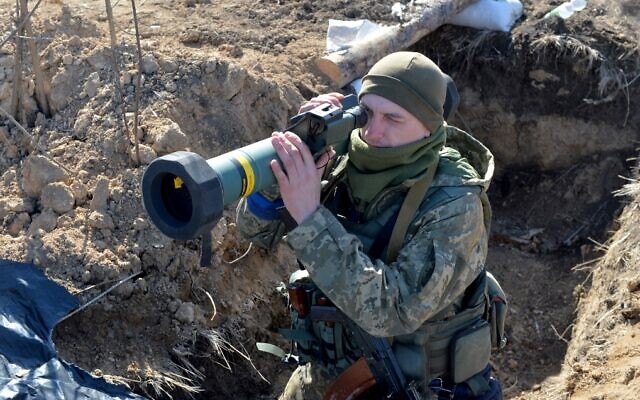 A Ukrainian serviceman holds a FGM-148 Javelin, an American-made portable anti-tank missile, at a checkpoint near Kharkiv on March 23, 2022. (Sergey Bobok/AFP)	Ukrainian President Volodymyr Zelensky urged NATO on Thursday to provide Kyiv with unrestricted military aid, one month into Russia’s invasion of Ukraine.	“To save people and our cities, Ukraine needs military assistance without restrictions. In the same way that Russia is using its full arsenal without restrictions against us,” he told NATO representatives via video-link.[ This fellow is just begging for WWIII. The primary issue of Russia from the onset is to not have NATO on his doorstep and this dude is hell bent on getting them to pull him out of his pickle. – rdb]
	While thanking members of the Western military alliance for the defensive equipment provided so far, he appealed for offensive weapons.
	“You can give us one percent of all your planes. One percent of your tanks. One percent!”
	NATO has rebuffed Ukraine’s calls to intervene and impose a no-fly zone to stop Russia’s ferocious bombardment — and Kyiv is now focused on getting more advanced weaponry to defend itself.
	Zelensky also accused Russia of deploying phosphorus weapons, which spread a powder that ignites when in contact with oxygen and causes severe burns. [The crooked dealings of Ukraine over the past 20-30 years is what got them into much of this pickle. They have  become an extension of the crooks in DC. – rdb]
	“This morning, by the way, phosphorus bombs were used. Russian phosphorus bombs. Adults were killed again and children were killed again,” Zelensky said. [A claim is not necessarily proof. – rdb]
	“The alliance can once more prevent the death of Ukrainians from Russian strikes, from Russian occupation, by giving us all the weapons we need.”
	US President Joe Biden and world leaders opened a trio of emergency summits on Thursday with a sober warning from NATO Secretary-General Jens Stoltenberg that the alliance must boost its defenses to counter Russia’s invasion of Ukraine and “respond to a new security reality in Europe.”
	Stoltenberg commented as he called to order a NATO summit focused on increasing pressure on Russian President Vladimir Putin over the assault on Ukraine while tending to the economic and security fallout spreading across Europe and the world.
	“We gather at a critical time for our security,” Stoltenberg said, addressing the leaders seated at a large round table. “We are united in condemning the Kremlin’s unprovoked aggression and in our support for Ukraine’s sovereignty and territorial integrity.”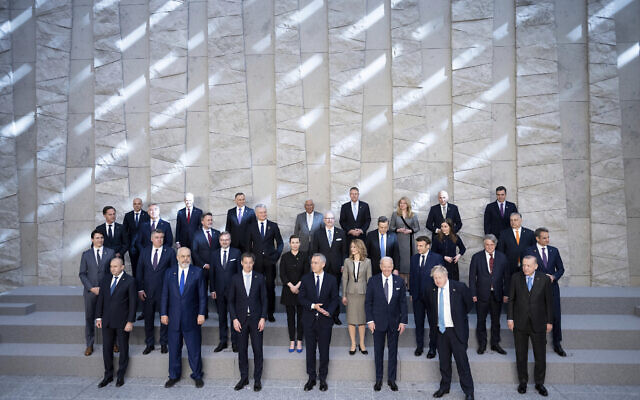 First row from right, Turkey’s President Recep Tayyip Erdogan, Britain’s Prime Minister Boris Johnson, US President Joe Biden, NATO Secretary General Jens Stoltenberg, Belgium’s Prime Minister Alexander De Croo and leaders of the US-led military alliance, pose for a family photo at NATO Headquarters in Brussels, March 24, 2022. (Brendan Smialowski, Pool via AP)	He said the alliance is “determined to continue to impose costs on Russia to bring about the end of this brutal war.”	Over the course of Thursday, the European diplomatic capital is hosting the emergency NATO summit, a gathering of the Group of Seven industrialized nations and a summit of the European Union. Biden will attend all three meetings and hold a news conference afterward.	Meanwhile, Ukraine said it had struck a Russian naval transport vessel docked in the Azov Sea near the besieged port city of Mariupol.	“The Orsk large landing ship of the Black Sea Fleet of the occupiers has been destroyed in the port of Berdyansk captured by Russia,” the Ukrainian navy wrote on social media.#war Detailed video of today's incident with Russian landing ships in the port of Berdyansk. On one of the Ropucha Сlass landing ships, there is also a fire on the deck. Full version: https://t.co/goQoXg3Mle pic.twitter.com/lzbwT1Ws0S— Capt(N) (@Capt_Navy) March 24, 2022	Plumes of black smoke billowed from a large gray vessel docked next to big cranes in amateur footage of what the Ukraine navy said was the strike on the ship. 	There was no immediate response to the claim from Russia’s defense ministry and the strikes could not be independently verified.	Russia’s state-run TASS new agency earlier this week had described the arrival of landing craft as “an epic event” that “opens up opportunities for the Black Sea in terms of logistics,” citing the Russian defense ministry-linked television channel, Zvezda.	TASS reported that the vessel was capable of carrying up to 1,500 tons of cargo.Another angle showing the initial explosions on the Saratov large landing ship in Berdyansk. Hard to tell what caused it.https://t.co/jdNjOslEuk pic.twitter.com/DgI7tiM5q8— Rob Lee (@RALee85) March 24, 2022	Berdyansk is situated around 80 kilometers (60 miles) to the west of the strategic city of Mariupol, which has been encircled and heavily damaged by Russian forces. 
	Thousands of civilians have escaped Mariupol through evacuation corridors but some 100,000 people remain lacking water and electricity.
	Kyiv says more than 2,500 people have been killed in the city since Russian President Vladimir Putin launched his invasion of Ukraine one month ago.
	Russian forces have advanced further in southern Ukraine but only control Kherson, a town of approximately 200,000 people.
	Also Thursday, the governor of the Luhansk region in eastern Ukraine said at least four people were killed, including two children, and six wounded from overnight strikes.
	Sergiy Gayday said “unfortunately, the number of victims could be considerably higher,” accusing Russian forces of using phosphorus bombs in the village of Rubizhne.
	Other officials in the region have made similar claims in recent days, which have not been independently verified.
	“The Russians are struggling. They can’t advance. That’s why they have started to use heavy weapons,” said Gayday.
	He said Russian strikes also hit Lysychansk and Novodruzhesk to the northwest of Luhansk, without providing additional details. https://www.timesofisrael.com/ukraines-zelensky-pleads-with-nato-for-unrestricted-military-assistance/ On Ukraine border, dual citizens nervously rely on Israeli travel papers to flee warDiplomats cross into Ukraine daily to issue travel documents to Ukrainian-Israelis, hopefully enabling men of military age to leave despite banBy Carrie Keller-Lynn Today, 4:21 pm 	KRAKOVETS, Ukraine – As the journey from Lviv to the Polish border entered its 10th hour, tensions on the bus of mostly Ukrainian-Israeli dual citizens reached their zenith.	On paper, the gambit seemed like a good idea. Ukrainian men, officially barred from leaving the country, had been given Israeli travel documents by diplomats who had crossed back into the war-torn country expressly to help spirit the group out of danger.	Now, after a mostly quiet ride from Lviv, the bus was idling with Poland just beyond reach. Thirty minutes earlier, the group had given over their newly issued papers to border guards to examine them. 	As the minutes ticked by, doubts that the handwritten travel papers would be accepted crept in.	Someone cracked a nervous joke, but not everyone appreciated the attempt at levity.	“It’s not funny,” a male passenger snapped back.	“We have no idea if they’ll pass [border control],” Israeli consul Alon Shoham had said earlier in the day. “It depends on who is present at the border, and whether the authorities present identify them as Ukrainian or Israeli.”	Under an emergency order issued shortly after Russia’s February 24 invasion of Ukraine, male citizens aged 18-60 are prohibited from leaving the embattled nation, should they be needed for military service. But by using Israeli papers and hiding their Ukrainian citizenship, dual citizens have been making it out with their families.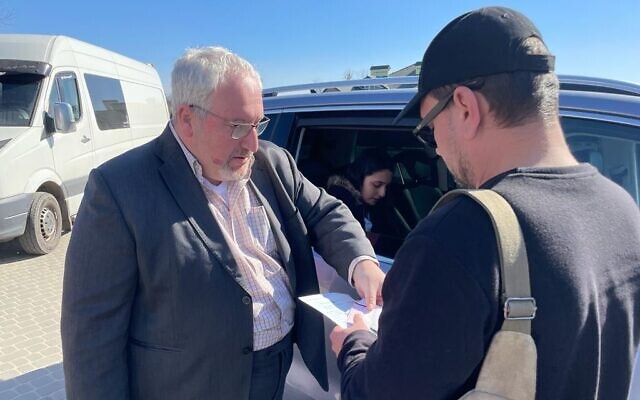 Israeli consul Alon Shoham (L) gives laissez-passer — created in the car behind them — to an Ukrainian-Israeli citizen, near Krakovets, Ukraine’s border crossing to Poland, March 23, 2022. (Carrie Keller-Lynn/The Times of Israel)	According to Israeli and European officials, the number of refugees attempting to leave Ukraine has slowed to a trickle in recent days. Some 3.5 million Ukrainians have already fled the country, while another 6.5 million have been displaced internally.	Many of those streaming toward the border are holdouts that had tried to wait out the war, but have since concluded that the situation is too volatile to remain. Rather than exhaling a gasp of relief upon approaching the border, families openly carry a heavy heart.	“I hoped it would end sooner,” said Alex Gonchor, from the suburbs of Kyiv. “I waited and waited, and finally understood that it wasn’t ending quickly and that I needed to get my kids out of here.”	“The problem is not just the war, it’s that my city is destroyed,” said Gonchor, flipping through photos of the destruction that his friends sent him. “I hope to have a house to go back to.”	Gonchor was one of 25 people who had boarded the outdated couch bus in Lviv Wednesday morning. As the bus lumbered toward the Polish border crossing at Krakovets, a deafening silence blanketed the group, who sadly internalized the fact that they were being forced to flee their homeland.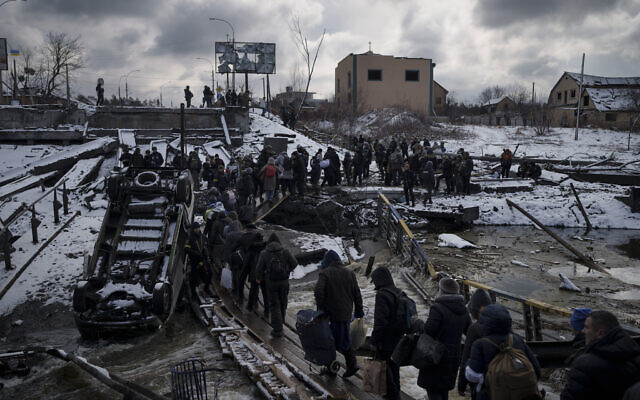 Ukrainians cross an improvised path under a destroyed bridge while fleeing Irpin, in the outskirts of Kyiv, Ukraine, on Tuesday, March 8, 2022. (AP Photo/Felipe Dana)	Israeli diplomats have been at the forefront of helping refugees leave, including venturing into Ukraine to provide papers for those who might not be able to leave otherwise.	This bus itself was half full, but just last week, Foreign Ministry-arranged buses were at capacity, albeit with a minority of Israelis aboard.	“It started as 10 buses a day and now it’s one daily,” said Shoham, part of the Israeli mission to Ukraine, which is currently operating out of Przemyśl, Poland.	The change felt especially stark in Lviv, a western Ukrainian city that had become a hub for internally displaced and transiting refugees during the war’s first weeks. While a week ago train stations and shelters were struggling to accommodate newly arrived escapees, on Wednesday, the same central station was almost empty and an adjacent humanitarian aid camp had more aid workers than aid seekers.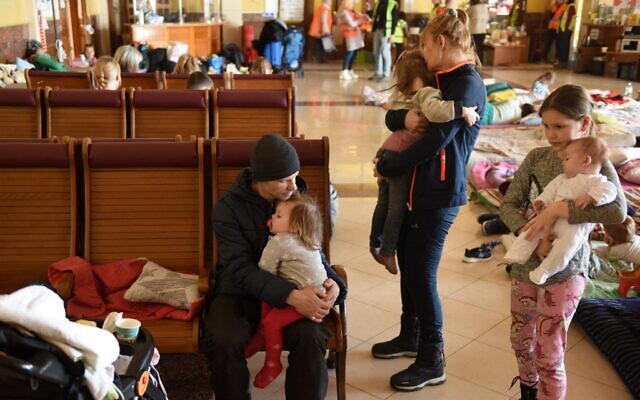 People rest in a special room for refugees at a railway station in Lviv, western Ukraine, on March 21, 2022 (Yuriy Dyachyshyn / AFP)	Israeli diplomats think the lull won’t last. The embassy is already preparing to evacuate a second wave of Israelis and Jews who are currently trapped in embattled cities, once they can get to western Ukraine.	“We’re in a pause where things have calmed down, but we expect it to get busy again as soon as humanitarian corridors open from the east,” Shoham said.Rest stop rescue	Gonchor, a Ukrainian-Israeli dual citizen of fighting age, is technically subject to Ukraine’s martial order to remain in country, in case he be called upon to defend the country.	To get him and others out of the country, Israeli diplomats have been crossing into Ukraine to issue laissez-passer travel documents, which function as emergency passports, though border guards can refuse to honor them if they suspect the pass holder is also a Ukrainian citizen barred from leaving.	Shoham said it could go either way. There were “a handful of cases” in which a dual Ukrainian-Israeli citizen presenting an Israeli travel document was prohibited from crossing, he said.	As the bus neared the Polish border, it pulled into a rest stop to wait for Israeli diplomats to arrive from across the border in Poland.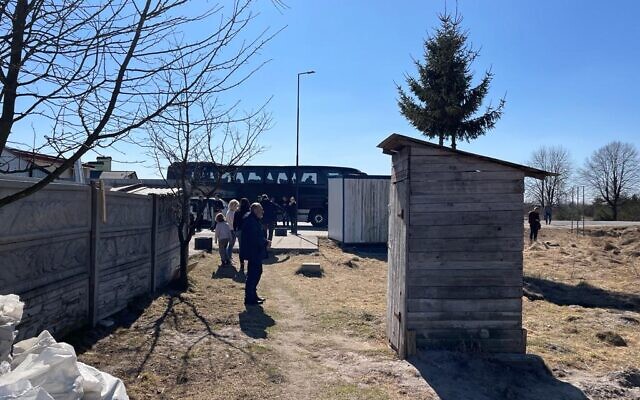 Passengers wait to re-board a Foreign Ministry-organized bus near Krakovets, Ukraine’s border crossing to Poland, March 23, 2022. (Carrie Keller-Lynn/The Times of Israel)	The spartan turnoff sported little more than an open-sewer outhouse, roaming chickens, and a spot in the sun for passengers to stretch their legs, walk their cats, and wait.	After an hour, a mobile Israeli consulate arrived, adorned with Polish diplomatic plates and carrying Shoham, diplomatic staff, and the tools to create laissez-passer travel permits on the fly to the majority of bus passengers who didn’t have valid Israeli passports.	Over the course an hour, the Israeli embassy team checked documents, handwrote approvals, and using a glue stick, assembled legal travel documents that would enable dual citizens to cross the border in order to head toward Israel.	“We are the only country in the world doing this, coming [into Ukraine] to take care of citizens even after evacuating our embassy,” Shoham said.	Also on the bus were the Groismans, a religiously observant Jewish family from Kyiv.	The family had left their home immediately upon Russia’s invasion, and had been bouncing around family homes across Ukraine since. Now they had decided to flee.	Meira Groisman, a conservative women’s wear professional, her kosher certifier husband Aaron, and their two children are also Ukrainian-Israeli dual citizens. But the children needed their documents refreshed, and so the family was issued travel documents at the rest stop.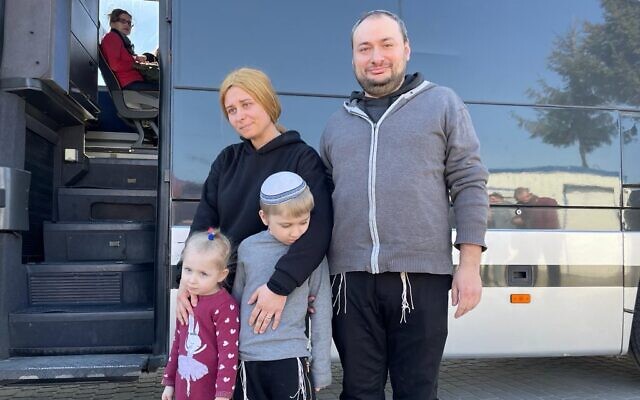 The Groisman family waits to re-board a Foreign Ministry-organized bus near Krakovets, Ukraine’s border crossing to Poland, March 23, 2022. (Carrie Keller-Lynn/The Times of Israel)	“We were waiting for it to get better and it didn’t,” Meira Groisman said.	The decision to leave had not been an easy one.“In Israel, it’ll be hard because we don’t have anything. 	Here, we have everything we need: an apartment, family, work,” she said.	That difficult journey would be even harder if they were split up.  “I hope Aaron will make it through,” she said.Let my people cross	Roads approaching the border were better than only a few days previous, but congested enough that the coach bus’s driver entered a lane on the opposite side of the highway in an attempt to bypass nearly a kilometer of backed up traffic.	Among those already at the border were Gonchor’s wife and two daughters who had went ahead and were waiting for him in hopes of crossing as a family.	“I hope it’ll be fine,” he said.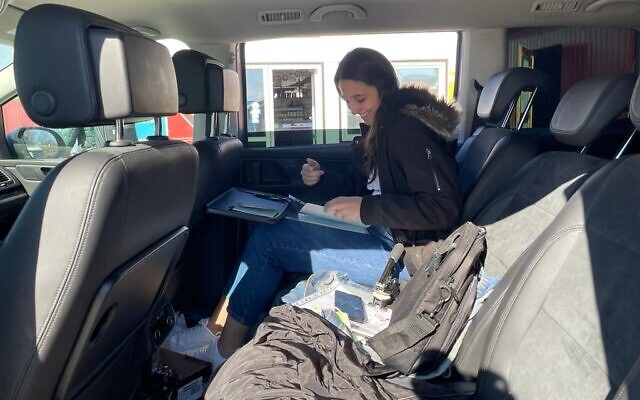 An Israeli diplomat creates a laissez-passer to give to an Ukrainian-Israeli citizen, near Krakovets, Ukraine’s border crossing to Poland, March 23, 2022. (Carrie Keller-Lynn/The Times of Israel)	After waiting for several hours, Gonchor, Aaron Groisman, and fellow traveling Ukrainian-Israelis of military age presented their brand new laissez-passer to border control, standing firm against repeated requests to produce a Ukrainian passport.	Doubtful that Ukrainian speakers with Ukrainian names on their way out of Ukraine really lacked Ukrainian citizenship or documentation of such, the border control guard gave brief interrogations. Eventually she muttered, “Israelis, huh?” and walked away with their travel documents.	After a tense 30 minutes she returned, handed over a stack of papers and left without saying a word. They were free to cross.	As the bus lurched forward towards the Polish border, loud cries of exclamation emanated from the seats, cheering started, and in the same breath, a collective exhale and the first idle chatter of the day was heard.	What felt like the end of a journey was actually just a start, this time without Israeli consular support.	As the bus disgorged its passengers, the Groismans huddled together, Gonchor waited to hug his wife and children, and everyone began taking their next step toward figuring out whatever comes next. https://www.timesofisrael.com/on-ukraine-border-dual-citizens-nervously-rely-on-israeli-travel-papers-to-flee-war/ Israel investigating suspected trafficking of 17-year-old Ukrainian refugeeLawyer for family says paperwork shows teen arrived with adults who are responsible for her, but authorities are concerned over contradictions in details of alleged adoptionBy TOI staff and Agencies Today, 1:08 pm 	Israel authorities are investigating the circumstances of a Ukrainian refugee teenager, who arrived in the country with a family who are not her relatives, amid fears that it may be an incident of trafficking.
	A meeting of the Justice Ministry’s legal aid department on Wednesday decided to urgently provide support for the girl, Haaretz reported Thursday. The newspaper was the first to report the case.
	A legal representative for the family told The Times of Israel that though there is a tangle of paperwork regarding the 17-year-old girl, he claimed that there is no question that she has been placed in the care of the family, and that there is nothing illegal about her arrival.
	When the family arrived earlier this month, the father told border officials that his wife had adopted the girl as an orphan in Ukraine, but Population, Immigration and Border Authority officials noticed contradictions in his account and got the impression that the girl was not tied to the family, according to the report.
	Idan Moldavski, the attorney representing the family, explained that the girl arrived in Israel with the family, which is not eligible for citizenship, on March 22 and that the father has a work permit till the end of December.
	However, during their interviews at Ben Gurion Airport, an Interior Ministry interpreter was “hostile” to the family and mistranslated some of the things that were said, the lawyer claimed.
	The girl’s past is complicated, and she was apparently formally adopted by the mother of the man’s wife, the lawyer said.
	The grandparents had signed paperwork appointing the mother as her formal guardian. Those papers, in Ukrainian, have been backed up by the Ukrainian consul in Israel, according to Moldavski.
	But Israeli authorities have so far not recognized the mother as the girl’s legal guardian, nor her appointment of Moldavski as the legal representative of the girl.
	In the meantime, the family is being kept in a holding area at Ben Gurion Airport, and have been separated from the father, Moldavski said.
	He confirmed that a representative from legal aid had met with the girl the day before.
	Lawyers on behalf of the family and state are to submit their arguments to an appeals court later in the day.
	An appeals court has already ruled the family should remain in the country until any further decisions are made on the matter and the Israel Police people-trafficking unit should question the girl, Haaretz reported.
	Labor MK Ibtisam Mara’ana, who has relentlessly campaigned for an improvement in the treatment of Ukrainian refugees, said in a Facebook post that there were “difficult questions” about the girl’s status.
	“Who are her biological parents? Did they even agree that she should come here? Maybe she was abducted? Maybe there is trafficking here? Maybe if the girl stays in Israel she will be exposed to exploitation? Who will protect her?” Mara’ana wrote in a Facebook post. “I do not judge the Population Authority on its decision to temporarily block their entry into the country.”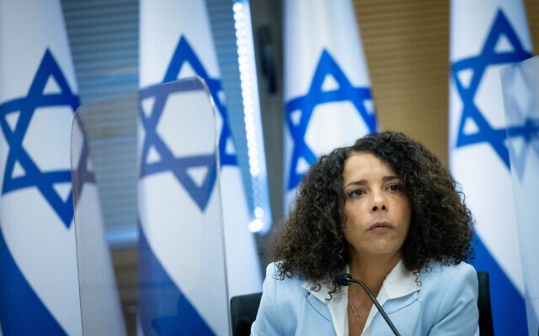 Ibtisam Mara’ana at the Knesset, the Israeli Parliament in Jerusalem on December 7, 2021 (Yonatan Sindel/Flash90)	Earlier this month, the Task Force on Human Trafficking and Prostitution, an Israeli organization, warned of the dangers to women escaping the fighting in Ukraine.	Director Or Abu told the Ynet website that “Israel needs to do ensure the absorption of refugees is in a way that reduces this harm.”	She called for enabling arrivals to have access to welfare and health services and work permits enabling them to earn a living.	Meanwhile, the Justice Ministry’s legal aid unit is pushing to be permitted to represent Ukrainian refugee minors who arrive unaccompanied by adults after a number of incidents in which such arrivals were dealt with by Israel authorities without adult representation.	Providing the legal aid is dependent on the approval of the Justice Ministry director-general, the Haaretz report said. MORE - https://www.timesofisrael.com/israel-investigating-suspected-trafficking-of-17-year-old-ukrainian-refugee/ [As you can see from this case the problem of unaccompanied or accompanied by NON- parent minors is a huge issue and a major problem with this situation. It is the same problem on the US southern border BUT in Israel they are attempting to address the cases very carefully and thoroughly and holding people at their Point of Entry, in this case the airport. They don’t seem to be having the problems we have here with the leftists working against everything in the system to try to provide the best assessment of each case. Instead we just ship people to wherever we can so they get totally lost in the system. Obviously the numbers at our border are much greater than the numbers Israel is currently having to deal with but as this situation continues they will have more problems. – rdb]Israeli ports to prioritize unloading ships of grain, fodder amid shortage fearsTransportation minister issues order that will remain in place for a month; says country must protect food security, strengthen domestic agriculture after Russia’s Ukraine invasionBy TOI staff and Agencies Today, 1:50 pm 	Cargo ships carrying grain and fodder will be given priority in unloading at Israel’s ports for the coming month amid fears of shortages in the wake of Russia’s invasion of Ukraine, the Transportation Ministry said Thursday.	Transportation Minister Merav Michaeli instructed the Shipping and Ports Authority to prioritize the unloading of ships carrying grain and fodder for use in Israel’s agriculture and food sectors until April 24.	At major ports, ships carrying livestock will be unloaded first and then those with grain or fodder, before docks take in general cargo.	“We face challenges to our food security at the moment due to the worrying developments in Ukraine,” Michaeli said. “The State of Israel must protect its food security by strengthening our domestic agriculture.” [The rest of world does as well and people need to be paying attention to this issue big time or there will be “lean pickens” potentially in the future. – rdb]	“Taking steps to get the grain and fodder that Israeli agriculture relies on into the country quickly will ensure that we maintain Israeli food security despite the changes around the world,” she said in the statement.	Ukraine is a key exporter of wheat to Israel. The grain also also comes to a lesser extent from Russia.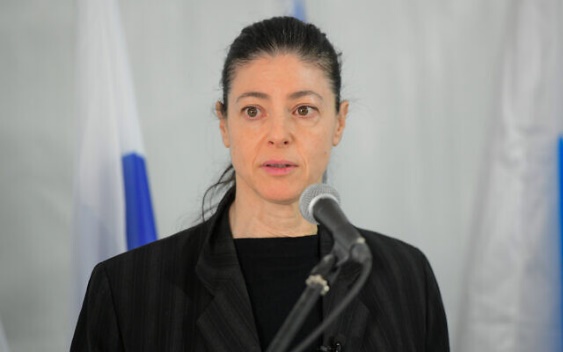 Transportation Minister Merav Michaeli in Tel Aviv, on February 22, 2022. (Avshalom sassoni/Flash90)	Human Rights Watch warned earlier this week that the war in Ukraine “risks deepening the world’s food crisis, particularly in the Middle East and North Africa.”	Fighting and sanctions have disrupted grain shipments from Russia and Ukraine, which between them account for nearly 30 percent of global wheat exports, threatening hunger and social upheaval in many countries.	Ships are not leaving Ukraine and there are concerns about the country’s upcoming sowing season amid the war.	The invasion has led to higher food prices globally and already rising production costs. Prices of cereals and cooking oils have risen in many countries.
	The United States, India and Europe could cover wheat shortages. But it could be more complicated to replace sunflower oil and corn, of which Ukraine is the world’s number one and number four exporter, respectively.
	UN chief Antonio Guterres has warned that the conflict could reverberate far beyond Ukraine, causing a “hurricane of hunger and a meltdown of the global food system.”
	The UN’s Food and Agriculture Organization says the number of undernourished people could increase by eight to 13 million people over the course of this year and next.
	The European Union’s executive arm on Wednesday proposed an aid package of 500 million euros ($549 million) to help food producers in the 27-nation bloc weather the economic impact of the war in Ukraine. https://www.timesofisrael.com/israeli-ports-to-prioritize-unloading-ships-of-grain-fodder-amid-shortage-fears/ Russian ambassador to Syria: Israel is provoking us to reactThe Russian ambassador complained that Israeli strikes aim to "escalate tensions and allow the West to carry out military activities in Syria."By TZVI JOFFRE Published: MARCH 24, 2022 16:18 Updated: MARCH 24, 2022 17:00 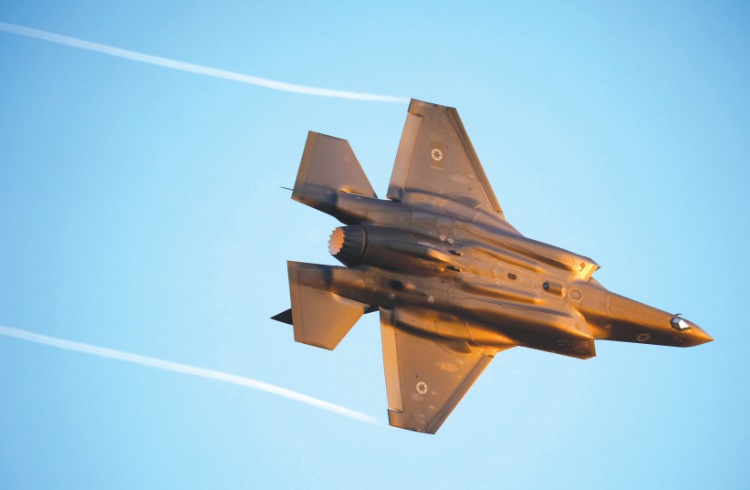 ISRAEL HAS to examine carefully how much the US wants to sell the F35 to the UAE. (photo credit: AMIR COHEN/REUTERS)	Russian Ambassador to Syria Alexander Efimov warned Thursday that Israeli strikes in Syria are “provoking” Russia to react, in one of the strongest Russian condemnations of Israeli operations in Syria.	Efimov additionally complained that Israeli strikes aim to “escalate tensions and allow the West to carry out military activities in Syria.” [This is probably one of the most serious and concerning things in this newsletter. If Russia persists in the downward trend on letting Israel prevent Iran’s movement of weapons into Syria which will get to Hezbollah and potentially Gaza, this could throw a major problem with Israel’s defense. – rdb]	The statement comes amid the ongoing Russian invasion of Ukraine, which Israeli officials have condemned. Israel has also provided hundreds of tons of humanitarian aid to Ukraine and opened a field hospital in the country.	Earlier this month, the Russian embassy in Israel said that it saw military coordination with Israel in Syria continuing, saying: “Our military officials discuss the practical issues of this substantively on a daily basis. This mechanism has proven to be useful and will continue to work.”	In January, Syrian and Russian military jets jointly patrolled the airspace along Syria’s borders, including near the Golan Heights, with plans to make such flights regularly, the Interfax news agency quoted Russia’s defense ministry as saying.RUSSIAN PRESIDENT Vladimir Putin meets with Syrian President Bashar Assad at the Kremlin last year. The intervention in Syria remains the catalyst that signified the Russian challenge to the US. (credit: Sputnik/Kremlin/Reuters)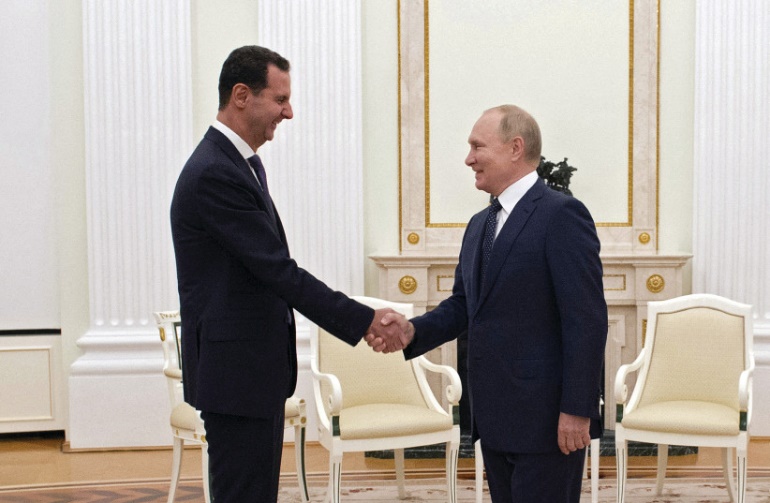 	In February, Russia stated during a meeting of the UN Security Council that it does not recognize Israel’s sovereignty over the Golan Heights. [This is another huge problem for Israel. The Golan is a crucial piece of their military defenses. For Russia to take this position is a bad sign. – rdb]	The last Israeli airstrike in Syria was reported on March 7 when an alleged Israeli airstrike targeted sites near the Damascus airport and the Al-Assad suburb, with the Islamic Revolutionary Guard Corps (IRGC) reporting that two of its officers were killed in the strike.	The IRGC warned a few days after the attack that “the Zionist regime will undoubtedly pay the price for such a crime.” https://www.jpost.com/middle-east/article-702206 IRGC chief threatens Israel, US with Iranian missilesOn American sanctions, IRGC Hossein Salami claimed they have strengthened the IRGC "in every way."By JERUSALEM POST STAFF  Published: MARCH 24, 2022 01:46 Updated: MARCH 24, 2022 11:51 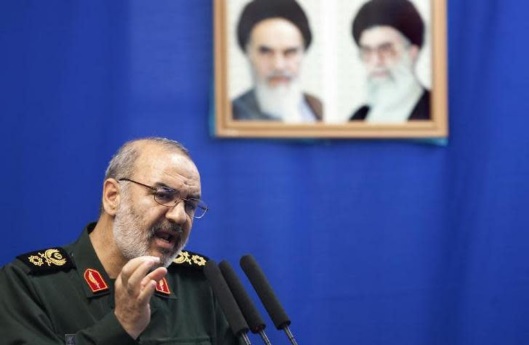 Hossein Salami, deputy head of Iran's Revolutionary Guard (photo credit: REUTERS/MORTEZA NIKOUBAZL)	Iran's enemies, such as Israel and the United States, have an "expiration date" as a new world order is upon us, Iranian Revolutionary Guards Corps commander-in-chief Maj.-Gen. Hossein Salami threatened on Wednesday, Iranian news outlet Tasnim reported. [That is just one more direct threat to Israel and the US. Why in heaven’s name is the “Bi-Dum" group still pursuing any form of an agreement with a nation whose most significant player is in essence threatening your longevity. – rdb]Speaking in front of IRGC soldiers in Dezful, southwestern Iran, Salami issued a warning to the Jewish state and shared insight on the Iranian approach to negotiation on sanctions imposed by the US.	In a direct threat, he said Israel will have to "endure the bitter taste of missiles if it is not careful."	Salami claimed that America's "strategy of strong, aggressive sanctions" has strengthened the IRGC "in every way."  [If he thinks it is strengthened now wait until “Bi-Dum" gets the money flowing back again with their renews ‘peace deal’ which is actually a piece deal. – rdb]	"The enemies are gradually retreating and their policies are no longer effective," he said. It was reported last week that the US is considering removing the IRGC from its foreign terrorist organization blacklist in return for Iranian assurances on de-escalation in the Middle East.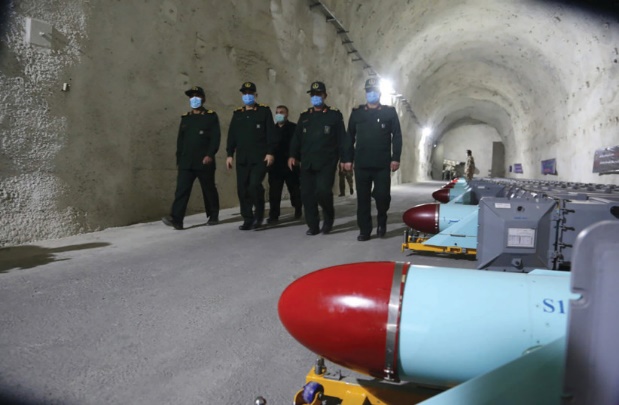 Maj.-Gen. Hossein Salami visits underground missile site of Iran's Revolutionary Guards (credit: IRGC/WANA/HANDOUT VIA REUTERS)	"We have entered a new era," the IRGC chief said. "The sun has set on the evil powers," he stated, referring to Israel, the US and other Western nations. The Islamic revolution has "accelerated the erosion and decay of Western civilizations," he said.	"The previous century was written by the enemies and the Westerners. It was the century of captivity and slavery of Muslims, of modern ignorance, of a bipolar world in which the West is advanced and we are backward and dependent on others," Salami said.	"We do not only hold funerals for our martyrs but also exact immediate revenge for them," the IRGC chief stated, possibly referencing the American assassination of Quds Force commander Qasem Soleimani.  https://www.jpost.com/middle-east/article-702139 UAE hosting inaugural 'Abraham Accords Festival and Games'Senior officials from U.S., Israel, UAE, Bahrain and Morocco to take part in festive event at Expo 2020 Dubai; 'This is what peace looks like', says U.S. ambassador to Israeli24NEWS | Published: 03.24.22, 14:48 	The United Arab Emirates will host the inaugural "Abraham Accords Festival and Games" at Expo 2020 Dubai on March 29, the U.S. Embassy in Israel announced on Thursday.	Senior officials from the U.S., Israel, UAE, Bahrain and Morocco will participate in the day-long event that will feature national soccer legends and top chefs from the Abraham Accords countries.	The U.S.-brokered agreement normalized relations between Israel and these Arab nations, with Sudan also establishing diplomatic ties with the Jewish state.	The delegation will include U.S. Ambassador to Israel Tom Nides, UAE Ambassador to Israel Mohamed Al-Khaja and Bahraini Ambassador to Israel Khaled al-Jalahma, along with government ministers from the participating countries.	“This event is part of a broader effort — whereby ongoing sports, food and cultural events serve as cement to form strong people-to-people ties between the signees of the Abraham Accords," Al-Khaja said.	Nides said that the event "is an opportunity to forge long-lasting connections between athletes, restauranteurs, and other doers and makers who have created such vibrant societies in the UAE, Israel, Morocco and Bahrain." 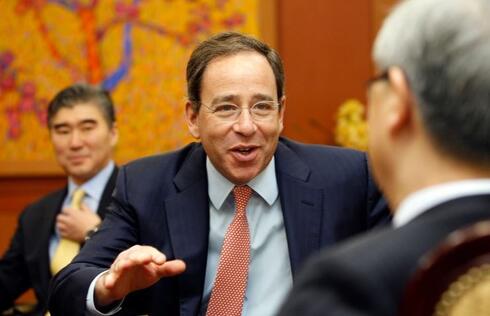 U.S. Ambassador to Israel Thomas Nides  (Photo: Reuters)	The U.S. envoy added that "this is what peace looks like.” 	The festivities will include an exhibition soccer match with top soccer players from each country, a cultural dinner cooked by elite chefs representing each nation and the signing of a declaration paving the way for future collaborations. https://www.ynetnews.com/article/r100hx19m5 Daily coronavirus cases top 13,000 as Israel faces fresh outbreakHealth Ministry reports fourth successive day with over 10,000 new daily cases, yet the number of critically ill patients remains stable; Tel Aviv and Jerusalem see cases jump 85% and 93%, respectively, within a weekYaron Druckman, Adir Yanko | Published: 03.24.22, 14:40 	The Health Ministry on Thursday reported that more than 13,000 new coronavirus cases have been detected over the previous 24 hours, marking the fourth day in a row with over 10,000 new daily cases.	A total of 13,603 Israelis have tested positive for the pathogen out of about 71,300 tests carried out on Wednesday, pegging the country's positivity rate at 19%. 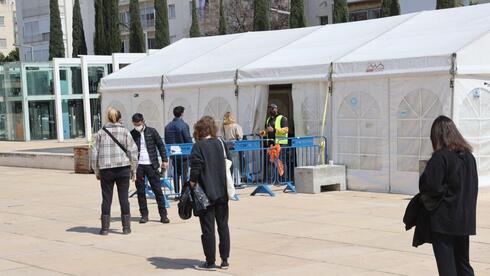 Lines stretching outside a coronavirus testing site, at Habima Theater Square, Tel Aviv (Photo: Motti Kimchi)	The virus' R number — which gauges secondary infections from a single COVID patient — continued its steady climb of the past two weeks and stood at 1.42, indicating that the pandemic was once again spreading nationwide.	Meanwhile, the number of patients hospitalized in serious condition with COVID-19-related complications remained stable and stood at 301, with 130 of them being connected to ventilators. 	Since the beginning of the week, 122 new patients have been admitted to the hospital in critical condition, 30 of them on Wednesday alone while at least 7 patients succumbed to the disease this week.	Unlike previous waves of infections, Israel is not seeing a sharp rise in the number of infections, in part due to Israelis preferring to take a home test instead of arriving at testing sites. This reduces workload at testing facilities while artificially inflating infection rates among those who do choose to get tested at recognized testing hubs.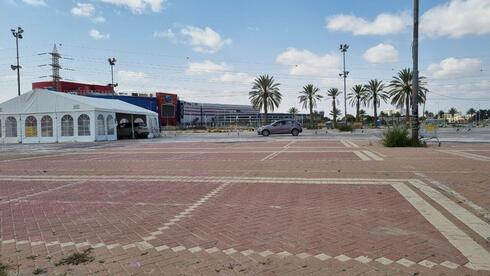 Empty COVID testing cite in Be'er Sheva (Photo: Ilana Curiel)	In total, the number of daily tests carried out rose by 50% compared to the same time last week while daily cases skyrocketed 100%. However, some test results are reported at a later date due to backlog. 	The number of active cases nationwide, most of which are suffering from mild symptoms only, continues to rise and stood at 66,821. Tel Aviv saw an 85% jump in active cases within a week, Jerusalem 93%, Rishon Lezion 109%, Haifa 82%, and Be'er Sheva 88%.	The Health Ministry reported that the coronavirus positivity rate over the last week stood at 17% in Tel Aviv, 9% in Jerusalem, 19% in Rishon Lezion, 17% in Haifa, 19% in Be'er Sheva.	The number of active cases in Tel Aviv stood at 6,004, 3,083 in Jerusalem, 2,608 in Rishon Lezion, 2,555 in Haifa, and 2,138 in Be'er Sheva. https://www.ynetnews.com/article/hjgqopyz9 Israeli researchers find a new, natural weapon for fighting cancerNatural antibodies found in tumors could point the way toward improved immunotherapy, according to a new Weizmann Institute study, a potential cancer breakthrough. By JERUSALEM POST STAFF   Published: MARCH 23, 2022 23:33 Updated: MARCH 24, 2022 11:30 	A study conducted at Israel's Weizmann Institute of Science lays the foundation toward a possible cancer breakthrough in the form of immunotherapy that will exploit a unique immune system weapon in the battle against cancer: naturally produced antibodies.	Antibodies are proteins that neutralize specific threats. Other recent studies have found that naturally occurring antibodies have often been discovered in cancerous tumors, but their purpose was unknown; they might very well have been generated by the body, without any relation to the cancer itself.	Indirect evidence, however, had suggested that they do offer some sort of antitumor benefit: Patients who survive longer than others and are more responsive to anticancer drugs were found to have higher concentrations of the antibody-producing B cells in their tumors. Still, there was no way of determining whether these cells, and the antibodies they make, contribute to improved survival – and if so, how they accomplish that feat. The Weizmann Institute of Science is seen in Rehovot, Israel. (credit: WEIZMANN INSTITUTE OF SCIENCE)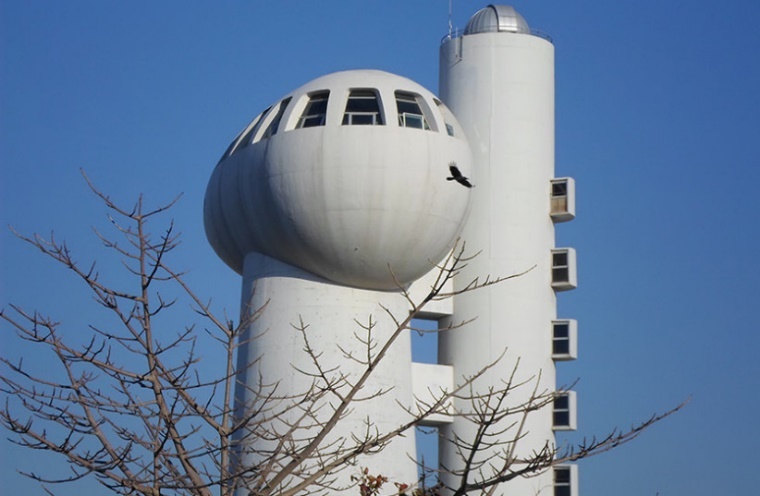 The new findings, published in the journal Cell, managed to identify – out of the thousands of proteins in cancer cells – a molecule that is targeted by the newly identified antibodies: the membrane-bound protease enzyme called MMP14 (MT1-MMP).	In a healthy person, this scissor-like enzyme plays important roles in remodeling tissues – for example, during regeneration or wound healing. 	In cancer, however, it operates in the tumor’s microenvironment and gets out of control, cutting through the matrix around the cancer cells and thus helping them invade the surrounding tissue and spread to other organs, leading to deadly metastasis. The researchers found that the ovarian tumors in their study contained abnormally high levels of the MMP14 enzyme.	“We’ve now shown that the immune systems of cancer patients can produce antibodies against tumors,” says Prof. Ziv Shulman of Weizmann’s Immunology Department, who headed the research team together with Prof. Irit Sagi of the institute’s Biological Regulation Department. 	“These natural antibodies appear to have an unrealized therapeutic potential,” Sagi says. “More research is needed in order to apply them in future therapies or as diagnosis reagents.”	The research paves the way for a novel approach to developing cancer immunotherapies – one that will make use of natural anti-tumor antibodies. Although the scientists focused on ovarian cancer, they said it could apply to other types of cancer as well.  https://www.jpost.com/health-and-wellness/article-702131  [Once again Israeli researchers are being a blessing to the world. - rdbTurkish energy minister aims for Israel visit to talk gas pipelineEnergy Minister Karin Elharrar and Turkish counterpart Fatih Dönmez spoke at the sidelines of the International Energy Agency’s conference in ParisBy LAHAV HARKOV  Published: MARCH 24, 2022 10:57 Updated: MARCH 24, 2022 16:16 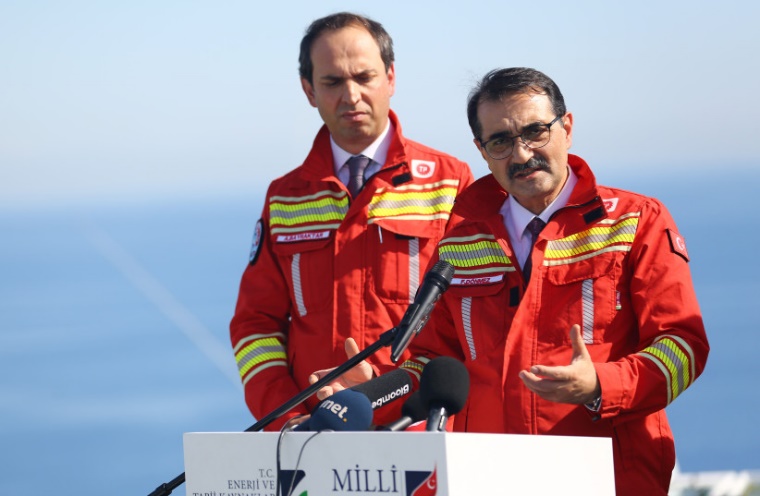 Turkish Energy Minister Fatih Donmez(photo credit: REUTERS/KAAN SOYTURK )	Turkish energy minister Fatih Dönmez hopes to travel to Israel next month to discuss possible Israeli-Turkish cooperation on a gas pipeline, he told Energy Minister Karin Elharrar on Wednesday.	The ministers spoke on the sidelines of the International Energy Agency’s conference in Paris.	Dönmez told Elharrar that he would like to come to Israel in April to discuss a pipeline.	Elharrar responded that their staff should work on it, her spokeswoman said, confirming a report in KAN News.	The exchange came as Turkey has presented itself to the West as an alternative to Russian energy following sanctions related to the Ukraine war.	It also took place amid warming ties between Israel and Turkey, following President Isaac Herzog’s state visit to the capital city Ankara.
	Turkish President Recep Tayyip Erdogan mentioned the possibility of cooperation on gas during the presidents’ statements to the press.
	In light of the many ups and downs in that relationship, including many instances of hostile statements and repeated withdrawals of Turkish ambassadors from Israel in recent years, Herzog said that he “entered this process with my eyes open... We do not forget the past, but we are thinking about the future.”
	“We chose the path of giving [Erdogan] a chance, and I support that very much,” the president said, adding that he found Erdogan to be “open to real dialogue on a variety of topics.”
	The issue of gas cooperation is sensitive in light of Israel’s close relations with Greece and Cyprus, Turkey’s historic adversaries.
	Israel, Greece and Cyprus have signed agreements to cooperate on the EastMed Pipeline, which would connect Israeli gas to Europe. However, aside from declarations, there has been no actual progress on the pipeline and it is unclear whether it would be economically feasible.  https://www.jpost.com/middle-east/article-702174 Abbas loyalists lose Bethlehem University electionThe election results are regarded as a serious blow to Abbas and the PA and Fatah leadership.By KHALED ABU TOAMEH Published: MARCH 24, 2022 13:18 Updated: MARCH 24, 2022 14:55 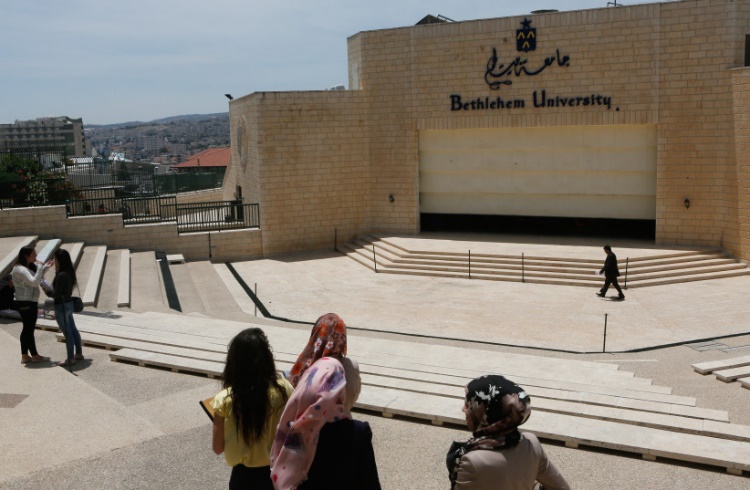 Arab students seen on the campus of the Bethlehem University, a Catholic co-educational institution, in the West Bank city of Bethlehem. (photo credit: MIRIAM ALSTER/FLASH90)	For the first time in many years, a list affiliated with Palestinian Authority President Mahmoud Abbas's Fatah faction has lost the student council election at Bethlehem University.	The defeat came on the eve of the second phase of the municipal elections, which are scheduled to take place on Saturday in major Palestinian cities in the West Bank.الشبيبة طول عمرها بتفوز في انتخابات جامعة بيت لحم وبتاخد من ١٩ لـ٢٠ مقعد، واليسار باخد من ١٠ لـ ١١ مقعد تقريبا
اليوم يفوز اليسار بـ ١٧مقعد وتتراجع الشبيبة وتخسر خسارة مذلة وتحصل على ١٤مقعد
الجيل الصاعد اصبح يمتلك من الوعي ما يكفي ليعاقب قوائم العتلات المدعومة من الاجهزة الامنية pic.twitter.com/cp4XjlHgub— مش هيك (@meshhek) March 23, 2022	The results of the Bethlehem University election are regarded as a serious blow to Abbas and the PA and Fatah leadership.	In the past, Fatah-affiliated lists at other Palestinian universities were defeated by supporters of Hamas, the terror group controlling the Gaza Strip.Arab students seen on the campus of the Bethlehem University, a Catholic co-educational institution, in the West Bank city of Bethlehem. (credit: MIRIAM ALSTER/FLASH90)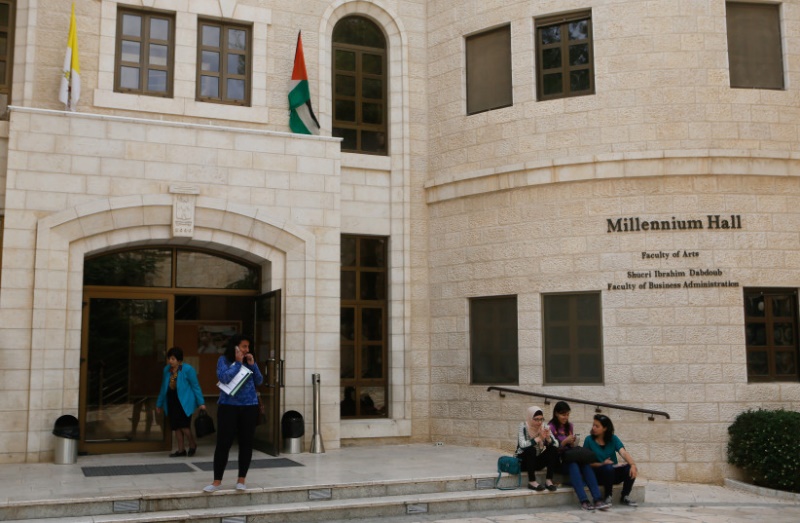 		Hamas continues to enjoy a large popularity among Palestinians in the West Bank, especially university and college campuses. 		The results of the student council election at Bethlehem University are seen by Palestinian political analysts as a sign of the widespread discontent with the PA and its ruling Fatah faction.		According to the results, a list consisting of supporters of various radical groups, including the Marxist-Leninist Popular Front for the Liberation of Palestine (PFLP), won the majority of the seats in the student council.	The PFLP, which was founded in 1967 by George Habash, a Christian, has always had a strong following in Bethlehem and Ramallah.	The election was held on Wednesday.	The list, called Students’ Voice Bloc, won 17 seats, while the Fatah-affiliated Al-Quds and Al-Awdah (Jerusalem and the Return) received only 14.	Bethlehem University said in a statement that the vote was held “in a democratic atmosphere.’	It said that only two student blocs competed in the election. The first consisted of the PFLP and other groups strongly opposed to any peace process with Israel, while the second represented Abbas’s Fatah faction.فوز الجبـ ـهة الشعـ ـبية في انتخابات مجلس طلبة جامعة بيت لحم وحصلت على 17 مقعداً مقابل 14 لكتـ ـلة فتـ ـح pic.twitter.com/ViPQTnAxLz— مرصد الأخبار _ فلسطين (@marsadalakhibar) March 24, 2022	The number of students entitled to vote in the election reached 2,844, according to the university. However, only 1,859 students (63%) participated in the vote.	According to the university’s election committee, the PFLP-dominated Students’ Voice Bloc got 974 votes, while its rivals in Fatah won 805.	In their election campaign on campus, Fatah’s rivals condemned the murder of anti-corruption activist Nizar Banat, who was beaten to death by PA security officers in Hebron June 2021.	They also accused the PA and Fatah leaders of being responsible for financial and administrative corruption and blocking elections for the Palestinian parliament and presidency.	Political activist Hamdi Khader said that the election results show that the Palestinians “want change.”	“This is a positive sign because it proves that the Palestinians are unhappy with the PA and Fatah,” Khader said. “That’s why President Abbas last year decided to cancel the parliamentary and presidential elections. He was afraid that Fatah would be humiliated and defeated.”	Salah Udwan, a former student at Bethlehem University, said that he and many Palestinians see the outcome of the election as “a first step towards regime change in Palestine.”	The PFLP welcomed the results of the vote, saying they constituted a “victory” for all those who support the fight against Israel and refuse to make any concessions.  https://www.jpost.com/middle-east/article-702186  [This is HUGE- rdb]Biden seeks more military aid to Ukraine, West showcases unity against RussiaMilitary, economic and diplomatic powers stage show of unity in unprecedented trio of NATO, G7 and EU summits in one day; NATO to agree on further troops for its eastern flank; EU divided on energy sanctions, to address energy crunchReuters | Published: 03.24.22, 15:45 	Western leaders on Thursday showcased their unity against the Kremlin's war in Ukraine as Washington seeks more military aid to Ukraine, London imposes fresh sanctions against Moscow, and NATO assigns more troops for its eastern flank.	Ukrainian President Volodymyr Zelensky called on NATO, EU and G7 countries meeting in Brussels to help Kyiv fight Russia's invasion, which has killed thousands and driven a quarter of Ukraine's 44 million people from their homes.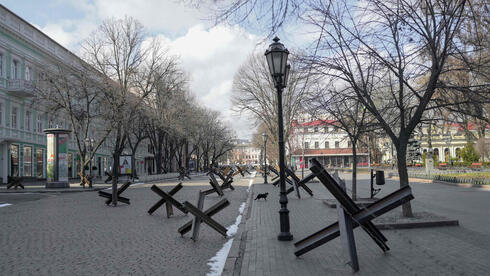 Odessa's city center empty of residents fearing Russian invasion (Photo: AFP)	"We are determined to continue to impose costs on Russia to bring about the end of this brutal war," NATO Secretary-General Jens Stoltenberg told the leaders gathered at the Western military alliance's headquarters.	"We will discuss allied support to Ukraine. We will also address NATO's efforts to strengthen our defenses now and for the years to come."	U.S. President Joe Biden told the closed-door session he was in favor of sending more troops to NATO's eastern flank, said a senior U.S. administration official, adding Washington was working to support Ukraine with anti-ship missiles.	NATO has, however, rejected repeated pleas by Kyiv to defend Ukraine's skies from Russian airstrikes, and Zelensky — who joined the NATO summit through a video call — has complained the West had not provided tanks or modern anti-missile systems.	NATO would also not send troops or planes to Ukraine, reiterated Stoltenberg. Two media outlets in his native Norway reported Stoltenberg would stay on as the alliance's head beyond the end of his current term later in 2022, due to the war.	"NATO has yet to show what the alliance can do to save people," Zelensky told the summit, adding he believed Russian President Vladimir Putin wanted to attack eastern NATO members — Poland and the Baltic states — as well.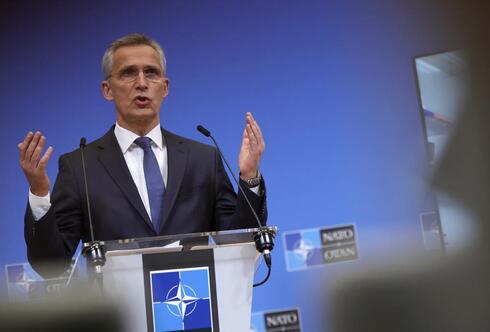 NATO Secretary-General Jens Stoltenberg speaks during a media conference (Photo: AP)	Putin says his "special military operation" is meant to disarm Ukraine, whose aspirations to join NATO and the EU are anathema to Moscow.	NATO has increased its presence on its eastern borders, with some 40,000 troops spread from the Baltic to the Black Sea. The summit was due to agree to deploy four new combat units in Bulgaria, Romania, Hungary and Slovakia.Sanctions and Energy	A NATO official estimated that up to 15,000 Russian troops have been killed in Ukraine so far and that a total of up to 40,000 have been killed, wounded, taken prisoner or are missing. MORE - https://www.ynetnews.com/article/rkp9f15z9 UK sanctions dozens more Russians including Wagner mercenary group, Abramovich allyAmong new entities targeted are oil tycoon Eugene Shvidler, Russian FM’s stepdaughter, and Moscow-installed ‘mayor’ of Melitopol – for ‘collaborating’ with invadersBy AFP and TOI staff Today, 2:46 pm 	Britain slapped sanctions Thursday on 59 more Russian individuals and entities, as well as six Belarusian enterprises over Moscow’s invasion of Ukraine, targeting a shadowy mercenary firm and the world’s largest diamond producer.	The latest measures, against a range of key strategic industries and people, takes to more than 1,000 the number of Russian and Belarusian individuals and businesses sanctioned by London in recent weeks.	Those now include the billionaire oil tycoon Eugene Shvidler, who has close ties to Russian-Israeli billionaire Roman Abramovich.
	Others targeted were Tinkoff bank founder Oleg Tinkov, Sberbank chief executive Herman Gref, and Polina Kovaleva, said to be the stepdaughter of Russian Foreign Minister Sergey Lavrov.
	Galina Danilchenko, installed by Moscow as mayor of the Ukrainian city Melitopol, became the first person sanctioned by London for collaboration with Russian forces currently in Ukraine.
	Britain also targeted six more banks, Russian Railways, the defense company Kronshtadt — the main producer of Russian drones — and diamond giant Alrosa, according to the foreign ministry.
			Russia has been hit with 65 new sanctions by the UK, including best friend and a partner of Russian			billionaire, Roman Abramovich – Eugene Shvidler (Guardian) #CFC pic.twitter.com/sVuVaCPmQs
			— ChelsTransfer (@ChelsTransfer) March 24, 2022
	The Wagner Group, an organization of Russian mercenaries that has been active in the Kremlin’s other recent conflict zones and has reportedly been tasked with assassinating Ukrainian President Volodymyr Zelensky, was also sanctioned. The group has been faced multiple accusations of carrying out crimes and atrocities around the world. 
	Wagner has been linked to a powerful ally of President Vladimir Putin, Yevgeny Prigozhin.
	“These oligarchs, businesses and hired thugs are complicit in the murder of innocent civilians and it is right that they pay the price,” Foreign Secretary Liz Truss said in a statement announcing the new package of penalties.
	“Putin should be under no illusions — we are united with our allies and will keep tightening the screw on the Russian economy to help ensure he fails in Ukraine,” she added.
	
	Britain’s Foreign Secretary Liz Truss leaves 10 Downing Street in London, March 17, 2022. (Alastair Grant/AP)
	Kovaleva studied in Britain and now lives in a £4 million ($5.2 million) house in London, the UK’s Daily Mail newspaper reported.
	All those sanctioned will see their British assets frozen, meaning no UK citizen or company can do business with them, while individuals are subject to travel bans prohibiting them from traveling to or from Britain.
	The latest measures will bring the total global asset value of the banks the UK has sanctioned since the invasion to £500 billion ($660 billion, 600 billion euros), the Foreign Commonwealth and Development Office said.
	The net worth of oligarchs and family members targeted totals more than £150 billion, it added.
	The announcement comes as Western leaders gather for emergency NATO and G7 summits in Brussels, where Prime Minister Boris Johnson will commit to a new military aid package to help Ukraine’s fight against Russian forces.
	Last week, the European Union updated a list of individuals facing asset freezes and travel bans over their ties to the Kremlin and began imposing sanctions on Abramovich. The 55-year-old had already been sanctioned in Britain.
	While the EU and UK have both moved forward with sanctions against Abramovich, freezing his assets in their jurisdiction, which include London’s Chelsea Football Club, the US has thus far refrained from following suit.
	The Wall Street Journal reported Wednesday that Zelensky asked US President Joe Biden to leave Abramovich off Washington’s sanctions list in the hopes that the oligarch would be able to help mediate between Kyiv and Moscow.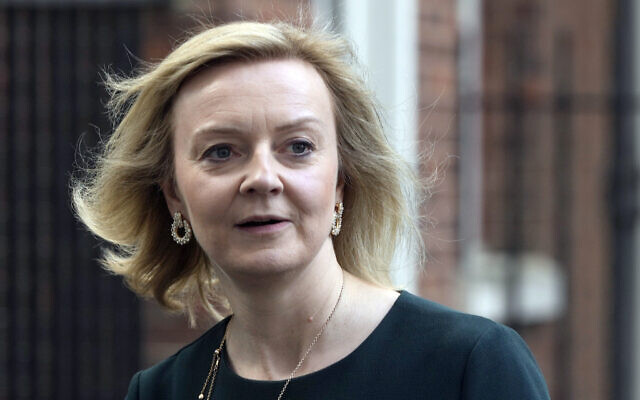 https://www.timesofisrael.com/uk-sanctions-dozens-more-russians-including-wagner-mercenary-group-abramovich-ally/ China says ‘everyone knows’ who is most to blame for Ukraine war A spokesman for China’s Defense Ministry said the US is ‘slinging mud’ at Beijing over the Ukraine war 24 Mar, 2022 19:12 	The Chinese Ministry of Defense has called the US “a liar and troublemaker” and said that “everyone knows” which country was “the biggest initiator” of the Ukraine crisis.	Ministry spokesperson Wu Qian on Thursday commented on accusations from unnamed US officials that Beijing knew in advance about Russia’s attack on Ukraine and that China had even asked Moscow to delay it until after the Beijing 2022 Winter Olympics.
	Wu condemned the claims, along with reports about China allegedly offering military assistance to Russia, saying there was “absolute disinformation” which only serves the purposes of “shifting blame to and slinging mud at China.”
	The accusations show “the true face of the US as a liar and trouble maker,” he said, adding that his country firmly opposes attempts by the US to spread “false and malicious information targeting China on the Ukraine issue.”
	The ministry spokesperson stressed that the Ukraine war had resulted from various reasons and within a “complex historical context,” but added that “we all understand which big power bears the biggest responsibility for today’s crisis,” in an apparent jibe at Washington.
	Wu said Beijing wants “all parties” to “keep the door open for dialogue, consultation and negotiation to de-escalate” the situation in Ukraine and that China will play a “constructive role in seeking and realizing peace.”
	He called for a “a balanced, effective and sustainable European security architecture” and pointed out that since the founding of the People's Republic of China, the country has “never invaded other countries, never engaged in proxy wars, never sought spheres of influence, nor participated in any military bloc confrontation.”
	Wu Qian’s remarks came on the same day Russian Foreign Ministry spokeswoman Maria Zakharova said that Ukraine, along with EU countries, had turned into “instruments” of the United States. MORE - https://www.rt.com/news/552653-china-us-ukraine-role/ [The entire arena of then ‘world of war” is escalating day by day. A nibble of hate here and another one there. It should be pretty apparent that at this point you have Russia and China both ready to deal with the USA and they consider “Bi-Dum" as a nothing. – rdb]U.S. makes contingency plans in case Russia uses its most powerful weapons March 23, 2022 at 6:40 pm Updated March 23, 2022 at 6:51 pm  By DAVID E. SANGER, Eric Schmitt, Helene Cooper and Julian E. Barnes The New York Times	BRUSSELS — The White House has quietly assembled a team of national security officials to sketch out scenarios of how the United States and its allies should respond if Russian President Vladimir Putin — frustrated by his lack of progress in Ukraine or determined to warn Western nations against intervening in the war — unleashes his stockpiles of chemical, biological or nuclear weapons.	The Tiger Team, as the group is known, is also examining responses if Putin reaches into NATO territory to attack convoys bringing weapons and aid to Ukraine, according to several officials involved in the process. Meeting three times a week, in classified sessions, the team is also looking at responses if Russia seeks to extend the war to neighboring nations, including Moldova and Georgia, and how to prepare European countries for the refugees flowing in on a scale not seen in decades.	Those contingencies are expected to be central to an extraordinary session here in Brussels on Thursday, when President Joe Biden meets leaders of the 29 other NATO nations, who will be meeting for the first time — behind closed doors, their cellphones and aides banished — since Putin invaded Ukraine.  MORE - https://www.seattletimes.com/nation-world/u-s-makes-contingency-plans-in-case-russia-uses-its-most-powerful-weapons/ Dems again try failed strategy to try to derail GOP representative's re-election bidClaim Civil War provision applies to current CongressBy Bob Unruh Published March 24, 2022 at 3:20pm 	Using a legal strategy that already has been rejected by a federal court, Democrats in Georgia now are claiming that Rep. Marjorie Taylor Greene is ineligible to run for re-election because of a Civil War era restriction.	The Washington Examiner is reporting that some people in Georgia sued in court to prevent Greene's re-election bid "citing Greene's support for those who participated in the Jan. 6 Capitol riot."	The lawsuit, citing a Civil War-era standard, claimed she violated the Constitution's "Insurrectionist Disqualification Clause."	The Examiner report explained, "The provision, which was birthed following the Civil War, bars politicians from pursuing office if they have participated in 'insurrection or rebellion' against the nation or 'given aid or comfort' to enemies of the state."presidential election was the consequence of fraud," the report said.	WND reported earlier this month when the same claims were made by leftists in Wisconsin against that state's GOP members.	That action targets Republican Sen. Ron Johnson and U.S. Reps. Tom Tiffany and Scott Fitzgerald.	However, WND already has reported on a federal judge's rejection of virtually the same allegations in a case involving Rep. Madison Cawthorn, a Republican from North Carolina.	There, the state elections officials claimed they had the power to determine his "eligibility" based on that Civil War-era provision, and Cawthorn sued.	A federal judge issued an injunction against the Board of Elections that prohibits the board of hearing challenges on the basis of insurrection.	According to officials with the Bopp Law Firm, who have been working with Cawthorn, a group organized in the state against Cawthorn filed a complaint with the state board demanding that Cawthorn be prevented from running for his congressional seat.	"They alleged that Rep. Cawthorn does not meet the federal constitutional requirements for a member of the U.S. House of Representatives because he engaged in 'insurrection or rebellion' against the United States on January 6th. Rep. Cawthorn vigorously denies that he 'engaged in insurrection or rebellion' against the United States, and his suit sought to enjoin the NCSBE from employing unconstitutional and unlawful provisions of North Carolina election law to remove him from the ballot as a candidate."	The judge held that due to the substantial likelihood that Cawthorn’s candidacy will be significantly impacted by the challenges before the upcoming primary, it was proper for the court to determine whether the board could proceed with the challenge.	And the ruling said the state law violated federal law to the extent challenges are based upon the "insurrection" clause of the Fourteenth Amendment, because Congress removed that amendment’s application to any current members of Congress in The Amnesty Act of 1872, the law firm reported.	In Wisconsin, a local report said the liberals continued to claim the Republicans "are no longer qualified" to seek re-election.	The legal claims allege the Republicans are "part of a conspiracy theory and 'spreading their malicious falsehoods about a 'rigged election' through regular and social media and at public appearances.'"	The lawsuit was filed by 10 Wisconsin citizens and funded by the liberal Minocqua Brewing Company Super PAC, the report said.	The particular clause involved in the lawsuits was adopted after the Civil War in order to prevent those who held office in the Confederacy from returning to Congress.	Democrats for the last year have speculated that they would use "lawfare," legal cases assembled for political purposes, to try to hurt Republicans.	James Bopp Jr., of Cawthorn's legal team, explained, "North Carolina’s law clearly violates federal law as applied to Rep. Cawthorn. We are pleased the court recognized this government overreach. But more fundamentally, we are pleased that the people of North Carolina’s 11th Congressional District will be the final voice to pick their representative, not state bureaucrats in Raleigh. The national implication for today’s victory is huge—liberal activists should be warned that such blatant attempts to subvert our democracy will be fought at every turn."	WND previously reported when the Democrats adopted an agenda that defines the Jan. 6 riot as an insurrection, even though those arrested and charged generally are facing counts like trespassing.	The goal, however, was to use that long-dormant constitutional provision adopted after the Civil War that prevents members of Congress from having participated in an "insurrection," like the Civil War.	Democrats and leftists say GOP members who even joined in the questioning of the 2020 results are guilty.	Constitutional expert Jonathan Turley pointed out that that position by North Carolina, which claimed the authority to determine Cawthorn guilty, "is wholly outside of the language and intent of this provision. Cawthorn is right to challenge any such action as unconstitutional."	He explained if that state board claim were to be adopted, it would "invite partisan and abusive practices by such boards. It is also wrong on the purpose of this constitutional provision. Moreover, there is a vast difference between enforcing an objective standard on the age of a candidate and enforcing the subjective standard whether that candidate’s views make him an 'insurrectionist.'"  MORE - https://www.wnd.com/2022/03/dems-try-failed-strategy-try-derail-gop-representatives-re-election-bid/  [The demon-rats  are despirate to do anything to try to hold on to their ill gotten power. In 2020 when they stole the election from Trump you know that they had to have put in multiple fraudulent ballots for House and Senate as well. That entire election should have been thrown out. – rdb]Oh, So That's Where COVID Relief Money Went Katie Pavlich  Posted: Mar 24, 2022 8:30 AM	When politicians in Washington D.C. planned to infuse the economy with trillions of dollars in Wuhan coronavirus "relief funds," fiscal conservatives warned about the inevitability of widespread fraud and abuse. 	Once again, they were correct. A new report from the Associated Press shows "pandemic relief" money, earned by hard working taxpayers, was used for over-the-top vacations, parties and other completely unrelated expenditures. 	"Thanks to a sudden $140 million cash infusion, officials in Broward County, Florida, recently broke ground on a high-end hotel that will have views of the Atlantic Ocean and an 11,000-square-foot spa," the Associated Press Reports. "In New York, Dutchess County pledged $12 million for renovations of a minor league baseball stadium to meet requirements the New York Yankees set for their farm teams."	"And in Massachusetts, lawmakers delivered $5 million to pay off debts of the Edward M. Kennedy Institute for the U.S. Senate in Boston, a nonprofit established to honor the late senator that has struggled financially," the story continues. "The three distinctly different outlays have one thing in common: Each is among the scores of projects that state and local governments across the United States are funding with federal coronavirus relief money despite having little to do with combating the pandemic." 	The IRS revealed this week that investigators have found nearly $2 billion in stimulus check fraud. "The agency investigated 660 tax and money laundering cases related to COVID fraud, with alleged fraud in these cases totaling $1.8 billion. These cases included a broad range of criminal activity, including fraudulently obtained loans, credits and payments meant for American workers, families, and small businesses," the IRS released in a statement.	Meanwhile, the White House is demanding Congress allocate even more funding for the pandemic.The WH insistence that Congress must urgently spend even more money on ‘COVID relief’, after authorizing nearly $6 trillion on that front already — much of it unrelated and unspent — is outright insulting. My comments on @FoxNewsSunday: pic.twitter.com/fTCAfB9Eyh— Guy Benson (@guypbenson) March 20, 2022 https://townhall.com/tipsheet/katiepavlich/2022/03/24/we-know-where-covid-relief-money-went-and-its-enraging-n2604938 Commentary:The Real 'Reset' is Coming
Victor Davis Hanson Posted: Mar 24, 2022 12:01 AM
	President Joe Biden believes the Ukraine war will mark the start of a "new world order." In the middle of the COVID global pandemic, Klaus Schwab and global elites likewise announced a "great reset."
	Accordingly, the nations of the world would have to surrender their sovereignty to an international body of experts. They would enlighten us on taxes, diversity, and green policies.
	When former President Donald Trump got elected in 2016, marquee journalists announced partisan reporting would have to displace the old, supposedly disinterested approach to the news.
	There is a common theme here.
	In normal times progressives worry that they do not have public support for their policies. Only in crises do they feel that the political Left and media can merge to use apocalyptic times to ram through usually unpopular approaches to foreign and domestic problems.
	We saw that last year: fleeing from Afghanistan, the embrace of critical race theory, trying to end the filibuster, pack the court, junk the Electoral College, and nationalize voting laws.
	These "new orders" and "resets" always entail far bigger government and more unelected, powerful bureaucracies. Elites assume that their radical changes in energy use, media reporting, voting, sovereignty, and racial and ethnic quotas will never quite apply to themselves, the architects of such top-down changes.
	So we common folk must quit fossil fuels, but not those who need to use corporate jets. Walls will not mar our borders but will protect the homes of Nancy Pelosi, Mark Zuckerberg, and Bill Gates.
	Hunter Biden's lost laptop will be declared, by fiat, not news. In contrast, the fake Alfa Bank "collusion" narrative will be national headline news for weeks.
	Middle-class lifestyles will be curbed as we are instructed to strive for sustainability and transition to apartment living and mass transit. But the Obamas will still keep their three mansions, and Silicon Valley futurists will insist on exemptions for their yachts.
	In truth, we are about to see a radical reset - of the current reset. It will be a different sort of transformation than the elites are expecting and one that they should greatly fear.
	The world and the United States are furious over hyperinflation that may soon exceed 10% per year. We will be lucky if it ends only in recession or stagflation, rather than a global depression.
	The mess was created by the same apparat who bought into "modern monetary theory." That silly university idea claimed prosperity would follow vastly expanding the money supply, keeping interest rates at de facto zero levels, running huge annual deficits, piling up unsustainable national debt, and subsidizing workers to stay home.
	Natural gas and oil costs are now soaring to unsustainable levels - and to the point where the middle class simply will not be able to travel, keep warm in winter, or cool in summer.
	Both in Europe and the United States left-wing governments deliberately curbed drilling and non-Russian pipelines. They shut down nuclear power plants and subsidized costly, inefficient solar and wind projects. They ended up not with utopia, but with fuel shortages, high prices, and energy dependency on the world's most repressive regimes.
	The woke revolution in the West was supposed to teach us that the "white male"-dominated Western world is toxic. Its origins, ascendence, and current leisure and affluence were supposedly due only to systemic exploitation, racism, and sexism.
	Elites introduced cancel culture, doxxing, deplatforming, and social ostracism to shame these supposed exploiters and to destroy their lives and careers.
	Few asked how a supposedly noxious West of some 2,500 years duration became the number one destination of millions of global non-Western migrants and offered the greatest degree of global prosperity and freedom for its citizens.
	So a reset reckoning is coming - in reaction to the "new orders" championed by Biden and the Davos set.
	In the November 2022 midterms, we are likely to see a historic "No!" to the orthodox left-wing agenda that has resulted in unsustainable inflation, unaffordable energy, war, and humiliation abroad, spiraling crime, racial hostility - as well as arrogant defiance from those who deliberately enacted these disastrous policies.
	What will replace it is a return to what until recently had worked.
	Closed and secure borders with only legal and measured immigration will return. Americans will demand tough police enforcement and deterrent sentencing, and a return to integration and the primacy of individual character rather than separatist fixations on the "color our skin."
	The public will continue to tune out of the partisan and mediocre "mainstream" media. We will see greater increased production of oil and natural gas to transition us slowly to a wider variety of energy, strong national defense, and deterrent foreign policies.
	The prophets of the new world order sowed the wind and they will soon reap the whirlwind of an angry public worn out by elite incompetence, arrogance, and ignorance.  https://townhall.com/columnists/victordavishanson/2022/03/24/the-real-reset-is-coming-n2604976 
Biden’s Ambassador to the Anti-Israel Lobby Daniel Greenfield March 24, 2022 	Biden’s ambassador to Israel appeared at a pro-BDS group’s webinar co-hosted by its CEO, who had described Israel as an “oppressive regime”, and told its audience that the real problem with the Palestinian Authority funding terrorism is that “it gives the ‘haters’ an excuse not to support the PA based on the argument that it is ‘paying for people who killed Jews.’”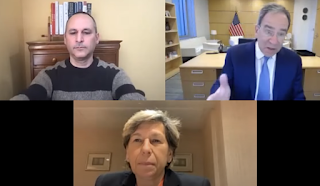 	He also told the anti-Israel group which had cheered the Ben & Jerry’s boycott that, “your agenda is where my heart is.”
	At this rate, Thomas Nides will be hugging and kissing Hamas leaders by the end of the year.
	Expectations for Nides were already pretty low when the Biden administration announced that it had picked Obama's former deputy secretary of state as its ambassador to Israel.
	Hillary Clinton was going to make Nides her chief of staff, but once Hillary in the White House became as likely as peace with Hamas and the PLO, Nides had to settle for being Biden's bully in Jerusalem while his wife who is a VP at CNN stays on in Washington D.C.
	Nides' main qualification for the job had been yelling “You don’t want to f***ing defund UNESCO" at a former Israeli ambassador. He had also vocally opposed efforts to defund UNRWA and stop subsidizing the terror refugee industry. He has also served on the board of the International Rescue Committee which has repeatedly attacked Israel.
	J Street, the anti-Israel pressure group, welcomed Nides’ nomination and announced that it “looked forward to working” with him. Other anti-Israel groups including the Israel Policy Forum and Americans for Peace Now echoed the sentiments.
	It didn't take long for Nides to justify their faith in his hostility to the Jewish State.
	Early on, Nides announced that he wanted to open an occupation consulate to the terrorists in Jerusalem, over the opposition of the Israeli government, and that he would not visit those parts of Israel wrongly described as “settlements” because they are claimed by Islamic terrorists.
	"I absolutely will not," he replied.
	That was an even more extreme position than the one adopted by Obama’s ambassador, Dan Shapiro, who had privately visited homes in those areas where many Americans live.
	Nides however did meet with Mansour Abbas, the head of the Muslim Brotherhood’s United Arab List, which played a key role in removing Netanyahu from office and replacing him with a leftist coalition government.
	"When it comes to Israel, I have no ideology," Nides had initially claimed. Then on a webinar by the anti-Israel APN group, he let his freak flag fly and admitted what everyone already knew.
	“I’m center-left,” he joked. “I’m left generally, but I put in the ‘center’ just to make myself feel better.”
	It got worse from there.
	“You have a clear agenda. I think your agenda is where my heart is,” Nides told Americans for Peace Now.
	What is APN’s agenda? The anti-Israel group opposes Jews living in Jerusalem, opposes anti-BDS legislation, and opposes Jews defending themselves against Islamic terrorism.
	APN CEO Hadar Susskind praised Ben & Jerry's decision to boycott Israel as a "principled moral stance which we fully support".
	He claimed that the Jewish outrage over Amnesty International libeling Israel as an apartheid state was “manufactured” and that the real issue is that Israel maintains an "endemic, oppressive regime, in which the… human rights of millions of Palestinians are ruthlessly violated."
	That “clear agenda” is where the rotten heart of Biden’s ambassador to Israel lies.
	The APN webinar was co-hosted by Susskind and teachers’ union boss Randi Weingarten. Weingarten, an APN board member, had previously ranted that "American Jews are now part of the ownership class... who now want to take that ladder of opportunity away from those who do not have it” when asked by a Jewish journalist if unions like hers had too much power.
	Weingarten's lover, Sharon Kleinbaum, had faced a member revolt over her extreme anti-Israel views which included reading the names of dead Hamas terrorists alongside Israeli casualties from the pulpit, and providing space to Queers Against Israeli Apartheid.
	Biden has since appointed Kleinbaum to the Commission on International Religious Freedom despite her support for Cuomo’s discrimination against Orthodox Jews during the pandemic.
	So this gathering of antisemites was old home week for a member of the Biden administration.
	Nides told Susskind and Weingarten that he and Biden wanted to divide Jerusalem and that "my job is to knock down things that make that possibility impossible."
	The leading thing to knock down would be the Jewish State.
	Nides ranted that his priority was fighting to prevent Jews from living in those parts of Jerusalem that had been captured by invading Muslim armies in 1948 and were liberated from their occupiers in 1967 during the Six Day War.
	"We can't have the Israelis doing settlement growth, both in East Jerusalem or the West Bank," Nides whined. He failed to explain how Jews living in the city of King David and King Solomon, of Jewish kings and prophets, could be occupying "settlements".
	“I can’t stop everything, just so we’re clear, I have to pick my battles,” Nides told his anti-Israel audience at the APN webinar. “E-1 was a disaster, I went full bore on E-1.”
	E-1 would begin at Mount of Olives in Jerusalem. Perhaps Nides would also like to evict the Jews who have been buried there for thousands of years for also being “settlers”.
	Nides apologized to his Americans for Peace Now audience for not being able to stop every Jew from living in Jerusalem. “I’d be lying to you if every single house… in east Jerusalem or the West Bank I could stop… I can’t stop everything, just so we are clear.”
	"I'm a bit of a nag on this, including the idea of settlement growth – which infuriates me," Nides fumed, as if he were the proconsul of an occupying regime tasked with policing the natives rather than a diplomatic envoy dispatched by an ally to cooperate on regional security.
	A few years ago, Congress passed the Taylor Force Act. The law was named after Taylor Force: an American military veteran murdered in Tel Aviv by an Islamic terrorists. The Palestinian Authority, the PLO government in Ramallah, treated Force's killer as one of its fighters and put his family on a generous pension. This 'Pay to Slay' program pays out millions to imprisoned Islamic terrorists or their families as a reward for killing Jews. The Taylor Force Act cut off a lot of American subsidies to the PLO until such a time as it stopped funding terrorism.
	Nides used the PLO term for 'Pay to Slay', describing them as "martyr payments".
	Islamic terrorists describe their crimes as "martyrdom", an American ambassador should use the term "terrorism" instead of talking like a Jihadist.
	Biden’s ambassador further claimed that the issue with, "these martyr payments” is that they ”have caused an enormous amount of problems’ because it gives the ‘haters’ an excuse not to support the PA based on the argument that it is ‘paying for people who killed Jews.’”
	Rather than vocally condemn the PLO for subsidizing the murder of Americans and Jews, Nides only appeared to be concerned that the terror payments were an “excuse” for Jewish “haters” to cut off funding to the terrorists.
	It's no wonder that he recently tweeted, "Pleased to see lots for Palestinians in the budget just signed by @POTUS Biden: $144 million increase (now $219 million) for Economic Support Funds, $40 million for security forces training in the WBank, and $50 million for 2nd year of the Nita Lowey MEPPA Fund."
	The Zionist Organization of America (ZOA) has condemned Nides' webinar with APN stating that a "U.S. official should not be legitimizing the pro-BDS group Peace Now."
	ZOA President Morton A. Klein declared that he "strongly condemns U.S. Ambassador to Israel Thomas Nides’ immoral, anti-Jewish, discriminatory anti-Israel statements".
	Unfortunately Nides is characteristic of the anti-Israel Biden administration.
	The Americans for Peace Now webinar was co-hosted by Randi Weingarten, a close ally of the Biden administration. Beyond Weingarten, the APN board includes top lefty digital campaigner Mik Moore, top leftist donor Danny Goldberg, HRW's Kathleen Peratis, Christine Blasey Ford lawyer Debra Katz, and other Democrat political establishment figures.
	Nides knew exactly whom he was talking to and who his real audience at this event was.
	Much as when Stuart Eizenstat, contacted Jake Sullivan, currently Biden's National Security Advisor but then Hillary's foreign policy advisor, using Nides as his referral, and telling the Clinton campaign, "I am respected by the J Street group" and vouching that he had convinced the Israeli ambassador "to end the Israeli Embassy boycott of J Street".
	The anti-Israel establishment controls the Democrats. Any ambassador to Israel is going to be vetted by them. Nides wasn’t picked by Biden, he was picked by J Street, APN, and other anti-Israel hate groups. His job isn’t to build relations with Israel, but with its haters.
	Tom Nides is not the ambassador to Israel. He’s the ambassador to the anti-Israel lobby.Daniel Greenfield is a Shillman Journalism Fellow at the David Horowitz Freedom Center.  https://www.danielgreenfield.org/2022/03/bidens-ambassador-to-anti-israel-lobby.html China Closer to Dominating Southeast Asiaby Judith Bergman   March 24, 2022 at 5:00 am
	While the world is preoccupied with Ukraine, China continues to make aggressive moves in the South China Sea, almost the entirety of which China claims to be part of its territory. At least three islands there have become "fully militarized" according to U.S. Indo-Pacific commander Admiral John C. Aquilino, who told Associated Press on March 21, that on the three islands -- Mischief Reef, Subi Reef and Fiery Cross -- China has deployed anti-ship and anti-aircraft missile systems, laser and jamming equipment, and fighter jets:
	"China has fully militarized at least three of several islands it built in the disputed South China Sea, arming them with anti-ship and anti-aircraft missile systems, laser and jamming equipment, and fighter jets in an increasingly aggressive move that threatens all nations operating nearby.... They have advanced all their capabilities and that buildup of weaponization is destabilizing to the region."
	The South China Sea covers roughly 3.5 million square kilometers, and is estimated to have deposits under the seabed of around 190 trillion cubic feet of natural gas and 11 billion barrels of oil, in addition to (fast declining) fishing stocks that are estimated to generate $100 billion annually. In 2016, the Permanent Court of Arbitration in the Hague firmly rejected China's claims of sovereignty over the South China Sea.
	China, however, has never accepted the court's authority, and continues to pursue sovereignty over the sea, parts or all of which are claimed by other countries in the area, including Brunei, Indonesia, Malaysia, the Philippines, Taiwan, and Vietnam.
	"The ruling is illegal and null and void. China does not accept or recognize it," Chinese Foreign Ministry spokesperson Wang Wenbin said as recently as January 2022.
	"China has historical rights in the South China Sea. China's sovereignty and related rights and interests in the South China Sea have been established in a long period of history and are consistent with international law."
	Wang's comments were in response to a US State Department report, "Limits in the Seas", released in January, which presented the US view that China's claim is inconsistent with international law and has no legal basis.
	One of China's most controversial moves in the area has been to build artificial islands in the Spratly archipelago and then proceed, despite promises to the contrary, to militarize them. "Relevant construction activity that China is undertaking does not target or impact any country and there is no intention to militarize," Chinese President Xi Jinping said in 2015.
	"The function of those islands is to expand the offensive capability of the PRC [People's Republic of China] beyond their continental shores," Aquilino said. "They can fly fighters, bombers plus all those offensive capabilities of missile systems."
	"It is a very significant military buildup," said Peter Jennings, executive director of the Australian Strategic Policy Institute in a podcast interview with ABC Radio National.
	"Now, what we have is three quite large fully functioning military bases with missile systems permanently in place and the ability to take combat aircraft and long-range bomber aircraft and house them securely there, should China deploy them," "What it means is that China has greatly extended the range that it can send its military forces... 1500-1600 kilometers from the Chinese mainland... this presents a security risk to all countries in southeast Asia... where China has now built itself the capacity to control the skies and control the sea lanes through that region very effectively... It reflects the overall growth of the Chinese military, which in the last decade has just been astonishingly fast... control of the South China Sea would be a major step for the PRC in prosecuting a military campaign against Taiwan. It certainly makes it much harder for the United States, for example, to get its military forces closer to Taiwan... it really becomes a mechanism to control all of southeast Asia, this is a region of ten countries, 650 million people... if you are the militarily dominant power in the South China Sea you dominate south east Asia. That at least was the strategic thinking of the Japanese in the Second World War and I think it is the strategic thinking of China right now."
	While the militarization of the islands is a crucial aspect of achieving dominance, China's aggressive moves to control the South China Sea are not limited to the islands. In March, China conducted a week-long military drill in parts of Vietnam's exclusive economic zone (EEZ), prohibiting all others entry to the area of the drill. China's naval exercise, according to Vice Admiral Yoji Koda, former commander in chief of the Japan Self Defense Fleet, was more than just a regular military drill; it was also an attempt to try to deny Vietnam's EEZ. "China is accumulating as many precedents as possible that would support its groundless claims in territorial and EEZ disputes in the South China Sea," Koda said.
	Hoang Viet, a lecturer at the Ho Chi Minh City University of Law in Vietnam, said China was using the military drill to push its claims in the South China Sea, while international attention is focused on the conflict in Ukraine. "This was what China did in 2020 when many countries were focused on dealing with Covid: It undertook many activities to assert its claims in the South China Sea."
	The drill coincided with China's announcement of its annual military budget for 2022, according to which China will be increasing its defense spending by 7.1% to $230 billion, up from a 6.8% increase the year before. China has the world's second-largest defense budget after the United States, where the defense budget for 2022 is $715 billion.
	China, however, is not transparent about what its defense budget includes – and does not include. The Stockholm International Peace Research Institute (SIPRI) found that China consistently under-reports its actual defense budget. In 2019, for instance, SIPRI estimated that China's actual defense budget was nearly 40% higher than the official one. "While China announces an annual defense budget, how much China actually spends on its military is widely debated," the China Power Project of the Center for Strategic and International Studies (CSIS) wrote.
	"China's lack of transparency leads to discrepancies between official figures and outside estimates. Official figures do not account for a number of military-related outlays, including some military research and development, aspects of China's space program, defense mobilization funds, authorized sales of land or excess food produced by some units, recruitment bonuses for college students, and provincial military base operating costs."
	Furthermore, China's paramilitary units, such as the Coast Guard, which plays a large role in asserting China's maritime claims, and the People's Armed Police (PAP), a part of China's military that is charged with internal security, are excluded from China's official defense budget.
	In addition to all of the above, China continues to conduct illegal exploration or survey activities across the span of the entire South China Sea for the purpose of doing marine scientific research, oil and gas exploration, and military research, according to a report by CSIS published in March.
	"The immediate impact and apparent intention of these surveys is to demonstrate Chinese control over waters it claims as its own," according to the report.
	"Aside from their symbolic goals, these surveys also produce data on seabed conditions that hold value for both civilian and military purposes. While seismic data is critical in assessing geological conditions and the presence of hydrocarbons, water and seabed conditions also affect the ability to detect submarines. And research vessels purportedly involved in scientific research can also use their instruments for naval reconnaissance, gathering intelligence on foreign military facilities and vessels."
	The report showed that the surveys regularly led Chinese vessels to go into the exclusive economic zones (EEZ) of other countries in the area, an activity that is illegal without permission. The report also found that Chinese survey vessels were busy during 2020-2021. "The report highlights the scale and hypocrisy of China's survey activities," said Greg Poling of CSIS. "Beijing conducts dozens of operations in its neighbors' EEZs every year which, if civilian in nature, are illegal or, if military, are exactly what China claims other countries are not allowed to do in its own EEZ."
	Judith Bergman, a columnist, lawyer and political analyst, is a Distinguished Senior Fellow at Gatestone Institute. https://www.gatestoneinstitute.org/18355/china-southeast-asia 
ARUTZ SHEVAPoll: Right-wing bloc wins 60 seats, without Yamina New poll shows the Likud gains strength and wins 36 seats, while Yamina has only four. Israel National News 24.03.22 23:59	A poll conducted by the Direct Poll Institute for Channel 14 and published on Thursday shows that if elections were to be held today, the right-wing bloc would win 60 seats - without the Yamina party - and is approaching a majority.	According to the poll, the Likud wins 36 seats, Yesh Atid has 18, Shas has 9, Blue and White has 8 and the Religious Zionist Party wins 8 seats.	The United Torah Judaism Party wins 7 seats, Labor has 7 as well, Yisrael Beytenu wins 7 seats and so does the predominantly Arab Joint List party.	Meretz wins 5 seats in the poll, Yamina only 4 seats and Ra’am also only has 4 seats.	The New Hope Party does not pass the electoral threshold in this poll and wins only 2.8% of the vote. https://www.israelnationalnews.com/news/324608 Archaeologists uncover oldest Hebrew text ever found 3200-year-old amulet with Hebrew name of God found in Samaria, may be oldest Hebrew text ever discovered. David Rosenberg Published: 24.03.22 20:19     Updated: 24.03.22 20:28The slab amulet Michael C. Luddeni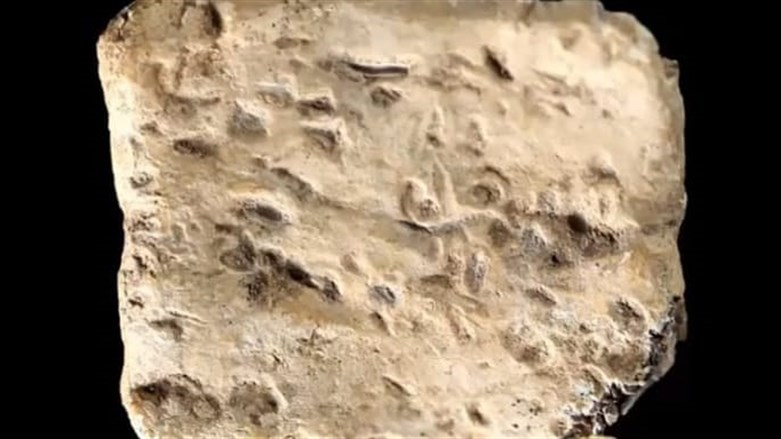 	A group of archaeologists said Thursday that an amulet discovered in Samaria is the oldest example of Hebrew script ever found, pre-dating previous finds by centuries.	On Thursday, a team of archaeologists from the Associates for Biblical Research – a self-described Christian apologetics ministry – announced their findings from research done on a small lead tablet recovered during excavations at Mount Ebal near the city of Shechem (Nablus) in December 2019.	The researchers said the tiny, two-by-two centimeter tablet was likely an amulet or ‘curse tablet’, directing divine wrath on an emery.	Archaeologist Dr. Scott Stripling, provost at The Bible Seminary in Katy, Texas and excavation director for the ABR, held the press conference Thursday to discuss the work that he and other researchers undertook on the tablet.	Stripling said that six outside experts were brought in collaborate on the research, including four scientists from the Czech Republic’s Academy of Sciences, including Ivana Kumpova, Jaroslav Valach, Daniel Vavrik, and Michal Vopalensky; and two epigraphers, Prof. Gershon Galil of Haifa University and Pieter Gert van der Veen of the Johannes Gutenberg-Universität Mainz.	The scientists employed advanced tomographic scans to recover the hidden text. In collaboration with Stripling, Galil and van der Veen deciphered the proto-alphabetic inscription.	According to Stripling, the amulet contains 40 letters, and reads: “Cursed, cursed, cursed, cursed by the God” – followed by the Hebrew name for God.	“You will die cursed. Cursed you will surely die. Cursed by [God’s name] – cursed, cursed, cursed.”	The ABR noted that the curse amulet was found on the mountain which was identified in Deuteronomy and the Book of Joshua as the site of the Biblical curses proclaimed by the Levites after the Israelites crossed the Jordan.The researchers claimed that the tablet dates back to roughly 1,200 BCE, which would make it several centuries older than the oldest previously uncovered sample of Hebrew.
	“These types of amulets are well known in the Hellenistic and Roman periods,” said Stripling, “but Zertal’s excavated pottery dated to the Iron Age I and Late Bronze Age, so logically the tablet derived from one of these earlier periods. Even so, our discovery of a Late Bronze Age inscription stunned me.”
	Prof. Galil said he immediately recognized the formulaic literary structure of the inscription.
	“From the symmetry, I could tell that it was written as a chiastic parallelism.” Reading the concealed letters proved tedious, according to van der Veen, “but each day we recovered new letters and words written in a very ancient script.”  https://www.israelnationalnews.com/news/324597 McGill president to act over anti-Israel referendum Following outreach by B'nai Brith Canada, president of McGill University in Montreal speaks out against anti-Israel student referendum. Elad Benari 25.03.22 05:06	Responding to outreach by B’nai Brith Canada, and the many concerned citizens spurred on by it to action, the president of McGill University in Montreal has come out strongly against a recent student referendum that has dangerous implications for Jewish students.	On Monday of this week, the Students’ Society at McGill University (SSMU) announced the endorsement via referendum of a document that accuses Israel of engaging in “settler-colonial apartheid against Palestinians,” and committing SSMU to boycotting all entities allegedly “complicit” in this activity, among other measures.	SSMU proceeded with the referendum despite an interim order from its own Judicial Board on March 13 stating that the question should be removed from the ballot until a full ruling on its legality could be made.Immediately after the referendum concluded, B’nai Brith reached out to McGill Administration and insisted that they withhold fees from SSMU in order to protect Jewish students.	On Wednesday, McGill Principal and Vice-Chancellor Suzanne Fortier responded directly to B’nai Brith by email, stating that McGill considers the referendum “to be inconsistent with the SSMU constitution as well as previous decisions by its internal governance bodies. We are also concerned about alleged irregularities in the referendum process. These views have been communicated to the SSMU leadership and we advised them to take prompt and appropriate remedial action consistent with SSMU’s obligations under its Memorandum of Agreement with the University, failing which the University will take action.”  MORE -  https://www.israelnationalnews.com/news/32461803/24/2022 NEWS    - Don’t miss Shorashim Insights – Link:https://madmimi.com/p/e461b31?pact=115100-167099083-1683292940-d6a9461b431439e47bd0d391387ea6521cd2e095#  	Russia, Israel & Bible Prophecy: Ezekiel’s War of Gog & Magog Taking Shape? | Watchman Newscasthttps://www.youtube.com/watch?v=QDp2fKD_VkA Read the Prophets & PRAY WITHOUT CEASING!That is the only hope for this nation!Exodus 12:24And ye shall observe this thing for an ordinance to thee and to thy sons for ever. 25And it shall come to pass, when ye be come to the land which the LORD will give you, according as He hath promised, that ye shall keep this service. 26And it shall come to pass, when your children shall say unto you: What mean ye by this service?New Drone footage shows massive extent of devastation in Ukraine’s MariupolVideo reveals large area with bombed out, smoking buildings in southern port city where 100,000 are said to be trapped in Russian siegeBy TOI staff and Agencies Today, 8:32 pm 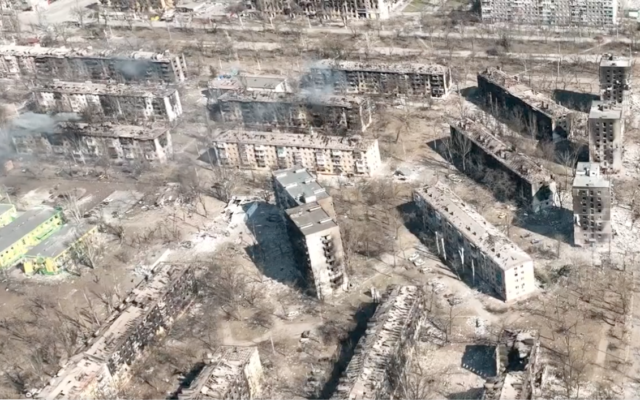 Screen capture from unconfirmed video said to show the destruction in Mariupol caused by the Russian siege and bombardment of the southern Ukrainian city, March 2022. (Twitter)	Drone-shot video circulated on social media Wednesday showed the scale of devastation in the besieged Ukrainian city of Mariupol.	The footage showed a large area with countless bombed-out buildings, some still smoking.	Little is known about the current fate of the city, which has been cut off from electricity, water and communications for days. Several thousand are feared dead, but the true death toll is far from verified.	Ukrainian President Volodymyr Zelensky has said that almost 100,000 people are still trapped in the ruins of Mariupol, after more than 7,000 escaped yesterday.	Human Rights Watch describes the southern city as a “freezing hellscape riddled with dead bodies and destroyed buildings.”	The UK’s Foreign Office published its own video of photos from the city along with the comment “The Kremlin is committing atrocities in Mariupol and lying to cover them up. But the evidence is clear.”Це Маріуполь сьогодні. Наче мертве, розстріляне ворогом місто. Але воно ще живе. Там дихають люди – голодні, в підвалах догораючих будинків. Їх серця ще б'ються під завалами з надією на порятунок. Маріуполь відчуває біль. Проте він все ще живий організм, який чекає на порятунок. pic.twitter.com/3aSjBitmXq— АЗОВ (@Polk_Azov) March 23, 2022	“Putin’s war is built on lies,” the office wrote.	The Kremlin is committing atrocities in #Mariupol and lying to cover them up. But the evidence is clear.Putin's war is built on lies.We #StandwithUkraine pic.twitter.com/rCTroHiuFw— Foreign, Commonwealth & Development Office (@FCDOGovUK) March 23, 2022	Ukraine on Wednesday appealed for Western military help, ahead of an emergency NATO summit, and denounced Russian “war crimes” in besieged places including the port of Mariupol, where it says mass starvation is possible. 	Tens of thousands of residents have already fled the southern city, bringing harrowing testimony of a “freezing hellscape riddled with dead bodies and destroyed buildings,” according to Human Rights Watch.
	Zelensky said that almost 100,000 people remained trapped by relentless Russian bombardment in Mariupol without water, food and power. Before the war started, the city has a population of 430,000.
	Mariupol has seen the worst devastation of the war, suffering weeks of siege and bombardment. But Ukrainian forces have prevented its fall, so far thwarting an apparent bid by Moscow to fully secure a land bridge from Russia to Crimea, seized from Ukraine in 2014.
	Efforts to get desperately needed food and other supplies to those trapped have often failed.
	Zelensky has accused Russian forces of seizing a humanitarian convoy. Deputy Prime Minister Iryna Vereshchuk said the Russians were holding captive 11 bus drivers and four rescue workers along with their vehicles.
	It is not clear how much of Mariupol is still under Ukrainian control. Fleeing residents say fighting continues street by street. In their last update, over a week ago, Mariupol officials said at least 2,300 people had died, but the true toll is probably much higher. Airstrikes in the past week destroyed a theater and an art school where civilians were sheltering.
	Western officials say Russian President Vladimir Putin’s forces are facing serious shortages of food, fuel and cold weather gear, with soldiers suffering frostbite, while Ukraine’s defenders have been increasingly going on the offensive.
	Advertisement 
	Still, Russia’s far stronger, bigger military has many Western military experts warning against overconfidence in Ukraine’s long-term odds. The Kremlin’s practice in past wars has been to grind down resistance with strikes that flattened cities, killing countless civilians and sending millions fleeing.
	Talks to end the fighting have continued by video. Zelensky said negotiations with Russia are going “step by step, but they are going forward.” https://www.timesofisrael.com/drone-footage-show-extent-of-devastation-in-ukraines-mariupol/ [This is really a terrible and disastrous situation. You can’t rely on the veracity of the reports on either side but obviously they have truly laid siege to this town in the true Biblical sense. – rdb]Putin speaks to Bennett on Ukraine, offers condolences over Beersheba attackKremlin says Russian president gives PM his assessments on ongoing negotiations and ‘progress of special military operation,’ during first call in nine days By TOI staff Today, 9:18 pm 	Russian President Vladimir Putin spoke with Prime Minister Naftali Bennett on Wednesday, providing the Israeli premier with his first update on Moscow’s views on the invasion of Ukraine in nine days.	According to the Kremlin, Putin gave Bennett his assessments on the ongoing negotiations and “progress of the special military operation” in Ukraine.	The Russian leader also expressed condolences over Wednesday’s deadly terror attack in Beersheba, the statement added.	There was no immediate comment from the Prime Minister’s Office on the latest call.	The two leaders last spoke on March 14. Bennett has held a handful of calls with both Putin and Ukrainian President Volodymyr Zelensky, as he has sought to exploit Israel’s working ties with both countries to help mediate a ceasefire that will end the war. He even traveled earlier this month to Moscow, where he became the first foreign leader to meet in person with Putin since the invasion began on February 24.	Bennett has reportedly told his staff to lay the groundwork for a possible trip to Kyiv if enough progress is made in the negotiations to warrant such a summit.	Wednesday’s call was the first since Zelensky spoke over Zoom Sunday to Knesset lawmakers, in a speech in which he lamented the middling support from Jerusalem.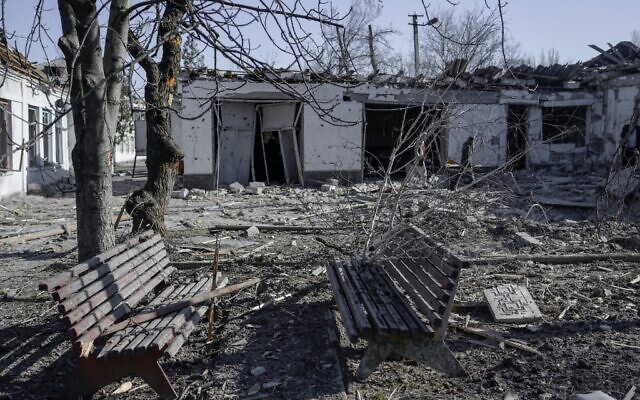 This picture taken on March 22, 2022 shows debris in the mental hospital hit by the Russian shelling in Mykolaiv, southern Ukraine. (BULENT KILIC / AFP)	Bennett has sought to avoid aligning too closely with Ukraine due to fears that it might risk spoiling Israel’s ties with Russia, which controls the airspace over Syria. Israel needs coordination with Moscow as it operates to target Iranian proxies in the country.	Avoiding a clear alignment with the West has exposed Israel to significant criticism, as it refuses requests to supply Ukraine with much-needed military aid or to join international sanctions against Russian oligarchs. It has, however, supplied humanitarian aid and this week opened a field hospital near Lviv.
	Channel 13 reported last week that senior members of Bennett’s coalition have warned him that the mediation efforts could have negative repercussions due to his association with Putin, and that they feel the dangers are increasing.
	If the prime minister helps broker some kind of deal that includes any achievements for Putin, the unnamed coalition partners cautioned, Bennett might be tarnished for having helped the Russian president against Ukraine and its internationally supported leader, President Volodymyr Zelensky, the report said.
	And if the effort fails, they warned, Bennett could be seen as having enabled Putin to mislead negotiators to better Russia’s military position.
	A report from The Financial Times last week said Bennett was the “primary international mediator” in ceasefire negotiations between the sides, citing three people familiar with the matter.
	Officials close to the prime minister have been careful not to exaggerate Bennett’s role in negotiations and have said he is not actively making proposals or pressuring the sides. Instead, they describe him as a channel of communication, passing messages from the sides in what they have described as a frank and realistic manner. https://www.timesofisrael.com/putin-speaks-to-bennett-on-ukraine-offers-condolences-over-beersheba-attack/ [Walking on eggshells can be most uncomfortable. This is probably the toughest situation that Bennett has ever faced. – rdb]Putin wants ‘unfriendly countries’ to pay for Russian natural gas in rublesHitting back at Western sanctions, president says he won’t supply goods and receive payments in other currencies while Russia’s assets are frozen; experts doubt move will workBy AP Today, 9:17 pm 	MOSCOW (AP) — President Vladimir Putin announced Wednesday that Russia will demand that “unfriendly” countries pay for Russian natural gas exports only in rubles from now on.
	Putin told a meeting with government officials that “a number of Western countries made illegitimate decisions on the so-called freezing of the Russian assets, effectively drawing a line over reliability of their currencies, undermining the trust for those currencies.”
	“It makes no sense whatsoever,” Putin added, “to supply our goods to the European Union, the United States and receive payment in dollars, euros and a number of other currencies. As a result, he said he was announcing “measures” to switch to payments for “our natural gas, supplied to so-called unfriendly countries” in Russian rubles.
	The Russian president didn’t say when exactly the new policy will take effect. He instructed the country’s central bank to work out a procedure for natural gas buyers to acquire rubles in Russia.
	Economists said the move appeared designed to try to support the ruble, which has collapsed against other currencies since Putin invaded Ukraine on February 24 and Western countries responded with far-reaching sanctions against Moscow. But some analysts expressed doubt that it would work.	“Demanding payment in rubles is a curious and probably ultimately ineffective approach to attempting an end run around Western financial sanctions,” said Eswar Prasad, a professor of trade policy at Cornell University. “Rubles are certainly easier to come by now that the currency is collapsing. But exchanging other currencies for rubles will be quite difficult given the widespread financial sanctions imposed on Russia.
	“The hope that demanding payment in rubles will increase demand for the currency and thereby prop up its value,” Prasad added, “is also a false hope given all the downward pressures on the currency.”
	Neil Shearing, group chief economist at Capital Economics, said: “It’s not an obvious move to me, since the (Russian) economy needs a supply of foreign currency in order to pay for imports — and energy is one of the few sources left.”	Despite severe Western sanctions, natural gas flows are still heading from Russia to Europe. The European Union is reliant on Russia for 40% of the natural gas it needs to generate electricity, heat homes and supply industry — a key reason why the EU has not applied its sanctions to Russia’s energy industry.
	At the same time, across Europe, governments are slashing fuel taxes and doling out tens of billions to help consumers, truckers, farmers and others cope with spiking energy prices made worse by Russia’s war on Ukraine.
	Vinicius Romano, a senior analyst at Rystad Energy, suggested that Moscow’s insistence on payments in rubles “may give buyers cause to reopen other aspects of their contracts — such as the duration — and simply speed up their exit from Russian gas altogether.” https://www.timesofisrael.com/putin-wants-unfriendly-countries-to-pay-for-russian-natural-gas-in-rubles/ [who knows, this might actually help Russia. It could also put the EU in a pinch. – rdb]Giant missile-detecting balloon begins operational use over northern IsraelDefense Ministry hands Sky Dew system over to air force after years of testing; sensors onboard aerostat are meant to identify incoming long-range munitions, dronesBy Emanuel Fabian Today, 3:22 pm The military on Tuesday officially received a massive new balloon equipped with an advanced missile and aircraft detection system from the Defense Ministry.	The radar-based system, deployed in the north at an unspecified date, is part of a general effort by the Israeli Air Force to improve the country’s air defenses, particularly in the north, due to the proliferation of Iranian drones and cruise missiles in the region.	The detection system, dubbed “Elevated Sensor,” or “Sky Dew” in Israel, is deployed at high altitudes in order to detect incoming long-range missiles, cruise missiles, and drones, officials said.
	Israel already maintains an array of radar systems to detect incoming threats, but the new aerostat is meant to complement and improve existing capabilities by placing the sensors at high altitudes.
	During a Tuesday ceremony, the system was formally handed over to the military and began its operational use under a new air force unit, with the same name as the system.
	Israeli Air Force chief Amikam Norkin hailed the new system, saying the unit would “enable [air traffic control] to build a more accurate and broader air surveillance picture.”
	He added that the system would “make the air force more prepared, and assist it in continuing its mission — maintaining security in the skies of Israel.”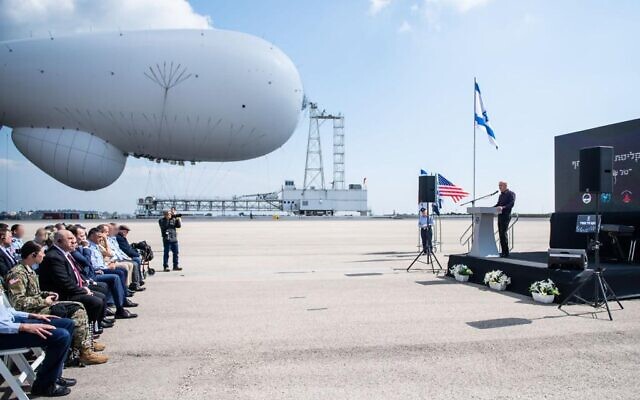 A massive blimp containing an advanced radar system to detect incoming missiles and drones, as seen at a ceremony in northern Israel, March 21, 2021. (Israel Defense Forces)	“The ‘Sky Dew’ system was a challenging task that we set for ourselves about a decade ago,” said the director of Israel’s Missile Defense Organization, Moshe Patel. As it becomes operational, it is “reality-changing,” he said.	“This aerostat system will cruise at high altitudes and provide an exceptional multi-directional detection capability against advanced threats,” Patel added.	The Sky Dew aerostat, one of the largest of its kind, was developed in a joint venture by Israel’s Missile Defense Organization and the United States’ Missile Defense Agency over the course of several years.	Vice Admiral Jon Hill, the director of the American Missile Defense Agency, said the system was aimed at shoring up Israel’s “qualitative military edge,” a technical term referring to the country’s superiority in the region, which the US is legally required to uphold.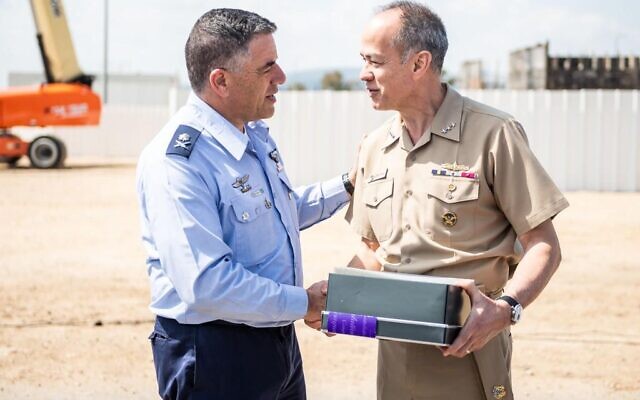 Director of the US Missile Defense Agency, Vice Admiral Jon A.Hill (R), and chief of the Israeli Air Force, Major General Amikam Norkin at a ceremony in northern Israel, March 21, 2021. (Israel Defense Forces)	The Israeli military fears that in the coming years that superiority may be tested as Iranian-made and -designed drones and cruise missiles flood the Middle East, representing a greater threat to Israel than the simple rockets that terror groups in the region have possessed until now.Military officials said earlier this month that Iran’s “UAV terror” is a new and global issue, accusing Tehran of directly attacking both military and civilian targets in the Middle East.The Israel Defense Forces has confirmed it intercepted at least four Iranian drones heading for Israel or the West Bank and Gaza Strip in recent years. https://www.timesofisrael.com/giant-missile-detecting-balloon-begins-operational-use-over-northern-israel/ US offering $1 million to report on Israeli human rights violationsThe grant raised concerns for the potential of abuse by organizations to act against Israel via BDS and international law tribunals.By LAHAV HARKOV  Published: MARCH 23, 2022 16:20 Updated: MARCH 23, 2022 21:20 	The US State Department has offered a grant of up to $987,654 for projects that include reporting human rights violations by Israel, raising concern about the potential for abuse by organizations seeking boycotts, sanctions and international law tribunals against Israel.  [What in heaven’s name is all this about. Is this what you are supposed to do to your “most important ally in the Middle East? What garbage. Take these toads out and give the lick’n they deserve. 	The Bureau of Democracy, Human Rights and Labor (DRL) announced "an open competition for projects that strengthen accountability and human rights in Israel and the West Bank and Gaza" last month, thought to be the first of its kind from Washington.	The proposals are meant to "collect, archive and maintain human rights documentation to support justice and accountability and civil society-led advocacy efforts, which may include documentation of legal or security sector violations and housing, land and property rights."	The projects can also "take meaningful action in pursuing truth, accountability and memorialization; and/or provide psychosocial support to survivors of atrocities."	DRL will favor projects led by local organizations with a proven ability to implement programs in Israel, the West Bank and Gaza.KARIM KHAN, new ICC prosecutor. (credit: MICHAEL KOOREN / REUTERS)    Why does the ICC have all this Islamic judges? – rdb]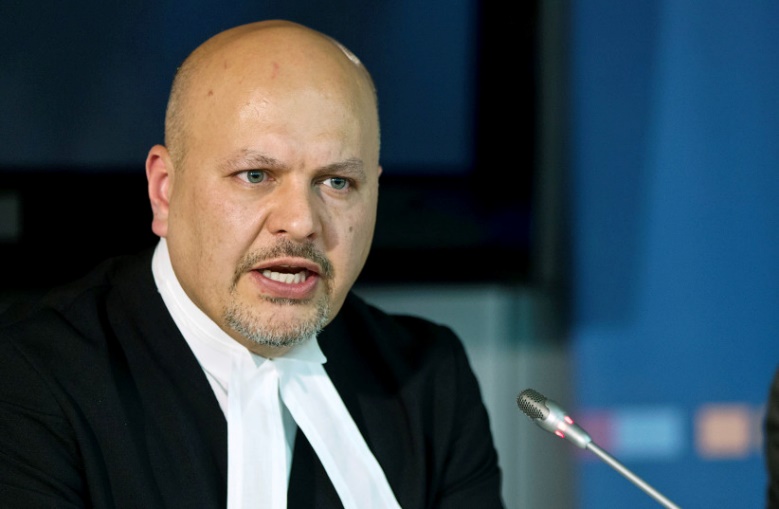 	The contest rules state that applications cannot "reflect any type of support for any member, affiliate or representative of a designated terrorist organization." Projects that directly benefit foreign militaries or paramilitary groups will not be considered, either.	Applicants must pass vetting to evaluate the risk that the funding will go to terrorists or their supporters, the State Department website says.Prof. Gerald Steinberg, Director of NGO Monitor, which tracks funding for NGOs dealing with Israel-related issues, said he has never seen a US funding announcement of this kind.	US funding “generally was not for these more political NGOs under the headings of human rights,” he said.
	Steinberg wrote a letter to US Secretary of State Antony Blinken saying that NGO projects of the kind described "are exploited for campaigns targeting Israel. These grantees lobby the International Criminal Court and UN frameworks - such as biased Commissions of Inquiry - to sanction Israel, promote BDS and use the 'apartheid' label."
	The Biden administration has opposed the ICC investigation of Israel, the use of "apartheid" to describe Israel and the UN Commission of Inquiry against Israel.
	"In light of the Biden Administration’s repeated rejection of such campaigns, we call on the State Department to reconsider this program," Steinberg wrote. "If however the NOFO [notice of funding opportunity] proceeds, the application of clear and rigorous safeguards will be necessary to ensure that taxpayer funds are not provided to organizations advancing a discriminatory, anti-Israel agenda under the façade of accountability and human rights."
	According to Steinberg, “the language [of the NOFO] is reflective of what European governments use to justify funding organizations like Al Haq and Breaking the Silence,” Palestinian and Israeli human rights organizations, respectively, that have advocated for boycotts of Israel and for Israeli officials to be tried for war crimes.
	“It’s hard to see any other explanation for this type of grant,” he said.
	Such human rights organizations targeting Israel are “an industry on the order of at least $50 million to Israel and Palestinian groups from European governments, plus there is UN support. It’s even more if you include Human Rights Watch and Amnesty” – which have accused Israel of being an apartheid state – “and this funding could, in theory, go to them,” Steinberg said.
	Blinken recently met with Human Rights Watch Executive Director Kenneth Roth and Amnesty's Secretary-General Agnes Callamard, releasing only a brief tweet in which he said: "We support the important work of human rights defenders." He commended their work in a speech about the genocide of the Rohingya in Myanmar.  https://www.jpost.com/diaspora/antisemitism/article-702100 [So the US has now joint the rest of the world in trying to take down Israel and undermine its position. – rdb]UN Human Rights Council report accuses Israel of apartheidForeign Ministry says Special Rapporteur Michael Lynk is biased, recycles ‘baseless and outrageous libels’; study comes weeks after Amnesty makes similar claimsBy Lazar Berman Today, 7:24 pm 	United Nations Special Rapporteur Michael Lynk accused Israel of apartheid in a report submitted Tuesday to the Human Rights Council in Geneva.	“With the eyes of the international community wide open, Israel has imposed upon Palestine an apartheid reality in a post-apartheid world,” wrote Lynk, whose full title is “Special Rapporteur on the situation of Human Rights in the Palestinian territories occupied since 1967.” [Has this fellow ever looked at what the “PA” has claimed will be the situation if they get their ‘state’? There will be NO JEWS allowed at all. Israel has lots of Islamic arabs and Christian arabs living in their area. The islamics in Gaza are there and those in Judea/Samaria are there because they want nothing to do with JEWS besides killing them. – rdb]	Lynk is slated to formally release his report on Thursday ahead of a debate on Agenda Item 7, the permanent HRC item reserved for Israeli human rights abuses against Palestinians and other Arabs.	This is Lynk’s final report in his six-year term.	“The political system of entrenched rule in the occupied Palestinian territory which endows one racial-national-ethnic group with substantial rights, benefits and privileges while intentionally subjecting another group to live behind walls, checkpoints and under a permanent military rule… satisfies the prevailing evidentiary standard for the existence of apartheid,” wrote Lynk.	The Canadian academic argued Israel is pursuing a strategy of “strategic fragmentation of the Palestinian territory into separate areas of population control, with Gaza, the West Bank and East Jerusalem physically divided from one another.”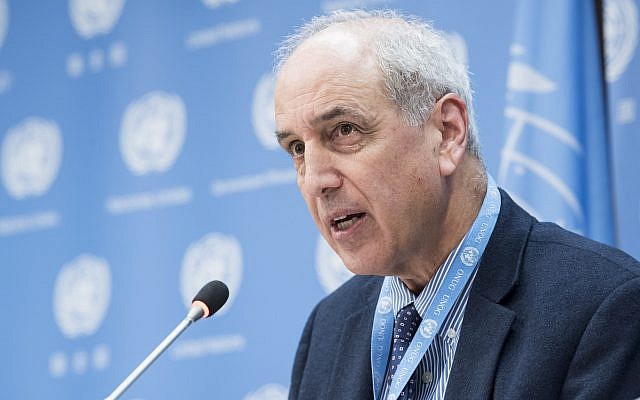 Michael Lynk briefs reporters at UN headquarters in New York on October 26, 2017. (Kim Haughton/UN)	Israel uses Gaza, Lynk claimed, for the “indefinite warehousing of an unwanted population of two million Palestinians.”	The issuing of thousands of work permits for Palestinian laborers in the West Bank and Gaza to work in Israel amounts to the “exploitation of labor of a racial group,” according to the report. [Do you want a huge group of terrorists running around in your homeland? What biased anti-Semitic garbage this is. – rdb]	Lynk also posited that “torture continues to be used in practice by Israel against Palestinians in detention.”	The report, the main body of which does not mention terrorist groups Hamas or Islamic Jihad, says Israel “must cooperate in good faith with the Palestinian leadership to completely end the occupation and realize a genuine two-state solution.”	Israel and Jewish organizations blasted Lynk as hostile to Israel and the report as baseless.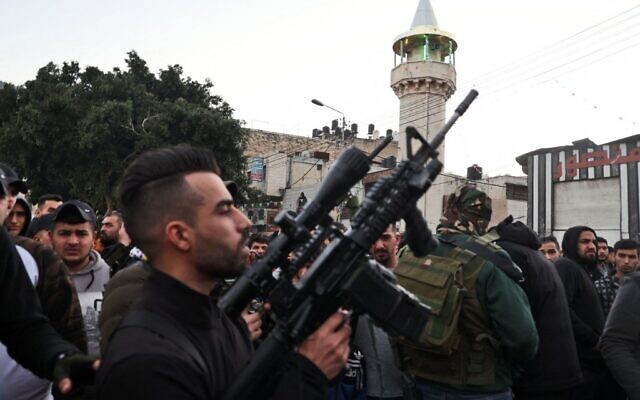 A gunman attends the funeral of three Palestinian militants, in the West Bank city of Nablus, February 8, 2022. (JAAFAR ASHTIYEH / AFP)	“The author of this report is well known for his blatant and disturbing anti-Israel views,” wrote Israel’s mission to the UN in Geneva in a statement. “This report is no different.”	The statement added that no report on Israel can be taken seriously “if the security challenges and threats faced daily by all Israelis — including the 20% non-Jewish minority — is not considered.”	“This report recycles baseless and outrageous libels previously published by NGOs that share the same goal as the author of this report: to delegitimize and criminalize the State of Israel for what it is: the nation-state of the Jewish People, with equal rights for all its citizens, irrespective of religion, race or sex,” said Meirav Eilon Shahar, Israel’s envoy to the United Nations in Geneva.	Arsen Ostrovsky, Chair and CEO of the International Legal Forum, called Lynk’s report “the latest in a litany of one-sided, baseless reports, vilifying Israel and engaging in a full-scale lawfare assault on Israel’s very existence as a Jewish state.” Take the UN groups and flush them all. They should have been disbanded before they were ever initiated because they are simply an globalist means to their rotten end. – rdb]	“The UNHRC Rapporteur position for the Palestinians has a one-sided mandate where active demonization of Israel and promoting BDS is essentially a requirement for the job,” said Anne Herzberg of NGO Monitor, which tracks anti-Israel nonprofits. “Like his other reports, he has promoted the anti-Israel buzzword du jour — this time, apartheid. And like all his other reports, he provides a highly tendentious interpretation of international law, grossly misrepresents the facts and employs antisemitic tropes.”	Meanwhile, human rights organizations that have harshly criticized Israel in similar terms to Lynk’s report praised his findings.	“The Special Rapporteur’s findings are an important and timely addition to the growing international consensus that Israeli authorities are committing apartheid against the Palestinian people,” said Saleh Higazi, Deputy Director for the Middle East and North Africa at Amnesty International. “The report details how Israel has established a system of racially motivated oppression against Palestinians, explicitly designed to maintain Jewish Israeli domination, and maintained through the commission of grave human rights violations.”	In February, Amnesty International released its own report accusing Israel of apartheid.	Israel called that report “false, biased and antisemitic,” and accused the organization of endangering the safety of Jews around the world.	“Come on, this is absurd,” US Ambassador to Israel Tom Nides tweeted in response to the report.	“We think that in the coming year, there will be debate that is unprecedented in its venom and in its radioactivity around the words ‘Israel as an apartheid state,’” Lapid said during a Zoom briefing with Israeli journalists.“In 2022, it will be a tangible threat.” https://www.timesofisrael.com/un-human-rights-council-report-accuses-israel-of-apartheid/ Beersheba terrorist’s brothers suspected of aiding him in attack — reportsMohammad Abu al-Qi’an’s two siblings, arrested hours after incident, also suspected of being members of a terror organization, according to Hebrew mediaBy Emanuel Fabian and TOI staff Today, 7:24 pm 	The two brothers of the assailant who killed four people in a terror stabbing spree in Beersheba are reportedly suspected of having aided him in the attack.	According to Ynet, Channel 13 and others, security forces believe Mohammad Abu al-Qi’an’s two brothers, who were arrested overnight Tuesday-Wednesday, provided him with “the means” to carry out the attack.	The unsourced reports added that the unnamed brothers are also suspected of membership in a terror organization.Police said in a statement after their arrests that the brothers were suspected of failing to prevent the attack.	Abu al-Qi’an was shot dead by passersby after murdering four people and injuring two in the southern city on Tuesday.	The 34-year-old from the Bedouin town of Hura in the Negev, who died of his wounds at the scene, had served four years in prison for plotting to join the fundamentalist Islamic State terror group in Syria. He was released in 2019. Police said he likely did not act on behalf of a terror organization in Tuesday’s attack. https://www.timesofisrael.com/beersheba-terrorists-brothers-suspected-of-aiding-him-in-attack-reports/ Funerals held for Beersheba terror victims as bereaved families mourn ‘heavy loss’Addressing Doris Yahbas, husband says terrorist ‘cut you away from us’; Laura Yitzhak’s partner asks: ‘What will I do now?’; attending ministers heckled in 2 incidentsBy Tobias Siegal Today, 5:33 pm 	Funerals were held Wednesday for the four victims of a terror attack in Beersheba the day before, Israel’s deadliest such attack in years.	Menahem Yehezkel, 67, Laura Yitzhak, 43 and Rabbi Moshe Kravitzky, 48, were laid to rest in the southern city. The burial ceremony for Doris Yahbas, 49, was held in Moshav Gilat, a small community close to Beersheba. Hundreds attended the funerals.	“Doris, my dear wife, mother of my children, who raised them with me, we ask you for forgiveness, we will never forget you all of our lives,” Yahbas’s husband Yossi said at her funeral.	“You were the mainstay and the central link of the whole family,” he said. The terrorist “cut you away from us. You will always be with us, in our heart and soul. I promise to look after the children as you looked after them.”	Public Security Minister Omer Barlev attended Yahbas’s funeral, where he said that “a murderous terrorist incident took place, carried out by a vile killer who murdered women only because of the hatred that burned in him, and committed this heinous crime.”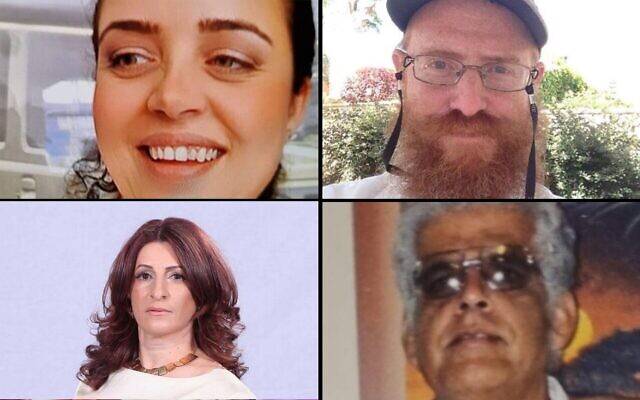 The four victims of a terror attack in Beersheba on March 22, 2022: Laura Yitzhak, top left; Rabbi Moshe Kravitzky, top right; Doris Yahbas, bottom left; Menahem Yehezkel, bottom right. (Social media, courtesy)	The minister raised some eyebrows when he vowed to put the terrorist, who was killed in the attack, in jail. Barlev later said he had been asked to talk at the last moment and misspoke, having intended to say any accomplices would be brought to justice.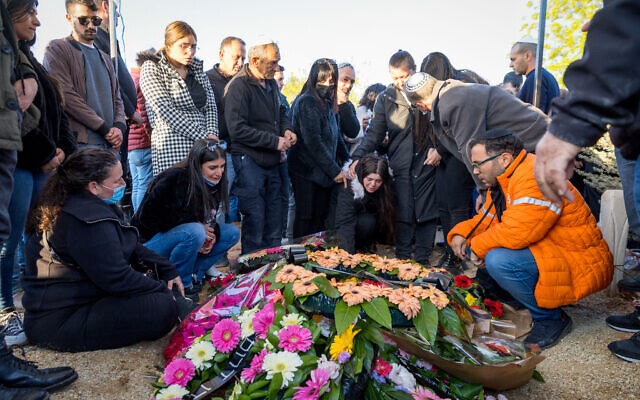 Mourners attend the funeral of 49-year-old Doris Yahbas, who was killed in a terror attack in Beersheba, at a cemetery in Moshav Gilat, March 23, 2022. (Flash90)	At Laura Yitzhak’s funeral, husband Tal said: “I fell in love with you at first sight when we served together in the army.” The attacker, he said, “decided to kill in cold blood for no reason, because she was Jewish.”	“What will I do now?” Tal said. “You are the one who takes care of me, the girls, our home.”	One of Yitzhak’s three daughters, Efrat, eulogized her, saying: “Mom, I can’t take it in that you’re not here. I thank you for how you taught me. I will not forget you, I promise to look after the children. You are a hero.”	Another of her daughters, Noa, added: “I am writing you a letter with tears. I will not forget this day that you passed on. Never forget me.”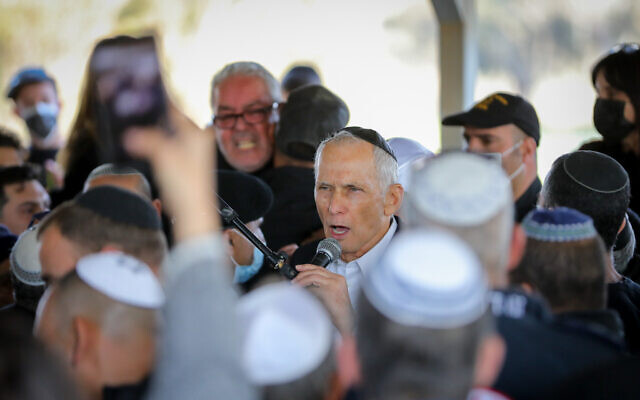 Public Security Minister Omer Barlev attends the funeral of 49-year-old Doris Yahbas, who was killed in a terror attack in Beersheba, at a cemetery in Moshav Gilat, March 23, 2022. (Flash90)	At the funeral, a man shouted at Diaspora Minister Nachman Shai, who was in attendance, accusing the government of lax law enforcement in the country’s south.	Education Minister Yifat Shasha-Biton was also heckled at a service for Menahem Yehezkel, with two women accusing her of “sitting with terror supporters,” apparently in reference to Ra’am, an Islamist party in the coalition that has strongly condemned the attack.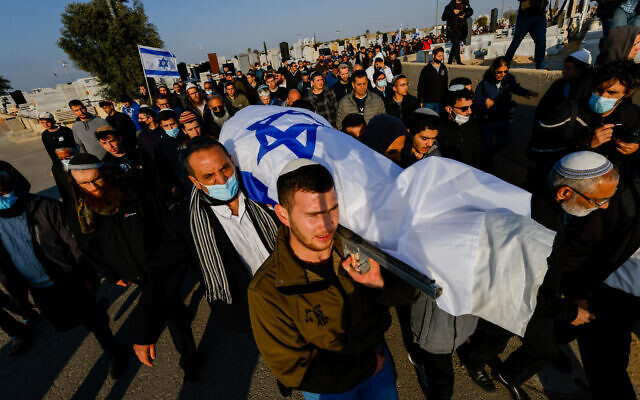 	According to Channel 12, the women were not connected to Yehezkel’s family.Mourners carry the body of 67-year-old Menahem Yehezkel, who was murdered the day before in a terror attack, during his funeral at the cemetery in Beer Sheva, southern Israel, on March 23, 2022. (Olivier Fitoussi/Flash90)	“We were all deeply shocked by the brutal trail of carnage,” Shasha-Biton said of the attack, in which the knifeman killed people at three locations in the Beersheba. “A murderous terrorist attack that brings hard times to Israeli society and everyone who lives here.”	Mourners carried the body of Yehezkel draped in a blue and white Israeli flag.	“You were a simple and modest man who kept the [Jewish] commandments and studied Torah in the synagogue or at home along with your friends,” his brother, Yifrach Yehezkel, said at the funeral, praising him for quietly giving charity to the poor.	Kravitzky, the rabbi, was the last of the four victims to be buried. He is survived by his wife and four children.	A member of the Chabad movement, he was praised for his dedication to serve the community.	Rabbi Zalman Gorelik, the senior Chabad rabbi in Beersheba, said that Kravitzky was “a loyal soldier in the army” of Chabad in the city, with “a mission to help every Jew.”	Earlier in the day family members and acquaintances spoke to the media of the victims.	Paramedic Yisrael Uzan was one of the first responders to reach the scene of the terror attack near a major shopping center in Beersheba. When he was called over to treat one of the victims, he discovered it was his aunt, Doris Yahbas.	“We ran toward an injured person who was lying in front of a clothing store and was covered with a black cloth. We removed it and started examining her,” he told the Ynet news site,	“She was lying on her side so I didn’t notice it at first,” Uzan recalled. When he took off the woman’s face mask, he realized it was his mother’s sister. “I was speechless,” he said, but he continued to treat her.Uzan’s resuscitation efforts failed and Yahbas, 49, was eventually declared dead, as were Yitzhak, Kravitzky and Yehezkel.	Yehezkel was on his bicycle when he was rammed by terrorist Mohammad Ghaleb Abu al-Qi’an. The others, along with two other people who were injured, were stabbed by Abu al-Qi’an, before he was shot dead by passersby.הנרצחת בארוע הדקירה, בבאר-שבע..
דוריס יחבס, בת 49 אם לשלושה ילדים. pic.twitter.com/S3TgVXDZhm— ????News (@kisis007) March 22, 2022	Uzan recalled his uncle arriving at the scene, running toward him and asking about his wife. “I pulled myself together and supported him,” he said. 	“She was like a mother to us, she always took care of us,” he said. “She knew everything about us. I was like her doctor, she would consult with me. Yesterday I stood over her body and said, ‘Doris, I’m sorry but I can’t help you.'”	Yahbas is survived by her three children and husband.באר שבע, רגעי הירי במחבל, היורה השתהה זמן רב במיוחד pic.twitter.com/GTfIiN4J2J— Yossi Davidov (@yossidavidov10) March 22, 2022	Yitzhak, the first victim of Tuesday’s killing spree, was on her way to meet her husband when the terrorist spotted her at a gas station and attacked her from behind, repeatedly stabbing her while she attempted in vain to defend herself.  MORE - . https://www.timesofisrael.com/bereaved-family-members-eulogize-victims-of-beersheba-terror-attack/ Former aide testifies Netanyahu told him to give preferential treatment to ElovitchWith former PM in attendance, ex-Communications Ministry chief Shlomo Filber, key state witness in Case 4000, insists he never lied to police investigators, calls them RottweilersBy TOI staff Today, 1:42 pm 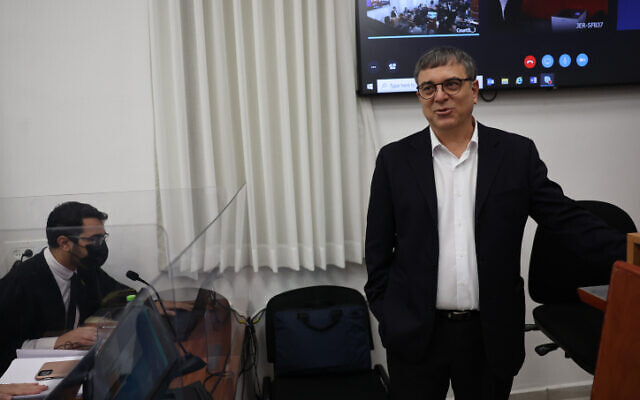 Shlomo Filber at a court hearing in the trial against former prime minister Benjamin Netanyahu, at the District Court in Jerusalem on March 23, 2022. (Yonatan Sindel/Flash90)Former Communications Ministry director-general Shlomo Filber on Wednesday took the stand to begin long-awaited testimony in former prime minister Benjamin Netanyahu’s corruption trial in Jerusalem, and said his former boss had wanted him to “mitigate” competition for the Bezeq telecom company, a move worth hundreds of millions of dollars.	Netanyahu, who is generally absent from the court sessions in his trial, arrived at the Jerusalem District Court on Wednesday for Filber’s testimony, accompanied by his legal team and son Avner.	Filber, once one of Netanyahu’s closest aides, is believed to be an essential piece of the prosecution’s case against him in Case 4000, in which the now-opposition chairman is charged with bribery, fraud and breach of trust.	Case 4000 is the most serious of the three cases against the former prime minister. Netanyahu is alleged to have advanced regulatory decisions as communications minister and prime minister that immensely benefited Shaul Elovitch, the controlling shareholder in Bezeq, the country’s largest telecommunications firm, despite opposition from Communication Ministry officials. In exchange, Netanyahu allegedly was given what amounted to editorial control over Elovitch’s Walla news site. Netanyahu denies all the charges against him.	“I admired him from a very young age, one of the greatest leaders we had; I think so even today,” Filber said of the former premier. He said he has known Netanyahu “for almost 25 years, we have good professional chemistry, but we never developed social ties beyond that.”	Like an earlier witness who is also an aide-turned-state witness, Nir Hefetz, Filber described the former premier as image-obsessed. https://www.timesofisrael.com/former-aide-says-netanyahu-told-him-to-give-preferential-treatment-to-elovitch/  [This is really condemning evidence against Bibi and may just finish off his political career  rdbAI bio-tech company Nucleai raises $33M, brings in new executivesNuclei aims to use the funds to further its efforts to transform drug development and clinical treatments.By ZACHY HENNESSEY Published: MARCH 23, 2022 18:22 Updated: MARCH 23, 2022 19:20 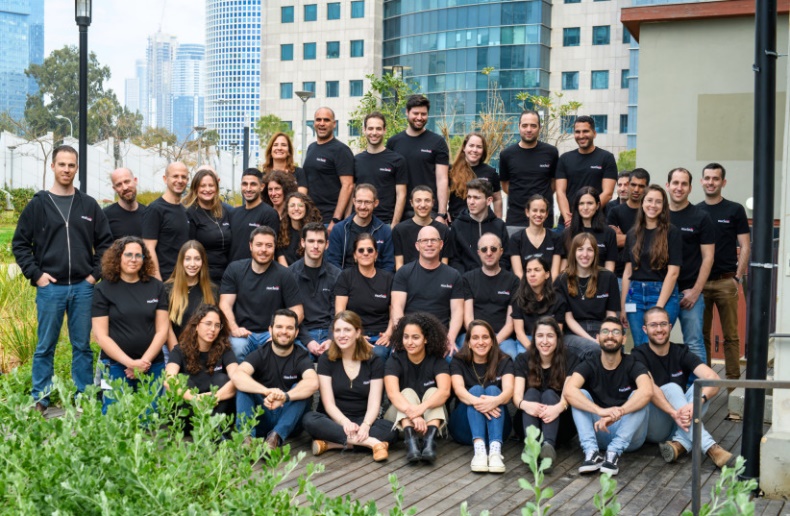 Nucleai's team (photo credit: David Garb)	Israeli bio-tech company Nucleai has closed a $33 million Series B financing round, jointly led by Section 32 and Sanofi Ventures. This Series B financing brings Nucleai’s overall funding to close to $50m. since the company was founded four years ago.	The AI-powered company intends to utilize these funds to develop its platform and expand its commercial footprint across biopharmaceutical companies and research organizations who are applying its technology throughout translational research, clinical trials, and novel applications for drug discovery.	“Nucleai’s vision is to bring spatial biology to the forefront of precision medicine and to embed the use of our platform in every clinical trial involving tissue over the next few years,” said Avi Veidman, CEO of Nucleai. “We are pleased to bring world-class investors who share our passion and vision to transform drug development and clinical treatment decisions by combining artificial intelligence, big data, spatial biology, and a comprehensive software platform.” [So what this says is this company is joining the enormous Big Pharm groups army to ‘advance their agenda’ – rdb]	In addition to closing the successful round, the company has also brought several new members to its executive staff: Andy Harrison, managing partner at Section 32; and Cris De Luca, global head of digital investments at Sanofi Ventures, will join Nucleai’s board of directors. Section 32 managing partner Michael Pellini, MD, will join Nucleai’s board as an observer.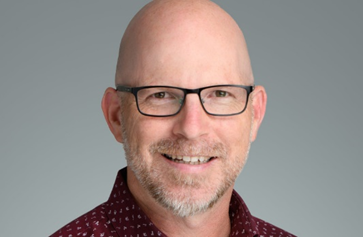 	“Mapping biological micro-environments with spatial mapping technology is an exciting area of discovery that is paving the way for innovative new therapies and diagnostic tools,” said Harrison.Avi Veidman, CEO at Nucleai. (credit: David Grab)	“Nucleai has built a platform that makes spatial analysis scalable and operational, enabling the next generation of actionable insights from massive pathology data sets that have not been analyzed to their fullest potential and could provide significant value to pharmaceutical companies and diagnostic labs.”	“The rapid growth and achievements of the Nucleai team have them well-positioned to be spatial biology platform leaders, transforming current approaches to pathology,” said De Luca.	“By harnessing artificial intelligence with spatial data and other data modalities, Nucleai is enabling researchers and clinicians to make better treatment decisions for patients based on a comprehensive, holistic view of cellular locations, interactions, and the tumor micro-environment.” https://www.jpost.com/business-and-innovation/tech-and-start-ups/article-702107  [Using artificial intelligence to further scam the public . This is the Karl Schwab ideal and hope for the future, along with his vile friends. l– rdb]New arms shipments to Ukraine announced Berlin and Stockholm will send a combined 7,000 anti-tank weapons to Kiev 23 Mar, 2022 18:44 	Sweden and Germany both announced on Wednesday that they will send thousands of anti-tank weapons to Ukraine. Both countries have flooded Ukraine with anti-armor weaponry, with Germany renouncing earlier commitments to pacifism in light of Russia’s military offensive. [HUMMM? I do believe Russia calls them unfriendly countries. – rdb]	Swedish Foreign Minister Ann Linde said her country will send 5,000 anti-tank weapons to Ukraine, on top of the 5,000 already provided. Linde called the decision “historic."	Meanwhile, the German Press Agency reported that German Defense Minister Christine Lambrecht has asked the country’s armed forces to provide 2,000 rocket-propelled grenades from its own stockpiles to Ukraine.Sweden will double its contribution to Ukraine’s Armed Forces with 5.000 additional anti-tank weapons and demining equipment. Another historic decision today. 🇸🇪🇺🇦— Ann Linde (@AnnLinde) March 23, 2022	Germany’s military has been in a state of dereliction for many years, and its troops are reportedly short on ammunition, equipment, and even boots. German Foreign Minister Annalena Baerbock told German lawmakers on Wednesday that while the country’s military is low on supplies, the government will push arms manufacturers “for more deliveries being possible.”
	Both countries have promised to hike defense spending following the outbreak of war in Ukraine. Sweden, which has steadily increased its military budget since 2014, announced recently that it will boost spending to 2% of GDP “as soon as possible,” an increase of around a third over its present level.
	German Chancellor Olaf Scholz also announced last month that he’ll hike defense spending to 2% of GDP and invest Є100 billion ($113 billion) in weaponry, including Israeli drones and American F-35 fighter jets.
	NATO tasks its members with spending a minimum of 2% of GDP on defense, a target many fall short of. This shortfall was repeatedly criticized by former US President Donald Trump, who accused European nations, particularly Germany, of freeloading off of US military protection.
	Unlike Germany, Sweden is not a member of NATO, and the government in Stockholm has said that it intends to remain out of the Cold War-era alliance.
	It is unclear when and how the German and Swedish arms will be delivered to Ukraine. Russia has declared that it considers military supply convoys into Ukraine “legitimate targets,” and Germany’s government stated last week that details of such shipments will no longer be made public, presumably to avoid Russian intelligence tracking their route. https://www.rt.com/news/552580-sweden-germany-weapons-ukraine/ Russia expels US diplomats The American embassy in Moscow was handed a list of those declared ‘persona non grata’ over the “hostile actions” of Washington 23 Mar, 2022 19:38 	Russia has announced the expulsion of an unspecified number of US diplomats in response to Washington’s order to expel 12 staffers from Moscow’s mission to the United Nations.	The Russian Foreign Ministry said in a statement that on Wednesday it summoned “a senior diplomat of the US diplomatic mission in Moscow” and handed him a “a note with a list of deported American diplomatic employees declared ‘persona non grata’.”	The ministry revealed that it was a retaliation to the expulsion of Russian diplomats from the UN mission in New York and of a Russian employee from the UN Secretariat.	“The American side was firmly told that any hostile actions of the United States against Russia would receive a decisive and adequate response,” the statement reads.	Washington notified Moscow of its decision to declare 12 Russian diplomats persona non grata at the end of February. The US claimed the Russians who were expelled had been “engaging in espionage activities that are adverse to our national security.”	Moscow condemned the decision at the time, blaming Washington for a severe violation of commitments and calling on it to show “common sense” and to avoid further escalation. The Foreign Ministry said then that it would prefer not to expel American diplomats again but the “impudence” and “unwillingness or inability to negotiate” of the US might not leave any other choice.	A week prior, the US also ordered the expulsion of the second highest ranking diplomat at the Russian embassy in Washington, Sergey Trepelkov. Late last year, the US ordered 27 Russian diplomats to leave. Previously, about 200 Russian diplomats worked in the US.	On March 21, the Russian Foreign Ministry said that relations between Moscow and Washington were “on the brink of collapse.” Another harsh statement was made after US President Joe Biden, in response to Russia’s military offensive in Ukraine, called his Russian counterpart Vladimir Putin a “war criminal,” a “murderous dictator,” and “a pure thug.” https://www.rt.com/russia/552583-russia-expels-us-diplomats/ 'Condescending' Biden, Democrats losing key congressional districtsRepublicans now lead in 77 battlegrounds Biden won by more than 5 pointsBy Art Moore Published March 23, 2022 at 4:48pm 	Voters in key congressional battleground districts find President Biden and Democrats to be "out of touch" and "condescending," holding them responsible for record-high inflation, soaring crime and the illegal immigration crisis.	The voters, who were queried in a poll commissioned by the National Republican Congressional Committee, overwhelmingly support Republicans, reported the Washington Examiner's Paul Bedard.	Significantly, the survey covered 77 battleground congressional districts that Biden won in 2020 by 5 and a half points.	Only 40% of voters in the key districts approve of the job Biden is doing, while 55% disapprove.	Republicans lead the generic ballot by 4 points, Bedard noted, a 7-point improvement on the generic ballot since February 2021.	Overall, 75% of swing voters in the polled districts agree that Democrats are out of touch with everyday people and are condescending toward voters.	The biggest issue of concern is the economy, with 46% of battleground voters putting it at the top of their list. A total of 26% of battleground voters say inflation and the cost of living are the most important issues.	While the Biden and his administration have blamed Vladimir Putin and his invasion of Ukraine for high gas prices, 52% of battleground voters blame Biden and congressional Democrats. The voters note the administration's unwillingness to allow more oil and gas production in the United States.	Other results:78% of battleground voters are more likely to support a Republican candidate who will work to stop cartels from bringing in drugs.A total of 80% of battleground voters are more likely to support a Republican who will advance energy innovation that will lead to economic growth and lower energy prices.Some 73% of battleground voters favor increasing oil and gas production and exploration in the U.S.https://www.wnd.com/2022/03/condescending-biden-democrats-losing-key-congressional-districts/ Officials in major U.S. city named for 2020 presidential election 'bribery''Voters deserve to know the truth'By Bob Unruh Published March 23, 2022 at 1:47pm 	A complaint has been filed with the Wisconsin Elections Commission bringing bribery allegations against the mayor, a former mayor and the city clerk of Milwaukee over their actions leading up to and during the 2020 president election.	Officials with the Thomas More Society, acting on behalf of a Milwaukee voter, levied the claims against Milwaukee Acting Mayor Cavalier Johnson, former Milwaukee Mayor Tom Barrett and City Clerk Jim Owczarski.	The allegations are that the officials acted in violation of Wisconsin's bribery law by "accepting private money from the Center for Tech and Civic Life in order to facilitate in-person and absentee voting and to purchase and place absentee ballot drop boxes."	The complaint also charges that the city's absentee ballot drop boxes actually were illegal under state law.	"This is representative of a national trend, explained Erick Kaardal, a Thomas More Society special counsel. "Sixteen states have now passed legislation to ban or regulate the acceptance and use of private funds by public election officers. Thomas More Society attorneys, prior to the 2020 election, were the first to litigate this issue. Thomas More Society lawyers filed litigation in nine states. All of this litigation led to successful legislative action to ban this 'dark money.'
	"Arizona, Georgia and Texas passed legislation addressing this issue; and, in Michigan, Pennsylvania, and Wisconsin, the legislature passed laws regulating this conduct, but those laws were vetoed by Democrat governors. Three other states, Minnesota, Iowa, and South Carolina have passed bills regulating this conduct, and are now waiting for those bills to be enacted," he said.
	The Milwaukee complaint followed similar complaints against officials in Racine, Green Bay, Kenosha and Madison, which also asserted violations of election law and bribery of election officials by the Center for Tech and Civic Life.
	The legal team explained, "The Milwaukee complaint contends that Barrett and Owczarski entered into an agreement with the Center for Tech and Civic Life, a partisan, special interest organization, to accept $3.4 million to facilitate in-person and absentee voting in the city, which is a violation of Wisconsin law. The Center for Tech and Civic Life is a non-profit Chicago-based organization, led and staffed by former Democratic activists and funded by billionaire Facebook founder Mark Zuckerberg and his wife, Priscilla Chan, to influence the 2020 election."
	Kaardal explained the case details a massive scheme on the part of the Center for Tech and Civic Life to usurp the administration of the election, a core traditional governmental function.
	"Under the guise of COVID-19 prevention and via the illegal dumping of private money into the municipal process, the Center for Tech and Civic Life handed control of the 2020 election in Wisconsin over to private partisan interests, in the form of its 'partners,'" the legal team said.
	"We can’t undo the wrongs of the 2020 election," Kaardal said. "But it is incumbent upon us to ensure that the corruption that infected Wisconsin’s voting process is rooted out and that the state’s election integrity is preserved. Wisconsin’s voters deserve to know the truth and they need to be assured that the corruption has been eliminated, allowing for fair and honest elections from this point forward."
	The complaint notes the CTCL convinced officials of the cities to agree to "gift" agreements publicly promoted as grants to help deal with COVID-19. However, the actual work was a voting "plan" that "had nothing to do with the health and safety of Wisconsin voters, but rather outsourced the process to partisan 'experts'…."
	In Wisconsin, actually, it is illegal for anyone to "take money" to induce a voter to go to the polls.
	"The evidence in this complaint is overwhelming and condemning," said Kaardal. "Even on the surface, given all benefit of doubt, there is no question that Mayor Barrett, and Clerk Owczarski accepted private money from the Center for Tech and Civic Life to facilitate in-person and absentee voting in Milwaukee, as well as illegal ballot drop boxes. This is in violation of Wisconsin election law."
	WND previously reported that it already had been confirmed by a study that Zuckerberg's decision to donate some $420 million to various leftist elections officials across America to "help" them accommodate COVID during the 2020 president race essentially "bought" the vote for Joe Biden.
	Then a report from the Office of Special Counsel in the state of Wisconsin determined that those actions also violated the state's bribery statutes.
	Margot Cleveland at the Federalist had posted an explanation of the stunning verdict.
	In Wisconsin, Zuckerberg's money, some $9 million, went "solely to five Democratic strongholds" and the special counsel's report to the Wisconsin Assembly said those actions violated the ban on bribes.
	"Last August, Wisconsin Assembly Speaker Robin Vos authorized the Office of Special Counsel, headed by retired state Supreme Court justice Michael Gableman, to investigate concerns about election integrity and the 2020 election. Gableman delivered an interim report to the state assembly on November 10, 2021," the Federalist report explained.
	Then, "the special counsel provided a second interim report to the state legislative body, noting the report 'is final in the sense that it provides a list of recommendations with time for the Legislature to act before the close of its session in March.'"
	The report, 136 pages, said it was not challenging the certification of the 2020 results in Wisconsin, one of several battleground states that went narrowly for Joe Biden. Its goal, instead, is to recommend ways to avoid another election that results from criminal activity.Those include:Eliminating the Wisconsin Election Commission, which, in fact, had delivered to elections officials improper instructions for the election.Maintain a single statewide voter registration database and making it available and secure.Establishing oversight procedures for elections.Establishing a process for challenging results.Minimizing "pre-voting," because that denies citizens their right to observe the process.Allowing the creation of "alternative slates of electors" for challenged races.Providing ways to challenge those certifications.Banning "outside finding" in elections.	"Our state has a deep, progressive history and is suspicious of private entities engaging in governmental activity," the report said. "Clerk's offices should be (and in 2020 were) adequately funded by state and federal entities, as appropriate, but outside grants should be disfavored or prohibited, especially where those grants have any conditions on them."	Regarding Zuckerberg's money, the OSC report said Milwaukee, Madison, Racine, Kenosha and Green Bay all agreed with the Center for Tech and Civic Life, funded by Zuckerberg, to "facilitate in-person and absentee voting."	But those agreements "where a city's election officials receive CTCL or other's private money to facilitate in-person and absentee voting with a city facially violates Wis. State. 12.11's prohibition on election bribery…" it said.	The money being handed out by Zuckerberg – outside of any existing campaign funding regulations – was not random, and was for his political purposes, the report says. https://www.wnd.com/2022/03/complaint-names-officials-major-city-2020-presidential-election-bribery/  [Major crooks and chicanery going on in multiple states. Thank you crooked demon-rats  and all your friends from the top down. – rdb]'Catastrophic' bleed: Coroner concludes 34-year-old mom died of COVID vaccineHusband: She said 'her head felt like it was going to explode'By Art Moore Published March 23, 2022 at 7:28pm 	A coroner in England has concluded that a 34-year-old mother died from a "catastrophic" bleed on the brain caused by a COVID-19 vaccine.	Eight days after receiving an AstraZeneca shot, Kim Lockwood complained of an excruciating headache. About 17 hours after arriving at Rotherham Hospital in South Yorkshire, she was pronounced dead, BBC News reported.	She died one year ago, in March 2021, but the coroner said little was known at the time of her death about the link between the COVID-19 vaccine and the condition Lockwood suffered, Vaccine-Induced Thrombotic Thrombocytopenia, or VITT.	The coroner, Nicola Mundy, said that because of "medical advances," the condition is better-recognized since the initial vaccine rollout.	Lockwood's husband, Damian, said she had complained of being in so much pain "her head felt like it was going to explode." Her father, Wayne Merrill, said his daughters last words to him were that her headache was "actually killing her."	Government figures, the BBC said, show there have been 438 reported cases of VITT and 78 related deaths after an estimated 24.9 million first doses and 24.2 million second doses of the AstraZeneca vaccine.	The family plans to pursue a medical negligence claim against Rotherham Hospital NHS Foundation Trust. The trust said more is known now about the link between the vaccine and VITT and how to treat it, and all patients with low platelets are referred to hematologists. A spokeswoman for the trust, Susan Douglas, said lessons had been learned. 	Extra measures have been taken since Lockwood's death, she said, such as adding ward audits.	The BBC noted the government has repeatedly stated that the benefits of vaccines outweigh the risks in the majority of people.	In the United States, the FDA has released 55,000 pages of Pfizer clinical trial data – after attempting to keep it hidden for 75 years – that is now being examined by scientists and others who already have pointed to signals, such as the CDC's Vaccine Adverse Events Reporting System, indicating unprecedented vaccine injuries and deaths. 	Among the Pfizer documents are nine pages listing 1,291 different side effects.	WND reported last week data compiled by the Centers for Disease Control and Prevention show the Millennial generation suffered a "Vietnam War event," with more than 61,000 excess deaths in that age group over the past year, according to an analysis by a former Wall Street executive and a Wall Street insurance expert. https://www.wnd.com/2022/03/catastrophic-bleed-coroner-concludes-34-year-old-mom-died-covid-vaccine/ Senator Kennedy Stumped Biden's Supreme Court Nominee with One QuestionSpencer Brown  @itsspencerbrown Posted: Mar 23, 2022 7:00 AM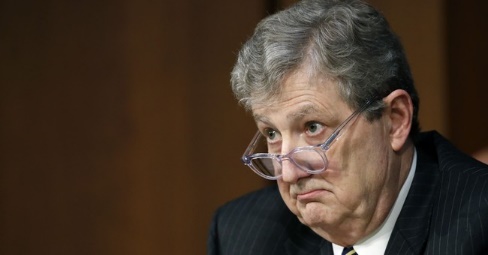 Source: AP Photo/Alex Brandon, File	As Tuesday's Supreme Court confirmation hearing dragged into the evening hours, Senator John Kennedy (R-LA) raised a simple question about when constitutional protections for life — or even just life itself — begins. 	"When does life begin, in your opinion," Senator Kennedy asked Judge Ketanji Brown Jackson for starters.	"Senator... um... I don't... know," Judge Jackson replied, followed by an uneasy, awkward laugh. 	"Do you have a belief?" Kennedy pressed.	"I have, um, personal religious and otherwise beliefs that have nothing to do with the law in terms of when life begins," Jackson responded.	"Do you have a personal belief though about when life begins?" Kennedy probed.	"I have a religious view that I set aside when I am ruling on cases," Jackson evaded again.	Senator Kennedy pushed further on the point, asking Judge Jackson an important follow-up, "When does equal protection of the laws attach to a human being?"	"Well Senator, um... I believe that the Supreme Court... um... actually I, I actually don't know the answer to that question — I'm sorry — I don't," Judge Jackson responded, again with an ill-timed grin on her face as her initially confident answer turned to another know-nothing response.KENNEDY: When does equal protection of the laws attach to a human being?

JACKSON: Well Senator, I believe that the Supreme Court — actually, I actually don’t know the answer to that question, I’m sorry. pic.twitter.com/sVbJFtH6N8— JM Rieger (@RiegerReport) March 23, 2022	How Senate Judiciary Democrats and Judge Jackson's "sherpa" — former Senator Doug Jones (D-AL) — apparently failed to prepare her to answer questions relating to the debate over life displays either arrogance that Jackson's answers don't matter to the outcome of the confirmation vote or ignorance that such questions might arise.	With the Supreme Court set to rule in the near future on one of the most significant challenges to Roe v. Wade in a generation and the issue of life being a long-running priority for Republicans in the Senate, it is absurd to think Judge Jackson's team would assume questions on the topic wouldn't arrive. Yet, it doesn't seem Jackson has given the issue much thought.  https://townhall.com/tipsheet/spencerbrown/2022/03/23/senator-kennedy-stumped-bidens-supreme-court-nominee-with-one-question-n2604912  [Kennedy is probably one of the most honest and profound members of Congress in DC. This woman needs to be educated before she tries to assume such a position and that should be done by having her watch hours of videos of sonograms of babies being aborted. She might then understand when life actually begins. We don’t need this kind of a ideologue sitting on the court. She is simply a useful tool of the murderous left. The same lame brain response came when Sen Blackburn asked her to define “woman” which she couldn’t do. So this is the education of a Harvard trained lawyer? – rdb]I have a plan to revoke George Soros' citizenship. Who's with me?Exclusive: Joseph Farah says it's past time to show America-hating 'megalomaniac' the door
	By Joseph Farah Published March 23, 2022 at 7:23pm 
	I've got an idea.
	It's not a new idea.
	It's one I proposed when Donald Trump became president.
	No doubt, he was very busy then. I hope he's not too busy in 2023 when he stops his five-minute term as speaker of the House and gets his real job in the White House back.
	My plan will be popular for most Republican and the many former Democrats who have seen the light during Joe Biden's half term before impeachment – if we still have a country by then.	This is necessary for reforming election practices in the U.S., as well as generally fighting the radical left.
	We should revoke George Soros' fraudulent dual citizenship.
	Are we going to make American great again? We won't have opposition with this puppeteer of the left gone – not as much anyway.
	Somehow Soros mysteriously was granted dual citizenship – in 1961! I was 7 years old at the time! Presumably, he bought it, like he tries to buy everything else he wants, including the chaos he has successfully spread in our streets, our elections, our culture.
	Soros is an immigrant from Hungary, yet he still maintains his citizenship there. That's something America discourages. Dual citizenship is hard to get. Yet, he has maintained it while fomenting riots in the streets and spreading anti-American ideas with his vast wealth. Now he is trying to do the same thing in Hungary that he is doing to America. Let's see who wants this guy!
	He has also been convicted of securities crimes. That should be the basis for dumping his dual citizenship.
	Why is a man like this permitted to use his wealth to have such profound political and cultural influence within our country?
	I haven't seen anyone else ask this question, but it's long past time to have the debate.
	How and why is a foreigner allowed to contribute vast sums of money into America's election process?
	If the credo is going to be America First, we should really consider kicking this guy right out of the country. It should be as high a priority as keeping terrorists out.
	Soros is a megalomaniac, once writing: "I fancied myself as some kind of god. ... If truth be known, I carried some rather potent messianic fantasies with me from childhood, which I felt I had to control, otherwise they might get me in trouble."
	In elaborating on that idea, he once told Britain's Independent newspaper: "It is a sort of disease when you consider yourself some kind of god, the creator of everything, but I feel comfortable about it now since I began to live it out."
	In his book, "The Bubble of American Supremacy," he said the U.S. is a "threat to the world," run by a Republican Party that is the devil child of an unholy alliance between "market fundamentalists" and "religious fundamentalists." It is, he claims, a "supremacist" nation.
	So why would he want to be a citizen of the U.S.? To fundamentally change its course in his own warped way. He wants to change it completely – get rid of the Constitution and Declaration of Independence.
	Soros is certainly no "philanthropist." Just read what he told the New York Times in 1994: "I am sort of a deus ex machina. I am something unnatural. I'm very comfortable with my public persona because it is one I have created for myself. It represents what I like to be as distinct from what I really am. You know, in my personal capacity I'm not actually a selfless philanthropic person. I'm very much self-centered."
	Here's how he described himself to biographer Michael Kaufman: "I am kind of a nut who wants to have an impact."
	But it gets even worse.
	Here's what he said on British television: "Next to my fantasies about being God, I also have very strong fantasies of being mad. In fact, my grandfather was actually paranoid. I have a lot of madness in my family. So far I have escaped it."
	In his book, "Soros on Soros," he wrote: "I do not accept the rules imposed by others. ... And in periods of regime change, the normal rules don't apply."
	So, again, I ask: Why is this man permitted to retain U.S. citizenship?
	Is it only the money – so much of it he uses to spread strife and division within the nation?
	If we're going to clean things up in America, we should start by giving this guy an unceremonious boot.  https://www.wnd.com/2022/03/plan-revoke-george-soros-citizenship/ Put both George and his kids in Gitmo because they haven’t fallen far from the tree. They are rotten apples that need to be purged. – rdb]UKRAINE: THE POLITICS AND THE FACTS    -Controversial but much interesting history - rdbTierney’s REAL News (3/20/22)So, what’s really going on in Ukraine? It’s complicated. My research shows that almost NOTHING you are hearing on the TV news is accurate. I’ve watched dozens of videos and listened to testimony from dozens of people who actually live there and I’ve listened to assessments from all sides. This is what I think:IMHO, the Western media and politicians are feeding us a narrative that is FAKE – and they have many reasons to do that. Some good. Many bad.Remember that Ukraine was once part of Russia. Remember that Putin is in Ukraine to rid it of the brutal and genocidal NAZI Azov forces, which were trained by the CIA to overthrow Putin, and have murdered 14,000 Ukrainian Russians in Ukraine since 2014 – and have literally threatened to attack Russia with nuclear weapons or bio-weapons from Ukraine. I’ve seen the evidence. So, Putin has a VALID REASON to get rid of them in Ukraine – which is right next door to Russia. Putin is also fighting against the GREAT RESET transhumanist atheist globalists like Klaus Schwab, Bill Gates & George Soros and has partnered with Communist China, India & Brazil to combat them. However, Communist China is a major threat to the world on it’s own! See the problem? We are caught in the middle between a global battle for control!This is the most accurate assessment I’ve heard so far – and it’s been confirmed by many people I trust:“It’s obvious that any Ukrainian forces, that are still active, are surrounded and entirely cut off and isolated in various towns and cities. The Azov Ukrainian forces are incapable of anything but an occasional pinprick attack on something that doesn’t appear to be very robust or dangerous.So the war, for all intents and purposes, has been decided. Russia has won. The issue for Russia from the very beginning has been “how do we proceed without killing large numbers of civilians and inflicting a lot of property damage” and Putin gave very strict orders from the outset that they were to avoid these things.The problem with Putin’s warning is that it has slowed the progress of the operation to the point where it has given false hope to the Ukrainians and it has been seized on by people of the West to try to convince the world that a defeat of Russia is in progress – when in fact the exact opposite is the case.The war itself, at this stage of the game could be decided very very rapidly – permanently – if Putin were to give the order and allow the Russian forces to disregard concern for civilians and property damage – but he has not done that. He has continued to negotiate even though he recognizes that the people sitting across from him (Zelensky tools) really are not in a position to deliver much.Zelensky is being told what to do and it’s very obvious that Washington wants this to continue as long as possible with the hopes that Russia will be desperately harmed. I just don’t see that happening.This morning the latest polling data was given to me from Eastern Poland about Russia and 70% of the Russian population is firmly behind Putin. That’s a very large percentage in any conflict for any president to enjoy. That’s up almost 10% since the war started!They say Putin has lost two thousand Russian soldiers so far – but I have no way of confirming that and nobody else does either – that may well be the case – but out of two hundred thousand Russian troops – losing 2000 soldiers is not an unreasonable amount for three weeks of fighting.We’re going to get inflated figures from Ukraine for their opponents and untrue figures for Ukraine because obviously Zelensky isn’t going to report honestly.So I think the big problem right now is that in the West there is NO truth being reported. There is wishful thinking and there is this impression of success by the Ukrainians – it doesn’t stack up. Russians are even capturing large quantities of western military equipment, provided by the British & Americans, that has been shipped to Ukraine!On this map of the Eastern front, in the South you have as many as 60,000 Ukrainian Azov [NAZI] troops that are completely surrounded by the Russians – what the Russians are referring to as a cauldron. That’s been going on for several days now – no one knows what the status of those forces is.The Ukrainian Azov troops are probably running out of water, supplies and ammunition. The Russians would prefer that the [Azov NAZIs] surrender – some have – but there may be pressure now to end this which would result in a mass slaughter of some 60,000 Azov troops. I don’t think Russia is interested in that.What the Russians are interested is – as you can see –they’ve gone to the large population centers and they tried to avoid the central portion of Ukraine because that’s the agricultural area.In fact Russian troops have been told to stay out of the fields. The Russians realize that we’re on the verge of spring planting in Ukraine and they’re not interested in destroying the wheat and barley crops at all. They would prefer to see that go ahead. [Remember that China is Ukraine’s biggest trading partner – Ukraine literally FEEDS the Chinese people!]So, the issue for the Russians right now is that everything worth controlling is controlled.So this notion that you hear over and over and over again on television is that Russia must be losing because they haven’t increased their territorial control- they’re not interested in territory! The entire operation from day one was focused on the destruction of Ukrainian military forces and that’s largely complete with the exception of those that are still surrounded.They’ve got a huge problem in Mariupol in the East where you have roughly 3,000 of these fanatical fighters in the Ukrainian Azov (NAZI) regiment or battalion, or whatever you want to call it, [NAZIs who have been trained by the CIA] who are refusing to allow any of the Ukrainian civilians in the city to leave.In fact, I saw footage this morning of Ukrainian Azov (NAZI) troops telling the Ukainians that they can’t leave even though the Russians had opened a corridor for humanitarian assistance and evacuation.These things are not reported in the west because it tends to damage the narrative.My great concern is that Putin’s determination to annihilate the Azov Nazis could result in real destruction of Mariupol which would be terrible for the civilians there. [BTW – Putin just told Azov to surrender by March 21 or he’s going into Mariupol and all bets are off. Meanwhile, Zelensky keeps stalling and calling for WW3.]But again, one doesn’t know what the thinking is at higher levels. I suspect there’s a desire to get this over with. But as long as Zelensky stalls and drags out the war, more Ukrainian forces will be killed and it doesn’t make any difference how much military equipment we try to ship into Ukraine – the Azov battalion can’t assimilate it or use it effectively. [All that will happen is that the Russians will confiscate OUR equipment just like the Taliban did in Afghanistan!]But again this satisfies the West’s [false] narrative that the Russians are losing, Putin is evil and must be driven out and that he’s the aggressor.All of the information going back to 2014 and earlier has essentially been deleted [from the internet] – nobody is aware that the Ukrainian Azov battalion has waged war against the Russians in Eastern Ukraine for 8 years and 14,000 Russians in Ukraine have been murdered since then [by the Ukrainian Azov NAZIs.]It’s very tragic but I think the truth will come out eventually, the war will end and the Russians will be successful in what they set out to do – unfortunately Ukraine will be destroyed.I’d rather not see that. I don’t think Putin wants to see that. Remember that he’s fighting against people that he largely considers to be very much like himself. There is no desire for Putin to murder all these people – contrary to popular belief.The biggest lie I have heard repeated on television is that Russian troops have been told to deliberately murder Ukrainian civilians. That’s absurd, it’s nonsense. Nothing could be further from the truth.Do they make mistakes – do munitions fall on things they’d rather not – of course. The US makes those mistakes too. Every military organization does – but it is ridiculous to assert that Russian troops are deliberately murdering Ukraine’s civilians.It’s just as ridiculous to assert that when the US was in Vietnam, and other wars in the Middle East, that we were deliberately murdering civilians. We were not. We didn’t always tell the truth when we made mistakes – and we’d try to dress it up – but we never set out to do those things. I don’t see any evidence that Russia is doing it either – or the war would have been over 10 days ago.”So, the CIA, Zelensky & the GREAT RESET atheist ONE WORLD ORDER globalists (Schwab, Gates & Soros) are fighting against BRICS nationalists (Brazil, Russia, India, China & South America) for control of the world and our money.The problem is that Xi isn’t really a nationalist – he’s an atheist who wants to control the world too. Xi is in a battle with his own party in China – for control of the Communist Party. We The People are caught in the middle – and the fake news is on the side of the GREAT RESET atheist globalists. The globalists CREATED Xi & the monster known as Communist China and he has turned against them. Now they want to destroy him. Got it?The question is – where does Putin’s allegiance really lie? Is he a Christian who wants to restore Mother Russia to her Christian roots and keep the New World Order from taking over the world? Or is he a Soviet KGB who wants to turn Russia back into the Communist Soviet Union and JOIN the New World Order? Here’s one view that was published by a friend of Steve Bannon’s:Vladimir Putin is a powerful ideological symbol and a highly effective ideological litmus test. He is a hero to populist conservatives around the world.Our globalist leaders have deprecated sovereignty since the end of the Cold War. [That means globalists hate countries – they want a ONE WORLD ORDER. Putin wants to restore faith and national sovereignty and has openly rebuked the NWO and “woke” capitalism.]Putin is not the president of a feminist NGO. He is not a transgender-rights activist. He is not an ombudsman appointed by the United Nations to make and deliver slide shows about green energy.He is the elected leader of Russia—a rugged, relatively poor, militarily powerful country that in recent years has been frequently humiliated, robbed, and misled. His job has been to protect his country’s prerogatives and its sovereignty in an international system that seeks to erode sovereignty in general and views Russia’s sovereignty in particular as a threat.By American standards, Putin’s respect for the democratic process has been fitful at best. He has cracked down on peaceful demonstrations. Political opponents have been arrested and jailed throughout his rule. Some have even been murdered.Yet if we were to use traditional measures for understanding leaders, which involve the defense of borders and national flourishing, Putin would count as the pre-eminent statesman of our time.When Putin took power in the winter of 1999-2000, his country (the former Soviet Union) was defenseless. It was bankrupt. It was being carved up. Putin changed that. Out of a crumbling empire, he rescued a nation-state, and gave it coherence and purpose. He disciplined his country’s plutocrats. He restored its military strength. And he refused, with ever blunter rhetoric, to accept for Russia a subservient role in an American-run world system drawn up by foreign politicians and business leaders. His voters credit him with having saved his country.***Putin did not come out of nowhere. Russian people not only tolerate him, they revere him.There are two things Putin did that cemented the loyalty of Russians—he restrained the billionaires (Oligarchs) who were looting the country, and he restored Russia’s standing abroad.Russia faces great threats from the Islamic world – just like Israel. Putin beat back the military advance of Islamist armies in Chechnya and Dagestan, and he took a hard line on terrorism—including a decision not to negotiate with hostage-takers, even in secret.***Democrats (and leftists around the world) have gone to extraordinary lengths to discredit Putin. Why?Today’s biggest threat to the U.S. isn’t Vladimir Putin. [It’s actually Xi of Communist China & Schwab/Gates/Soros of the GREAT RESET.]But Putin makes a great scapegoat. He makes a great villain. When anything goes wrong – let’s blame Putin! Russia did it!So why are people thinking about Putin as much as they do? Because he has become a symbol of national self-determination.In the same way, Putin’s conduct is bound to win sympathy even from some of Russia’s enemies, the ones who feel the international system is not delivering for them. Generally, if you like that system, you will consider Vladimir Putin a menace. If you don’t like it, you will have some sympathy for him.Putin has become a symbol of national sovereignty in its battle with globalism. That turns out to be the big battle of our times. As our last election shows, that’s true even in America.”https://imprimis.hillsdale.edu/how-to-think-about-vladimir-putin/One final thought from me about Putin – Russia is literally the world’s gas station. 70% of Russia’s economy depends on their ability to sell gas & oil around the world for the highest prices possible. That’s why Putin LOVES that fact that Biden is pushing windmills & solar panels in America – so that Americans will STOP drilling for oil and fracking for gas to COMPETE with Russia as the world’s energy provider.In fact, America has the greatest oil & gas reserves in the world – we have more oil & gas than Russia OR Saudi Arabia. We have the cleanest air, soil & water in the world too. America is capable of being totally energy independent and not having to rely on any other country to supply us with energy! We have so much that we could sell it all over the world and drive DOWN prices so everybody wins. How cool is that?Imagine what a gift it was to Putin for Biden to shut down American drilling and fracking and drive up the price of gas? Putin loves the climate change lobby because it helps Russia sell more gas & oil! Biden did that. Biden destroyed American energy and now he wants to blame Putin. Biden wants to appease the progressive wing of the Democrat party with climate change BS – which is nothing more than another money laundering scheme. Biden wants to make gas & oil so expensive in America that we AGREE to accept windmills and solar panels – made in China & Germany – while other countries keep drilling and laughing at us! We are a joke!Why would Biden do that? Because Putin & Xi have so much dirt on the Biden crime family and Biden’s son that Biden will do ANYTHING they say to keep that hidden.The West thinks by demonizing Putin & destroying Russia that it can dissuade Xi from invading Taiwan and taking over the global chip market. First they plan to destroy Russia – then Communist China – so that the GREAT RESET can flourish. How do you think the world will embrace that?The other big issue is that the world literally runs on the dollar. If the BRICS nations take on the GREAT RESET and try to destroy the dollar – that could really hurt America. But my view is that needs to happen anyway. They are working on a digital currency to replace the dollar anyway. We need to go back to some kind of gold standard and STOP printing fiat currency out of nothing!In closing, America created Communist China and now fears what we created. America created the CIA, which enabled the rise of the GREAT RESET Davos crowd, and now we fear what we created. America literally allowed a mobster, named Joe Biden, who is in the pocket of our enemies, to steal the White House from an American patriot, Donald Trump, who loves his country.PETER SCHWEIZER: “If you look at the three big flashpoints in American foreign policy today – Ukraine, Russia & China – the Biden family has received funds, millions of dollars… from powerful individuals connected to the government in each of those countries.”America created this mess. We let it happen. We need to fix it!PS: I know this is complicated and I hope I haven’t confused you more! Please reach out with questions, comments or concerns!   https://www.tierneyrealnewsnetwork.com/post/tierney-s-real-news-3-20-22 Commentary:"Dark Money" Affecting Elections in Revolutionary Waysby J. Christian Adams			March 23, 2022 at 5:00 am
	Dark money. The words evoke sinister plots, secret organizations and conspiracies fit for a James Bond villain. We hear about dark money in politics, dark money in the elections and dark money supporting a web of organizations dedicated to undermining the American experiment.
	Dark money seems to be everywhere -- and it is.
	Dark money has become the most important fuel driving the debate on every single public issue. In fact, dark money is being deployed in new and revolutionary ways to affect our elections. Seemingly unlimited streams of philanthropy are pouring into organizations and mechanisms that just three years ago seemed fanciful and beyond the wildest imagination of activist strategies.
	But what exactly is dark money, and how does it hurt or help? Is dark money good or bad?
	Let's start with some definitions. Dark money refers to money injected into the process from anonymous sources. Somebody somewhere knows where the money came from, but that information is not public. Usually, the source is a tightly guarded secret.
	Dark money is used to fuel television advertisement campaigns and organizations. It is used to buy newspaper advertisements and pay the rent at 501(c)(3) tax-exempt organizations.
	Dark money often works like this. A source with deep pockets is interested in an issue. The issue might be green energy, gun rights, Israel, national defense or any of hundreds of other issues affecting the American debate. The source wishes to remain anonymous and wires money to a donor-advised fund. A donor-advised fund is a non-profit that pools funding and decides how to distribute it. They are not required to disclose their own donors.
	The donor-advised fund then might distribute the money to the ultimate recipient -- a charity, a foundation or even a traditional media campaign. That's the most common model for moving "dark money."
	But there is even darker dark money. The institutional left has developed models in the last decade that dispenses with any pretense of charitable purpose. They essentially create hyper-funded businesses structures whose only purpose it to spend money on issues. The dark money is even darker because there are utterly no disclosure requirements from start to finish. Remember, in the previous, more familiar, charitable example, the ultimate charitable recipient has to disclose to the IRS the sources of larger donations, even if that information is not available to the public.
	When the revenue flows to a 501(c)(3), it is a tax-exempt donation (and tax deductible to the donor), and it usually must be disclosed. When the revenue flows to a regular business structure, such as a limited liability corporation or even the money for a cup of coffee at Starbucks, the revenue is taxable but the sources or revenue need not be itemized to the Internal Revenue Service.
	But this darker dark money -- with funding streams wholly outside of the charitable or tax-exempt world -- faces no disclosure obligations. The owners, or members in the case of a limited liability corporation, would be liable for any taxes flowing from net profits. But rest assured, these dark money-fueled businesses spend every last dime as a business expense, so there might be no tax liability in the end.
	It's all business. And "business is good."
	These dark money business models are different from traditional political spending. Compare dark money to campaign contributions to candidates for federal election. The source of every cent of hard dollar support given to a candidate must be disclosed in filings to the Federal Election Commission. Every donor's name and address must be disclosed. Every dollar spent must be traced to a vendor or person who spent it.
	So is dark money good or bad? The truth is the answer is both, depending on how dark money is used.
	Before you get too uncomfortable with all this secrecy surrounding dark money, let's travel back to the founding of the United States and recall why anonymous movements were so important.
	Secretly-funded efforts fueled the American Revolution. The founding of this country was supported by an 18th Century version of dark money. Anonymous pamphlets, postings and newspaper columns funded and published without attribution rallied patriots to take up arms against the King of England. Anonymity of donors is an important part of the American legacy of liberty, and in 2021, the Supreme Court, in Americans for Prosperity v. Bonita, recognized the importance of anonymous donors.
	Back when the NAACP fought outright racial segregation in court, a favorite tactic of the segregationist states was to try to find out who the donors were to the NAACP, in order to intimidate the donors. In a case brought by the NAACP against Alabama, this fight about donor secrecy went all the way to the Supreme Court in 1958. Alabama argued that the names of the NAACP donors were relevant to the case, and the NAACP argued that Alabama just wanted to harass their donors. The NAACP wanted the names of donors to be kept secret.
	The Supreme Court agreed with the NAACP in one of the most important cases involving issue-oriented philanthropy. The Court ruled that donors could be kept secret because of the real risk they face of harassment. The Court found that dark money, even if the Court did not call it dark money, was as important as it had during the American Revolution. Alabama was blocked from getting the list of NAACP donors.
	The Supreme Court has weighed in on other aspects of dark money. The Court has repeatedly ruled that money is effectively speech, and protected by the First Amendment. In Buckely v. Valeo, for example, the Court ruled that the right to spend money is the same as the First Amendment right to speak, and therefore struck down as unconstitutional campaign spending limits. While this case involved federal spending limits imposed on a candidate, the implications for dark money are obvious: the sky is the limit. Nothing limits the amount of money that can pour into causes from dark money sources.
	So is this good or bad?
	Dark money spent through 501(c)(3) and 501(c)(4) organizations comprises the vast majority of issue-oriented spending. It dwarfs hard dollar expenditures by candidates by at least a factor of ten. Naturally, left-wing causes enjoy the overwhelming numeric advantage in spending. But that is due in part to the fact that these left-of-center organizations got a decade-long head start in creating organizations and infrastructures that allowed 501(c)(4) and 501(c)(3) spending. Conservative groups were slow to catch on compared to the vast networks established by funding sources like the Open Society Institute, Democracy Fund and Arabella Advisors, which are but three of the streams of left-wing dark money.
	Dark money is increasingly important because of the organized harassment campaigns that conservative donors face. When the donations of Betsy DeVos, former Secretary of Education, and Dan Cathy, the owner of Chick-Fil-A, became known, organized harassment campaigns were launched
	Dark money is now being used in revolutionary ways surrounding our elections. Here are three new developments:
	In March 2022, the 65 Project launched a new dark money-funded campaign to disbar lawyers who work on voter fraud issues or represented President Trump in post-election litigation. Dark money will fuel an organization filled with lawyers who will file over one hundred bar complaints against conservative lawyers. Their self-confessed goal is to shrink the talent pool of lawyers who are willing to fight for election safeguards.
	The 2020 election was characterized by a revolutionary new funding stream in which private money flowed into government election offices, and the donors told the government election offices how to run the election. Characterized as "Zuck Bucks" because the majority of the money came from Facebook founder Mark Zuckerberg, this money made the difference in 2020. Urban election offices in Philadelphia, Detroit, Lansing, Phoenix, Atlanta, Milwaukee and Las Vegas were converted into turnout machines. City officials went door to door collecting votes, all legally because they were city officials. Ad buys were made on urban and Spanish-language radio stations. Voting centers were set up inside urban areas rich in Biden votes. And it was all legal. Zuck Bucks drove Trump's defeat, while many Republicans were distracted by confusing voting machine technology. The use of private money -- much of it dark money -- to fuel election-office policy was the single most revolutionary and effective characteristic of the 2020 election.
	Lastly, no discussion of dark money is complete without mentioning ballot-harvesting. Because of the unprecedented rush to mail-in voting in 2020, dark money flowed into structures designed to go out and collect ballots at voters' homes. I had seen this on a smaller scale when I was a lawyer at the Department of Justice Voting Section, where politically-connected collectors would go into minority communities and actually fill in ballots in the voter's home, and, tragically, with the voter's consent. In 2020, dark money was on the ground fueling ballot-harvesting on a massive scale. Unless we had video footage in every home where this occurred, it is impossible to say it was illegal. That is the problem with ballot-harvesting: it goes on behind closed doors, out of sight of election officials.
	There are very smart and savvy individuals designing new and revolutionary ways to affect our elections. In the last two years, they have designed and implemented revolutionary new structures that affect voting on the ground, convert government election offices to turnout machines, and scare away anyone who tries to stop it. None of this is possible without unprecedented flows of dark money. The question is whether opponents of these efforts can be as imaginative, and whether even a fraction of the funding used in the last two years can be mustered to stop it.J. Christian Adams is President of the Public Interest Legal Foundation, the nation's only public interest law firm dedicated  https://www.gatestoneinstitute.org/18354/dark-money-elections The Left Is Targeting Kids and Now the Fight Is On 
Kurt Schlichter Posted: Mar 23, 2022 12:01 AM
	It’s not clear why the left has declared open season on little kids, but it has. Whether it is because they think they can seize the future by creating a generation of masked, woke, bitter mutants who don’t know what bathroom to use, or simply because at some level they want to pave the way for normalizing the diddlers, it’s clear our kids are in the cross-hairs. And this seems to be the outrage that is finally turning the tide against the cultural invaders.
	Speaking of perversions, the new Supreme Court nominee does not seem to think child molesting creeps are a big deal. That’s sure on-brand for liberals. And the media is closing ranks to tell us we can’t possibly ask her about it because reasons and you’re racist. Let’s do it anyway and watch them seethe.
	Keep Your Sick Hands Off Our Kids
	Glenn Younkin is the governor of blue Virginia because he had the wisdom and the guts to tap into the furious anger of parents at the multiple attacks on their children by our garbage elite and its minions in the schools. Masking and school closures for two years stunted a generation, and these abominations would still be happening if not for the parental rebellion that Youngkin tapped into. The same with CRT, including the suppression of the rapes resulting from this bizarre need to pretend boys can magically convert into girls through the power of their Munchausen mommies wanting it to be so. It was too much. The left gave their game away, and McAuliffe made the rookie mistake of saying it out loud – they think that they, and not parents, get to decide how kids are going to be raised.
	Oh no no no. That did not fly. We’ve fallen far, we’ve submitted to a lot of things, but this was the breaking point.
	Ten points. Deep blue Virginia shifted ten points from the Grandpa Badfinger election to the Youngkin victory. And it’s not just newly-based wine moms in Fairfax County. This was across the spectrum, with three things fueling the unprecedented shift of Latinx voters to Republicans: inflation, the attack on kids, and the use of the word “Latinx.” 
	Regular, habitual Democrats are shifting right. And the hardcore Democrats cannot get on the good side of this without alienating their freakshow constituents. 
	Remember, it’s only a “divisive cultural issue” if it divides them.
	Smart Governors like Ron DeSantis are making protecting kids cornerstones of their administrations. This is an issue that 1) is hugely substantively important and 2) just crushes the libs. We need to double down. “The GOP will protect your kids” sounds like a great 2022 slogan.
	The Supreme Court Nominee Is Soft on Perverts
	It’s unfair to Ketanji Brown Jackson to say Crusty selected her for SCOTUS because she is a black woman. Crusty selected her for SCOTUS because she is a black woman who will always vote for whatever the gross and weird Democrat position is, whether on killing babies in the womb or molesting them after they are born. Josh Hawley reviewed her meager record, including her work on sentencing guidelines, and discovered that her views on child sex predators is right in line with that of the Democrat Party. She thinks it’s all no big deal. She thinks pedos are getting a raw deal. No doubt she would find unconstitutional innovative new red state laws allowing them to be hunting for sport.
	But we’re not supposed to point out her pervo tolerance, our regime media overlords say. Why, how dare you challenge and criticize a Supreme Court nominee? Moreover, we got the inevitable “Her nomination is inspiring to little black girls” line, though how many little black girls are flush with excitement about a future in which they are selected for positions solely because of their skin tone and can slap perverts on the wrist?
	It is probably a bad idea to pull a Kavanaugh on Brown, but only in the tactical sense. She’s getting confirmed, in part thanks to GOP saps. But if we want to burn her reputation to the ground, that’s morally acceptable. It’s not the rule I’d have chosen, but it is the rule in effect. There are no guardrails. 
	It’s just that it won’t help us, so there’s no reason to do it. With her, we need to grind on her pro-pedo agenda. It’s already scaring the Dems, and the regime media is on the job. We are informed that “experts and fact checkers” have confirmed that she’s not soft on perverts, but that’s a lie, like everything else the media says.
	Let’s get America talking about how Bad Touch Biden nominated a nominee close to his heart on the issue of touching kids. Let them be the Party of the Pedos.
	Oscars Are Coming Up Yawn
	I was surprised to learn the Academy Awards are next week. I didn’t know. And I can’t name any of the nominees. I think Dune is one, maybe. The rest are woke crap no doubt, with plots summed up as “The story of a ________ person who identifies as _________ surviving prejudice by Christians, Republicans and Trump.”
	I. Do. Not. Care.
	I’ve given upon on Hollywood in general and it’s been years since I watched the Oscars. If you are of a certain age, back before the interwebs, you remember that the Oscars were a big deal. Everyone watched. The whole family, in one place, watching broadcast TV! And everyone talked about it the next day.
	Now? Nada. Zip. Nope.
	No one cares about Hollywood anymore, and it’s all because Hollywood clearly does not care about us. The Oscars are a festival of woke onanism. Frankly, I’d as soon watch a Jeffrey Toobin Zoom call. And I would never watch a Jeffrey Toobin Zoom call. https://townhall.com/columnists/kurtschlichter/2022/03/23/the-left-is-targeting-kids-and-now-the-fight-is-on-n2604859The Islamic State is Running Out of Caliphs Daniel Greenfield March 23, 2022 	The Islamic State has gone through three caliphs in almost as many years.	When ISIS declared a new Islamic Caliphate with Abu Bakr al Baghdadi as its caliph, it was a big event. After the United States hunted down and killed him in 2019, there went the caliphate.
	ISIS tried to fill the hole by naming Abu Ibrahim al-Hashimi al-Qurashi as its new caliph.
	Abu Ibrahim, a former private in Saddam's army who had been captured by the United States and served time in Camp Bucca before he was released by Obama, had become the actual power behind the throne just as ISIS began taking a beating under Al Baghdadi.
	The new caliph’s management was underwhelming and worse still his name was a hoax.
	Islam is a very tribal society and the ISIS claim to a caliphate depended heavily on the idea that its caliph had the right sort of ancestry. Abu Bakr al Baghdadi claimed to be descended from Mohammed’s Qurashi tribe. The new caliph tacked al-Qurashi onto his name, but everyone was laughing because he not only wasn’t Qurashi, he wasn’t even an Arab. He was a Turkmen.
	ISIS had to go to great lengths to pretend that its new caliph was descended from Mohammed’s tribe. The Jihadist group kept his real identity secret not only to protect him from the United States, which eventually got to him anyway, but to hide the fact that he wasn’t an Arab.
	That was a huge problem for ISIS whose base consists of Sunni Arabs and which rose to power by promising to preserve the supremacy of the Sunni Arabs which had existed under Saddam.
	ISIS kept on lying that its caliph went back all the way to Mohammed’s Qurashi homeboys. Then, when the United States tracked down and killed him, the truth finally came out.
	Now ISIS has announced that it has a new caliph. And this one really is Qurashi. Maybe.
	The new Islamic State caliph goes by Abu al-Hassan al-Qurashi (pictured above). After ISIS’ previous Turkmen Qurashi caliph, the name doesn’t come with much credibility. Neither does the title. These days ISIS caliphs have the life expectancy of lab mice. And everyone in ISIS is going by al-Qurashi.
	ISIS' original spokesman, Abu Mohammad al-Adnani, was taken out by one of our airstrikes in 2016. His replacement, Abul-Hasan al-Muhajir, was blown up by our forces in 2019.
	“Just confirmed that Abu Bakr al-Baghdadi’s number one replacement has been terminated by American troops,” President Trump had tweeted. “Most likely would have taken the top spot.”
	Abul-Hasan al-Muhajir was allegedly a Greek American convert to Islam from Texas (whose ex-wife was recently at the center of a political sex scandal in Texas) and could in no possible way have claimed to be descended from the Qurashi tribe. The idea that he was even being considered for a role at the top of ISIS showed just how desperate the caliphate had become.
	Al-Muhajir, allegedly really John Georgelas of Texas, had been the motivating force for the declaration of a caliphate, telling the future caliph that he was sinning by not declaring one immediately. The ISIS caliphate had always been a fraud. Behind the posturing and Abu Bakr al Baghdadi in black caliph drag was a Texas convert and a Turkmen.
	Al-Muhajir was replaced after his death by Abu Hamza al-Qurashi as the new spokesman for ISIS. The al-Qurashi part was a reflection of the rapid possibilities for promotion in the group. With caliphs and spokesmen dying quickly, the new spokesman had laid out his claim to the throne. The two most public roles in ISIS were now occupied by men using al-Qurashi as their monikers. And at least one of them was already becoming known as a complete fraud.
	Both al-Qurashis are now dead. There’s a new al-Qurashi at the top. And no one cares.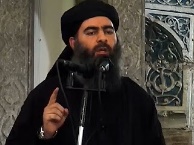 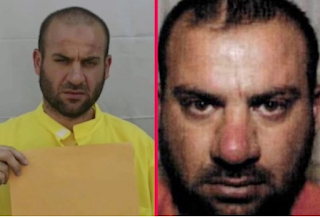 	Much as Al Qaeda in Iraq had eclipsed the original Al Qaeda before rebranding itself as ISIS, leaving the original Al Qaeda a hollow shell with emirs no one paid attention to, ISIS-K has eclipsed ISIS leaving behind caliphs whom no one cares about. Recent Islamic terror attacks, including the murder of 13 Americans at Kabul airport, were credited to ISIS-K.
	At this rate it’s only a matter of time until ISIS-K builds its own brand above that of ISIS.
	Islamic terrorist groups, like rock bands, splinter all the time. Tribute cover brands graduate and become megastars even as the originals fade away, issuing occasional press releases on Telegram. ISIS took Al Qaeda’s vision of a global Jihad that transcended local tribalism and reverted it back to a tribal struggle rooted in Shiite-Sunni resentment over local territories.
	The United States never really defeated Al Qaeda, ISIS did.
	Americans wondered in the years after September 11 why no more major terrorist attacks were carried out on American soil. Khalid Sheikh Mohammed, the mastermind of 9/11, had other attacks in the works, but none went anywhere. And eventually he was caught. By then our strategy of pursuing Al Qaeda into Afghanistan and then going into Iraq tied down the terror group to local battles with American troops. The resulting wars killed thousands of our soldiers, but denied Al Qaeda the funding and training time it needed to execute another big attack.
	The Iraq War created ISIS and made Al Qaeda’s vision of taking the war to America irrelevant.
	Instead of organizing major global terror plots, the new vision was a crowdsourced Jihad using local talent to carry out so-called “lone wolf” attacks. Some of these, especially in France, or the Boston Marathon bombing and the Orlando nightclub shooting, proved quite devastating.
	But Osama bin Laden’s vision of a coordinated global war was dead even before he was.
	Modern Islamic terrorism is a slow burn that depends on demographic change and prison recruitment to eventually build large Islamic domestic terror groups in America and Europe which means that it will take time to truly kick in.
	And that has given us the illusion that the war is over or that it’s on the back burner.
	But the two grand animating visions of Islamic revivalism, Osama’s international Jihad, and the ISIS revival of the caliphate, are both dead. Al Qaeda and ISIS are still around, but neither group was able to survive the loss of key leaders and a vision statement rooted in the past.
	Al Qaeda was built in the world as it was in the 90s, its vision and structure could not survive the changes that it wrought when it hijacked four planes and killed thousands of Americans. The ISIS caliphate emerged out of the power vacuum created by our withdrawal from Iraq and a weak Shiite government in Baghdad. Unlike its original incarnation as Al Qaeda in Iraq, but all too much like Al Qaeda, it overreached with a grand vision that could not be sustained.
	Islamic terrorism is by no means over, it’s more dangerous than ever. And if the stories of Al Qaeda and ISIS tell us anything, it’s that new groups will continue to form in response to changing circumstances as Islamic terrorists continue to react and adapt to the world.
	And while we understandably spend time hunting down Al Qaeda and ISIS leaders, we might be better served by stopping the terror leaders of tomorrow, instead of focusing on the dead past.  https://www.danielgreenfield.org/2022/03/the-islamic-state-is-running-out-of.html ARUTZ SHEVAUkrainian-born Jewish NYC councillor meets with Trump about Ukraine New York City Council member Inna Vernikov praises Trump who "expressed his solidarity" with the Ukrainian people. Israel National News 23.03.22 18:02
	Ukrainian born Republican New York City Council member Inna Vernikov met with former President Donald Trump over the weekend to speak about the situation in Ukraine, praising the president’s foreign policy positions.
	Vernikov, who previously described Russian President Vladimir Putin as a “terrorist,” posted a photo to social media of herself with Trump, and said that the former president “expressed his solidarity” with the people of Ukraine as they continue to face an assault from Russian forces.
	“Grateful to have met with President Trump. He commended me for flipping my seat from Democrat to Republican and we discussed the need to bring back our beloved NYC. He expressed his solidarity with the people of Ukraine and sent prayers and love for my constituents from Ukraine,” said Vernikov, who grew up in Chernovitz, Ukraine and immigrated to the U.S. when she was 12.
	Vernikov, 37, who describes herself as a “Ukrainian-born American Jew,” also commended Trump for his foreign policy as president.
	“I thanked him for all he has done for our country and the peace he brought to the Middle East with the Abraham Accords and by exiting the disastrous Iran Deal,” she said. “I look forward to a continued relationship with the unparalleled 45th president of the United States.”
	During the recent New York State Republican convention, Vernikov slammed Putin, calling him a “terrorist” who has “lost his mind,” the New York Post reported.
	Putin wants to “destroy democracy,” she said.
	“What a dark, dark moment in our history. The people in Ukraine are suffering at the hands of a terrorist. And growing up in the region, I know that President Putin has always been a tyrant, but now he has officially lost his mind,” Vernikov said on March 1 at the convention in Long Island. “I think that all this is about is more power. I think he wants to destroy democracy. And I think he wants to bring the Soviet Union back.” https://www.israelnationalnews.com/news/324517 Detroit area synagogue receives hoax bomb threat Adat Shalom Synagogue in Farmington Hills speaks out after experiencing “cruel hoax designed to terrorize our communities." Israel National News  23.03.22 16:11
	A synagogue in the Detroit area received a bomb threat on Friday that turned out to be a hoax, the Detroit News reported.
	Adat Shalom Synagogue in Farmington Hills detailed the “cruel hoax designed to terrorize our communities” in an email sent to its members.
	The message from Rabbi Aaron Bergman said that the synagogue’s office received a call from a number with an area code from another state at approximately 3 p.m. on Friday. The person on the phone told them that they had placed a pipe bomb in the synagogue.
	The synagogue was quickly evacuated without incident. Police and Federation security were called. The police searched the building with dogs but did not find any bombs.
	“So far this seems to be a cruel hoax designed to terrorize our communities,” Rabbi Bergman wrote. “We will not allow these terrorists to win. However, out of an abundance of caution, and in order to allow the police to fully investigate every part of the building, we will be having services tonight only by Zoom. We will resume our regular Shabbat services tomorrow morning in the sanctuary, with our regular option to Zoom for those who wish.”
	Rabbi Bergman noted that the bomb threat occurred following Purim.
	"Purim reminds us to always be strong and never give up who we are. It was true for our ancestors. It is true for us today,” he said.
	The synagogue’s executive director Michael Wolf told the Detroit Jewish News that there were between five and 10 people inside the building when the bomb threat was made.
	“We did what we had to do when we answered the phone call and made sure everyone was safe,” Wolf said. “We’re grateful for the tremendous work the Farmington Hills Police and firemen do, for our rabbis and clergy and we’re grateful to have a caring congregation that looks out for each other.”
	The ADL’s latest Audit of Antisemitic Incidents in the United States, which was released in April 2021, found that incidents of antisemitism in Michigan had risen 21 percent from the year before, and represented an increase of 240 percent since 2016. The 51 reported incidents in Michigan was the eighth highest in the country. https://www.israelnationalnews.com/news/324512 03/23/2022 NEWS     	Landscapes of Israel 2020https://www.youtube.com/watch?v=lPqPVCiZ2Ek Read the Prophets & PRAY WITHOUT CEASING!That is the only hope for this nation!Exodus 12:21Then Moses called for all the elders of Israel, and said unto them: 'Draw out, and take you lambs according to your families, and kill the passover lamb. 22And ye shall take a bunch of hyssop, and dip it in the blood that is in the basin, and strike the lintel and the two side-posts with the blood that is in the basin; and none of you shall go out of the door of his house until the morning. 23For the LORD will pass through to smite the Egyptians; and when He seeth the blood upon the lintel, and on the two side-posts, the LORD will pass over the door, and will not suffer the destroyer to come in unto your houses to smite you.4 killed, 2 seriously hurt in stabbing attack at Beersheba mall; terrorist shot deadArab Israeli from southern Bedouin town stabs woman at gas station, rams cyclist, then attacks others at shopping center; attacker was formerly imprisoned for Islamic State tiesBy Emanuel Fabian and Aaron Boxerman Today, 6:10 pm 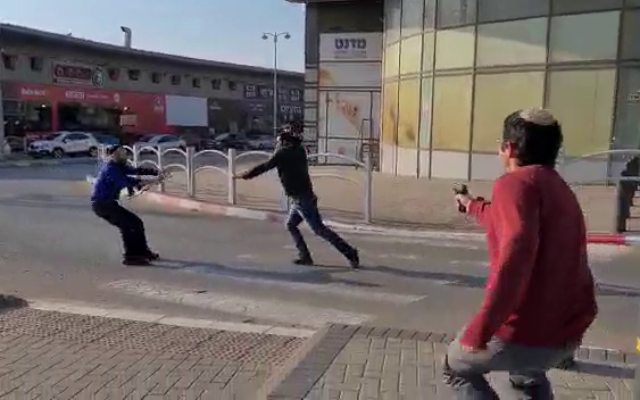 A suspected assailant being shot in Beersheba on March 22, 2022. (Screenshot: Twitter)	Four Israelis were killed and several others wounded Tuesday in a ramming and stabbing attack at an outdoor shopping mall in Beersheba in Israel’s deadliest terror attack in years, officials said.	According to police, the assailant first stabbed a woman to death at a gas station in the southern city. He then entered his car and rammed a cyclist, before getting out again and stabbing several people at the BIG shopping center.	The terrorist was confronted by an armed bus driver, who attempted to get him to lower his weapon, footage from the scene showed. The attacker lunged at the driver, who shot him several times alongside a second armed Israeli civilian. Israeli first responders reported that the stabber died from his gunshot wounds.	Police commissioner Kobi Shabtai said the entire incident lasted eight minutes, with police officers arriving at the scene four minutes after being alerted. “Citizens displayed resourcefulness and killed the terrorist in the initial minutes,” he said.	Magen David Adom medics reported that a 40-year-old Israeli woman died on the scene after being stabbed. Five other victims of the attack were rushed to Soroka Medical Centerm, where the cyclist and two of the stabbing victims died of their wounds.	A graphic video shared online showed the gas station attack on the first female victim. It is provided below with the victim blurred out.	Palestinian media identified the stabber as 34-year-old Mohammad Ghaleb Abu al-Qi’an, a terror convict from the Bedouin town of Hura in the Negev. Abu al-Qi’an, who died of his wounds on the scene, had served four years in prison for plotting to join the fundamentalist Islamic State terror group in Syria. He was released in 2019. Shabtai said he likely acted alone in Tuesday’s attack.	The remaining two victims of the attack remained in serious but stable condition at the hospital.Video shows the assailant who allegedly rammed and stabbed to death at least four people in Beersheba being shot by passersby.https://t.co/7cdCrMEXeU pic.twitter.com/gmuuQKrPrn— Emanuel (Mannie) Fabian (@manniefabian) March 22, 2022	Tuesday’s rampage was the deadliest attack on Israeli civilians since June 2016, when two terrorists opened fire at Tel Aviv’s Sarona Market, killing four people and wounding 16. 	The Hamas terror group praised the stabbing attack, saying it “salutes the executor of the heroic operation in occupied Beersheba.” The terror group did not claim the stabber as a member, however.	“The occupation’s crimes shall be met with heroic operations: stabbings, rammings and shootings,” Hamas spokesperson Abd al-Latif al-Qanou told official Hamas radio.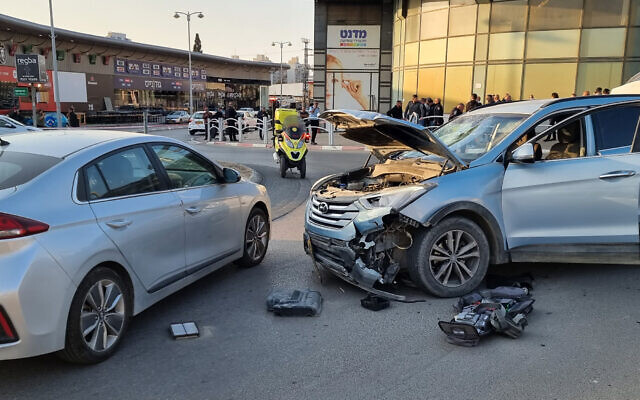 The scene of a car ramming and stabbing attack at the BIG shopping center in Beersheba, southern Israel, on March 22, 2022. (Flash90)	The bus driver who confronted and shot the terrorist later recounted trying to talk the stabber down before shooting him.	Arthur Chaimov told Channel 12 he’d arrived at a traffic circle near the BIG shopping center, and first thought there had been a car accident. But when he saw a man running around seemingly brandishing a knife, he got out of the bus with his personal weapon.	“I got closer and then I saw he had a knife. I saw a man [lying] wounded. I told [the stabber] several times: ‘I’m asking you to put down the knife. I won’t shoot you. He said ‘No.’”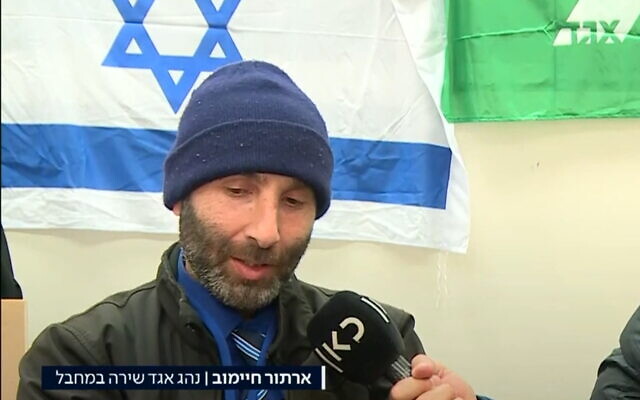 Arthur Chaimov, a bus driver who shot a terrorist after a deadly stabbing attack in Beersheba, speaks to the Kan public broadcaster, March 22, 2022. (screenshot)	Al-Qi’an lunged at him several times, with Chaimov moving back each time, as seen in a video of the incident. Eventually, the assailant got too close and Chaimov, sensing danger, fired his weapon.	Chaimov stressed he’d done all he could to avoid shooting the terrorist and was pained to have done so, despite al-Qi’an’s murderous actions.	“He’s a person, not an animal you need to kill. He was also a person… We’re human beings, we’re not animals,” Chaimov said. “I’m not used to such a situation, to shoot a person. I’m sorry for him but he brought it on himself.”	Speaking from the scene of the stabbing, Shabtai said cops were being put on high alert out of fear of copycat attacks. The police chief also said police and Shin Bet investigators were checking whether the attacker had help, but think he acted alone.	“This terrorist carried out a murderous heinous rampage, ramming people and stabbing them. We haven’t confronted something on this scale in some time,” Shabtai said. “We have bolstered national preparedness out of concern for copycat attacks.”	Video showed a number of people yelling “shame” as Shabtai spoke, apparently in protest of the police response.	The attack comes amid a string of attacks in Jerusalem and the West Bank.	On Sunday, two officers were hurt in a suspected stabbing attack in East Jerusalem’s Ras al-Amud neighborhood, and on Saturday, an Israeli man was stabbed and lightly hurt when he was out jogging on Jerusalem’s Hebron Road.	Earlier this month there were several attacks in Jerusalem’s Old City, and in a nearby West Bank town.	Tensions have between Israel and the Palestinians in recent weeks across the West Bank and East Jerusalem. Ten Palestinians were killed in violent confrontations with Israeli troops: some died in gun battles with Israeli soldiers in the West Bank, while others during attempted attacks.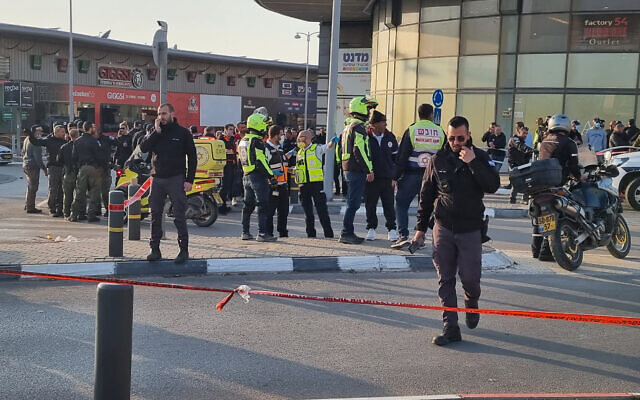 The scene of a car ramming and stabbing attack outside the ‘BIG’ shopping center in Beer Sheva, southern Israel, on March 22, 2022. (Flash90)	Defense Minister Benny Gantz offered his condolences to the victims’ families. “The IDF and security forces will use all means to prevent terrorist incidents, as much as possible. We are on high alert against all threats in all areas,” Gantz said.	“We will make sure that anyone who encourages or supports the latest attacks, will pay a price,” Gantz added during a tour of the military’s northern command.	Arab Israeli parties condemned the attack. Both the Islamist Ra’am party – which is a member of the coalition government — and the opposition Joint List party used the word “pigua,” which is widely used in Hebrew to describe any nationalistic attack, but which strongly implies terrorism.	“Ra’am condemns this despicable attack in Beersheba and sends its condolences to the families of those murdered,” Ra’am said in statement.	“Ra’am calls on all citizens to preserve the common, fragile social fabric, to be responsible and advance a discourse of tolerance in this difficult hour,” Ra’am added.	Joint List chief Ayman Odeh said he was shocked by the stabbing attack, which he deemed a “murderous incident.”“Violence is not our way and we must condemn it with all our might,” Odeh wrote on Twitter.  https://www.timesofisrael.com/4-killed-several-wounded-in-stabbing-attack-at-beersheba-mall-terrorist-shot-dead/ Two mothers of 3, a Chabad rabbi, a brother of 4: The terror victims namedDoris Yahbas, 49, Laura Yitzhak, 43, and Menahem Yehezkel, 67, were stabbed to death; Moshe Kravitzky, 50, died when terrorist rammed his bicycleBy TOI staff 22 March 2022, 11:37 pm 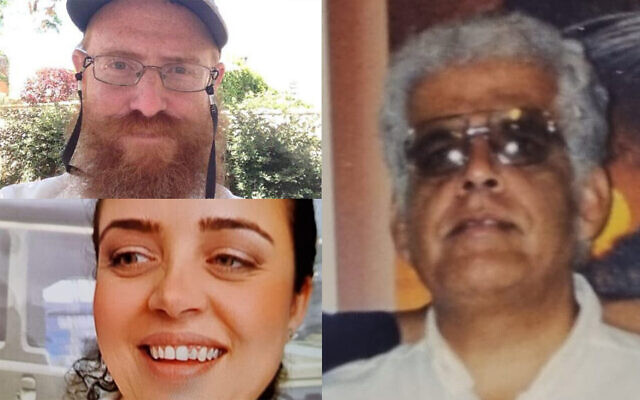 Three of four victims of a terror attack in Beersheba on March 22, 2022: Rabbi Moshe Kravitzky, top left; Laura Yitzhak, bottom left; Menahem Yehezkel, right. The fourth was named as Doris Yahbas. (Social media/courtesy)	The four people killed by an Arab Israeli knifeman in a Beersheba terror attack on Tuesday were named as Doris Yahbas, 49, a mother of three, Laura Yitzhak, 43, also a mother of three, Rabbi Moshe Kravitzky, a father of four, and Menahem Yehezkel, 67, a brother to four.	Yahbas was from Moshav Gilat, west of Beersheba, the Merhavim Regional Council said in a statement. She is survived by her husband and children.Her funeral was planned for Wednesday at Gilat’s cemetery.	Yahbas’s nephew, Yisrael Ozen, a paramedic for the Magen David Adom first responder service, had rushed to the scene of the stabbing where he discovered that one of the victims was his aunt.“While giving treatment I noticed that it was my aunt, my mother’s sister,” he said.	Yahbas, who was stabbed in the entrance to a clothes shop, was already showing no vital signs and medics were forced to declare her dead, he said.	“I was shocked,” Ozen admitted, but said he could not linger and needed to attend to his uncle, Yahbas’s husband, who had arrived at the location.	Another victim was identified as Menahem Yehezkel, a 67-year-old resident of Beersheba. He had no children and leaves behind four siblings, Ynet reported.	“He never bothered anyone. He just went out for a walk,” his nephew told Ynet. “It’s a heavy blow, a terrible tragedy.”His funeral is set to take place on Wednesday at 3 p.m. in the city.	Moshe Kravitzky, aged around 50, was killed when the attacker rammed the bicycle he was riding with a car. The rabbi was the director of a Chabad House in the city. For more than a decade, Kravitzky ran a synagogue in the Nahal Beka neighborhood, as well as a local soup kitchen for the needy and elderly.	His funeral is to be held Wednesday, after family living abroad arrive in the country, Ynet reported.	Rabbi Schneer Zalman Gurlik, the top Chabad emissary in Beersheba, eulogized Kravitzky as “very dedicated to his mission,” the Walla website reported.	“He took care of them in the rain and the wind,” he said. “The residents all remember his wide smile and great giving.”	“We are in shock and greatly pained at the bitter news,” Gurlik said.	Laura Yitzhak was the sister of a police officer serving at the local Beersheba station, and who was called to attend the scene of the stabbing.	Police Chief Kobi Shabtai later called the officer to give his personal condolences and assured him that the force will provide support for the bereaved family, Israel Police said in a statement.	“She was an impressive woman,” a family relative told Ynet. “Amazing. She gave her all to raise her daughters. She was entirely full of love and giving. Anyone who met her received only love and compassion.”	Yitzhak was on her way to meet her husband when she was stabbed at a gas station, according to the report — the first victim of the killer’s rampage.	Video of the incident showed the attacker running up behind her and stabbing her multiple times as she tried to fight him off, then continuing to plunge the knife into her even after she had fallen to the ground. He then headed to the BIG shopping mall in the city where he continued attacking people.  MORE - https://www.timesofisrael.com/two-mothers-of-3-a-chabad-rabbi-a-beersheba-resident-4-terror-victims-named/  [What a disgusting and sad loss of life. – rdb]PM vows strong response to terror after Beersheba attack; forces on ‘maximum alert’Bennett says security forces will ‘hunt’ any accomplices, praises civilians who shot assailant; justice minister: ‘Attack demonstrates our duty to strengthen governance in Negev’By TOI staff Today, 8:21 pm 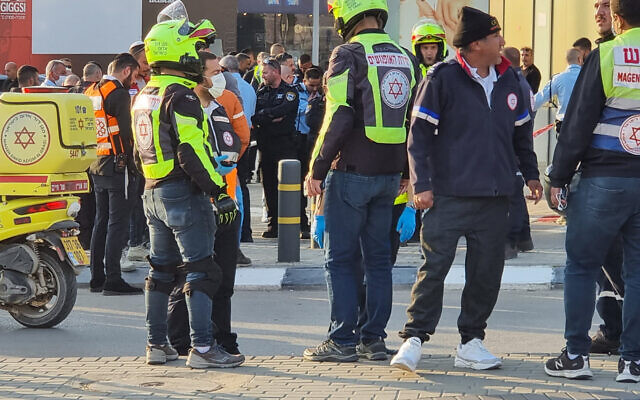 The scene of a car ramming and stabbing attack outside the 'BIG' shopping center in Beersheba, southern Israel, on March 22, 2022. (Flash90)	Israeli leaders vowed on Tuesday to act firmly against terror after an Arab Israeli man killed four people and wounded several others in a stabbing and ramming attack in the southern city of Beersheba.	Prime Minister Naftali Bennett said security forces would track down any accomplices. He praised the quick action of armed civilians who shot the attacker, preventing anyone else from being harmed.	“I send my deepest condolences to the families of those killed in the horrific attack in Beersheba and pray for the safety of the wounded,” Bennett tweeted. “The civilians who shot the terrorist showed determination and courage, and prevented further victims.	“We will act with a strong hand against those who carry out terror,” Bennett wrote. “We will hunt and reach those who help them.”	He said security forces were at “maximum alert.”	Bennett’s spokesperson said the prime minister was being briefed on the terror attack in Beersheba and was in touch with Public Security Minister Omer Barlev and Police Commissioner Kobi Shabtai.	Defense Minister Benny Gantz also sent condolences to the victims’ families.	“The IDF and security forces will use all means to prevent terrorist incidents, as much as possible. We are on high alert against all threats in all areas,” Gantz said.	“We will make sure that anyone who encourages or supports the latest attacks will pay a price,” he added while touring the military’s northern command.	Public Security Minister Omer Barlev said the attack was carried out by a “cursed terrorist,” lamenting the assailant’s release from prison in 2019 after a prior terrorism conviction.	“We will not rest until we eradicate nationalist terrorism, hunt down and push back the terrorists wherever they are,” Barlev said.	Foreign Minister Yair Lapid tweeted his condolences to the bereaved families and wished a full recovery to those injured.	“Anyone who tries to harm innocent civilians needs to know that Israel will lay hands on them and bring them to justice,” Lapid said.	Other ministers also offered their condolences, as well as messages of determination to maintain law and order in the south, where local residents for years have complained of a general lawlessness that includes violent crime and firearms offenses.	“A difficult and painful evening,” wrote Justice Minister Gideon Sa’ar. “The criminal attack demonstrates our duty to strengthen governance in the Negev. In the face of the phenomenon of radicalization, it is necessary to act firmly and preserve the sovereignty of the state throughout its territory.”	“We will continue to act with all means at our disposal to ensure the safety of Israeli citizens,” tweeted Finance Minister Avigdor Liberman.	Interior Minister Ayelet Shaked offered her condolences to the bereaved families and speedy recovery for those injured, while saying she “salutes the brave citizens who prevented the murder of additional people.”	“Citizens who acted with great courage should be recognized for their actions,” she tweeted.	Labor Minister Merav Michaeli said, “The struggle to lead safe lives in our land is not over, and we need to do everything that will achieve it.”	Opposition leader Benjamin Netanyahu said the attack “demands immediate action to catch all those who were responsible for it and to bring them to justice.”	Bennett and Lapid, he said, “must disregard all political considerations and immediately see to the apprehension of the terrorists and restoration of security to the residents of Beersheba and the south.” In his comments on political considerations, he was apparently alluding to coalition partner Ra’am, an Arab Islamist party that has campaigned for the rights of the Bedouin population, at times clashing with other members of the government.	Numerous other right-wing opposition MKs criticized the government over the attack, suggesting it was due to government weakness in the Negev. 	“The nationalist radicalization among Israeli Arabs is a ticking time bomb,” MK Bezalel Smotrich, head of the far-right Religious Zionism party, wrote on Twitter. “It needs to recognized, called by its name and ripped out with zero tolerance.” 	“It starts with the leadership, goes through the security services and prosecution to the courts,” he said. 	Smotrich’s fellow Religious Zionism MK Ofir Sofer also hit out at the government and was more explicit than Netanyahu in drawing a link to Ra’am. 	“When the Israeli government is held at the neck by the Muslim Brotherhood movement… this murderous and painful terror attack is the first symptom,” he said.  MORE - https://www.timesofisrael.com/pm-vows-strong-response-to-terror-after-beersheba-attack-forces-on-maximum-alert/ [The Islamic inbred hatred for Jewish people is just so deep and begins at birth as their mothers sing songs to them that they should kill the Jew. “First the Saturday people then the Sunday people”. It is a result of the supremacy concept that has been a fundamental part of their ideology since its inception. Anyone who is not Islamic is an infidel and you either convert to islam or be killed. – rdb]In first, Bennett meets Sissi, MBZ in Egypt amid concerns over Ukraine warAs European war continues and Iran nuke deal seemingly nears completion, PM holds unprecedented trilateral summit with regional partners in Sharm el-SheikhBy Lazar Berman Today, 3:23 pm 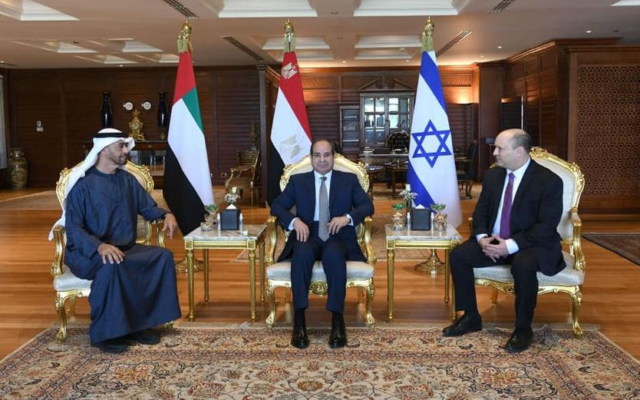 Abu Dhabi Crown Prince Mohammed bin Zayed al-Nahyan (R), Egyptian President Abdel-Fattah el-Sissi (C) and Prime Minister Naftali Bennett meet in Sharm el-Sheikh, March 22, 2022 (Spokesman of the Egyptian Presidency)	Prime Minister Naftali Bennett met on Tuesday with Egyptian President Abdel-Fattah el-Sissi and Abu Dhabi Crown Prince Mohammed bin Zayed al-Nahyan in the Sinai resort town of Sharm el-Sheikh.	According to the Egyptian president’s office, the three leaders discussed the consequences of “global developments” — likely referring to the Russia-Ukraine War — on energy, market stability, and food security.	Egypt, the world’s largest wheat importer, receives about 80 percent of its supply from Russia and Ukraine. With wheat prices rising around the globe in the wake of the conflict, Cairo fixed the price of unsubsidized bread in the country on Monday.	Together, Ukraine and Russia produce around 25% of the world’s wheat. About half of Israel’s supply comes from Ukraine.	Human Rights Watch warned on Monday that the war in Ukraine “risks deepening the world’s food crisis, particularly in the Middle East and North Africa.”	The three leaders also discussed “the latest updates on a number of international and regional issues.” Among those issues, presumably, are the stalled talks on Iran’s nuclear program in Vienna.	The meeting represents the first-ever trilateral summit of Israeli, Egyptian and Emirati leaders.
	Sissi’s spokesman’s office released a picture of the three leaders, with the Israeli flag clearly visible alongside the Egyptian and Emirati ones.
	Bin Zayed, known colloquially as MBZ, is seen as the UAE’s powerful de facto ruler.
	Bennett also met with Sissi on Monday, shortly after arriving in Sharm el-Sheikh, an Egyptian official told The Times of Israel.
	The trip comes days after Israel announced the inauguration of a new flight route between Ben Gurion Airport and the south Sinai resort city. Flights are expected to start as early as next month, during the week of the Passover holiday. The news was widely covered by Israeli media, but was barely mentioned in the Egyptian press.
	Bennett last met with Sissi in September, in what was the first such summit between Israeli and Egyptian leaders in more than a decade. The premier met with MBZ in December, when he made the first-ever visit by an Israeli prime minister to the Gulf country.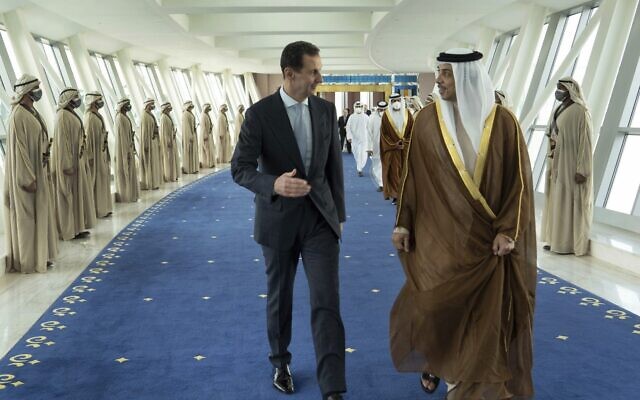 In this photo released by the official Facebook page of the Syrian Presidency, Syrian President Bashar Assad, left, speaks with Mansour bin Zayed Al Nahyan, UAE Deputy Prime Minister and Minister of Presidential Affairs, in Dubai, United Arab Emirates, March 18, 2022. (Syrian Presidency Facebook page via AP)		Bin Zayed also landed in Sharm el-Sheikh Monday, days after hosting Syrian President Bashar Assad — a move harshly condemned by the Biden administration, which has thus far resisted joining efforts by a growing number of Mideast leaders to normalize the dictator.		The trilateral summit marks the latest development in the 2020 Abraham Accords, which saw Israel normalize relations with the UAE, Bahrain, and Morocco in agreements brokered by the Trump administration. While the Biden administration so far has been unable to expand those accords, it has put effort into incorporating Egypt and Jordan — which have longstanding but complex ties with Israel — into them.
		The normalization agreements have seen the solidification of a bloc of Middle Eastern countries interested in countering Iran’s influence in the region. Tuesday’s meeting comes against the backdrop of the suspended nuclear talks between Iran and world powers in Vienna that are widely believed to be nearing a resolution.
	While Jerusalem vehemently opposes a joint US-Iran return to the agreement officially known as the Joint Comprehensive Plan of Action, Cairo and Abu Dhabi are both seen as more amenable to the deal’s revival. Both are concerned about Iran’s support of proxies throughout the region, but have maintained that Iran is able to race toward a bomb absent any agreement.
	Bennett was thought likely to use the summit to rally Egypt’s and the UAE’s support for his public campaign against reported US plans to delist Iran’s Islamic Revolutionary Guard Corps as a terror group.
	On Friday, he and Foreign Minister Yair Lapid issued a joint statement expressing concern over the potential move, saying, “Even now, the IRGC terrorist organization is trying to murder certain Israelis and Americans around the world. Unfortunately, there is still determination to sign the nuclear deal with Iran at almost any cost – including saying that the world’s largest terrorist organization is not a terrorist organization. This is too high a price.”	In response, a US official told The Times of Israel that the US was “prepared to make difficult decisions to return Iran’s nuclear program to JCPOA limits,” not denying that delisting the IRGC was potentially on the table. https://www.timesofisrael.com/in-first-bennett-meets-sissi-mbz-in-egypt-amid-concerns-over-ukraine-war/ ]The Middle East countries are going to all have to get together and work in unison to simply rebel against the vile dolts in DC and let them know that there will be no cooperation in the future if you continue on this path. While they receive funds from the US mostly in the form of military credits, the Western world also needs them for oil and from Israel’s perspective a great deal of their technology. The US has weakened its position dreadfully over the years because it has dumped much of its processing overseas, often to China but also other locations. If they plan on trying to deal with China from a  position of “strength” they will have to change that. – rdb]UK idea to block Iran ballistic missiles leaves Israel vulnerableAn International Institute for Strategic Studies report advocates allowing Tehran to keep medium-range weapons.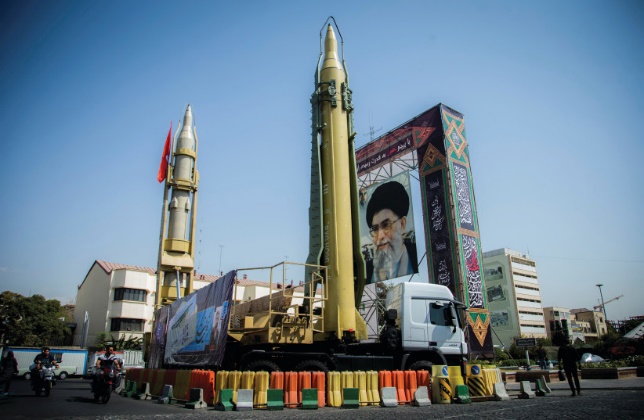 By YONAH JEREMY BOB Published: MARCH 22, 2022 19:41 Updated: MARCH 22, 2022 20:30 AN IRANIAN ballistic missile on display in Tehran. (photo credit: REUTERS)		A new British government-sponsored report by a London-based think tank focuses efforts on blocking the Iranian ballistic-missile threat in a way that might safeguard Western Europe and the US but leave Israel vulnerable.		“A regional process is also likely to take many years to establish, and thus would not offer immediate opportunities to negotiate missile constraints,” the International Institute for Strategic Studies said in the report.	This would leave Jerusalem exposed for the foreseeable future, though the report accurately points out that no prior efforts have stopped the Islamic Republic’s progress.	Similar ideas have been advanced in the past by other Western European and US officials.	Another key point is that, while the report posited that a return to the 2015 JCPOA nuclear deal could build trust for negotiations about ballistic missiles, the issue should be addressed as a significant and independent threat regardless of the nuclear issue.	“Iran’s missile program has long been singled out as a cause for concern both within the Middle East and beyond,” the report said. “Yet export controls, sanctions and United Nations Security Council resolutions have to date failed to halt its expansion, at least partially because these measures omitted the underlying issues driving Iran’s perceived need for missiles and related regional security dynamics.	“Without renewed diplomatic efforts to, at a very minimum, increase transparency on missile threats and reduce risks of unintended conflict or escalation, missile proliferation in the Middle East will continue to drive insecurity in the region and beyond.”	The report was sponsored by the UK’s Foreign, Commonwealth and Development Office (FCDO).	Two key findings by the report are: “1) the specific goal for negotiations must be clarified up front, and 2) engaging Iran will require taking its own security concerns into account. A carrot-and-stick method will not suffice, as a more nuanced approach is needed to reach success.”	Taking Iran’s security concerns into account turns out to be a code for requiring security concessions by both Israel and Saudi Arabia in exchange for concessions by Tehran, which leave Israel vulnerable.	For example, the report explored a scenario of Israel signaling “a willingness to discuss its own missile or WMD [weapons of mass destruction] programs, especially in the context of the Middle East WMD–FZ [free zone] (which includes related delivery systems), however unlikely it may be, that may soften Iran’s resistance to discussing its own missiles.”	The report also discusses specific weapons systems that Israel and the Saudis both might need to give up in some scenarios.	However, the report discusses Israeli and Saudi concessions within the context of keeping Iranian ballistic missiles at ranges below 3,000 kilometers, while allowing them to keep their missiles above 2,000 km.	“The existing Iranian voluntary limit not only presents a political opening, but also sidesteps many potentially difficult strategic hurdles,” the report said. “Most Iranian missiles below the 2,000-km. range have reached technological maturity and have been deployed in large numbers.”	“Any range limit below 2,000 km. would require Iran to destroy dozens of missiles that comprise a core part of its defense, and this would likely be a red line for negotiators,” it added. “A limit of 2,000 km., however, would stave off the development of missiles that could directly threaten Western Europe or the United States without compromising existing Iranian capabilities.”	Yet, Iran’s existing Shahab-3, Emad-1 and Sejjil are estimated to be able to strike up to 2,000 km. away, meaning they can easily strike Israel, the Saudis and much of Eastern Europe.	This means Israel might be asked to make concessions that could make others safer without actually making the Jewish state safer.	The report tip-toes around the issue that the Khorramshahr missile has a maximum range of 2,000 km, but with independent experts’ assessments suggesting it could reach greater distances of up to 3,000 km. if armed with a lighter warhead.	It also simultaneously addresses and then sidesteps the question of Iran’s space-launch program, which can double as intercontinental ballistic-missile tests and may already reach a range of 5,000 km.	Suggesting a flight moratorium, the report quickly determines that Iran may not agree to this and that, in place of a moratorium, the West could agree to “manage the risks that a space-launch program could contribute to the development of missiles with ranges that exceed the agreed limit.”	These risk-management measures include “prelaunch notifications for SLVs, limits on launchers and launch sites, propellant limitations and a ban on the testing of re-entry vehicles from SLVs.” But all of these measures are easily reversible and essentially reliant on ongoing Iranian goodwill.	An issue addressed in significant depth is that a deal regarding ballistic missiles could reduce how much Tehran provides such weapons to Hezbollah in Lebanon and the Houthis in Yemen.	The report also warns that besides Iran’s estimated 20 different types of 3,000 solid- and liquid-propellant ballistic missiles in service, it has at least one cruise-missile design, with others reportedly under development.	Getting the Islamic Republic to halt its cruise-missile progress is another reason that the think tank recommended initiating a new negotiating process on the issue.  https://www.jpost.com/middle-east/iran-news/article-702026 There is absolutely no realistic way that Israel could sign on to any of this. It would be like suicide. – rdb]IDF mapped out West Bank Homesh yeshiva for demolition, politicians warnSettlers canceled a meeting with Gantz over the outpost razing and are planning a freeze.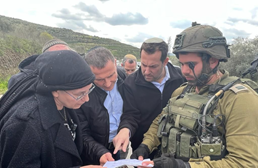 By TOVAH LAZAROFF  Published: MARCH 22, 2022 19:37 IDF maps out West Bank Homesh yeshiva for demolition (photo credit: SAMARIA REGIONAL COUNCIL, YITZHAK WEISS)	The IDF has already mapped out the Homesh Yeshiva for demolition as part of Defense Minister Benny Gantz’s push to create a Palestinian state, right-wing politicians warned as they called for the Knesset to convene a special session to discuss the matter.	Gantz is taking a step that will lead to the “de facto establishment of a Palestinian state,” said MK Yuli Edelstein (Likud), who heads the Homesh First caucus.	Gantz is also “redefining the borders” of an Israeli state and changing the country’s strategic defense, said Edelstein, a former Knesset speaker.
	He was one of a number of politicians from the Homesh First and Land of Israel caucuses in the Knesset who visited the Homesh hilltop in the West Bank, together with Samaria Regional Council head Yossi Dagan.
	This destruction of Jewish settlements in Judea and Samaria “must be stopped,” he said.
	The politicians toured the hilltop where the illegal yeshiva has been situated since the government in 2005 destroyed the Homesh settlement that was situated on that hilltop.
	The IDF has demolished the yeshiva’s tents and huts numerous times over the years, but settlers have always quickly rebuilt them. The December terror attack, in which a Palestinian gunman killed Yehuda Dimentman, 25, as he left the yeshiva, has raised fears on the Right that the IDF plans a final demolition of the yeshiva.
	In past months it has torn down illegal structures on the hilltop that served as living quarters for students and families attached to the yeshiva. It has also increased roadblocks in the area and placed heavy restrictions on access to the site.
	Parliamentarians from both caucuses called on politicians from coalition parties to prevent the demolition.
	“Do not turn a blind eye to the preparations for the evacuation... Exercise your influence today,” they said as they argued that demolition of the yeshiva rewarded terrorism.
	Maintaining the yeshiva on the hilltop has special appeal for those who opposed the 2005 Gaza pullout and the demolition of the four settlements in northern Samaria, including Homesh.
	Samaria Council Chairman Yossi Dagan said that in destroying the yeshiva the government has decided to punish the victims.
	The resumption of Jewish settlement on the Homesh hilltop is legally complicated because the bulk of the land there belongs to Palestinians from the nearby Burka village. The High Court of Justice has recognized the rights of Palestinians to farm their land on the hilltop.
	On Monday morning, border police, with the help of the Civil Administration, demolished the two small outposts of Moaz Esther and Baladim.
	Some 400 police, border police, soldiers and civil administration workers took part in the enforcement action that targeted 20 structures, border police said.
	In an attempt to prevent the demolitions, two activists allowed themselves to be encased in an iron and concrete contraption so that police could not remove them from the site. Police freed them and then arrested them along with four others who refused to leave the outpost sites.
	Border police said that activists punctured the tires of a military vehicle at the Baladim outpost, and at Maoz Esther, activists pepper-sprayed one of the soldiers.
	Some 100 right-wing activists and settlers clashed with security forces after the demolition, according to police, who charged that rioters threw stones at them, lightly injuring two.
	Among the structures destroyed was a modular synagogue and home where Ahuvia Sandak, 16, was killed during a police chase in the West Bank in 2020. His father Avraham said that security forces had destroyed the synagogue built in his son’s memory and the home that he had constructed.	Abraham later tweeted his frustration that 42,000 illegal Arab homes in Area C were ignored, but that Israeli security forces had decided to go after the home of a “righteous child” built to express his love of the land.Settlers have since begun to rebuild the outpost, which has been taken down multiple times.  https://www.jpost.com/israel-news/article-702024  [God owns the land Israel and he will chose who is to live on it, not mankind. HE is very specific about his plans for those who divide his land and HIS wrath will ultimately get themdown into the pit. The problem with a substantial portion of the political leadership in Israel is they know nothing of the Bible and the Torah of Moses. They may have been born Jews but they were not endowed with any innate knowledge and have not taken the effort to learn that the LAND is their inheritance from The Holy One and you can’t give it away.  – rdb]In first deal reached in Case 4000, Elovitch’s Eurocom to confess to all chargesCompany admits to bribe, fraud and breach of trust and will pay a NIS 400,000 fine; Netanyahu to attend court Wednesday as key witness Shlomo Filber begins testimonyBy TOI staff Today, 3:05 pm 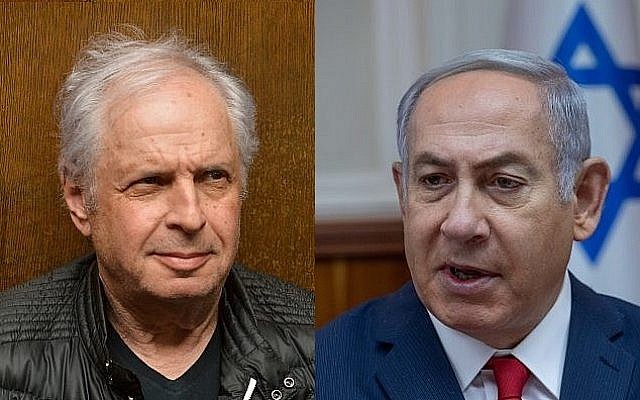 A composite image of former prime minister Benjamin Netanyahu (R) and former Bezeq controlling shareholder, Shaul Elovitch. (Flash90: Ohad Zwigenberg/POOL)	The state has reached a plea bargain with Eurocom Holdings Ltd., which is involved in the ongoing corruption trial of former prime minister Benjamin Netanyahu, the State Attorney’s Office notified the Tel Aviv District Court Tuesday.	According to the deal, the company, previously controlled by businessman Shaul Elovitch, will confess to charges brought against it in two ongoing cases and pay a NIS 400,000 ($124,000) fine.	According to one indictment, these charges include receiving a bribe under aggravated circumstances, multiple fraud counts, and breach of trust.	The company is also accused of giving bribes and of money laundering through the actions of Elovitch, as part of so-called Case 4000.	“The criminal responsibility of Eurocom stems from the criminal actions and mindset of Elovitch, who was a functionary in the company,” the indictment read.	It is the first plea bargain reached in the ongoing case against Netanyahu.	Netanyahu is on trial in three corruption cases. He faces charges of fraud and breach of trust in Case 1000 and in Case 2000, and charges of bribery, fraud and breach of trust in Case 4000. He denies wrongdoing and says the charges were fabricated in a political coup led by the police and state prosecution.	Following frequent absences from his own criminal trial, Netanyahu is expected to attend court on Wednesday when key state witness Shlomo Filber begins his testimony.	Filber, a former official who was once close to Netanyahu, is believed to be an essential part of the prosecution’s case against him in Case 4000.	The case is the most serious of the three cases against the former prime minister. Netanyahu is alleged to have advanced regulatory decisions as communications minister and prime minister that immensely benefited Elovitch, who was also the controlling shareholder in Bezeq, the country’s largest telecommunications firm, despite opposition from Communication Ministry officials. In exchange, he allegedly was given what amounted to editorial control over Elovitch’s Walla news site.	Filber managed Netanyahu’s successful election campaign in 2015 when his Likud party won the most seats in the Knesset and led a solidly right-wing coalition that held for four years. He was subsequently appointed Communications Ministry director-general and oversaw the merger of Bezeq with the YES satellite TV company.	In late October, former Communications Ministry director-general Avi Berger became the first witness in Case 4000 to allege in court that Netanyahu had abused his position as prime minister.	In the case, Netanyahu is accused of abusing his powers when he served as both prime minister and communications minister from 2014 to 2017.	Elovitch and his wife have been charged with bribery in the case.	In addition to pushing to approve the merger with Yes, prosecutors allege that Netanyahu gave Bezeq significant preferential treatment in other regulatory decisions. MORE -  https://www.timesofisrael.com/in-first-deal-reached-in-case-4000-elovitchs-eurocom-to-confess-to-all-charges/  [Strangely enough this may ultimately result in Bibi getting his backside kicked. – rdb]A huge leap: Israeli researchers build country’s first quantum computerTeam at Weizmann Institute unveils five-qubit machine, one of about 30 such devices in the worldBy Ricky Ben-David Today, 6:14 pm 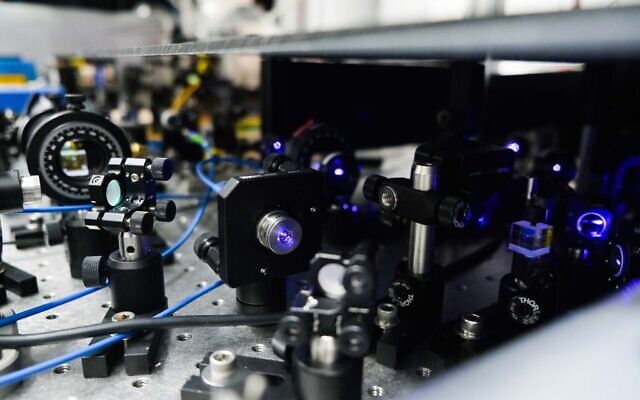 Optical elements required to create laser pulses that can control trapped ions. (Freddy Pizanti)	An Israeli team of researchers has built the country’s first quantum computer, a major feat that has been years in the making, according to Prof. Roee Ozeri of the Weizmann Institute of Science, an expert in quantum computing research in the Department of Physics of Complex Systems.	Ozeri told The Times of Israel in a phone interview Tuesday that he and a team of PhD students at his university lab have been working on the different elements of the computer for several years and have spent the past two to three years assembling the device.“There was a lot of time invested in the know-how and in putting together the building blocks for the quantum computer,” he said. The project was led by Dr. Tom Manovitz, a quantum computing researcher, and research student Yotam Shapira, and was published Tuesday in PRX Quantum, a peer-reviewed journal published by the American Physical Society (APS).
	The device is one of about 30 quantum computers in the world in different stages and one of fewer than 10 that use ion traps, an advanced technology that confines ions (molecules with a net electrical charge) in a small space using magnetic or/and electric fields. Trapped ions can form the basis of quantum bits, or qubits, the basic unit of quantum information.
	Whereas classical computers carry out logical operations based on one of two positions — 1 or 0, on or off, up or down — quantum computers can keep qubits in “superposition,” a principle of quantum mechanics where they are both simultaneously. In this state, quantum computers “can crunch through a vast number of potential outcomes simultaneously,” according to an MIT Technology Review explanation.
	There is also the concept of entanglement, where pairs of qubits exist in a single quantum state. “Quantum computers harness entangled qubits in a kind of quantum daisy chain to work their magic. The machines’ ability to speed up calculations using specially designed quantum algorithms is why there’s so much buzz about their potential,” according to the magazine.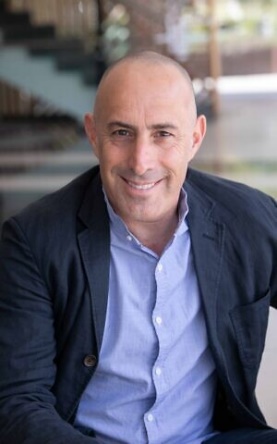 Quantum computing expert Prof. Roee Ozeri of the Weizmann Institute of Science. (Yael Ilan)	The field is relatively new and extremely complex, but experts say that quantum computing can be extremely beneficial in industries like cybersecurity, materials and pharmaceuticals, banking and finance, and advanced manufacturing, and may lead to massive developments in broad fields like economics, security, engineering, and science.	Tech giants like Google, Microsoft, IBM, and Intel are all racing to make quantum computing more accessible and build additional systems, while countries such as China, the US, Germany, India, and Japan are pouring millions into developing their own quantum abilities.	According to recent market projections, the global quantum computing market size is expected to have been worth $487.4 million in 2021 and reach $3.7 billion by 2030.	The Weizmann computer is a five-qubit machine, roughly the level achieved by IBM’s version when the company first started offering quantum computing as a cloud service last year.	Ozeri said the team will now use the quantum computer to run advanced algorithms while working on a larger machine that will tackle larger data loads. He estimated that the larger quantum computer, dubbed WeizQC, will take at least another year.	The name WeizQC is a tribute to WEIZAC, the name of one of the world’s first computers built in Israel at the Weizmann Institute in the 1950s, “when all Israel had was swamps and camels,” Ozeri said as part of a university statement.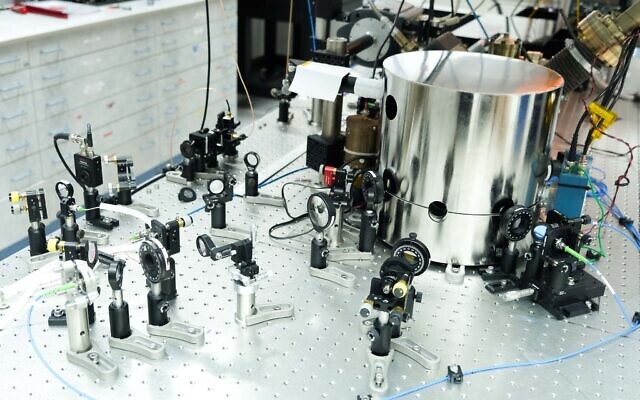 An ion trap inside a vacuum chamber was placed in a large metal container, which shields the ions from magnetic noise. These elements are part of the quantum computer built by researchers at the Weizmann Institute, March 22, 2022. (Freddy Pizanti)	“Today Israel is a technological empire; there’s no reason we shouldn’t be front-runners in the quantum computing race,” he said.	WeizQC is expected to work with 64 qubits and “demonstrate the quantum advantage, which until now has only been achieved by computers built in two labs: at Google and at the University of Science and Technology of China,” the university noted.	Quantum computers are expected to address “various [data] problems that cannot be solved today; it’s a new computing paradigm where we take problems that are — today — unsolvable and tackle those,” said Ozeri. As examples, he cited “things like traffic data, new molecules and drugs, [and] cryptography.”	But Ozeri also acknowledged that the practical uses for quantum computers were still “an open question.”“We are still finding out the true potential,” he said.Quantum advances	Israel is home to about two dozen startups and companies currently focused on quantum technologies, including Quantum Machines, which raised $50 million last September. The company was founded in 2018 and went on to develop a standard universal language for quantum computers, as well as a unique platform that helps them run.	Last month, the Israeli Innovation Authority and the Defense Ministry said they will spend approximately NIS 200 million ($62 million) to develop a state quantum computer and lay the foundation for Israeli computational ability in the field.	The budget will fund two parallel avenues, according to the announcement. The Israel Innovation Authority will focus on developing the infrastructure for quantum computational ability which, it said, may include the use of technology from abroad. The Defense Ministry’s Directorate of Defense Research and Development (DDR&D), meanwhile, will establish a national center with quantum capabilities that will work with academia, industry, and government partners to develop a quantum processor and then a complete quantum computer.	The initiative is part of the 2018 launch of Israel’s National Quantum Science and Technology Program with a budget of NIS 200 million, later expanded to NIS 1.25 billion ($390 million). The program was initiated to facilitate relevant quantum research, develop human capital in the field, encourage industrial projects, and invite international cooperation on research and development. https://www.timesofisrael.com/a-huge-leap-israeli-researchers-build-countrys-first-quantum-computer/ [It may be a tiny country but when it comes to technology and advances they come through with the best of them. – rdb]Jared Kushner coming to Israel in search of tech investmentsKushner and the three other executives of the Affinity Partners fund, which has already secured $3 billion in funding, plan to meet with Israeli companies worth between $300 million and more than $1 billionGolan Hazani  19:02, 20.03.22 	Jared Kushner, the son-in-law of Donald Trump, the former President of the United States, and who himself served as an adviser to the White House during Trump's tenure, will visit Israel this week. Calcalist has learned that the visit will be as part of his involvement in the investment fund he set up, Affinity Partners, in which investors from several countries, including Saudi Arabia, the United Arab Emirates, the United States and probably also Israel, have invested. The fund will hold meetings in Israel with 13-15 companies in which it is considering investment. The fund has not yet decided whether to open an office in Israel, and the issue is still being considered.	Affinity has raised $3 billion to date but has yet to announce a first closure, which means it is still raising and that the final sum is set to be higher.	To date, the fund has not made any investments and it is not inconceivable that its first investment will be in an Israeli company. Apart from Kushner, there are three other directors on the fund who will also visit Israel, including Avi Berkowitz, an Israeli who served as Trump's aide and was an official representative for contacts ahead of the Abraham Accords, Brett Pearlman, a former senior analyst at the Blackstone Group who later founded and managed Elevation Partners, and Asad Naqvi, a former British partner in Apis, which provides financial services, fintech and related technologies to various sectors. The four will also meet with representatives of Israeli venture capital funds and investment funds who plan to present their portfolio companies to the new American fund, and also try to raise money from Affinity in secondary investments.	The meetings will be with companies in a variety of fields and worth, from companies valued at $300 million to unicorns worth more than $1 billion. The fund is aiming to invest in technology, cyber, fintech, healthcare, clean energy and artificial intelligence companies, as well as traditional industrial companies. It plans to invest in both late and early stage companies. The fund has no intention of meeting with Israeli entities in order to attract new investors, but only with companies in which it wants to invest itself. Another member of the fund, who is in charge of relations with Israel, is Aryeh Lightstone, former chief of staff of the U.S. ambassador to Israel, David Friedman https://www.calcalistech.com/ctechnews/article/skkd30vm9 Ukraine urges China to play more visible role to halt warAndriy Yermak, head of Ukraine President Volodymyr Zelensky's office, said he expected a dialogue "very soon" between Ukraine's leader and Chinese President Xi Jinping, without elaborating.By REUTERS Published: MARCH 22, 2022 18:35 	Ukraine wants China to play a more "noticeable role" in halting the war being waged by Russia on its territory and also to become a future guarantor of its security, a senior aide to Ukrainian President Volodymyr Zelensky said on Tuesday.
	Andriy Yermak, who heads Zelensky's office, also said he expected a dialogue "very soon" between Ukraine's leader and Chinese President Xi Jinping, without elaborating.
	China, the world's no. 2 economy, has long been forging closer energy, trade and security ties with Russia but is also Ukraine's biggest trading partner. It has resisted pressure from Western countries to condemn Russia's invasion.
	"So far we've seen China's neutral position. And, as I said before, we believe that China ... should play a more noticeable role in bringing this war to (an) end and in building up a new global security system," Yermak told a virtual news conference organized by the Chatham House think-tank in London.
	"We also expect China to contribute meaningfully to this new system of security for Ukraine and we also expect China to be one of the guarantors within the framework of this security system," he said, speaking through an interpreter.
	"We treat China with utmost respect and we expect it to play a pro-active role there."
SECURITY GUARANTEES
	Before Russia's invasion, Kyiv had said it wanted security guarantees from major powers, calling the existing global security architecture "almost broken".
	China and Russia are permanent members of the U.N. Security Council, along with the United States, Britain and France.
	Ukraine, a former Soviet republic, aspires to join NATO and the European Union, but Moscow firmly opposes those plans. Beijing has also criticized NATO's eastern expansion.
	The United States warned China last week against helping Russia in its invasion of Ukraine, which began on Feb. 24.
	Beijing has said it wants a diplomatic solution to the conflict, and that it supports the territorial integrity of both Russia and Ukraine, while also recognizing Moscow's "legitimate" security concerns. 
	Moscow says what it calls its "special military operation" is aimed at disarming Ukraine and ridding it of dangerous nationalists who threaten its own security. Kyiv and Western countries say this is a pretext for waging an unprovoked war against a sovereign democratic state.  https://www.jpost.com/international/article-702021 Professor faces government crackdown for questioning Ukraine narrative A Scottish professor was slammed for sharing an article claiming the Mariupol theater bombing was “staged” 22 Mar, 2022 17:29 	University of Edinburgh professor Tim Hayward is being hammered in the media for sharing an article suggesting the bombing of a theater in the Ukrainian city of Mariupol may have been staged by Ukrainian nationalists. Hayward’s skepticism has already led Education Secretary Nadhim Zahawi to promise a “crackdown” on such wrongthink.	Hayward shared an article on Sunday from the Grayzone, a left-wing news outlet. Citing eyewitnesses in the Ukrainian city of Mariupol, the article claims that Ukrainian ‘Azov’ fighters – once described by western outlets and lawmakers as “neo-Nazis” – sheltered behind civilians in a theater in Mariupol, before blowing the building up as Russian forces entered the Ukrainian city.	Azov forces and journalists linked to the extremist unit accused Russia of bombing the building, and used the incident to call for western intervention against Russia. US President Joe Biden declared Russian President Vladimir Putin a “war criminal” in response, and American politicians from both parties and from Europe renewed their calls for military aid – including fighter jets – for Ukraine.	However, no video exists showing the theater being bombed and Russia denies attacking the building, stating that it had “never been considered as a strike target.” Conflicting reports of the weapons supposedly used and the civilian casualties or lack thereof only muddy the picture further.	Yet Hayward was condemned by his colleagues for raising the issue. In a Times article on Tuesday accusing him of “spreading propaganda,” Dr. Aliaksandr Herasimenka, a ‘misinformation’ researcher at Oxford University, said that “we must be very careful” when reading reports critical of the official narrative in Ukraine, and that outlets like the Grayzone “are currently engaged in a massive disinformation campaign.” He did not provide any evidence that would support such allegations against the media outlet.	Hayward has been singled out by the Scottish government too. Having shared articles questioning the alleged bombing of a maternity hospital in Mariupol and claiming that Syrian leader Bashar al-Assad did not gas his own citizens as Western sources insist, the professor was accused in Westminster last week by Tory MP Robert Halfon as being a “useful idiot for President Putin’s atrocities.”	Education Secretary Nadhim Zahawi said that academics like Hayward were already being investigated, and that their universities would be contacted. MORE - https://www.rt.com/news/552494-scotland-professor-ukraine-theater/ 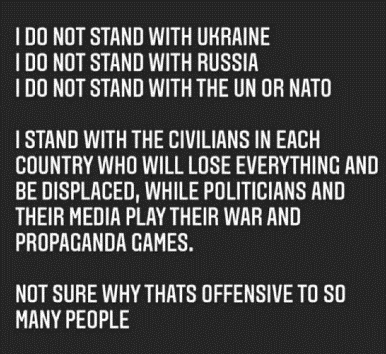 Russia responds to Zelensky’s Ukraine referendum proposal Putting the peace terms up for a popular vote in Ukraine will harm the negotiations, Russia has said 22 Mar, 2022 12:58 	Russia has said that a proposal from Ukrainian President Volodymyr Zelensky to put the terms of a possible peace deal up for a referendum will only hurt ongoing talks, aimed at ending the conflict between the two countries. Moscow launched a military attack on its neighbor late last month.	“We're convinced that putting [the terms] before the public at this moment can only undermine the negotiations that are already going a lot slower and are less substantial than we want them to be,” Kremlin spokesman Dmitry Peskov said on Tuesday.	Zelensky has suggested that peace terms of “historical” importance may be the subject of a referendum. “The people will have to respond to certain ... compromises,” he told reporters on Monday, adding that the details were still dependent on talks with Moscow.	The Ukrainian leader has previously proposed various plebiscites that have never come to fruition. 	The Russian and Ukrainian delegations held several rounds of talks in Belarus, in person, before eventually switching to discussions via video link, in a bid to speed up the process. 	Zelensky reiterated that Kiev was seeking security guarantees from Russia and the West. Moscow, meanwhile, said that it wanted Ukraine to officially become a neutral country, renouncing its bid to join NATO, a US-led military bloc that Russia views as a threat.	Moscow further said it wanted the “demilitarization” and “denazification” of Ukraine, as well as for Kiev to recognize Crimea as a part of Russia, and the republics in Donetsk (DPR) and Lugansk (LPR) as independent states.	Crimea, which was transferred to Kiev's control when both countries were part of the USSR, voted to leave Ukraine and join Russia shortly after the 2014 coup in Kiev, which overthrew an elected government. 	The Donbass republics broke away from Ukraine the same year, with tacit Russian support. 	Moscow attacked Ukraine on February 24, following a seven-year standoff over Kiev’s failure to implement the Minsk peace agreements and Russia’s eventual recognition of the DPR and LPR's independence. The internationally-brokered deals were meant make them autonomous regions within Ukraine.	Kiev says that the Russian offensive was completely unprovoked and has denied claims it was planning to retake the two republics by force. https://www.rt.com/russia/552471-kremlin-responds-zelensky-referendum/  [The idea of a fair and honest referendum in that country is total fallacy. – rdb]Shock As Ukraine President Volodymyr Zelensky Declares Martial Law, Seizes Control Of All Media And Outlaws All Political Opposition To His Own Party	This past Sunday, Ukraine President Volodymyr Zelensky cited martial law and announced an order “combining all national TV channels, the program content of which consists mainly of information and/or information-analytical programs, into a single information platform of strategic communication” to be called “United News.”Published 6 hours ago  on March 22, 2022 By Geoffrey Grider 	Ukraine president Volodymyr Zelensky declares martial law, makes all opposition to his government a crime, and takes control of the free press and turns it into state controlled media.	Put your feelings about Russia off to the side for just a moment, and focus on what Ukraine president Volodymyr Zelensky is doing, right now, in his country and to his people. In one fell swoop, Zelensky has 1) declared martial law, 2). seized control of the press and put it under the control of the state, and 3). banned all political parties other than his own. In other words, Zelensky is now an unopposed dictator who is now running Ukraine just like the way that Putin runs Russia. Awake yet  MORE - https://www.nowtheendbegins.com/ukraine-president-volodymyr-zelensky-declares-martial-law-seizes-control-of-press-creates-state-run-media-outlaws-all-opposition/  [So both countries now have dictators. Both of these dudes are power crazed evil people. - rdbU.S. Army surgeon in tears: Top brass ordered silence on vaccine injuries'I am watching people get absolutely destroyed'By Art Moore Published March 22, 2022 at 2:09pm 	An Army flight surgeon testified in federal court that she was ordered by high-level command not to discuss the controversy over Department of Defense data indicating a massive spike in serious injuries and illnesses among military personnel when the vaccines were rolled out in 2021.	Dr. Theresa Long was testifying March 10 in the case of a Navy SEAL commander who refused to receive a COVID shot. She told Judge Steven Merryday of the U.S. District Court for the Middle District of Florida in Tampa that she was observing cases of the demyelination of the central nervous system in military personnel.	As WND reported, three Department of Defense whistleblowers have presented evidence from the Defense Military Epidemiological Database (DMED) that show a nearly 1,000% increase overall in diseases and injuries in 2021 compared to the previous five years.	Long, a senior flight surgeon at the U.S. Army Flight School at Fort Rucker, Alabama, testified along with two other military flight surgeons, Lt. Col. Peter Chambers and Col. (Ret.) Stewart Tankersley.	The non-profit Liberty Counsel, representing the commander, obtained a temporary restraining order from Judge Merryday blocking the Navy from punishing the commander because of his vaccination status. The commander asked for an exemption on religious conscience grounds, and Merryday ruled the Navy appears to be in conflict with the federal Religious Freedom Restoration Act.	The government was in court asking the judge to set aside the injunction while the case is on appeal.	Asked about the data in the Defense Military Epidemiological Database, Long said she had been "ordered not to answer that question."	"Ordered by who?" Merryday asked.	Long replied that the order came from high-level command.	Attorney Matt Staver of Liberty Counsel, representing the Navy commander, followed up, asking Long why the data is relevant to the case.	"I have so many soldiers being destroyed by this vaccine. Not a single member of my senior command has discussed my concerns with me," she said amid tears.	"I have nothing to gain and everything to lose by talking about it," Long said.	She added that she is willing to lose her career "because I am watching people get absolutely destroyed."She said she regularly has been contacted by military personnel who have been injured by the shots, and most are pilots, who "have to meet one of the highest fitness standards."	Amid the pressure to get vaccinated, Long described an atmosphere of low morale in which there have been at least two suicides.'Suppression of scientific dialogue'
	The flight surgeon Chambers testified that he was ordered to make sure troops received the shots and was told that religious exemptions would be denied.	He said that up to 80% of military personnel have contracted COVID-19 despite having had two shots. However, he said, among the unvaccinated, the infection rate was 15%.	Chambers said he has had to delay his plan to retire in 2023 because he developed demyelination of his central nervous system after being vaccinated.	Tankersley, a recently retired flight surgeon, said he has witnessed during the pandemic an unprecedented "suppression of scientific dialogue."	He said the shots are neither safe nor effective, explaining the delivery mechanism of the mRNA vaccines bypasses the natural immune system and creates inflammation that can inhibit the body's innate immunity.	Tankersly said he has treated more than 200 COVID patients with no fatalities using treatments such as ivermectin. Meanwhile, the Defense Department insists that the only way to combat COVID is to force vaccination and get rid of personnel who won't comply.	Staver said in a statement that he is "honored to serve the brave men and women of the military."	"I am dismayed by the abuse and propaganda forced upon them from the White House and the Department of Defense," he said. "The truth will prevail, and freedom will win." https://www.wnd.com/2022/03/u-s-army-surgeon-tears-top-brass-ordered-silence-vaccine-injuries/ ‘War criminal’ comments land Supreme Court nominee in hot water Judge Ketanji Brown Jackson angered neocon Republicans by accusing former president of war crimes 22 Mar, 2022 22:01	President Joe Biden’s Supreme Court nominee, Judge Ketanji Brown Jackson, was forced on Tuesday to explain several legal filings in which she allegedly referred to George W. Bush and Donald Rumsfeld as “war criminals” while she was defending terrorism suspects. Although Jackson had legal grounds to make the accusation, she denied directly implicating Bush and Rumsfeld.	Jackson – nominated by virtue of being a black woman – faced her second day of questioning by the Senate Judiciary Committee on Tuesday. Amid interrogation over her record of doling out lenient sentences to pedophiles, some hawkish Republicans found a bone to pick with Jackson over her characterization of the Bush administration.	“Why in the world would you call Secretary of Defense Rumsfeld and George W. Bush war criminals in a legal filing? It seems so out of character for you,” asked Senator John Cornyn (R-Texas).	“I don't remember that particular reference,” Jackson responded, adding, “I’d have to take a look at what you meant. I did not intend to disparage the president or the secretary of defense.”	Sen. Lindsey Graham (R-South Carolina) took up the same line of questioning.	“Did you ever accuse, in one of your habeas petitions, the government of acting as war criminals, for holding the detainees?” Graham asked, referring to four Guantanamo Bay inmates whom Jackson was assigned to defend in 2005. 	“I don’t remember that accusation,” Jackson replied. “What I was doing, in the context of the habeas petitions at this very early stage in the process, was making allegations to preserve issues on behalf of my clients.”	The petitions filed by Jackson allegedly named Bush and Rumsfeld – as well as two military commanders stationed at Guantanamo Bay – as responsible for the harsh treatment and torture of the detainees, which the petitions say amounted to “war crimes.” All four detainees were eventually freed, having not been charged with any  MORE - crimes.  https://www.rt.com/news/552504-scotus-jackson-bush-crimes/  One more indication of the liberal perspective of this person. I think Tucker has it right – what were her LSAT’s to get into Harvard. – rdb]Massive earthquake shakes Taiwan The island was rocked by a 6.9 magnitude earthquake with the epicenter off the east coast 22 Mar, 2022 18:07 	A strong earthquake has shaken the eastern coast of Taiwan in the early hours of Wednesday local time. The tremor, estimated at 6.9 or 7.0 magnitude, was registered at the depth of 10 kilometers under the Philippine Sea, some 63 kilometers south of the city of Hualien.	The tremor was detected at 1:41 am on March 23, at the latitude of 23.4 degrees north and 121.6 degrees east, according to the US Geological Survey (USGS). This puts it just off the eastern coast of Taiwan, with the nearest major city being Hualien, with over 300,000 residents.	Taipei authorities sent an emergency message to the population to “keep calm and seek cover nearby.”	The US authorities said there was no danger of a tsunami for the West Coast, British Columbia, or Alaska.Taiwan is an island off the coast of China, de-facto ruled since 1949 by the nationalists who fled the mainland after losing the civil war. The government in Beijing considers the island part of sovereign Chinese territory and seeks its reintegration. Tensions have run high in recent months, over the increased US military support for the government in Taipei. https://www.rt.com/news/552497-taiwan-earthquake-coast/ Project Veritas says feds secretly accessed its emails Lawyer for hidden-camera-sting producer says prosecutors misled court, improperly prolonged gag orders.By Josh Gerstein  03/22/2022 01:24 PM EDT Updated: 03/22/2022 02:09 PM EDT 	A group that has singled out journalists and Democrats in undercover operations contends that prosecutors misled a federal court and sought unwarranted gag orders during a federal investigation of the group’s ties to the alleged theft of a diary belonging to President Joe Biden’s daughter Ashley.	In November, the FBI conducted predawn raids at the home of Project Veritas founder James O’Keefe and the homes of two other individuals who worked with the group. The agents acted with warrants that allowed them to seize phones and computers to search for evidence of trafficking in interstate property.	The raids generated controversy in some circles because Project Veritas identifies itself as a news organization and the use of search warrants against journalists and news outlets is extremely rare due to Justice Department policies and a federal law passed in 1980 to limit such investigative steps.	After the raids, U.S. District Court Judge Analisa Torres agreed to a request by the group to put in place a special master to review the information on the seized devices to ensure that prosecutors did not get access to emails, text messages and other records that might be subject to attorney-client privilege or other legal protections.	However, in a letter Tuesday to a federal judge overseeing aspects of the probe, Project Veritas’ attorneys said they recently learned that that for nearly a year before last November’s raids prosecutors used gag orders to keep quiet other steps taken in the diary probe, including grand jury subpoenas and court-ordered seizures of all of the emails O’Keefe and several colleagues kept in particular accounts over a three-month span in 2020.	Prosecutors obtained warrants to seize all emails from an account belonging to one unnamed person the group’s lawyers called a “Project Veritas journalist” during a period spanning more than a year from 2020 to 2021, the letter says.	In some or all of the cases, prosecutors obtained non-disclosure orders — often called gag orders — prohibiting disclosure of the fact of the searches to the users of the accounts. The letter to Torres complains that even as lawyers for Project Veritas and prosecutors were laying out their respective views about a special master to address the information seized in the November FBI raids, prosecutors had similar and perhaps identical information from the group from the earlier warrants, did not reveal that fact and continued to renew the gag orders related to those searches.	“The government’s failure to disclosure its other privilege invasions makes a mockery of these proceedings,” Project Veritas attorney Paul Calli and other counsel wrote in a 12-page letter to Torres Tuesday.Calli complained that the special master review Torres put in place was effectively circumvented because the prosecution had access to the group’s records by other means.	“The government already had in place mechanisms for circumventing these protective processes and invading Project Veritas’s First Amendment and attorney-client privileges, the existence of which the prosecutors concealed from counsel for Project Veritas and its journalists and, we believe, from the Court,” he wrote.	A spokesperson for the U.S. Attorney’s Office in Manhattan, which is overseeing the investigation, declined to comment on the Project Veritas allegations.	Most of the email searches appear to have been directed to Microsoft, although prosecutors also sought records from Uber about individuals working with the group, Calli said.	Calli specifically objected to prosecutors’ renewing gag orders about the email searches after the group and the public were aware of the investigation into how the group obtained the alleged Ashley Biden diary in 2020. O’Keefe has denied that the group stole the document, but according to The New York Times, prosecutors are probing whether people working with Project Veritas asked others to obtain other of Ashley Biden’s effects as the group sought to confirm whether the diary was authentic.	O’Keefe has said his group was told that the diary and other materials were abandoned by the president’s daughter when she moved out of a home she stayed in temporarily in Florida.	The group’s letter to Torres says that prosecutors got yearlong renewals of nondisclosure orders to Microsoft in January 2022, more than a month after Torres put in place the special master mechanism.	Calli said the secrecy violated the First Amendment and hamstrung Project Veritas’ efforts to protect its rights.	“It is impossible for us to understand how the government convinced multiple Magistrate Judges to extend non-disclosure orders for an investigation that was already public and widely-reported,” he wrote. “Project Veritas had the right to know of these government infringements….The government’s clandestine invasions of journalist’s [sic] communications corrode the rule of law.”  MORE -   https://www.politico.com/news/2022/03/22/project-veritas-feds-secretly-accessed-emails-00019247  [once again you have a judicial system that doesn’t respect the first amendment rights of individuals or corporate individuals and fails to act to protect the citizenry of the country which is what the courts were designed to do. There needs to be a real house cleaning of these people. Those in the executive branch who also manipulate the law in order to try to entrap individuals should also be tried and eliminated. – rdb]Commentary:UN Warns Individualistic Conservatives Threaten the Planet Daniel Greenfield March 21, 2022 	If you blinked you might have missed the momentous occasion of the release of the second part of the UN IPCC’s sixth assessment report of how we're all going to die unless we all board jets and attend global warming conferences. Or give lots of money to those officials who do it for us.
	Since no one reads these things anyway, by the time the fourteenth chapter of the second part of the sixth assessment rolled around, everyone was drunk and decided to take shots at conservatives.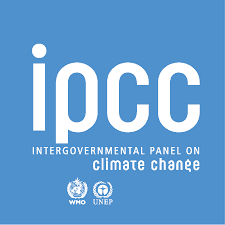 		Chapter 14 was on North America and warned of the threat posed by "individualistic" conservatives who refuse to accept "collective responsibility" for driving pickup trucks.
	Once upon a time, we agreed to disagree about things. Those were the good days.
	The liberalism of, "I disapprove of what you say, but I will defend to the death your right to say it", has long since been replaced by, "You're spreading misinformation and I'm going to tell on you to Mark Zuckerberg."
	The IPCC, or Intergovernmental Panel on Climate Change, which changes its predictions of the incoming apocalypse more often than a phone psychic, is very upset about misinformation.
	Misinformation contradicts the science and under the IPCC’s current chair, Hoesung Lee, who has a PhD in Economics from Rutgers, and was, according to the IPCC, named one of TIME’s 100 Most Influential People in the World, the UN body is all about the science.
	Even though economics is as much of a science as the chicken entrails of global warming.
	But say what you will about Lee, who used to work for ExxonMobil, he still has better credentials than former chair, railroad engineer, and sexual harasser Rajendra Pachauri. As a Nature orbituary put it, Pachauri, who shared a Nobel Peace Prize and sexual misconduct allegations with Al Gore, died "following a prolonged battle with multiple heart ailments and charges of sexual harassment."
	Forget climate change, it’s the sexual harassment allegations that will really kill you.
	“If there's no action before 2012, that's too late,” Rajendra Pachauri said in 2007. In 2009, he claimed, “we have just about 6 years left in which we will have to bring about peaking of emission.” It’s 2022, Pachauri is dead, and the planet is very much alive. Sadly, so is the IPCC.
	With a past history like this you can understand why the IPCC is sensitive about misinformation.
	If there were a Nobel prize for misinformation, the IPCC would win it hands down. And that’s the only Nobel prize that it deserves. Unless there were another Nobel for blowing the most hot air.
	A year after Pachauri was ousted over his personal contribution to global warming, Hoesung Lee took over and began warning that it's not too late to save the planet from cheap energy and a decent standard of living.
	Six years later he's still at it.
	IPCC WGII 6, the latest alphabet soup report that no one read, directs the blame for the imminent destruction of the planet at “resistance from individuals with conservative political ideologies” and “individualistic worldviews” who oppose “regulation”.
	Save the world from free speech. Before it’s too late.
	The IPCC’s preferred solution to the conservative problem (at least the one that it’s willing to put in print) is more media censorship. The report complains about the "journalistic norm of balance” that give "equal weight to climate scientists and contrarians" and are "unevenly amplifying certain messages that are not supported by science".
	I don’t know which planet the IPCC is reporting from, where the media provides equal weight to both the establishment and its critics, but it isn’t this one. But the one thing we know about the IPCC from all its reports on the state of the planet is that it doesn’t know much about Earth.
	The media is already saturated with the IPCC’s chicken little propaganda. Big Tech companies actively censor those who dissent from the notion that only high taxes can change the weather. To say nothing of the even more outrageous suppression of any other point of view within the scientific community and Corporate America than the one making Big Green investors very rich.
	Nevertheless the IPCC report complains that “much online social media discussion of climate change takes place in ‘echo chambers’”. These echo chambers, unlike the ones operated by the IPCC and the establishment, are obviously a threat to all intelligent life on earth.
	A category that no one involved in the IPCC and the media qualify for anyway.
	The censorship will continue until everyone comes to believe that the world is ending as many years from now as it takes to create a sense of crisis while still making it possible to cash in.
	The UN solution to all of those “individualistic” and “conservative” Americans is for “the rest of the human collective” to adopt “collective conduct” from “indigenous” people. Unfortunately the United States has no indigenous people, only immigrants from various eras, tribes traveling across a land bridge from Siberia, paddling canoes, and then Columbus and his three ships.
	But the UN might want to check in on Africa and see how the “indigenous” people of that continent exercise their “sense of duty or responsibility toward human and other-than-human relations” by wiping out endangered species and killing entire tribes with equal gusto.
	Or Hoesung Lee might want to look toward Manchuria where his distant ancestors came from and examine just how that region shows us that we can “(re)learn from Indigenous cultures to (re)consider our responsibility/ies to the land”.
	The idea that a native population is less likely to pollute the earth and water, hunt animals to extinction, and treat their territory like a trash heap is more white nonsense, as Lee knows.
	The noble savage is the romanticized invention of European fourth-generation colonists who condescendingly presume that their neighbor is less likely to want an SUV or a weekend at the shore because his ancestors had a lower technological level and less civilizational scope.
	The native population consists of stone, iron, and bronze age colonists who wiped out whatever indigenous peoples there were and then got down to the business of killing each other until the Europeans showed up. Your average American and Canadian tree hugger has as much of a mystical relationship with the great outdoors as a California casino owner or the Hawaiian businessman whose many times great-grandfather killed and enslaved the natives he found living there after he finished making the long imperialist canoe journey to colonize the islands.
	The lead authors of the North American chapter who urge us to learn magical indigenous skills of collectivism are largely the descendants of European immigrants. And they know a whole lot more about collectivism than North American Indians who were a good deal more independent, conservative and individualistic than the hive mind of two dozen authors behind a UN report.
	But if the UN really wants to model respect for the land, it should lead the way by demolishing its Manhattan headquarters and returning Turtle Bay back to the turtles.
	The one mystical quality that the IPCC does have is magical thinking.
	After failing to convince Americans that the planet will burn unless everyone gives environmental consultants more money to change the weather, the IPCC is convinced that suppressing political dissent will surely convince those individualistic conservatives.
	As everyone knows, using your power to silence people wins the argument every time.
	It’s not American individualism that threatens the planet. The environmental movement not only stole trillions and spent it on trips and worthless windmills and solar panels, it brought the planet closer to war by making the world dependent on Middle Eastern and Russian fuel. After generations of wars that could have been avoided with cheap nuclear energy and domestic drilling, there is yet another war that is being fought over energy resources in Ukraine.
	Conservative individualism doesn’t threaten the planet, environmental collectivism does. Daniel Greenfield is a Shillman Journalism Fellow at the David Horowitz Freedom Center. This article previously appeared at the Center's Front Page Magazine. https://www.danielgreenfield.org/2022/03/un-warns-individualistic-conservatives.html The True Tragedy of Biden’s Border TreasonBy Sidney Secular|March 22nd, 2022
	The demented Biden’s disastrous border treason is ballooning to the point at which it is nearly boundless. This moronic, psychopathic mental midget is completely transforming the Historic American Nation into a nation of illegal invaders, Third World troglodytes and political “sickophants.” A critical mass of unknown numbers of illegals have congregated in the southern Mexican town of Tapachula since late in 2021. The globalists in the UN ended any quandary suffered by the Mexican government on how to handle the situation by offering to fully pay both the migrants’ way and the cost of transportation to the US border.
	This undifferentiated mass of third worlders – and not just Latinos – were herded into buses and taken through Mexico towards the US border ending up God alone knows where! It is even possible that at least some of them were driven through the border at some thinly guarded point as nothing further has been available on the matter after the buses set out. This, by the way, was the caravan designed by Biden to blow by the border that was recently exposed. Unfortunately, as of now, we have heard no more about it as the media has become silent. Usually, such a dearth of reporting indicates a successful mission by our enemies.
	The total US immigrant population, both legal and illegal, reached 46.6 million in January, the highest ever recorded. After a brief slowdown in illegal border crossings due to Covid-related restrictions, the non-citizen population rebounded dramatically with the Biden coup. As a result, an unknown number of “newcomers” have moved in, many of whom have been transported to locations around the country in the dead of night where they blend in nicely with the “people of color” population, insuring ever greater numbers of this usually anti-American, hate-whitey demographic. These people need no identification papers (indeed, many times these documents have been deliberately destroyed!) or, in the alternative, they have counterfeit ones created to allow them to leech off Uncle Sap together with our own native parasites. Officially, there has been a 1.6 million increase in the foreign-born just over the last year but that figure is doubtless much higher given the ballooning number of anchor babies and the family reunification program going ahead full “farce.”
	As the illegal flow at the border has ballooned, the deportation at the border and from the interior has collapsed like a punctured balloon as a result of Biden’s orders. The Department of Homeland Obscurity is only too happy to comply instead of resisting what liberals consider Trump’s revolting directives. The spigot has been opened all the way regarding not only Mexicans and Central Americans but to people from over 100 nations worldwide, including every possible category of criminal, leech and undesirable, all hoping to get into the land of “white privilege” where “people of color” receive all the goodies possible from that same stupid white population.
	The drug inflow of highly toxic fentanyl is enough to kill the population of the US seven times over, were it all consumed. Parenthetically, that great American hero, George Floyd actually died of an overdose of fentanyl and not a cop’s knee on his neck. But what does truth matter after all! Methamphetamine and opioid inflow have also ballooned enough to drown us in a sea of misery. The components for the drug compounds all too often come from China and are manufactured in labs in Mexico so they can more easily be transported and distributed among Americans. The recent explosion in the numbers of homeless can be attributed to people consuming the aforesaid sudden surplus of imported illicit and dangerous drugs eating up their meager moolah and leaving them unable to pay for food and lodging. Indeed, studies have shown that the “homeless” problem is actually, an “addiction” problem!
	Biden and the “presstitutes” of the mainstream media are in on the population makeover of the nation since not one question was asked about immigration or border issues at a presidential “press conference” in mid-January. That subject historically has never elicited any questions at presidential news conferences under past presidents, with the exception of those directed to President Trump about how he could be so mean to the children being held at the border! Now, however, that matter is easily solved by turning these innocents over to the sex traffickers who are in good standing with the present Administration. The issue of “immigration” – that is, “invasion!” – is Biden’s weakest issue with the thinking public among a virtual plethora of other unmitigated disasters and tragedies he has unleashed, but the unhappiness of Americans has not altered any aspect of the “great reset” the Deep State is programming us to accept.
	As a reflection of this public-be-damned attitude, the Biden Maladministration has issued 296 Executive Orders or other directives on the subject of immigration alone during the faux President’s first year in the “offal office” among the most significant of which were giving work permits to hundreds of thousands of illegal aliens, abandoning the rule designed to deny green cards to welfare users and canceling the Safe Third Country agreements negotiated with several Central American countries. These agreements specified that asylum seekers or refugees were to be settled in or processed by the first country in which they arrived after they leave their home countries rather than these countries merely being “stop-overs” on the way to their final destination, the United States.
	Basically, there are two reasons given for the promotion and acceptance of the illegal invasion. The first is that the elites, multinationals, chamber of commerce types et al. obtain unlimited, cheap, disposable labor without worrying about fringe benefits, bureaucratic red tape, strikes, tax issues and union formation. In the past, this was mostly framed as a necessity for employers because the unskilled and semi-skilled workers would be performing the jobs that native Americans won’t do. Actually, that was never true. Americans were always willing to do these jobs if the proper incentives are offered to them. Because the average American has had to muddle through life with ever increasing financial burdens and taxes over the last fifty years, and given the moral condition of the culture, frequently necessity “trumps” his otherwise worthy ethical scruples! And who can blame him? Furthermore, nothing John Q. Public is able to do seems to overcome the use of illegals to do unpleasant chores either “under the table” or at rates which remove the average American from the competition for a job. For years, these considerations have prevented any outcry by ordinary Americans of those who work “off the books.” Of course, those who were willing to look the other way never understood that they were digging their own economic graves!
	The other and infinitely more important reason for the encouragement of the “come one, come all – including criminals” invasion is the Demonrat strategy to retain power even as we lose the nation that nourishes both us and them! For they expect the illegals to remember their largesse when election day rolls around, especially as they are increasingly gaining the franchise whether legally or otherwise! But the main reason that Biden is bidding them enter, is because his “handlers,” the globalists and communists don’t want borders at all! The New World Order will be sans such parochial considerations as nation-states, religion, liberty, etc. etc. etc. How much easier it will be for the Great Reset – a/k/a the establishment of the New World Order – if all those nasty borders were no more! “Come one, come all, even criminals!” is his motto because it is the motto of his Masters. And as he believes that they must succeed at this point in time, Joe Biden feels his worldly fame is assured even though the nation he was to lead and protect will flame out and he will be condemned as the traitor that he is when (if?) the sheeple, and maybe even the wokesters wake up.
	However, actually, one would think from all of this border disorder, Biden’s leftist and Libertrian friends and collaborators would be thrilled with his “accomplishments,” but they’re actually peeved that his Maladministration hasn’t done more to open the borders! They complain that Sleepy Joe has maintained Trump’s most restrictionist, inhumane and (possibly) illegal border policies.” You cannot make this stuff up! Yes, it’s going to be a long, hard, unbearable three more years folks, and in the end, there may be nothing left to defend! https://newswithviews.com/the-true-tragedy-of-bidens-border-treason/ 
The Homicidal Killing Fields of America’s Medical System
By Kelleigh Nelson|March 22nd, 2022
	I knew there was a variety of treatments that we could use [yet] we were using nothing.  Doctors were even told to not use anticoagulants, even though blood clotting was “through the roof” in many patients. You could draw blood and actually see the blood clotting very quickly in the tubes.   —Dr. Pierre Kory
	We didn’t have a single academic institution come up with a single protocol,” said Dr. McCullough. “They didn’t even try. Harvard, Johns Hopkins, Duke, you name it. Not a single medical center set up even a tent to try to treat patients and prevent hospitalization and death. There wasn’t an ounce of original research coming out of America available to fight COVID—other than vaccines.  —Dr. Peter McCullough
	Even with corrupt data collection, it became harder and harder to find enough dead people to fuel the ongoing fear pandemic, so the media pivoted and replaced daily death and hospitalization trackers with a new statistical category: “Case Numbers.” —Mark McDonald, United States of Fear: How America Fell Victim to a Mass Delusional Psychosis
	It is no longer controversial to acknowledge that drug makers rigorously control medical publishing and that The Lancet, NEJM, and JAMA are utterly corrupted instruments of Pharma.  —Robert F. Kennedy, Jr.
	The body pushing The Great Reset happens to be the World Economic Forum (WEF) and its charismatic lizard-like German leader Klaus Schwab who is calling for a return to Marxist principles, claiming that capitalism has empirically failed.  Schwab claims that, “The COVID-19 crisis has shown us that our old systems are not fit anymore for the 21st century.”
	The Marxist principles Schwab endorses are stained with blood.  Yet WEF says that capitalism as we know it needs to be reformed. Or did Schwab mean destroyed? We already have a good start…forty-six percent of middle class businesses died when $3.8 trillion dollars were shifted from small businesses to the very rich via lockdowns.  And Schwab spews his Marxist propaganda on YouTube, where truth is censored.
	Not only does Marxism demand a slave mentality of the unwashed masses ruled by the elite, but the bourgeoisie desire a smaller number of proletariats to dominate and rule.  Mass annihilation of the elderly occurred in our hospitals and nursing homes with the hellish protocols for C-19.  Oxygen, expensive Remdesivir, ventilators and ultimately death, but never any repurposed drugs which would have saved hundreds of thousands of lives.
	What does the WEF have to do with COVID care and vaccines?  Everything! And now we’re being distracted by the Ukrainian money-laundering hub of the New World Order and the drums of war, with fools like Lindsey Graham calling for the insane and unconstitutional assassination of another country’s leader.
	In March, 2022, Ukraine’s Zelensky silently implemented the WEF’s ‘Great Reset’ by setting up a social credit application combining universal basic income (UBI), a digital identity and a vaccine passport all within their Diia app.  And journalist Daniel Greenfield exposed Zelensky’s Holocaust denial and abuse of Israel, which should be a warning for our Jewish brethren.  Neo-Nazis are now joining the fight with Ukraine as an opportunity to kill Jews. And it should be of no surprise that before Schwab’s family migrated from Germany to become neutral Swiss, young Klaus was a member of the Nazi youth.  Birds of a feather…
	Puppet Joseph Biden and his administration are moving toward the same Great Reset goals, but our medical industry must first be fully government controlled.
America’s Medical System
	By 1906, the American Medical Association (AMA) was inspecting medical schools and classifying them as acceptable, doubtful, or unacceptable, based on conformity to the AMA’s beliefs and teachings.  In 1910, a report funded by the Carnegie Foundation (a progressive and abhorrent demonic mutation) and supported by the AMA, outlined new uniform standards for medical schools, thus giving the medical industry the same familiar “one size fits all” feature common to everything else being “standardized” by industrialists in the U.S.
	The stated goals of the Socialists and Communists as recorded in the minutes of some of their meetings held in and around New York City during the early 1900s have included abolishing all U.S. conspiracy laws that stand in the way of their desired monopolies, destroying the Constitution, creating an unconstitutional and historically illegal income tax on Americans’ labor, gaining control of the government and media from the inside and establishing a compulsory public school system through which children will be indoctrinated to communist propaganda.They even established barbaric eugenics programs in the U.S., the likes of which the rest of the world has yet to duplicate, although Hitler tried.
	Today we are forced to turn our hard-earned wages over to gigantic insurance companies who will decide (without medical experience) just what you are allowed to have and how much the physician/surgeon shall receive.  We’ve paid into Social Security and Medicare all the years of employment, but we are not allowed to receive Social Security benefits unless we also take government healthcare via Medicare.
	That, my friends, is communism.
	Although the price for “healthcare” has skyrocketed, the actual “health” of Americans has continued to plummet as a result of the entire nation being first seated at the table of Big Pharma, and then sent to Big Pharma to be treated for the anticipated resulting symptoms. Link
	In a December 2021 article, I urged everyone to read Robert F. Kennedy Jr.’s book, The Real Anthony Fauci.  Kennedy stated, “When Dr. Fauci took office in 1984, America was still ranked among the world’s healthiest populations. An August 2021 study by the Commonwealth Fund ranked America’s health care system dead last among industrialized nations, with the highest infant mortality and the lowest life expectancy.  ‘If health care were an Olympic sport, the US might not qualify in a competition with other high-income nations,’ laments the study’s lead author, Eric Schneider, who serves as Senior Vice President for Policy and Research at the Commonwealth Fund.”
	The commies and fascists are winning.
	Yes, we’re now dead last, our hospitals are not trustworthy, and Big Pharma is shooting DNA changing vaxes into the arms of our dumbed down and propagandized American citizens.Former Blackrock portfolio manager and Pfizer and Moderna whistleblower, Edward Dowd, tells us that per CDC data, “The Millennial age group, 25-44, experienced an 84% increase in excess mortality. It’s the worst-ever excess mortality, I think, in history.” Dowd believes Pfizer and Moderna are the new Enron.
Communist Infiltration
	Although some folks still don’t believe it, there is documented evidence that European communists immigrated to the U.S. in 1848; they’re called the 48ers.  Thirteen of them were high ranking officers in the Union Army during the Northern War of Aggression and the Southern War for Secession.  By the 1950s they were heavily ensconced in every faction of federal and state governments. Hollywood and America’s higher education was also infiltrated.  Today, communism is in every facet of our society.
	In 1963, 45 of the communist goals were read into the Congressional Record, and most have been accomplished.
	In a previous article about our medical system, I mentioned Dr. Richard Day, Professor of Pediatrics at Mt. Sinai Medical School in New York who in March 1969 gave a chilling lecture about the “New World System.” Previously he had served as Medical Director of Planned Parenthood Federation of America.  He told of future plans, whether as a forewarning or to unburden himself.  He spoke as though he had colluded with the blueprint designers.
	His warnings for the future were uncannily accurate.  He lectured on over 50 topics, but here are the eight medical topics, most already accomplished.
	Euthanasia and the “Demise Pill”
	Limiting Access to Affordable Medical
	Planning the Control over Medicine
	Elimination of Private Doctors
	New Difficult to Diagnose and Untreatable Diseases
	Suppressing Cancer Cures as a Means of Population Control
	Tax Funded Abortion as Population Control
	What did Marx say about healthcare?  The Health System ensures a healthy workforce which in turn ensures more profit for the ruling classes as workers don’t take time off sick! Marxists believe that doctors hide the real social causes of illness (poverty, class inequality etc.) by focusing on the individual and their physical symptoms albeit personal individual care is becoming a thing of the past.  But physicians are no longer taught to think of the individual patient or “outside of the box.”
	There you have it…a healthy workforce must ensure a healthy proletariat to serve the bourgeoisie.  Unhealthy humanity is eliminated as they don’t support the elite.
Planned and Executed
	The COVID crisis was planned, executed, propagandized and utilized to kill, not only with deadly hospital protocols and antiviral medications like Remdesivir that destroyed the kidneys, but with money making COVID jabs, now on their fourth booster.  Pfizer CEO, Albert Bourla, claims the fourth Covid jab is “necessary.”
	The elderly, referred to by Dr. Ezekiel Emanuel and others as “useless eaters,” were the main targets; for them, our hospitals became homicidal medical centers.
	The slow-motion collapse of the American healthcare system is a complexity that is killing thousands on a daily basis for The Great Reset, or as George H.W. Bush called it numerous times, the New World Order.
	All of this was accelerated with the improper FDA, CDC and NIH protocols given to hospitals and physician groups for COVID-19 and daily spewed via our propaganda media by Dr. Anthony Fauci.  Millions died needlessly and alone.  VP Pence and the people he hired…Fauci, Birx and Redfield, ran the Deep State show.  Had Trump listened to Dr. Scott Atlas and Peter Navarro, perhaps the outcome would have been different.
	Trump’s “Operation Warp Speed” inoculations have put far too many in their graves, more probably than COVID, but it was the unelected councils of these government organizations, who never treated COVID patients and intentionally disallowed any repurposed drugs to be used.
Repurposed Drugs
	Repurposed drugs were demolished by three once highly respected journals, Lancet, the New England Journal of Medicine and the Journal of American Medical Association. Despite Hydroxychloroquine and Ivermectin being decades old and on the World Health Organizations’ list of safest drugs, the journals claimed the drugs were dangerous.
	Even Pfizer documented in their clinical trials that Ivermectin was listed as a current COVID therapy and an excellent prophylactic, but there was no money to be made there.  Repurposed drugs saved lives, but Pfizer was more interested in their bottom line and cared nothing about the needless loss of life.
	There’s even more…Dr. Andrew Hill was called on to perform an evaluation of Ivermectin and no one would call his competence into question. But, as we have seen throughout the COVID pandemic, competence is no substitute for character. Or for courage.
	Hill seemed eminently qualified for his assigned task. A senior visiting Research Fellow in the Pharmacology Department at Liverpool University, he had been researching viruses and their treatments for 30 years. He was also, not incidentally, an advisor to the Bill and Melinda Gates Foundation as well as the Clinton Foundation. That alone should give a big “uh-oh” to everyone…who could guess the outcome.
	As Hill assembled his data, he was more and more impressed by what he found. He made a presentation to the NIH with other advocates of Ivermectin and spoke in favor of its use. On December 29, 2020, he wrote on Twitter that “Ivermectin is showing effects on viral clearance, hospitalization and survival across a wide range of randomized trials in different countries.” He even admitted that if his 58-year-old brother got COVID, he would give him Ivermectin.  He told NIH and America’s Frontline Doctors and then he dropped the ball and backed off.
	Hill knew as everyone else did that Ivermectin was the drug for COVID, but he punted and said it needed randomized trials.  There had to be a threat or a payoff.
	Ivermectin is even being studied in cancer treatments and with reported success, but the drug is cheap and Big Pharma and their buddies wouldn’t make a dime.
The Jabs
	The COVID jabs have been proven to alter DNA.  Dr. Peter McCullough has discussed this numerous times via interviews.  In a process called reverse transcription, a hepatic (related to the liver) cell line calls for the DNA code of at least part of the spike protein found inside the human nucleus and changes it in as fast as six hours after the “vaccine” injection.
	(Related: Studies confirm spike protein mRNA in COVID vaccines alters human DNA within hours after injection.)
	(Related: Bombshell study: Pfizer’s covid jab contents enter the liver, alter human chromosomes and rewrite DNA.)
	We all know the numerous COVID jabs made beaucoup bucks for Big Pharma and the NIH, CDC and FDA, whereas the repurposed drugs that would have saved countless lives are inexpensive, were purposely discarded and saving lives be damned.
	The medical and pharmaceutical fraud and corruption are massive.  Recently the CDC removed 24% of the child COVID deaths and thousands of others from their statistics.
	Biden has tapped a pro-BLM advocate of vax passports for the new spot of White House COVID Response Chief.
	American lives mean nothing to Big Pharma and government entities.
Conclusion
	Ukraine has replaced COVID.  It is a country of corruption.
	Vladimir Putin is no Zelensky.  Before Alexandre Solzhenitsyn died, Putin met with him and Solzhenitsyn told Putin what needed to be changed.  The Russian leader listened. Solzhenitsyn died on August 3, 2008; a few months short of his 90th birthday. Only two weeks later, it was announced that Moscow’s Great Communist Street (ulitsa Bolshaya Kommunisticheskaya) was to be re-named “Alexander Solzhenitsyn Street,” an honour bestowed by a personal decree from President Putin.
	Joseph Pearce writes the following in his article Solzhenitsyn and Putin:
	In October 2010, it was announced that The Gulag Archipelago would become required reading for all Russian high school students. In a meeting with Solzhenitsyn’s widow, Putin described The Gulag Archipelago as “essential reading.” “Without the knowledge of that book, we would lack a full understanding of our country and it would be difficult for us to think about the future.”
	What more need be said? In Vladimir Putin’s Russia, the greatest classic of anti-communist literature is now compulsory reading in all the high schools of the nation. If the same could be said of the high schools of the United States, we would not have the endemic historical and political ignorance that has led to the widespread sympathy for communism among young Americans. In the light of this, and in the light of Putin’s evident admiration for Solzhenitsyn, let’s not try to pretend that Russia is a communist nation. We don’t need to like Vladimir Putin. We don’t need to admire him. But we do need to acknowledge that Russia has moved on from the evils of socialism, even as we are in danger of embracing those very same evils. https://newswithviews.com/the-homicidal-killing-fields-of-americas-medical-system/  ARUTZ SHEVAHillary Clinton tests positive for COVID-19 Former Secretary of State says she has mild cold symptoms but is otherwise feeling fine. Elad Benari 23.03.22 01:29	Former US Secretary of State Hillary Clinton announced on Tuesday that she had tested positive for COVID-19.	“Well, I've tested positive for COVID. I've got some mild cold symptoms but am feeling fine. I'm more grateful than ever for the protection vaccines can provide against serious illness. Please get vaccinated and boosted if you haven't already!” she tweeted.	Clinton’s husband, former President Bill Clinton, has tested negative and is feeling fine.	Several high profile Americans have tested positive for COVID-19 since the start of the pandemic. In late September, State Department spokesperson Ned Price tested positive for COVID-19 after experiencing symptoms.	In late October, White House press secretary Jen Psaki tested positive for COVID-19. Psaki, who is vaccinated and had mild symptoms, returned to work after a 10-day quarantine following a negative test.	US Homeland Security Secretary Alejandro Mayorkas, who is vaccinated against COVID-19, tested positive for the virus several weeks before that and self-isolated at home.	US Defense Secretary Lloyd Austin tested positive for COVID-19 in early January.	More recently, former President Barack Obama, under whom Clinton served as Secretary of State, tested positive for the virus. https://www.israelnationalnews.com/news/324462  03/22/2022 NEWS     	Israel in 2021https://www.youtube.com/watch?v=eq97mCaPngs Read the Prophets & PRAY WITHOUT CEASING!That is the only hope for this nation!Exodus 12:17And ye shall observe the feast of unleavened bread; for in this selfsame day have I brought your hosts out of the land of Egypt; therefore shall ye observe this day throughout your generations by an ordinance for ever. 18In the first month, on the fourteenth day of the month at even, ye shall eat unleavened bread, until the one and twentieth day of the month at even. 19Seven days shall there be no leaven found in your houses; for whosoever eateth that which is leavened, that soul shall be cut off from the congregation of Israel, whether he be a sojourner, or one that is born in the land. 20Ye shall eat nothing leavened; in all your habitations shall ye eat unleavened bread.'3 Israelis released after detainment by Russians in Ukraine, Foreign Ministry saysTatiana, Mikhail and Vera Kumok were arrested and then freed by Russian soldiers in Melitopol, a southeastern Ukrainian city under Moscow’s control: ‘They threw me in a car’By Lazar Berman and TOI staff Today, 4:57 pmUpdated at 9:08 pm 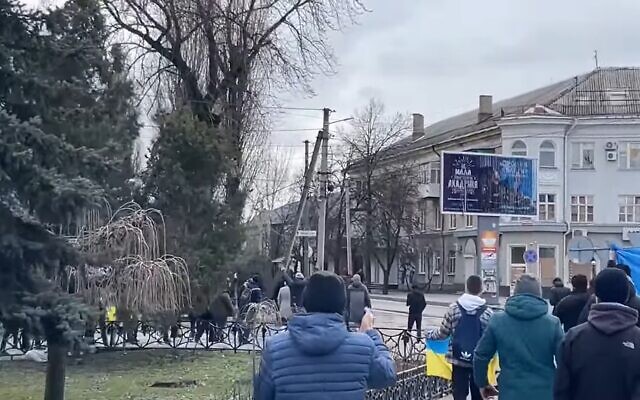 An image from a video posted by Tatiana Kumok on March 3, 2022, purporting to show Russian soldiers shooting at unarmed Ukrainian protesters in the occupied city of Melitopol. (YouTube/Screenshot)	Three Israeli citizens were arrested Monday and then released after a few hours by Russian forces in the occupied Ukrainian city of Melitopol, the Foreign Ministry said.	The ministry said it had been updated on their release by family members and had no further immediate details.	According to reports, Tatiana Kumok, her mother Vera and her father Mikhail, a former newspaper publisher, were all taken into custody by Russian soldiers on Monday.	The youngest Kumok had been sharing images and videos of the war on various social media platforms.	After her release, Kumok spoke to Israel’s Kan public radio about her ordeal. “I’m OK, my family is OK, my mother and my father are OK,” she said. Kumok recounted that, on Monday morning, Russian soldiers arrested multiple journalists in the city, as well as her parents. An hour later, she said, they arrived at her home.	“They told me if I don’t open up they will break into the house. They threw me in a car and took me to a base,” Komuk said, where she said she was questioned for hours in a room separate from her parents. 	Eventually, she said, she was released, although the Russian soldiers kept her phone, and asked her to sign a form promising that she would not take part in any future protests against the Russian invasion.אזרחית ישראלית בשם טטיאנה קומוק נחטפה יחד עם אביה בעיר מליטופול על ידי כוחות הכיבוש הרוסיים. כבר כמה שעות אין שום ידיעה על מצבה. עזבו את הדיונים הלוהטים על נאומו של זלנסקי. לאן נחטפה אזרחית ישראלית ומה עלה בגורלה? pic.twitter.com/0vEIXuODdV— Ksenia Svetlova كسنيا سفطلوفا (@KseniaSvetlova) March 21, 2022	Komuk said the three Russian soldiers who arrested her were respectful and did not hurt or yell at her. When she asked why she was arrested, she said they told her “for making too much noise in the city,” and because it is illegal to protest. She said the soldiers told her: “We came from Russia to Ukraine to free Ukrainians from the Nazis,” to which she replied that they should “go on Google and look up what real Nazis are.” 	Former MK Ksenia Svetlova, a native of Moscow and prominent local commentator on the war in Ukraine, tweeted earlier Monday about the news.	“An Israeli citizen by the name of Tatiana Kumok was kidnapped with her father in the city of Melitopol by Russian occupying forces,” Svetlova wrote, adding that “there has been no word on her status for several hours.”	Kumok wrote on her Facebook page — where she wrote that she lives in Tel Aviv and is originally from Melitopol — Monday morning that “Dad was kidnapped by the occupants this morning.” Kumok wrote that her father used to work in publishing before he retired, and that other journalists in the city were also abducted.	Kumok’s Facebook post ended with the statement: “I am safe.” Kumok runs a studio for bridal gowns in Tel Aviv and appears to split her time between Israel and Ukraine.	On Saturday, the office of the Prosecutor General in Ukraine accused Russian security and military forces of kidnapping a Ukrainian journalist covering the Russian offensive in the east and the south of Ukraine.	In a Facebook statement Saturday, the Prosecutor General’s Office alleged that Russia’s Federal Security Service, or the FSB, and the Russian military abducted the journalist from the Ukrainian news outlet Hromadske last Tuesday in Berdyansk, an occupied port city in the southeastern Zaporizhzhia region.	Russian forces in Melitopol abducted the city’s mayor, Ivan Fedorov, last week because he “refused to cooperate with the enemy,” according to the Ukrainian parliament. Fedorov was released after a few days, and has since spoken with Ukrainian President Volodymyr Zelensky.	Russian forces captured Melitopol, with a population of 150,000, on February 26.https://www.timesofisrael.com/3-israelis-released-after-detainment-by-russians-in-ukraine-foreign-ministry-says/ [Obviously since Zelensky has blocked much of the dissenting media he isn’t a model for the Russians for “freedom of the Press. – rdb]96-year-old Holocaust survivor killed in Russian shelling of KharkivBoris Romantschenko, who was not Jewish, survived four concentration camps including Bergen-Belsen and BuchenwaldBy AFP Today, 8:49 pm 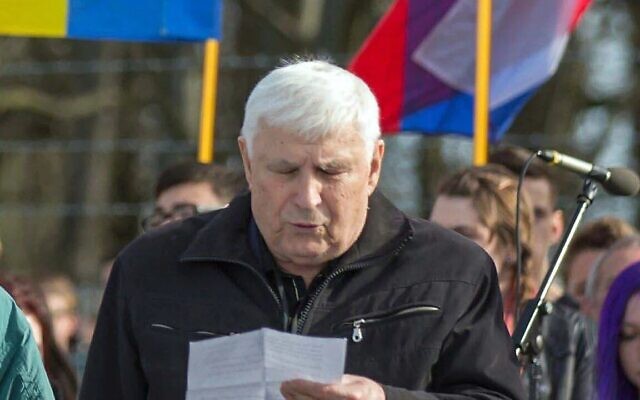 Boris Romantschenko appears at a memorial ceremony in Buchenwald in 2015. (Buchenwald and Mittelbau-Dora Memorials Foundation)	Boris Romantschenko, who survived four Nazi concentration camps during World War II, has been killed by Russian shelling that struck his flat in the Ukrainian city of Kharkiv, the Buchenwald Memorial foundation said Monday. He was 96 years old.	“It is with dismay that we have to report the violent death of Boris Romantschenko in the war in Ukraine,” the Buchenwald and Mittelbau-Dora Memorials foundation said in a statement.	Romantschenko died at home on March 18, after his building was bombed in the heavily shelled eastern city, the statement said, citing information from his son and granddaughter.	Describing him as “a close friend,” the foundation said Romantschenko was committed to educating others about the horrors of the Nazi era, and had been vice president of the Buchenwald-Dora International Committee.	Romantschenko was born into a family of farmers in Bondari, near the Ukrainian city of Sumy, on January 20, 1926.	Although he was not Jewish, he was taken by German soldiers when he was 16 years old and deported to the German city of Dortmund in 1942 to work as a forced laborer, as part of Nazi intimidation tactics against the Ukrainian population at the time.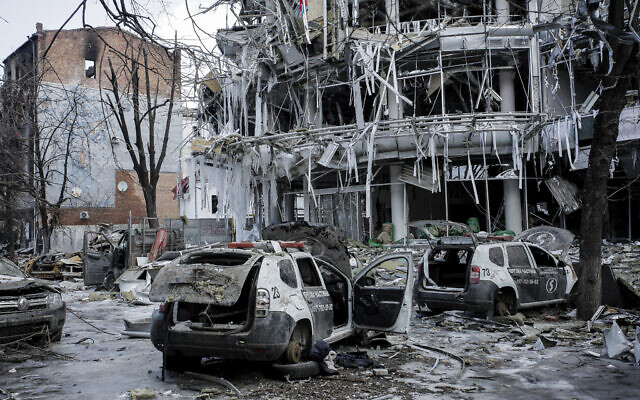 Damaged vehicles sit among debris and in Kharkiv city center in Ukraine, March 16, 2022. (AP Photo/Pavel Dorogoy)	A failed escape attempt landed him in the notorious Buchenwald concentration camp in 1943. He also spent time in the camps of Peenemuende, where he was forced to help build V2 rockets, in Mittelbau-Dora, and in Bergen-Belsen.	“This is what they call the ‘operation of denazification,'” said the head of Ukraine’s presidential office, Andriy Yermak, referring to Russian President Vladimir Putin’s widely discredited claim that ridding Ukraine of supposed Nazis was a key reason for Moscow’s invasion.	“The whole world sees Russia’s cruelty,” Yermak added.	The Buchenwald Memorial said Romantschenko’s death “shows how dangerous the war in Ukraine is, also for concentration camp survivors.”	The foundation said it had partnered with 30 other remembrance groups and associations to set up an “aid network” to support former Nazi victims in Ukraine, including through donations of food and medicine.	It also plans to offer practical help to survivors fleeing Ukraine by picking them up from the Ukrainian border or finding them accommodation in Germany.	There are still approximately 42,000 survivors of Nazi crimes living in Ukraine, according to the aid network.https://www.timesofisrael.com/96-year-old-holocaust-survivor-killed-in-russian-shelling-of-kharkiv/ [This is a tragedy. Such a shame to have survived the holocaust and get killed in this. – rdb]Russia summons US ambassador, warns relationship is ‘on the verge of a breach’Moscow expresses anger at Biden’s labeling of Putin as a ‘war criminal’ in remarks ‘which are unworthy of a state figure of such a high rank’By Agencies Today, 8:09 pm 	Russia warned on Monday that relations with the US are “on the verge of a breach,” and summoned the US ambassador for an official protest against President Joe Biden’s criticism of Russian President Vladimir Putin.
	A Russian Foreign Ministry statement Monday referred to “recent unacceptable statements” by Biden about Putin. Biden referred to Putin last week as a “war criminal” in relation to the Russian invasion of Ukraine.
	The Foreign Ministry said that, at the meeting with US Ambassador to Moscow John Sullivan, “it was emphasized that remarks such as these by the American president, which are unworthy of a state figure of such a high rank, put Russian-American relations on the verge of a breach.”
	Last week, after listening to Ukrainian President Volodymyr Zelensky’s speech to Congress, Biden called Putin “a war criminal” — the sharpest condemnation yet of Putin and Russian actions by a US official since the invasion of Ukraine. Biden noted that Russia has bombed hospitals and held doctors hostage.
	“We are united in our abhorrence of Putin’s depraved onslaught, and we’re going to continue to have their backs as they fight for their freedom, their democracy, their very survival,” he said of Ukraine.
	A day earlier, the US Senate unanimously approved a resolution seeking investigations of Putin and his regime for war crimes over the invasion of Ukraine.
	The bipartisan measure from Republican Sen. Lindsey Graham says the Senate strongly condemns the “violence, war crimes, crimes against humanity” being carried out by Russian military forces under Putin’s direction. It encourages international criminal courts to investigate Putin, his security council, and military leaders for possible war crimes.
	Also last week, Russia’s foreign ministry said that Biden and a dozen other top US officials have been banned from entering the country in a reciprocal response to US sanctions.
	The measure, which also applies to Secretary of State Antony Blinken and Defense Secretary Lloyd Austin, “is the consequence of the extremely Russophobic policy pursued by the current US administration,” the Russian foreign ministry said in a statement.
	In response to Russia’s military intervention in Ukraine, the United States banned Putin and Russian Foreign Minister Sergei Lavrov, and has adopted sanctions that have cut off much of Russia’s financial ties with the rest of the world.https://www.timesofisrael.com/russia-summons-us-ambassador-warns-relationship-is-on-the-verge-of-a-breach/ [If the “Bi-Dum" and his crew continue to stir the pot as they have been doing, I can see Pootie Poot letting “Bi-Dum" know that he will not take kindly to being insulted and demeaned by someone of his character. It is almost as if the DC group is trying to get to a full blown WWIII. – rdb]Nuclear missile convoy carrying up to six deadly warheads is spotted on motorway going through Glasgow on way to Royal Navy depotBy Tom Brown For Mailonline Published: 16:43 EDT, 20 March 2022 | Updated: 20:46 EDT, 20 March 2022 	A military convoy was spotted carrying up to six nuclear warheads headed along the motorway through Glasgow to an arms depot on Friday.	The convoy was seen only a mile south of Glasgow city centre, heading to Royal Naval Armaments Depot Coulport on Loch Long, according to NukeWatch, an organisation that tracks and monitors the convoys that transport the UK's Trident nuclear warheads. 	The weapons of mass destruction were a 'reminder of the UK's contribution to nuclear terror,' the group said, amid heighting tensions between NATO and Russia - which recently put its own nuclear weapons on high alert.	The route is a common one for UK defense vehicles, where Trident nuclear warheads were also spotted in May 2021, according to Glasgow Live   MORE - https://www.dailymail.co.uk/news/article-10633399/Nuclear-missile-convoy-carrying-six-deadly-warheads-spotted-motorway-Glasgow.html  [HUMMMMM? Makes one wonder what might be up. Maybe just a coincidence. - rdb]Bennett mulls Ukraine visit to bolster ceasefire talks with RussiaPM accepts Zelensky's invitation but conditions visit on substantial progress in negotiations; premier makes unannounced trip to Egypt to meet with al-Sisi after countries establish flights to tourism hubNadav Eyal, Itamar Eichner |  Published: 03.21.22, 19:08 	Prime Minister Naftali Bennett has accepted Ukrainian President Volodymyr Zelensky's invitation to visit the country on the condition that Kyiv makes substantial progress in ceasefire talks with Russia, Ynet has learned on Monday.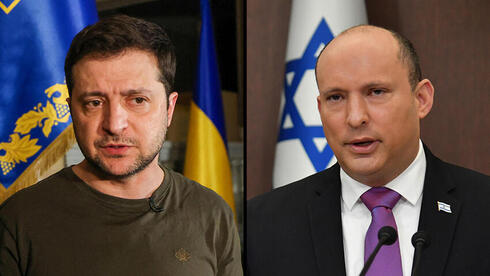 	Bennett has been at the forefront of international mediation attempts between the warring Eastern European countries, having spoken to Zelensky and Russian President Vladimir Putin several times since fighting broke out last month. The Israeli premier even jetted off to Moscow earlier this month to meet with Putin in the Kremlin.President Volodymyr Zelensky and Prime Minister Naftali Bennett  (Photo: Reuters, Yoav Dudkevtich)	According to sources familiar with the matter, Zelensky and Ukrainian government officials have been pursuing a Bennett visit to Kyiv for the past ten days as they believe the visit would help expedite ceasefire talks with Moscow.	Over the weekend, the Prime Minister's Office has requested the Shin Bet security agency, which is in charge of securing the prime minister, to make the pertinent security arrangements for Bennett's visit to Kyiv on short notice.	However, some security officials have expressed their misgivings about the risks entailed in the prime minister going into an active war zone, especially after a Russian bombing of the city killed at least eight people on Monday.	Jerusalem qualified that Bennett will only be willing to arrive in Kyiv if both parties are sincere about striking a ceasefire and his visit would help advance an agreement.	"In order to advance the negotiations, it is clear that in-person meetings are necessary," a source involved in the talks with the Ukrainians told Ynet. "And they may happen down the road if negotiations reach a tipping point."	Rebuffing the notion that Bennett has only agreed to the visit to bolster his image on the international stage, another official said that arriving in Kyiv for a photo op "is not a reasonable risk."	Kyiv has also previously invited U.S. President Joe Biden to make a stop in Ukraine during his visit to Europe later this week to attend a summit of NATO leaders.	The White House has clarified that such a visit was not on the agenda, although Biden is expected to visit neighboring Poland, where the United States has deployed thousands of additional troops since the outset of fighting. MORE - https://www.ynetnews.com/article/hj5arglzc  [For a “newbie” in the international political arena Bennett is being pushed to the limit with this. He is trying to juggle this along with the problems with “Bi-Dum" as he is just raring to re-establish the Iranian deal with is a disaster for all. – rdb]Any deal with Russia will require Ukrainian referendum, Zelensky saysUkrainian president states Kyiv already understands that it cannot join NATO, but adds that it requires ‘other security guarantees’By AFP Today, 11:46 pm 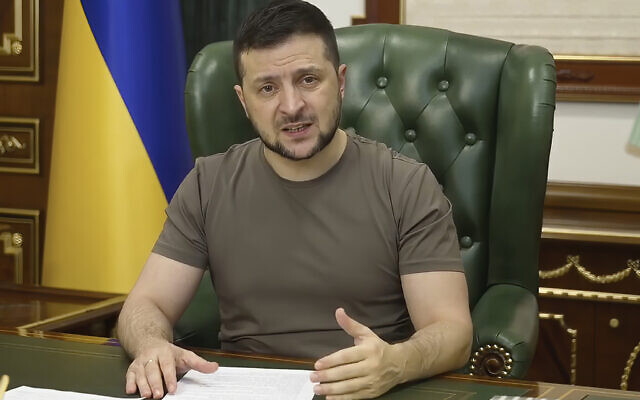 Ukrainian President Volodymyr Zelensky speaks from Kyiv, Ukraine, early Monday, March 21, 2022. (Image from video, Ukrainian Presidential Press Office via AP)	KYIV, Ukraine — Any deal reached in peace negotiations with Russia will be submitted to a referendum in Ukraine, President Volodymyr Zelensky told a regional Ukrainian public media outlet on Monday.	“I explained it to all the negotiating groups: when you speak of all these changes [in a future accord] and they can be historic… we will come back to a referendum,” Zelensky told Suspilne, an internet news site.	“The people will have to weigh in on certain kinds of compromise,” Zelensky said, adding that what the compromises cover are part of the talks with Russia.	Zelensky spoke at length about the key question of whether Ukraine should never join NATO, as he recently conceded.	“We have all already understood it,” Zelensky said, explaining that Ukraine will not be admitted to NATO because its member states “are afraid of Russia.”	“That’s all. And we have to calm down and say: ‘Okay, [we need] other security guarantees,'” he said. “There are NATO countries that want to provide security guarantees… who are ready to do what the alliance would do if we were members,” the Ukrainian leader said. “And I think this is a normal compromise,” he said.	Moscow insists on a guarantee that Ukraine never be admitted to NATO, an organization created to protect Europe from the threat of the Soviet Union at the start of the Cold War.	Since the collapse of the Soviet Union, NATO has expanded to include countries on Russia’s borders. MORE - https://www.timesofisrael.com/any-deal-with-russia-will-require-ukrainian-referendum-zelensky-says/ [It will be most interesting to see how they will be able to do a “certifiable” legal representative referendum in a country which has been fragmented and scattered from hither and yon and much of the legal governing process has been destroyed. There are still questions about the voting in 2014. – rdb]Jewish Agency to ramp up immigration flights from Ukraine to tackle refugee crisisMore than 4,000 people with immigration rights have moved to Israel since start of Russian invasion and ‘tens of thousands’ more expected to join them, organization saysBy Judah Ari Gross Today, 5:28 pm 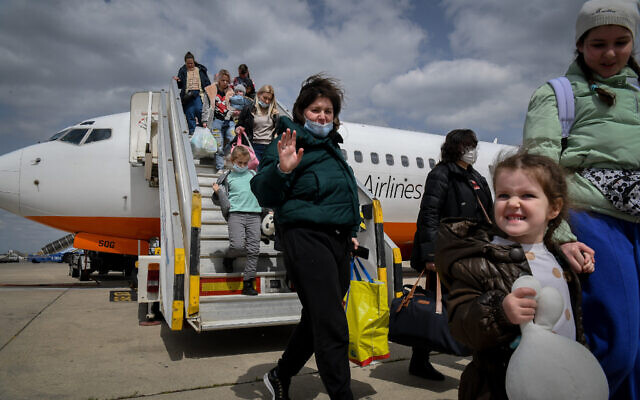 Ukrainian Jews who fled war zones in Ukraine arrive on a rescue flight at Ben Gurion airport near Tel Aviv, on March 17, 2022. (Yossi Zeliger/Flash90)	Some 4,000 Ukrainians have immigrated to Israel since Russia launched its invasion of Ukraine last month, and thousands more are expected to arrive in the coming weeks and months, the acting head of the Jewish Agency said Monday.	In comparison, just over 3,000 people immigrated from Ukraine in all of 2021, according to Israel’s Immigration and Absorption Ministry.In total, the Jewish Agency anticipates tens of thousands of people from Ukraine, Belarus and Russia to immigrate to Israel in the near future, Jewish Agency acting chairman Yaakov Hagoel told journalists in a virtual press conference.	“It could be 20,000 or it could be 90,000. It’s in the tens of thousands,” he said.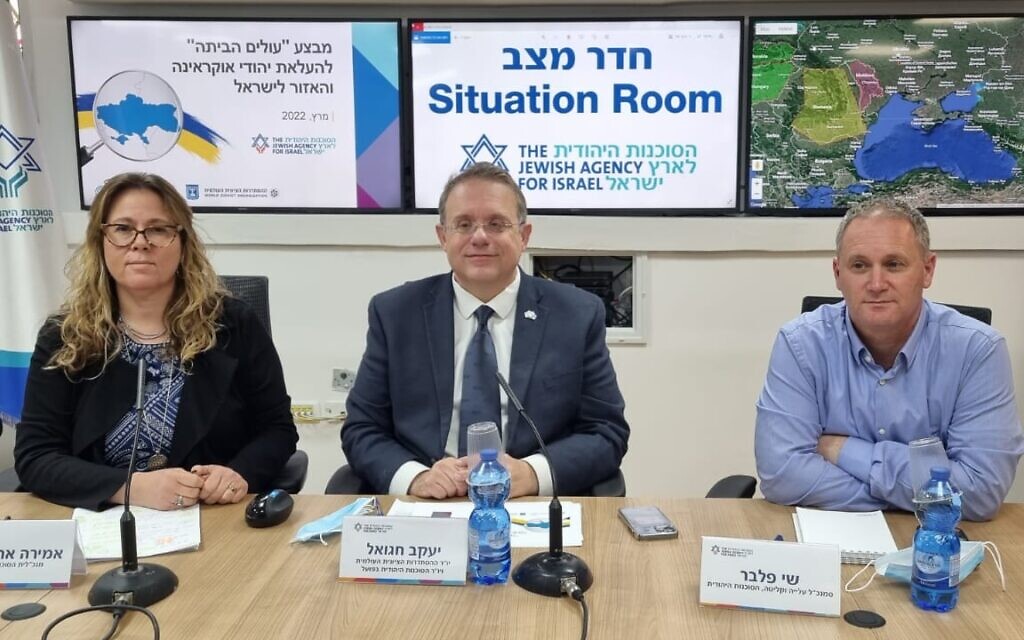 	Government officials have said that up to 100,000 new immigrants from the former Soviet Union may reach Israel’s shores in the wake of Russia’s invasion of Ukraine.	Alongside these efforts, the Jewish Agency was also stepping up its preparations to bring thousands of Ethiopians to Israel after the High Court of Justice removed an injunction that has been blocking their immigration since November.From left, Jewish Agency CEO Amira Aharonovich, Jewish Agency acting chairman Yaakov Hagoel and head of the Jewish Agency’s immigration and absorption department Shay Felber, sit in the organization’s ‘situation room’ to discuss efforts to bring Ukrainian immigrants to Israel on March 21, 2022. (Jewish Agency)	The CEO of the Jewish Agency, Amira Aharonovich, said the first flights of Ethiopian immigrants were expected to arrive in Israel before the Passover holiday next month.Aliyah Express	According to Jewish Agency figures, roughly 8,500 Ukrainians have started the paperwork to immigrate to Israel — or as it’s known in Hebrew, to make aliyah — and 25,000 have called the Jewish Agency’s hotline to inquire about immigration since the start of the Russian offensive on February 24. It was not clear whether those numbers included the aforementioned 4,000.	The Jewish Agency, a quasi-governmental body responsible for immigration to Israel, said it was launching a new effort, dubbed “Aliyah Express,” in order to better handle this massive wave of immigration and more quickly get refugees who are eligible for Israeli citizenship out of the temporary housing where they are staying in countries surrounding Ukraine and onto planes to Israel. Under Israel’s Law of Return, anyone with at least one Jewish grandparent is eligible for Israeli citizenship.	Hagoel said the Jewish Agency was working with other organizations like the International Fellowship of Christians and Jews, the Joint Distribution Committee, the United Jewish Appeal and others to use more planes to fly far more would-be immigrants to Israel, from hundreds a week currently to thousands.	“We want planes to be waiting for immigrants, not immigrants to be waiting for planes,” Hagoel said.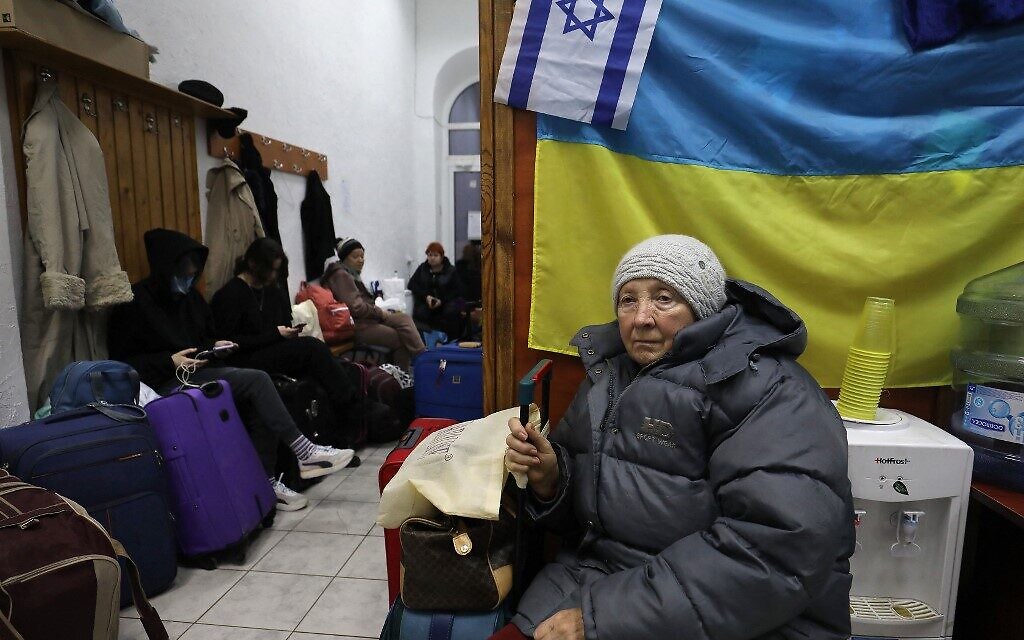 Ukrainian Jewish refugee Olga Chudnaya from Hostomel sits inside the Agudath Israel synagogue in Moldova’s capital Chisinau on March 15, 2022, before heading to the airport to board a plane to Israel (GIL COHEN-MAGEN / AFP)	At the same time, the organization was working to increase the number of beds available for people in refuge countries as they wait for approval to immigrate.	According to Hagoel, the organization was working to ensure there were enough beds for up to 10,000 refugees at facilities in Poland, Romania, Moldova, Bulgaria, Hungary and elsewhere.	In addition, the organization was working to streamline the immigration process, giving initial citizenship approval far more quickly. Instead of performing all the necessary documentation checks and reviews while the applicant was still abroad, under a new government policy launched last week applicants would receive initial approval allowing them to come to Israel, and then the rest of the immigration process would be completed after they arrive.	According to Hagoel, this new faster approach will allow people to receive initial approval within four or five days, when in the past it would have taken two to three weeks.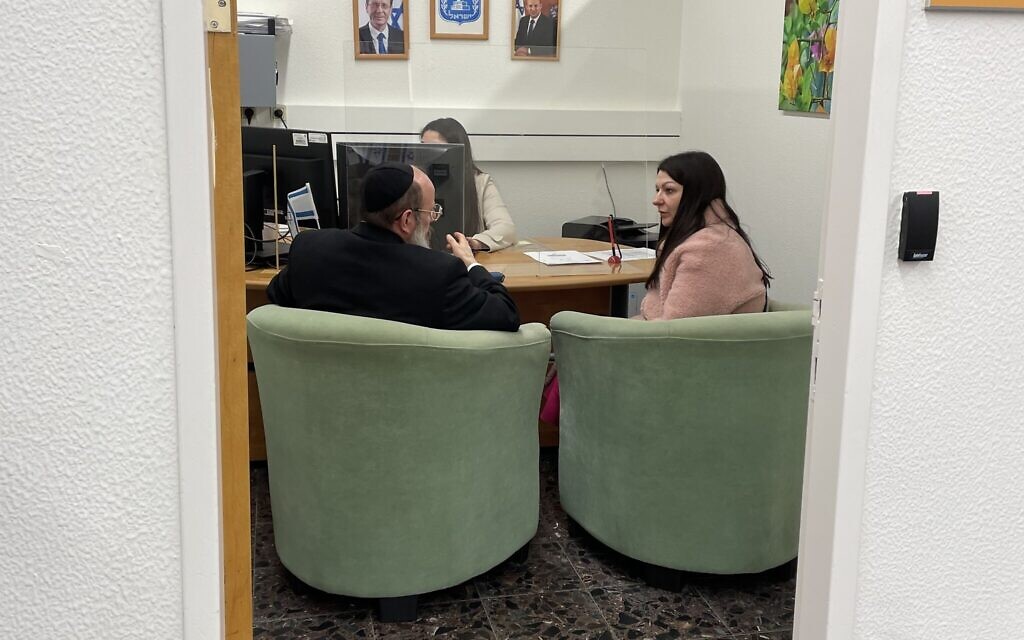 A woman from Mykolaiv, Ukraine, who has received approval to immigrate to Israel, receives her documents at the Absorption Ministry hall at Ben Gurion Airport’s Terminal 1 building, assisted by Mykolaiv’s Chabad rabbi, Shalom Gottlieb. (Sue Surkes/Times of Israel)	Shay Felber, the head of the Jewish Agency’s immigration and absorption department, stressed that while this change shortens the amount of time it takes for would-be immigrants to get on a plane, their full documentation will still need to be approved in Israel before they can receive citizenship.	On the absorption side of the immigration effort, the organization said it was working with the Israeli government to ensure housing and aid for the incoming immigrants, many of whom were arriving without any of their belongings.	Aharonovich said the past month has also seen a large jump in inquiries about immigrating to Israel from Russia and Belarus — roughly three times as many queries as normal — though there has yet to be a major, sustained rise in actual immigration.Not just Ukraine	Alongside the Jewish Agency’s concerted efforts on the Ukrainian front, the organization was working to fly in thousands of Ethiopians who are eligible for Israeli citizenship and who are escaping their own country’s brutal civil war.	In November, the government approved a plan to let thousands of Ethiopians with first-degree relatives in Israel immigrate under the Law of Return. However, the right-wing Israeli Immigration Policy Center petitioned the High Court of Justice to block the move on the grounds that the Ethiopians in question were not themselves Jewish or the direct descendants of Jews. The immigration was blocked by a judicial injunction until the matter could be resolved.	After the court indicated it would not overturn the government’s decision, the Israeli Immigration Policy Center withdrew its opposition last week, ending the injunction and allowing the government’s plan to proceed.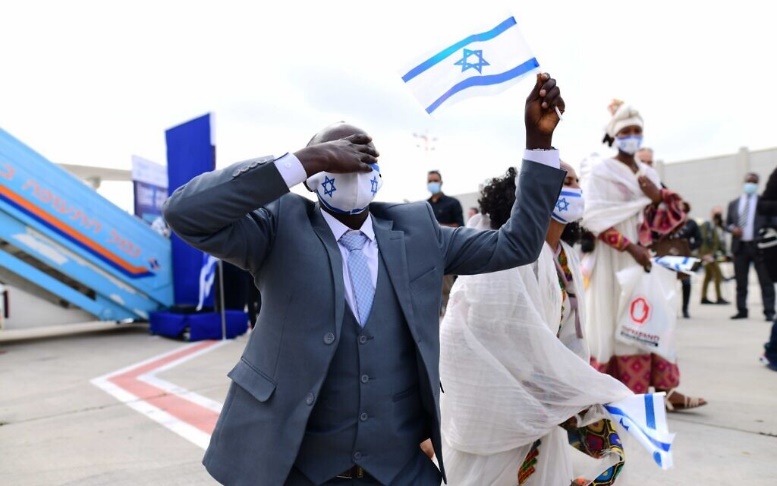 Immigrants arrive from Ethiopia at Ben Gurion airport on March 11, 2021 (Tomer Neuberg/Flash90)	“The Jewish Agency continues to be committed to saving every Jew in any place in the world. It is working now — alongside its Ukrainian operations — to carry out the government’s decision… under which nearly 3,000 people from the community waiting in Ethiopia will immigrate,” Aharonovich said.	She stressed that not only had the Jewish Agency not slowed down its efforts to bring over the Ethiopian immigrants, but that “the opposite was true” and it was expanding its operations in the country.	According to Aharonovich, additional Jewish Agency teams have been sent to Ethiopia to conduct interviews with applicants and review their paperwork in order to provide them with immigration visas.	“Saving the Jews of Ukraine and the Jews of Ethiopia together is part of the Jewish Agency’s moral obligation and purpose,” she told reporters. https://www.timesofisrael.com/jewish-agency-to-ramp-up-immigration-flights-from-ukraine-to-tackle-refugee-crisis/ As the US with a population of 300+ million wrestles with the onslaught we have a the southern border and all the financial and logistical problems involved it is going to be interesting how Israel can accommodate 20K or so in immigrants when then have much more limited resources and space. For the US they just print more money and devalue to the dollar to cover the costs. It is a bit difficult for Israel to meet that kind of a challenge. – rdb]Bennett in Egypt for first-ever trilateral summit with Sissi and UAE crown princePM flies to Sharm el-Sheikh for unannounced visit, as US nears signing of Iran nuclear deal — a move generally supported by Cairo and Abu Dhabi, but opposed by JerusalemBy Jacob Magid Today, 8:33 pm 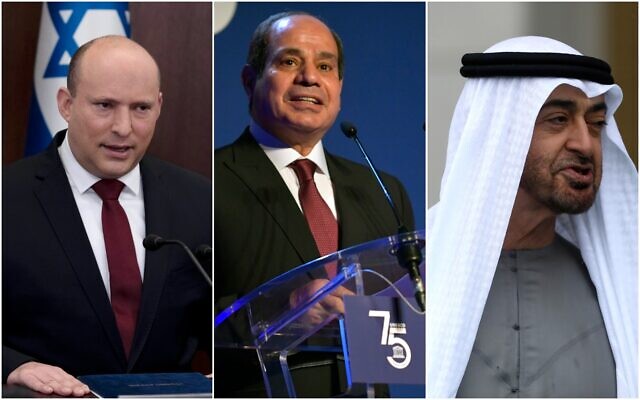 (From R-L) Prime Minister Naftali Bennett, Egyptian President Abdel-Fattah el-Sissi, and UAE Crown Prince Mohammed bin Zayed. (Collage/AP)	Prime Minister Naftali Bennett was in Egypt on Monday for the first-ever trilateral summit of Israeli, Egyptian and Emirati leaders, an Egyptian official told The Times of Israel, confirming the premier’s unannounced visit to the Sinai resort town of Sharm el-Sheikh.	Bennett first met with Sissi shortly after arriving in the city, the official said. The Prime Minister’s Office has yet to comment on the trip, which comes days after Israel announced the inauguration of a new flight route between Ben Gurion Airport and Sharm el-Sheikh.	Flights are expected to start as early as next month, during the week of the Passover holiday. The news was widely covered by Israeli media, though it was barely mentioned in the Egyptian press.	Bennett last met with Sissi in September, in what was the first such summit between Israeli and Egyptian leaders in more than a decade. The premier met with UAE Crown Prince Sheikh Mohammed bin Zayed Al Nahyan in December, when he made the first-ever visit by an Israeli prime minister to the Gulf country.	Bin Zayed also landed in Sharm el-Sheikh Monday, days after hosting Syrian President Bashar Assad — a move harshly condemned by the Biden administration, which has thus far resisted joining efforts by a growing number of Mideast leaders to normalize the dictator.
	The trilateral summit will mark the latest development in the Abraham Accords, which saw Israel normalize relations with the UAE, Bahrain, and Morocco in 2020 agreements brokered by the Trump administration. While the Biden administration so far has been unable to expand those accords, it has exerted effort in wrapping Egypt and Jordan — which already had ties with Israel — into them.
	The normalization agreements have seen the solidification of a bloc of Middle Eastern countries interested in countering Iran’s influence in the region. Monday’s meeting comes against the backdrop of the nuclear talks between Iran and world powers in Vienna that are widely believed to be nearing a resolution.
	The Iran nuclear deal will therefore surely be on the agenda in Sharm el-Sheikh, as Israel seeks to further coordinate with its Arab allies on the issue. While Jerusalem vehemently opposes a joint US-Iran return to the agreement officially known as the Joint Comprehensive Plan of Action, Cairo and Abu Dhabi are both seen as more amicable to the deal’s revival. Both are concerned about Iran’s support of proxies throughout the region, but have maintained that Iran is able to race toward a bomb absent any agreement.	However, Bennett may use the summit to rally Egypt and the UAE’s support for his public campaign against reported US plans to delist Iran’s Islamic Revolutionary Guard Corps as a terror group.
	On Friday, he and Lapid issued a joint statement expressing concern over the potential move, saying “even now, the IRGC terrorist organization is trying to murder certain Israelis and Americans around the world. Unfortunately, there is still determination to sign the nuclear deal with Iran at almost any cost – including saying that the world’s largest terrorist organization is not a terrorist organization. This is too high a price.”
	In response, a US official told The Times of Israel that the US is “prepared to make difficult decisions to return Iran’s nuclear program to JCPOA limits,” not denying that delisting the IRGC was potentially on the table.https://www.timesofisrael.com/bennett-in-egypt-for-first-ever-trilateral-summit-with-sissi-and-uae-crown-prince/ [These three and the King of Saudi along with a number of the other kingpins in the ME should develop a plan and possible resolution to boycott the US if they don’t stop their nonsense with Iran.- rdb]After 53 years of ties with Israel, Singapore to open embassy in Tel AvivAsian country’s foreign minister makes announcement during meeting with Lapid in Jerusalem, says move will help countries further boost business tiesBy TOI staff Today, 8:21 pm 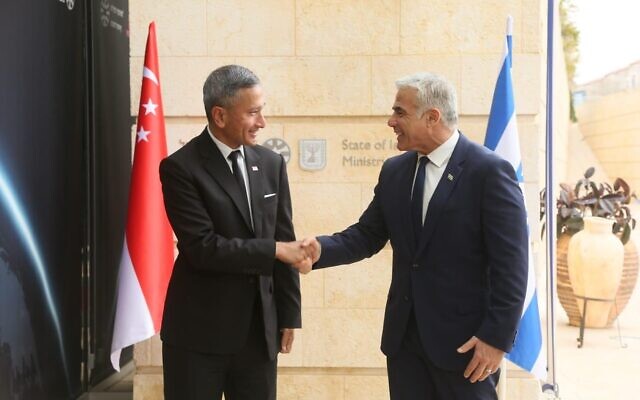 Foreign Minister Yair Lapid (R) shakes hands with Singapore Foreign Minister Vivian Balakrishnan outside the Foreign Ministry in Jerusalem on March 21, 2022. (Miri Shimonovich/GPO)	Singapore will open an embassy in Tel Aviv, its foreign minister announced Monday, more than a half century after the two countries established diplomatic ties.	Singapore’s Vivian Balakrishnan notified Foreign Minister Yair Lapid of the decision during a meeting the two held in Jerusalem.	A statement from Singapore’s foreign ministry said the new embassy will “serve as a focal point and support Singapore companies seeking to expand their collaboration with potential Israeli partners.”	It did not provide a timeline for when the mission will open.
	“I welcome the government of Singapore’s decision to open an embassy in Israel for the first time since the establishment of relations,” Lapid said in a statement. “This represents another testament to the good and unique relations between the countries.”
	The two countries have had diplomatic relations since 1969, and have since developed close security and business ties. Israel already operates an embassy in Singapore
	Balakrishnan is in Israel as part of a Mideast tour that has included stops in the West Bank and Bahrain.
	Singapore’s foreign ministry said Balakrishnan told Lapid that their two countries “should deepen collaboration in emerging areas such as agri-food tech, health-tech, AI and digitalization, as the world emerges from the COVID-19 pandemic.”
	Balakrishnan also used the opportunity to reiterate Singapore’s support for Palestinian statehood. “Singapore hopes that both the Israeli and Palestinian sides would find ways to engage in direct negotiations on the basis of a two-state solution,” he said, according to the readout from his office.
	Balakrishnan was scheduled to visit the technology investment platform OurCrowd and meet with other Israeli tech leaders later Monday.
	The development came just over a month since IDF Chief of Staff Aviv Kohavi visited Singapore to attend the country’s famed weapons expo and meet defense officials in the Asian nation.
	In October, Defense Minister Benny Gantz visited the country. Word of Gantz’s trip was barred for publication by the military censor — though this ban was later violated by Israeli media — while Kohavi’s was publicly announced by the IDF.
	A number of Israeli weapons makers presented their wares at the February expo, including Rafael, Elbit, Aeronautics and the Israeli Aerospace Industries, among others.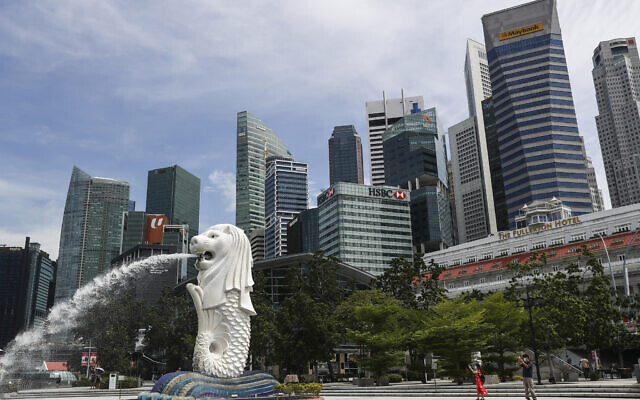 The financial skyline and the Marina Bay area in Singapore, June 30, 2020. (Yong Teck Lim/AP)		Israel and Singapore have long enjoyed close military ties. The IDF helped Singapore create its armed forces after the country became independent in the mid-1960s.	However, due to Singapore’s relationship with its neighbors Malaysia and Indonesia, neither of which maintain formal ties with Israel, the country tends to downplay its connections to Israel and its meetings with Israeli officials. Indeed, Israeli officials have said that the decision to censor Gantz’s trip in October was due to explicit requests from Singapore.	Singapore is Israel’s second-largest export destination in Asia after India. That is believed to include arms. https://www.timesofisrael.com/after-53-years-of-ties-with-israel-singapore-to-open-embassy-in-tel-aviv/ Iranian UAVs downed over Iraq in February were heading for Israel, officials sayIncident came days before Israel allegedly struck IRGC drone warehouse in Kermanshah, whereupon Iran launched missiles at Iraq’s ErbilBy Emanuel Fabian Today, 1:18 pm 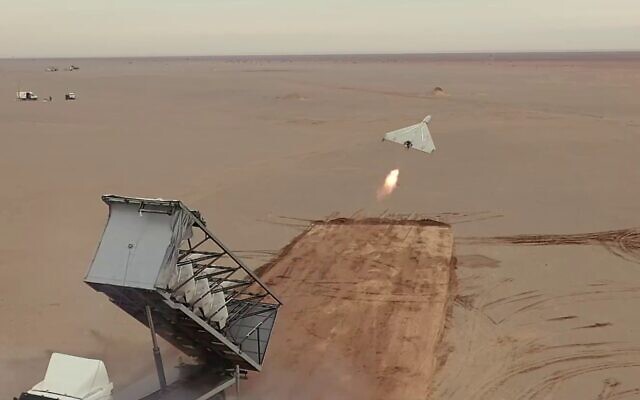 An Iranian Shahed-136 drone is launched during a military exercise in Iran, December 2021. (Screenshot: Twitter)	Two drones that were reportedly launched from Iran and intercepted by the US-led international coalition in Iraq last month are believed to have been aiming for Israel, officials said Monday.	The incident came days before Israel allegedly launched a strike on a drone warehouse at an airbase in western Iran, prompting Iran’s Islamic Revolutionary Guard Corps to launch a dozen ballistic missiles at what it claimed without evidence was an Israeli “strategic center” in Iraq’s northern city of Erbil.	On February 12, “multiple low-flying drones, flying westward, originating from Iraq’s eastern border region” were downed, a coalition official told the BBC.	Images of one of the drones published online showed a design similar to Iran’s Shahed-136 model.	“The drone is now in custody and is being analyzed by Coalition forces,” the official said, adding that the drone model was one that had been previously used by “malign actors” against targets in the United Arab Emirates and Saudi Arabia.	Israeli officials on Monday confirmed a February 16 report by the Kan public broadcaster that said Israel believed the drones were heading for the country.Oh hello…. A drone reportedly from “Eastern #Iraq” that was intercepted by coalition forces near/on its way to #Erbil. That drone looks familiar…. ???? pic.twitter.com/m9R7znaqNO— Aurora Intel (@AuroraIntel) February 13, 2022	Days after the attempted drone attack, on February 14, Israel reportedly launched six drones from Iraqi Kurdistan at the IRGC base in Kermanshah, decimating a fleet of drones. 	That strike, and the deaths of two IRGC commanders in an alleged Israeli airstrike near the Syrian capital Damascus a week earlier, was apparently behind Iran’s decision to launch ballistic missiles at Iraq.	Israel has repeatedly warned that Iranian drones are a significant threat to the region — especially as Tehran arms proxies stationed along Israel’s borders.	Military officials said earlier this month that Iran’s “UAV terror” is a new and global issue, accusing Tehran of directly attacking both military and civilian targets in the Middle East.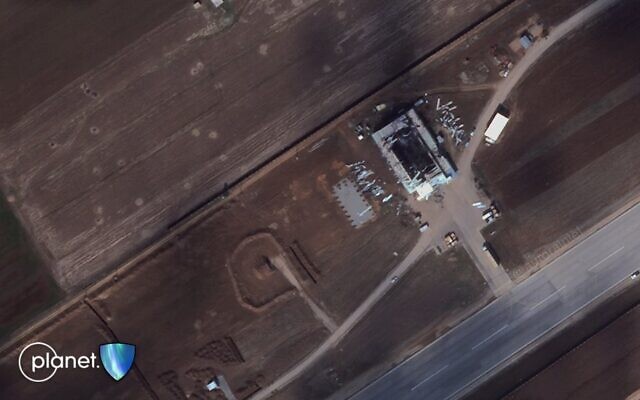 	The Israel Defense Forces has confirmed it intercepted at least four Iranian drones heading for Israel or the West Bank and Gaza Strip in recent years.	The IDF believes Iran is attempting to arm all of its proxies in the region — in Syria, Lebanon, Iraq, and Yemen — with hundreds and even thousands of UAVs, in addition to providing military training.In this satellite image taken February 18, 2022, damage is seen to a site belonging to the IRGC in the Iranian province of Kermanshah. (Planet Labs PBC via Aurora Intel)	The series of incidents over the past few months indicate an escalation in the shadow conflict between Israel and Iran.	Meanwhile, an anonymous Telegram channel ostensibly tied to Iran released documents over the past week that belong to Mossad chief David Barnea.	A cyberattack last week took down Israeli government websites for over an hour on Monday evening. Israeli officials did not immediately say who was behind the attack, but some media reports were quick to point the finger at Iran.	That cyberattack came as Iranian state television reported that the Iranian Revolutionary Guard Corps had arrested members of a “network” working for Israel that planned to sabotage Iran’s major underground nuclear facility at Fordo.  https://www.timesofisrael.com/iranian-uavs-downed-over-iraq-in-february-were-heading-for-israel-officials-say/  [and the US still wants a deal with Iran even after this. – rdb]UK earthquake: 5.1 magnitude tremor shakes parts of Britain causing houses to 'rattle'It was felt in Shetland, Aberdeen, Ellon, Stonehaven, Helmsdale, Inverurie, Lairg, Huntly, Banff and Fraserburgh, according to The British Geological SurveyScotland struck by large earthquakeBy Alahna KindredNews Reporter 13:26, 21 Mar 2022 Updated17:29, 21 Mar 2022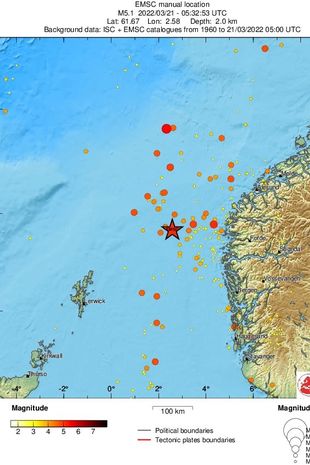 	Parts of the UK were rattled this morning by a 5.1 earthquake.People reported their homes were "rattling" for minutes as the tremors were felt in parts of northern Scotland.		It was reported to have happened at 5.23am off the coast of North East of Shetland.		It was felt in Shetland, Aberdeen, Ellon, Stonehaven, Helmsdale, Inverurie, Lairg, Huntly, Banff and Fraserburgh, according to The British Geological Survey.		It said that reports described: "lying in bed and heard a low rumbling sound", "three waves of vibration in about three seconds", "it woke me up as windows rattled", "bed shook and windows creaked", "mirror rattled" and "felt it as well as heard it, enough to wake me up".		The earthquake was felt in parts of Scotland ( Image: EMSC) 	More than 70 members of the public reported the earthquake, which was said to have lasted around two minutes, according to the United States Geological Survey.	There are roughly 200-300 quakes in Britain every year, but the vast majority are so small that no one notices them. 	However, between 20-30 are over 2.0 magnitude which can be felt over a wider area.	Ryan Thomson, who lives in Shetland, said he woke up to something that sounded like a "low flying jet".  MORE - https://www.mirror.co.uk/news/uk-news/breaking-uk-earthquake-51-magnitude-26519216 EU approves common defense plan While it will create an EU fighting force, it falls short of the army some European leaders dream of building 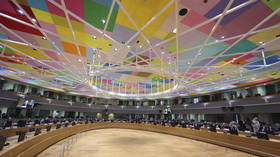 21 Mar, 2022 17:35 A general view of the meeting room of the EU foreign and defense ministers at the Europa building in Brussels, Belgium, March 21, 2022 © AP / Olivier Matthys 	On Monday, the European Union approved Strategic Compass – a bloc-wide common defense strategy that will create an EU deployment force of 5,000 troops. While such a move is a historic first for the bloc, it is substantially more modest than the EU army proposed by France’s Emmanuel Macron.	The “European Union just approved Strategic Compass,” Latvian FM Edgars Rinkēvičs announced, following a meeting of European defense and foreign ministers in Brussels earlier in the day. The plan provides a “necessary toolbox for the EU to become a real geopolitical defense and security player together with NATO,” he said, and is only the “beginning of the journey” for the bloc’s military future. 
	The plan itself has been around since 2020, when it was proposed by the European Council. Since then it has been criticized by those Eastern European countries that prefer to rely on NATO and its US muscle for their defense needs, and by commentators in neutral Ireland, who sought assurances that only peacekeeping missions be undertaken by the bloc, and that the UN be given a central role in decision-making.
	However, the outbreak of the conflict in Ukraine has hastened the plan’s adoption. In its current form, Strategic Compass is aimed at improving cooperation between existing European militaries, boosting cooperation with NATO, consolidating cyber-defense capabilities, and facilitating joint investment in research and development. 
	However, it also facilitates the creation of a 5,000-strong “rapid deployment capacity” of EU troops, marking the first step taken by the bloc toward creating a common military. This step toward militarization is significant, especially as it comes less than a month after the European Commission announced it would supply Ukraine with €450 million ($497 million) worth of arms and ammunition.
	A strategic assessment by the EU identified “regional instability, conflict, state fragility, inter-state tensions, external influences, [and the] destabilising impact of non-state actors” as reasons for drafting the plan, suggesting that the bloc may, at some point and in some capacity, intervene in future conflicts akin to the one in Ukraine. 
	Doing so would be an unprecedented step for the union, but Strategic Compass still falls short of the united military some leaders support. Macron has long been a proponent of creating an EU army and lessening the bloc’s dependence on NATO, an alliance he called “brain dead” back in 2019.
	Macron renewed his push for an EU fighting force independent of NATO earlier this month, stating that the conflict in Ukraine had “changed the era” for the European Union. However, the Eastern Europeans are still content to rely on NATO for their defense needs, with Polish Deputy Prime Minister Piotr Glinski telling The Telegraph on Saturday that the EU was not ready for conflict, and that Macron’s comments risk “destabilizing Europe.” https://www.rt.com/news/552419-eu-approves-defense-plan/ That should have been the process before NATO was formed since it is a regional issue. That would have pushed the responsibility for SELF survival and responsibility and would have stopped the lopsided problem with them always pushing the US to FUND and bail them out. – rdb]US says despite progress in talks, Iran nuclear deal ‘neither imminent nor certain’Responding to reports that Washington readying to delist IRGC as terror group before JCPOA revival, State Department spokesman insists Biden committed to preventing nuclear IranBy Jacob Magid Today, 11:48 pm 	US State Department spokesman Ned Price on Monday sought to lower growing expectations of a forthcoming agreement between the country and Iran on a joint return to the 2015 nuclear accord, saying that “an agreement is neither imminent nor is it certain.”	During the daily press briefing, Price acknowledged the “significant progress” that world powers negotiating in Vienna have made in recent weeks, before expressing some significant caveats.	“In fact, we are preparing equally for scenarios with and without a mutual return to full implementation of the JCPOA,” he said.	“President Biden has made a commitment that Iran under his watch will not be allowed to acquire a nuclear weapon. And that commitment is as true and sturdy in a world in which we have a JCPOA and one in which we don’t.”	Price had been asked to comment on reports that the US is preparing to delist Iran’s Islamic Revolutionary Guard Corps as a terror group, as a final step in the talks that would pave the way for an agreement.	The spokesman reiterated the response given to The Times of Israel on Saturday by a State Department official, who declined to comment on the details of what is being discussed in Vienna. MORE -  https://www.timesofisrael.com/us-says-despite-progress-in-talks-iran-nuclear-deal-neither-imminent-nor-certain/  [The best thing is if this issue dies a painful death.- rdbItaly’s industry could grind to a halt Skyrocketing energy prices could paralyze manufacturing 21 Mar, 2022 17:28 	The General Confederation of Italian Industry has warned that rising energy prices as a result of Russia sanctions threaten to destabilize the nation’s manufacturing sector.The joint warning was issued on Monday by the heads of the confederations of industrialists of the four most economically developed regions of the country (Lombardy, Veneto, Emilia-Romagna and Piedmont).	Italian authorities said this month they are exploring measures to reduce energy dependence on Russia, primarily by increasing gas imports from other countries.	Similar moves to sanction Moscow over the crisis in Ukraine by other European nations have sent prices for energy and commodities soaring. Russia is a major exporter of oil, gas, metals, minerals and other commodities critical to global industries. https://www.rt.com/business/552421-italys-industry-energy-crisis/ Peter Schweizer: White House bracing for Hunter Biden indictmentNew York Times story seen as effort to put spin on bad newsBy Art Moore  Published March 21, 2022 at 3:11pm 	Long before the New York Post's blockbuster, election-eve stories on Hunter Biden's laptop in 2020, investigative reporter and author Peter Schweizer documented the Biden family's international business of selling access to the White House for millions of dollars.
	Schweizer's 2018 book "Secret Empires: How the American Political Class Hides Corruption and Enriches Family and Friends" and a follow-up, "Profiles in Corruption: Abuse of Power by America’s Progressive Elite," presented evidence that five members of the Biden family cashed in while Joe Biden was vice president.
	Now, with the New York Times belatedly acknowledging the authenticity of messages on Hunter Biden's laptop indicating Joe Biden personally profited from the influence-peddling business, Schweizer sees signs a grand jury that has been investigating Hunter Biden's foreign business dealings since 2018 is about to indict the president's son.
	"I think this New York Times piece, the fact that they got cooperation from Team Biden and probably from the Hunter Biden legal team, is an indication that they are extremely concerned he's going to be indicted," Schweizer said in an interview Sunday with Fox News' Maria Bartiromo.
	Last week, the New York Post reported a lawyer for the mother of Hunter Biden's 3-year-old daughter expects the president’s son to be indicted for tax fraud, based on what he has seen in the financial records.
	Schweizer, who long has concluded Joe Biden has been a "direct beneficiary" of Hunter Biden’s financial deals with foreign interests, noted the grand jury that is part of U.S. Attorney for the District of Delaware David Weiss's investigation has been delayed by the COVID-19 pandemic.
	"It's back up and running, and it's very clear that when it comes to the issues related to the tax evasion and money laundering and the other issues wrapped up with it, they are extremely concerned Hunter Biden's going to be indicted," said Schweizer, the author of "Red-Handed: How American Elites Get Rich Helping China Win."
	He suspects that the New York Times article published March 16 – which buried the news that the Times had confirmed the authenticity of the laptop messages – "is an effort to frame the conversation in a way that could be the most favorable to them."
	Bottom of FormHe noted that the laptop messages show Hunter Biden took at least $31 million from Chinese businessmen with links to "the highest level of Chinese intelligence."
	"If you look at the three big flashpoints in American foreign policy today, Ukraine, Russia and China, the Biden family has received funds, millions of dollars in some cases and tens of millions of dollars, from powerful individuals connected to the government in each of those countries," Schweizer said.
	Hunter Biden was paid some $83,000 a month by a Ukrainian energy firm that was under investigation for corruption while Joe Biden was appointed by Barack Obama to oversee the U.S. anti-corruption campaign in Ukraine. Among his profits from Russia, Hunter Biden received a $3.5 million wire transfer from an oligarch whose name was on a U.S. Treasury list of figures tied to the Kremlin who were under consideration for sanctions.
	Significantly, Hunter Biden and Joe Biden "had intermingled finances, and Hunter Biden was paying monthly bills, paying for repairs on his home."
	The White House has clung to the claim by 51 former senior intelligence officials, including former director of national intelligence James Clapper, that the messages on the laptop were part of a "Russia disinformation" operation. The former officials, however, admitted in a signed letter that they had no evidence to back their claim.
	Last September, Fox News correspondent Peter Doocy asked press secretary Jen Psaki if the White House was maintaining its "Russia disinformation" stance after Politico reported a book by one of its reporters concluded two key emails and others on the laptop are genuine.
	"I think it's broadly known and widely known, Peter, that there was a broad range of Russian disinformation back in 2020," Psaki replied, with no further elaboration.
	The Politico reporter's book, "The Bidens: Inside the First Family’s Fifty-Year Rise to Power," cites a person who had independent access to Hunter Biden's emails who confirmed the authenticity of a 2015 email from an adviser for the corrupt Ukrainian firm Burisma thanking him for introducing him to Joe Biden. That conflicts with the president's repeated insistence that he knew nothing about his son's deals.
	But more importantly, the Politico reporter's source confirmed the authenticity of a 2017 email regarding the deal with CEFC Chinese Energy stating 10% of the profits were to be held "for the big guy."  The "big guy" was identified as Joe Biden last October by former Hunter Biden business partner Tony Bobulinski after the New York Post reported the emails were discovered on a laptop abandoned by Hunter Biden. Joe Biden, Bobulinski claimed, was an active participant in his son's overseas business dealings while serving as vice president. In fact, Bobulinksi said he met twice with Joe Biden to discuss the deal with CEFC Chinese Energy, giving the impression that the then-vice president had the final say in the business dealings of his son and brother James Biden.
	Last Thursday, Psaki was asked, in light of the New York Times report, if the White House still stands by the "Russia disinformation" claim. She refused to comment, curtly advising the reporter to talk to the Justice Department, because she's "a spokesperson for the United States" and Hunter Biden "doesn't work for the United States." https://www.wnd.com/2022/03/peter-schweizer-white-house-bracing-hunter-biden-indictment/ Elections Board authorizes subpoena for evidence in 2020 investigationDid liberal activists 'illegally gather thousands of absentee ballots'?By Bob Unruh Published March 21, 2022 at 1:52pm 	Among the various scandals that have been uncovered from the 2020 presidential election was the issue of ballot harvesting in Georgia, where state law forbids it.	WND previously has reported Georgia is one of the swing states where, during the 2020 race, the vote went suspiciously narrowly for Joe Biden.	An investigation into what happened in Georgia was confirmed earlier, and it is among several states where suspicious events have been identified.	There were, in fact, a long list of questions that arose over the 2020 results, which Biden won after narrowly capturing a list of swing states.	What is known is that a number of issues remain under investigation, and a coming documentary reveals hundreds of "mules" were hired to dump piles of mail-in ballots in drop boxes during election night's overnight hours.
	Also, independent analyses have concluded either of two ways likely "bought" the election for Biden. One was the $420 million Mark Zuckerberg gave to mostly leftist election officials with instructions to recruit voters from Democrat districts, and the other was the collusion by legacy and social-media companies that decided to suppress accurate, and damaging, reports about the Biden family international business scandals just before the election.
	Further, multiple state and local officials simply ignored their own state laws regarding the handling of mail-in ballots, actions that have since been ruled illegal by courts in those states.
	Meanwhile, Just the News has compiled a list of 20 situations that suggest fraud or irregularities in the 2020 election.
	Bottom of FormThey include that Iranian nationals hacked into a state computer election system and stole 100,000 voter registrations and used them to try to intimidate Republicans, a former state Supreme Court justice concluded there was bribery in Wisconsin's election count, there was illegal ballot harvesting in several states, vote signature requirements may have been violated involving 200,000 ballots in Arizona, the widely used ballot drop boxes were, in fact, illegal, foreign voters were found on voter rolls in Texas and Georgia, a number of mail-in ballot strategies were unconstitutional, voter roll laws were not followed and more.
	Now Just the News reveals the Georgia Elections Board has approved a subpoena to "secure evidence and testimony" in the investigation into whether liberal activists "illegally gathered thousands of absentee ballots."
	Raffensperger earlier has said the investigation would follow the money, and prosecutions would result if the evidence supported them.
	Now, the report said, "The subpoena power will allow Raffensperger's team to secure evidence about a whistleblower who alleged to an election integrity group that he participated in a large operation to gather ballots in which activists were paid $10 for each ballot they delivered."
	The vote on the subpoena had been delayed by the lack of a chairman for the board, but the report said Matthew Mashburn was appointed at a meeting last week, and the vote then was taken on the subpoena.
	Now, the report explained, Raffensperger's office can get evidence from the election integrity group True the Vote, which revealed in November it had videotapes, a whistleblower's confession, and cell phone location records showing "what appeared to be a widespread ballot harvesting operation in the November 2020 general election and January 2021 election runoff."
	The group said its video showed ballot traffickers dumping stacks of ballots into unmonitored drop boxes during overnight hours, and the cell phone records it got revealed as many as 240 activities involved, the report said.
	Raffensperger earlier explained the investigation needs to discover the identity of the whistleblower, whether he was paid, who paid him, and more.
	Already, following the 2020 activities, Arizona has prosecuted people for illegally collecting ballots, and the same dispute has been reported in Wisconsin. https://www.wnd.com/2022/03/elections-board-authorizes-subpoena-evidence-2020-investigation/ Death Toll Rises To Over 12 Million Chickens And Turkeys In 2nd Month Of America's Horrific Bird Flu Pandemicby Tyler Durden   Monday, Mar 21, 2022 - 12:32 PMAuthored by Michael Snyder via TheMostImportantNews.com,	Everyone needs to start paying attention to this crisis, because America’s rapidly growing bird flu pandemic is going to deeply affect all of us at the grocery store.  This pandemic began on February 8th when a confirmed case of HPAI was confirmed in a domestic flock, and on March 9th I published an article that discussed the fact that nearly 2.8 million birds (mostly chickens and turkeys) had already died.  If the pandemic had fizzled out after that first month, it wouldn’t have ultimately been a major deal.  But instead, this pandemic has escalated dramatically here in the second month.  If cases continue to spread like wildfire, we will soon be facing a nightmare of absolutely epic proportions.	On Friday, I was stunned to learn that an outbreak of bird flu at an egg-laying farm in Iowa is going to result in the culling of over 5 million chickens…	The confirmation of bird flu at another Iowa egg-laying farm will force the killing of more than 5 million chickens, state officials said Friday.	It’s the second confirmed case of avian influenza in Buena Vista County, about 160 miles (257 kilometers) northwest of Des Moines, but the latest outbreak is at an operation with 5.3 million chickens. The earlier case was at a farm with about 50,000 turkeys.Just think about that.Five millions chickens suddenly gone.What do you think that is going to do to the price of eggs?  MORE -  https://www.zerohedge.com/medical/death-toll-rises-over-12-million-chickens-and-turkeys-2nd-month-americas-horrific-bird-flu Severe Drought & "Dust Bowl Conditions" Threaten Disastrous Winter Wheat Harvest In The USby Tyler Durden  Monday, Mar 21, 2022 - 03:22 PMAuthored by Michael Snyder via TheMostImportantNews.com,	Food prices in the U.S. have already been soaring, and now we are on track for an absolutely horrible winter wheat harvest.  Of course this comes at a time when the war on the other side of the globe is going to greatly reduce wheat exports from Russia and Ukraine.  Over the last 12 months, the price of wheat has already risen 69 percent, and now this crisis threatens to go to an entirely new level.  In all my years of writing, I have never seen anything like this, and I am deeply concerned about what the months ahead will bring.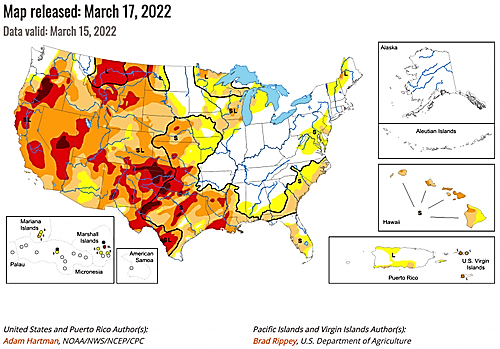 	Due to extreme drought, winter wheat is in very bad shape in states such as Kansas, Oklahoma and Texas.  The following comes from one of the most prominent agricultural websites in the entire country…	Some farmers in southwestern Kansas, the top U.S. wheat producing state, have not received much measurable rain or snow since October. Winter wheat is planted in autumn, lays dormant in winter and begins sending up green shoots in spring. Proper soil moisture is critical at this stage for the crop to thrive.	More than half of Kansas was classified as under severe drought or worse as of March 8, the driest conditions since 2018, according to the National Drought Mitigation Center. Severe drought is also covering three-quarters of Oklahoma and more than two-thirds of Texas, both of which also are large wheat producers.If that sounds really bad, that is because it is really bad.	Farmers are praying for rain, because they desperately need it.	That same article also discussed the fact that winter wheat was severely damaged by a wind storm “that brought ‘Dust Bowl’ conditions to Kansas”…	The coming weeks will be critical for the southern Plains wheat crop, said Lucas Haag, extension agronomist at Kansas State University. Many farmers apply fertilizer to maximize crop potential, but moisture is needed to carry nutrients to plant roots, he said.	Wheat plants damaged by the December wind storm that brought “Dust Bowl” conditions to Kansas face additional drought problems because plants have been weakened either by the sand-blast effect of blowing dust and dirt or by soil nutrient loss from the 100 mph (161 kph) winds.How many years have I been warning that “Dust Bowl conditions” would return to the middle of the country?Now it has happened. MORE -  https://www.zerohedge.com/weather/severe-drought-dust-bowl-conditions-threaten-disastrous-winter-wheat-harvest-us Hospital puts male in female ward, then denies rape happened'This is a shocking double injustice'By WND News Services   Published March 21, 2022 at 11:19am By Laurel Duggan  Daily Caller News Foundation	A member of parliament in the U.K. said Wednesday that a hospital told police an alleged rape could not have really occurred because the attacker was transgender, according to the Telegraph.	Baroness Nicholson of Winterbourne, a member of parliament, told the House of Lords that it took a year for the hospital to acknowledge there was a male in the ward where the rape allegedly occurred. The victim reported the alleged rape more than a year ago, but hospital staff told police officers “that there was no male in the hospital, therefore the rape could not have happened,” the Telegraph reported.	Her comments came during a debate on a policy called Annex B, which allows patients to be placed in single-sex hospital wards based on self-identification of gender, according to the Telegraph.	The hospital was not identified by Nicholson in her comments, and police did not tell DCNF where it may have occurred or which police unit is handling the purported incident.	“During that year she has almost come to the edge of a nervous breakdown, because being disbelieved about being raped in hospital has been such an appalling shock,” Nicholson told the House of Lords. “The hospital, with all its CCTV, has had to admit that the rape happened and that it was committed by a man.”	Nicholson suggested surveillance video and witnesses may have played a role in the truth coming out about the alleged incident.	“They forgot that there was CCTV, nurses and observers,” Nicholson said, the Telegraph reported. “None the less, it has taken nearly a year for the hospital to agree that there was a male on the ward and, yes, this rape happened.”	Nicholson called for changes to U.K. policies that allow transgender women who are biologically male to stay in women’s-only wards, according the Telegraph, and argued the existing policy “gives priority to trans people over women” and therefore threatens the “dignity, privacy and safety” of female patients.	The case is being investigated by police, the Telegraph reported.	The National Health Service did not respond to the Daily Caller News Foundation’s request for comment.  https://www.wnd.com/2022/03/hospital-puts-male-female-ward-denies-rape-happened/  [This is absolutely ludicrous and criminal. The leftist propaganda agenda to blur the sexes is fundamentally evil anti-God. – rdb]Commentary:Republicans Should Focus on America, Not Ukraine
Jeff Crouere Posted: Mar 21, 2022 12:01 AM
	Obviously, the war in Ukraine is a tragedy of monumental proportions. Over three million Ukrainians have fled their country in the aftermath of Russia’s invasion. While brave Ukrainians have put up a very stout defense of their nation, the Russians have been able to take control of some areas and are killing innocent civilians.
	President Joe Biden has authorized $14 billion in aid, including robust supplies of military hardware, to assist the Ukrainians in defending their country.  For many Democrats and Republicans, this military aid is not enough. They claim we should help transfer military aircraft to Ukraine and enforce a no-fly zone over the country.
	The problem is that each escalation of our involvement risks our country becoming engaged in armed conflict with the Russians, thereby commencing World War III. Too many politicians in Washington D.C. and members of the Deep State and elite media want to start a war with Russia. These beating of the war drums are dangerous and do not represent the will of the American people, who do not want to start World War III with the Russians.
	Our country just ended a twenty-year war in Afghanistan with a horrific exit of our personnel that resulted in thirteen military service members being killed. After that experience, Americans are not ready to start a new war with a country that possesses 6,500 nuclear weapons.
	According to a new Quinnipiac poll, 75%of the American people want to help Ukraine without risking a war with Russia. Only 17% favor helping in a way that may lead to war with Russia.
	On this issue, the American people are correct, but political leaders of both parties, especially Republicans, are dangerously wrong and are hellbent on war with Russia. For example, former House Speaker Newt Gingrich wants the full power of our country “unleashed” on Russia to not only stop their invasion, but also to defeat Russian President Vladimir Putin so thoroughly that he will be “ousted from power by his own government.”
	While Gingrich advocates regime change in Russia, U.S. Senator Lindsey Graham (R-SC) is calling for the assassination of Putin. Graham tweeted, “for somebody in Russia to take this guy out. You would be doing your country — and the world — a great service.”
	Fortunately, not all Republicans have developed hysterical war mania. U.S. Senator Ted Cruz (R-TX) labeled Graham’s suggestion “an exceptionally bad idea.” As Cruz noted, no U.S. politician, nor GOP leader, should be “calling for the assassination of heads of state.”
	Even the idea of a no-fly zone in Ukraine is problematic, according to U.S. Senator Marco Rubio (R-FL). He likened it to “World War III.” Rubio defined it as “the willingness to shoot down the aircrafts of the Russian Federation, which is basically the beginning of World War III.”
	Cruz and Rubio understand there should be limits on our support of Ukraine. Despite the horror of the war in Ukraine, it is not a crisis which threatens the survival of the United States of America.
	What does threaten our country are the extremely detrimental policies being advanced by the Biden administration. Instead of trying to oust a foreign leader, Republican leaders should be focusing on politically ousting the Democrats from power in this country.
	The United States of America is facing a multi-faceted crisis impacting our economy, our educational system, our public safety, and our national sovereignty. The 330+ million people living in our country recognize the problems and are demanding action from our leaders. Unfortunately, our political leaders are either delivering the wrong responses or are willfully ignoring the problems.
	The last fourteen months of the new Biden administration have been a horror show in America. Our once secure southern border has become wide open as over 2 million illegal aliens surged into our country in 2021. Incredibly, the rate is increasing in 2022.
	While we allocated $14 billion to help the Ukrainians protect their borders and fight against the invading Russians, nothing has been allocated to finish our border wall and stem the flow of millions of illegal aliens into our country.  
	In addition, illegal aliens bring drugs, including fentanyl, which killed over 100,000 Americans last year. Illegal aliens take jobs away from law-abiding Americans and send money back to their home country, taking it out of our economy. They do not pay income taxes, while they receive many services that are funded by the taxpayers of our country.
	While our problems multiply, our leaders are focused on the war in Ukraine. Of course, the human tragedy there is compelling, and we must aid the victims of that war; however, we cannot neglect the true suffering in our country.
	American cities are crime-ridden and the number of police officers shot last year reached a new record high. Along with soaring crime, poverty is on the increase as well. Our streets are filled with homeless people, including too many veterans, living in squalid conditions.
	If Republicans beat the war drums too loudly, their voters will resent the attention being diverted from problems on the home front. For example, gasoline prices have reached a record and inflation soared to a 40-year high. Sadly, the wages of Americans are not keeping pace and people are falling further behind economically.
	Under President Donald Trump, our country was energy independent. Incredibly, Biden made our country energy dependent again by a series of moves meant to inflict harm to our oil and gas industry. After the banning of Russian oil imports, we face the prospect of importing oil once again from tyrannical regimes. Of course, the answer is unleashing our energy industry, but Biden is too beholden to the “New Green Deal” fanatics who are so influential in his administration.
	For our country to truly help other nations in need of assistance, we must fix our problems first. Republicans should be focused on America, not Ukraine. If not, they will pay a heavy price at the polls in November. https://townhall.com/columnists/jeffcrouere/2022/03/21/republicans-should-focus-on-america-not-ukraine-n2604795 Are We Witnessing a Southern Invasion?
By Paul Engel|March 21st, 2022
	Does an influx of illegal aliens constitute an invasion?
	If this is an invasion, what does the Constitution require the federal government to do?
	What are the consequences of referring to the masses of illegal aliens as invaders?
	A reader sent me an email about the influx of illegal aliens on our southern border. The question of whether or not this constituted an invasion and thereby requires a response by the federal government under Article IV, Section 4, is one which is worth our taking a closer look. Not only the question of does this constitute an invasion, but what are the consequences of such a point of view?
	INVASION
	Under Article IV, Section 4 of the U.S. Constitution, the United States is required to guarantee to the states certain things, including the protection against invasion.
	The United States shall guarantee to every State in this Union a Republican Form of Government, and shall protect each of them against Invasion; and on Application of the Legislature, or of the Executive (when the Legislature cannot be convened) against domestic Violence. 
	U.S. Constitution, Article IV, Section 4 (emphasis added)
	The first thing we need to determine is, does the influx of a large number of illegal aliens constitute an invasion? We start by defining an invasion:
	INVA’SION, noun
	A hostile entrance into the possessions of another; particularly, the entrance of a hostile army into a country for the purpose of conquest or plunder, or the attack of a military force. The north of England and south of Scotland were for centuries subject to invasioneach from the other. The invasion of England by William the Norman, was in 1066.
	Invasion: Webster’s 1828 Dictionary
	Are the people illegally crossing our border hostile? Some of them are, but the vast majority don’t appear to be so.
	HOS’TILE, adjective
	Belonging to a public enemy; designating enmity, particularly public enmity, or a state of war; inimical; as a hostile band or army; a hostile force;hostile intentions.
	Hostile: Webster’s 1828 Dictionary
	While their presence is problematic, that does not make them a public enemy.
	EN’EMY, noun [Latin inimicus.]
	A foe; an adversary. A private enemy is one who hates another and wishes him injury, or attempts to do him injury to gratify his own malice or ill will. A public enemy or foe, is one who belongs to a nation or party, at war with another.
	Enemy: Webster’s 1828 Dictionary
	The vast majority do not belong to a nation or party that is at war with the United States, neither do most of them make up a hostile band or army. Regardless of their size, these people do not constitute an invasion as our Founding Fathers defined it when they wrote the Constitution. Neither, by the way, do they meet the legal definition of an invasion:
	INVASION. The entry of a country by a public enemy, making war.
	Invasion: The Free Legal Dictionary 
	So if this dramatic influx of illegal aliens doesn’t meet either the Constitutional or legal definition of an invasion, what is it?
	Incompetence
	Let’s start at the beginning, constitutionally speaking. Article I, Section 8, Clause 4 gives Congress the power:
	To establish an uniform Rule of Naturalization, and uniform Laws on the subject of Bankruptcies throughout the United States;
	U.S. Constitution, Article I, Section 8, Clause 4
	Notice, Congress has the power to set rules for naturalization (the act of becoming a citizen), but not for immigration or visitation. Immigration is becoming a permanent residence, while visitation is a temporary one. This means that according to the Tenth Amendment, the power to regulate immigration or visitation is retained by the states. Therefore, this should be primarily a state issue. However, decades ago, the states allowed the United States to usurp their control over immigration into their states. Which leads us to the next point on our journey.
	Since the states now expect the United States to regulate immigration, Congress has passed numerous laws to do so. Why is this important? Because each and every member of Congress has been hired by the American people to represent them, either in the House of Representatives or for their state in the Senate. Whether you like our country’s immigration laws or not, they were created by employees of the people, who represent them and exercise their sovereign power in the peoples’ name. Congress, though, is not the only branch of the federal government responsible for this mess.
	While Congress is tasked with making the laws of the United States, the President is required to faithfully execute those laws. Since the state legislatures have decided to allow their citizens to determine who their state should vote for in the Presidential election based on their political party affiliation, the men who have held the office of President in the last several decades got there by the will of the American people.
	So, there are two branches of the federal government that are part of this mess: Congress for the laws they have passed and the Presidents who have failed to execute those laws. The fact that millions of people have violated those laws without consequence is not their fault. Yes, the illegal alien is responsible for the laws they have broken, but Congress is responsible for the bureaucratic nightmare that anyone who wishes to come here legally must go through. Also, the President is responsible for the incentive many of these aliens see, since there are effectively few consequences for breaking American law.
	Our current border crisis should be a surprise to no one. History is replete with examples of what happens when laws are not enforced. The rate of illegal aliens entering our country is directly correlated to the leniency shown by the Presidential administration in office at the time. You would think after over 50 years of observing this correlation, the American people would have figured it out. Apparently not, even though this cause and effect has been readily observed throughout the United States. Currently, there are two district attorneys in California facing recall because their failure to prosecute crime has led to an intolerable increase in those crimes. Business in these cities are closing because of the level of theft they are forced to endure without any redress, because prosecutors have decided to be derelict in their duties, and not prosecute crimes they don’t think are worth it. While many in California, and in fact America as a whole, are rightly angered by the current state of what is laughably called our “justice system”, there is one point they seem to have missed.
Indifference
	Neither of the District Attorneys currently facing recall in California made any secret of their stance on prosecuting what they often referred to as “petty crimes”. President Biden campaigned on the idea of allowing people into the country illegally, then dealing with them after the fact. He promised to suspend deportations, end detention of migrant families, and reduce room for “immigrant detention”. So why is anyone surprised that millions are taking advantage of the promises to be lax on enforcement of U.S. law? Before you start pointing your finger at President Biden and his administration, there is one very important point you need to consider.
	Knowing what President Biden planned to do when he entered office, tens of millions of Americans voted for him. The current state of our border crises is a direct result of the choices made by the American people. In other words, both President Biden and our alleged “invasion” are our fault.
Conclusion
	I believe there are two primary reasons behind this call to declare what is happening on our southern border an invasion.
	First, there are those who want to use the term “invasion” to prod the federal government to act under Article VI, Section 4. I have seen some go “dictionary shopping” to find a definition that will promote their cause, ignoring the fact the the sense of the word they are basing their claim on in not its primary sense, even in the dictionaries they quote. I expect this approach to be an utter failure, since it is basically trying to shame the the President into doing what he’s already said he would not do. If the President won’t enforce current immigration law, what makes you think he’s going to do so because you call it an invasion? He has paid no political price for his position, so why should he change just because you altered the language?
	Second, and of even more concern to me, is this attempt to define the surge of illegal border crossings as an invasion is an unconscious attempt to redirect the blame onto someone else. If this truly were an invasion, those entering the country would be considered hostile. There are many in this country that would use such a designation as an excuse to blame the alien for all of their problems. This is already the case in many locations. The lack of jobs, overflowing of our schools, hospitals, and medical clinics are blamed on the influx of illegal aliens. While in many cases that may be true, it’s rather like blaming the Titanic itself for its sinking rather than its crew. Most Americans drive faster than the speed limit because they know there is little chance of actually getting pulled over. If you knew there was very little risk that you would actually be punished, how many of you would turn down the chance to rob a bank, cheat on your taxes, or even assault that idiot who cut of off in traffic and gave you the finger? Or what if you could earn 10, 20, even 30 times more than you do today, and all you had to do was cross a border without permission or consequence, would you do it? Yet there are some Americans eager to blame the illegal alien not just for violating our laws, but for the fact those laws are not being enforced.
	A law that is not enforced is a waste of time and energy. So who is ultimately responsible for the fact that our border crossing laws are not being enforced? Is it the alien who breaks those laws? Is it the criminal who takes advantage of the lax enforcement of those laws? Or is it the federal agent on the border? No, there are only two groups of people responsible for the fact that our border laws are not being enforced. The first group is the politicians, both in Washington, D.C. and in our state houses, who are either refusing to fulfill their duties to enforce the laws of the United States or are willing to stand by and do nothing while it happens. The second is the American people who put them there. President James A. Garfield said:
	[N]ow more than ever before, the people are responsible for the character of their Congress. If that body be ignorant, reckless and corrupt, it is because the people tolerate ignorance, recklessness and corruption. If it be intelligent, brave and pure, it is because the people demand these high qualities to represent them in the national legislature
	James A. Garfield, A Century of Congress
	What was true of Congress in the 19th century is also true of all of our state elected officers today: We are responsible for their character. That means we are responsible for how we respond to their actions as well. We have chosen Presidents who tried to enforce our border laws and others who did not. We chose the Representatives and Senators that not only wrote those laws, but funded their enforcement. And when those in the judicial branch acted badly by illegally meddling with the enforcement of the Constitution and laws of the United States, it was the responsibility of those we placed in Congress to deal with their bad behavior.
	So if you’re looking for someone to blame for the current state of our border, look no farther than your mirror. Rather than blaming the alien who broke the law, take responsibility for your choices that led to the fact that those laws aren’t being enforced in the first place. https://newswithviews.com/are-we-witnessing-a-southern-invasion/The Houthis, Iran's 'Weapon of War' and Iran's IRGC Must Be on US Terrorist Listby Pete HoekstraMarch 21, 2022 at 5:00 am
	Too often the West finds itself hoping for and seeing a positive outcome when reality presents something very different. Think about the West's response to the breakup of the Soviet Union in 1991, where we promoted Western values of openness as a replacement for Communism. Consider the vote by Congress in 2000 to grant China Permanent Normal Trade Relations (PNTR) status, a status I voted against when in Congress. Reflect on President Barack Obama negotiating the Joint Comprehensive Plan of Action (JCPOA) with Iran in 2015. None of these major deals has worked the way the West and the United States had expected or hoped.
	Since the breakup of the Soviet Union, the West embraced the new Russia. Europe and the U.S. built strong economic ties with Russia, fueling a growing economy and funding Russia's military build-up. Europe became reliant on Russian energy, with Germany, Europe's largest economy, dependent on Russia for up to 40% of its oil and gas. With construction of Nord Stream 2, Europe's dependency was set to grow even further, before Russia's invasion of Ukraine caused its halt. Look at the results of the West's embrace of Russia.
	In 2008, Russia invaded the Republic of Georgia; in 2014 it invaded eastern Ukraine and seized Crimea; and now in 2022, it invaded the rest of Ukraine. Russia also conducted radiological and chemical nerve agent attacks against opponents of Vladimir Putin in the U.K. Instead of reacting with sanctions and boycotts, the West's response was muted, almost non-existent. For inexplicable reasons, the West believed these incursions did not cross any meaningful red lines that would have necessitated a strong response.
	The glass the West kept seeing as half-full, despite all evidence to the contrary, was completely empty. Today the people of Ukraine are paying the horrendous price of the West's unwillingness to see and respond to the evil reality of Russia and Putin. Today, Ukraine faces the indiscriminate bombing of its cities by the Russians; the Russian military is targeting civilians and even shelters marked with the word "children" in Russian. The reality is a calamity of unprecedented proportions not seen in Europe since WWII.
	When Congress passed PNTR for China, the hope was that China would enter the rules-based system of global trade. Markets would open to China and China's market would open to the rest of the world. The reality ended up being extremely different.
	China's trade practices are one-sided. Markets opened to China, but the Chinese market remains an incredibly restricted opportunity for its trading partners. China does not play by the rules of free trade, and it engages in intellectual property theft and other unfair trade practices. As a result, it has developed huge trade surpluses with the West, and the world has become dependent on China as a linchpin in global supply chains.
	With the outbreak of a deadly pandemic, China was not transparent with what it knew and when it knew it. This resulted in untold thousands of unnecessary global deaths. It used its dominant position in the production of medical personal protective equipment to both hoard supplies and as a weapon of political influence. It has used the prosperity brought about by its massive trade surpluses to fuel an arms buildup. Meanwhile, it has crushed freedom in Honk Kong, menaces Taiwan, and most significantly, it is engaging in genocide against a minority within its borders, the Uyghurs.
	Even as China's behavior did not meet the West's expectations after 2000, the West did not change how it treated China. The half-full glass that the West saw for 20 years should now also be recognized as just another empty glass. The Chinese Communist Party is committed to destroying the West and our way of life.
	While we still have time to act, we must ensure the U.S. and West do not repeat the same mistake with Iran. After the JCPOA was signed in 2015, Iran continued to run a covert nuclear weapons program, develop its ballistic missile capabilities, and fund regional terrorism in hopes of destabilizing its neighbors. Among the terrorist groups funded by Iran are the Houthis, who continue to launch attacks targeted at civilians in Saudi Arabia and the United Arab Emirates.
	The Houthis are a dangerous and deadly terrorist group based in Yemen. Recently, senior Houthi leader Mohammed Ali al-Houthi went on an antisemitic tirade in support of Russia's invasion of Ukraine stating, "It is because its President is Jewish. Any country run by a Jew ends up going to war."
	Does the Biden administration find such racist, slanderous statements acceptable? Will the Biden administration refute them? Or will they passively accept them the way they passively accepted the Taliban taking over Afghanistan or Putin invading Ukraine?
	The Biden administration would do well to make sure that something comes at a cost. It is this backwards and hateful way of thinking that underpins the atrocities being committed by the Houthis in Yemen every day.
	The Houthis need to be put back on the List of Foreign Terrorist Organizations immediately -- instead of the US taking Iran's rapacious Islamic Revolutionary Guard Corps (IRGC) off it. The IRGC, which just claimed credit for attacking the Kurds in Erbil, will, while the world is looking the other way, simply take over Erbil and the rest of Iraq.
	"[S]aying that the world's largest terrorist organization is not a terrorist organization... This is too high a price" for "empty promises from terrorists" on a nuclear deal, according to Israeli Prime Minister Naftali Bennett.
	If the US allows Iran to acquire nuclear weapons capability, you can kiss peace in the region goodbye. That will be President Joe Biden's legacy.
	With Russia and China, it was the U.S. and our allies who embraced the false hope for a new era of prosperity and peace. It did not turn out that way. America's allies in the Middle East -- Israel, Saudi Arabia, and the UAE -- are raising serious concerns about any new agreement between the U.S. and Iran. They see that embracing Iran comes from a false hope that it will lead to better behavior on the part of its regime and terrorist proxies.
	Biden and his team need to put away the rose-colored glasses with which they keep looking at Iran, and see the empty glass set before them. Those statements by one of the Houthis' top officials give us a clear insight into what we can expect from Iran and its proxies. We should take them at their word.
	Let us not make the same mistake the U.S. and Europe made by embracing Russia, or the mistake made in Asia by embracing China. We must recognize the Islamic Republic of Iran for the evil it is and redesignate the Houthis, who operate as a weapon of war for the Iranian regime, as the terrorist organization they are. The strategy of hope did not work for Russia or China, and it will not work with Iran.
	Peter Hoekstra was US Ambassador to the Netherlands during the Trump administration. He served 18 years in the U.S. House of Representatives representing the second district of Michigan and    https://www.gatestoneinstitute.org/18346/houthis-iran-irgc-terrorist-list 
ARUTZ SHEVABiden warns of potential Russian cyberattack against US U.S. President warns of "evolving intelligence" pointing to potential Russian cyberattack in retaliation for sanctions. Israel National News 21.03.22 21:35	President Joe Biden warned on Monday of “evolving intelligence” that pointed to a possible Russian cyberattack against the United States, describing it as “part of Russia’s playbook.”	The Russian government is investigating how it could launch a cyberattack against the U.S. as its invasion of Ukraine continues, Biden said, urging the private sector to brace to the potential by shoring up cyber security, Fox News reported.	Biden said that the present time is a “critical moment to accelerate our work to improve domestic cybersecurity and bolster our national resilience."	The president statement is the latest warning from the administration about the possibility for Russia to conduct "malicious cyber activity" against the U.S. Biden said a Russian cyberattack could occur in retaliation for the "unprecedented economic costs we’ve imposed on Russia alongside our allies and partners. It’s part of Russia's playbook."	"Today, my Administration is reiterating those warnings based on evolving intelligence that the Russian Government is exploring options for potential cyberattacks," Biden said. MORE - https://www.israelnationalnews.com/news/324386 03/21/2022 NEWS     	Where David Fought Goliathhttps://www.youtube.com/watch?v=ilsVToQMe1U Read the Prophets & PRAY WITHOUT CEASING!That is the only hope for this nation!Exodus 12:14And this day shall be unto you for a memorial, and ye shall keep it a feast to the LORD; throughout your generations ye shall keep it a feast by an ordinance for ever. 15Seven days shall ye eat unleavened bread; howbeit the first day ye shall put away leaven out of your houses; for whosoever eateth leavened bread from the first day until the seventh day, that soul shall be cut off from Israel. 16And in the first day there shall be to you a holy convocation, and in the seventh day a holy convocation; no manner of work shall be done in them, save that which every man must eat, that only may be done by you.In scathing speech, Zelensky pleads with Israel to prevent Russia’s ‘final solution’Addressing lawmakers via Zoom, Ukrainian leader says Israel ‘will have to live’ with its decisions to withhold military aid from Kyiv and sit out Western sanctions on Moscow By TOI staff Today, 7:50 pm 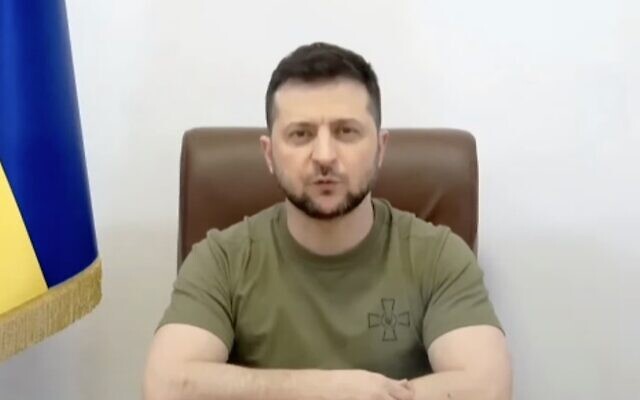 Ukrainian President Volodymyr Zelensky speaks from Kyiv, Ukraine, to Knesset lawmakers on March 20, 2022. (Screen capture: YouTube)	In a caustic address to Knesset members on Sunday, during which he repeatedly invoked the Holocaust and criticized Israel for failing to arm his country, Ukrainian President Volodymyr Zelensky pleaded for help defending against a Russian “final solution” for his people. [If this person is unable to understand the difficult position of Israel and continues to bellow about them not providing for them when Israel is smaller than any of the Western European countries and is incessantly under scrutiny by Russia who sits on their border as they occupy Syria, then he needs to simply be tunned out and ignored. His behavior are simply unacceptable and stupid. His demands would end up inciting WWIII. – rdb]	Beginning his speech via Zoom to Knesset members, Zelensky said Ukraine and Israel face the same threat from their respective enemies — “the total destruction of our people, our state, our culture, even the name: Ukraine, Israel.” The world’s supposed peace keeper is NATO and the UN. So why not bagger them rather than Israel. This fellow has a screw lose. – rdb]	Zelensky, who is Jewish, noted that February 24 — the date Russia launched its invasion of Ukraine — was also the date on which the National Socialist German Workers’ Party, the Nazi party, was founded in Germany in 1920. “It destroyed entire states and tried to carry out genocide,” he said.	On February 24, 2022, he said, “102 years after the Nazis, the order was given to begin the Russian invasion of Ukraine, which has already killed thousands of people and left millions without homes. They’ve become refugees… in dozens of countries.	“Our people are now wandering the world, searching for a place, just as you once wandered… seeking security, trying to stay alive, and in peace. Exactly what you have sought,” said Zelensky.	“The Russian invasion of Ukraine is not a military operation as it’s presented in Moscow,” he added. “It is an all-out war, illegitimate, intended to destroy our people, our country, our cities, our culture and our children. Everything that makes Ukrainians Ukrainians.”	Zelensky then doubled down on the comparison with the Holocaust, which he has invoked repeatedly since the Russian invasion, at times drawing criticism from Jewish groups. [The Russian invasion of the Ukraine is a wicked act but it is not in anyway comparable to the holocaust which was the slaughter of millions because of their religion. It is a totally different ideologic basis. – rdb]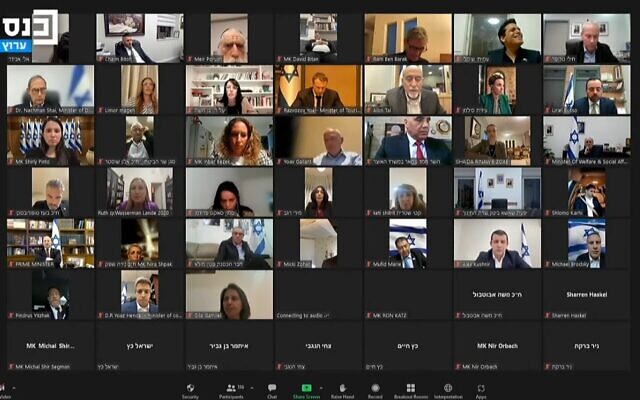 MKs watch Ukraine’s President Volodymyr Zelensky’s address, March 20, 2022. (Knesset channel screenshot)	“The Russians use the terminology of the Nazi party, they want to destroy everything. 	The Nazis called this ‘the final solution to the Jewish question,’” he said. “And now… in Moscow… they’re using those words, ‘the final solution.’ But now it’s directed against us and the Ukrainian question.”	Zelensky noted a Russian missile attack that struck near the Babyn Yar Holocaust memorial in Ukraine’s capital Kyiv —  “You know that there’s a memorial to the victims of the Holocaust and a Jewish cemetery there” — and said missiles have targeted Uman, “where tens of thousands of Israelis come each year to visit the grave of Rabbi Nachman.” [The missile did not hit or destroyed the Babyn  Yar memorial itself. He needs to begin to speak accurately. He is like most politicians losing his credibility. – rdb]	“What will remain of Ukraine’s cities after this war?” he asked.	Zelensky then appealed to Israeli lawmakers for assistance and criticized them for failing to arm his country, refusing to take in large numbers of refugees, and opting out of many of the biting sanctions against Russia and its interests that have been imposed by the West.	“I’m sure you feel our pain, but can you explain why we’re still waiting… for your help… when other countries are giving help? Why isn’t Israeli help, or even entry permits, forthcoming?” he asked.	“What is it? Indifference? Political calculation? Mediation without choosing sides?” Zelensky added.	“I’ll leave you to provide the answers to these questions, but I want to point out that indifference kills. Calculations can be wrong. You can mediate between countries, but not between good and evil.”Zelensky questioned specifically why Israel has not provided weapons to Ukraine nor imposed sanctions on Russia. He said that Israel’s Iron Dome rocket defense system is considered the best in the world — apparently referring to Israel’s unwillingness to supply it to Ukraine, as Zelensky had previously requested.	“You know how to defend your interests and help Ukraine. To defend Ukrainians. To protect the Jews of Ukraine,” he said. “We can ask many times why we’re not getting weapons from you, why Israel hasn’t imposed serious sanctions on Russia.	“You need to provide answers to these questions and live with them,” he said.	Ukrainians made their choice 80 years ago. We saved Jews and that’s why there are Righteous Gentiles among us,” added Zelensky, seemingly ignoring the complicity of some Ukrainians in the Nazi extermination plan. [Perhaps he also needs to look at the history because many Ukrainians gladly helped the Nazi regime -rdb“People of Israel, you too now have a choice,” he concluded.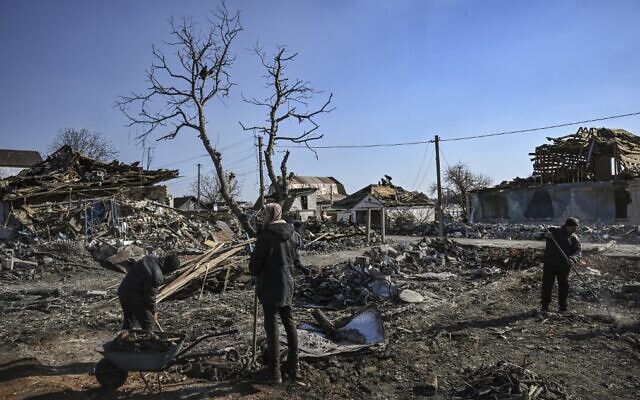 People clean up the debris from destroyed houses after bombardments in the village of Krasylivka, east of Kyiv, on March 20, 2022, as Russian forces try to encircle the Ukrainian capital. (Aris Messinis/AFP)	Israel has long maintained good relations with both Ukraine and Russia, and has been seeking to use its unique position to broker an agreement between the two sides, as it tries to walk a tightrope maintaining its ties to both countries.Ukraine has repeatedly pushed Israel for more support since Russia launched its invasion. But Israel has been seeking to avoid antagonizing Russia, which has a strong presence in Syria, where Israel carries out military action against Iran-linked groups.There have been numerous apparent ups and downs in Kyiv’s relations with Jerusalem in recent days, with Ukraine at times lauding Israel’s diplomatic and humanitarian efforts and at other times strongly criticizing its reluctance to help more than it had done.Israel’s relationship with Kyiv has also been strained by the fact that Prime Minister Naftali Bennett has avoided directly blaming Russia for the war, although Foreign Minister Yair Lapid has done so on several occasions.Channel 12 news reported that 119 lawmakers participated in the online event — out of approximately 140, which includes all 120 MKs and ministers who are not members of parliament.	Zelensky’s speech was also broadcast at Tel Aviv’s Habima Square, where thousands of antiwar protests gathered to show their support.נאום זלנסקי | מאות התאספו בכיכר הבימה בתל אביב לקראת הקרנת נאומו של נשיא אוקראינה@lirankog https://t.co/Nv31F0kdlZ pic.twitter.com/cmHiJc3nvf— כאן חדשות (@kann_news) March 20, 2022	Following his speech, several Israeli lawmakers criticize Zelensky for drawing comparisons between the Holocaust and Russia’s invasion of Ukraine. 	Hebrew media outlets quoted unnamed senior ministers railing at Zelensky’s “outrageous comparison.”“Zelensky also distorted the part his country played in the murder of Jews” during the Holocaust, they said, according to the Ynet news site.	A number of MKs from the far-right Religious Zionism party also criticized Zelensky, with party leader Bezalel Smotrich slamming the Holocaust comparisons and accusing the Ukrainian leader of trying “to rewrite history and erase the involvement of the Ukrainian people in the extermination of Jews.”	Foreign Minister Lapid, in an initial response to the speech, refrained from criticizing Zelensky. “I reiterate my condemnation of the attack on Ukraine and thank President Zelensky for sharing his feelings and the plight of the Ukrainian people with members of the Knesset and the government,” he said in a tweet. “We will continue to assist the Ukrainian people as much as we can and we will never turn our backs to the plight of people who know the horrors of war.”	Zelensky had initially sought to give a more formal video address before the Knesset plenum, as he has done to other parliaments, but the request was denied by Knesset Speaker Mickey Levy, who explained that the Knesset would not be able to hold such a session while in recess without calling a special meeting.	Critics said Jerusalem’s decision was motivated by an unwillingness to be seen as siding too closely with Ukraine, while it seeks to maintain working ties with Russia and Bennett tries to mediate between Moscow and Kyiv. https://www.timesofisrael.com/in-scathing-speech-zelensky-pleads-with-israel-to-prevent-russias-final-solution/ 1 confirmed killed in Russian shelling of KyivBy AFP   1hr ago 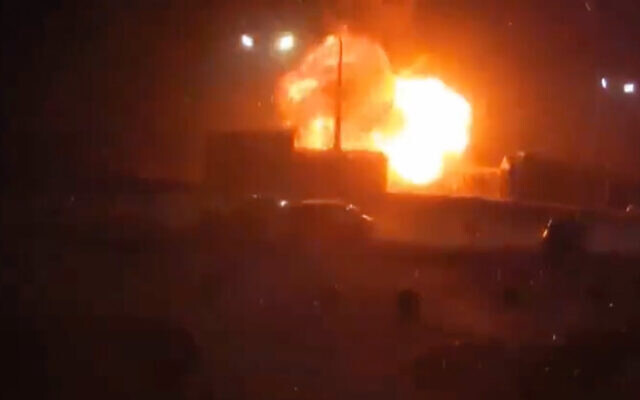 An airstrike on Kyiv. (Screenshot/Twitter)	At least one person is killed when Russian forces shell a shopping center in the Ukrainian capital Kyiv, the city’s mayor says. A huge blast shook the city at the time of the attack and fires could be seen blazing in the wreckage of the Retroville mall, AFP journalists say.	“One killed so far,” Mayor Vitali Klitschko says on Telegram.	“Enemy shelling” caused a fire on several floors of the mall in the city’s northwestern Podilsky district and set several cars ablaze, emergency services say on Facebook.	They release security camera footage showing a huge explosion and a mushroom cloud, followed by a series of smaller blasts.	Firefighters pulled at least one man covered in dust from the twisted debris, according to more video released by the emergency services.	Soldiers cordoned off the site and told journalists to move back, warning of danger from unexploded munitions without elaborating further.	Neighbors in a housing block whose windows were shattered by the blast say that they had seen a mobile rocket launcher near the mall for several days previously.	Kyiv has been hit by a series of strikes over the past week, with one on an apartment block earlier today wounding five people.	Russia’s advance on Kyiv has however largely stalled. Moscow’s forces engage in sporadic fighting to the northwest and east but have barely moved for two weeks. https://www.timesofisrael.com/liveblog-march-20-2022/ Russia gives Mariupol an ultimatum as devastation deepens in Ukrainian citiesKremlin’s troops tell besieged city’s defenders to lay down their arms by Monday morning; Kyiv rejects demand, calling the offer ‘manipulation’By TOI staff and Agencies Today, 1:37 am 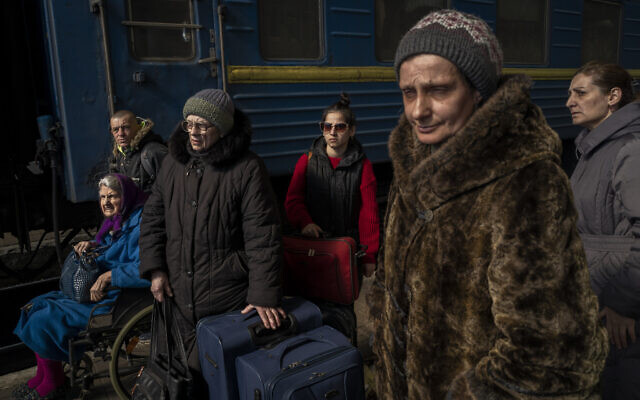 Ukrainians escaping from the besieged city of Mariupol, along with other passengers from Zaporizhzhia, arrive at Lviv, western Ukraine, on March 20, 2022. (AP Photo/Bernat Armangue)	Russia has given Ukrainians an ultimatum to surrender and leave the besieged city of Mariupol by Monday morning, Russian media reported Sunday evening.	Moscow’s Defense Ministry said it will open humanitarian corridors to allow non-armed civilians and personnel to escape the bombarded city between 10 a.m. and 5 p.m. on Monday if Ukrainian troops lay down their arms.~Russia gave Mariupol’s defenders until 5 a.m. local time to respond to the offer.	Ukraine’s Deputy Prime Minister Iryna Vereshchuk quickly shot down the ultimatum and the possibility of surrender.	“There can be no talk of any surrender, laying down of arms. We have already informed the Russian side about this,” she told the news outlet Ukrainian Pravda. “I wrote: ‘Instead of wasting time on eight pages of letters, just open the corridor.'”	Previous bids to allow residents to evacuate Mariupol and other Ukrainian cities have failed or have been only partially successful, with Russian bombardments continuing as civilians sought to flee.	Russian Colonel-General Mikhail Mizintsev, who serves as director of Russia’s National Center for Defense Management had said in a statement that “a terrible humanitarian catastrophe has developed” in Mariupol.	“All who lay down their arms are guaranteed safe passage out of Mariupol,” the Russian general said, suggesting this would also apply to Ukrainian service members.mr- https://www.timesofisrael.com/russia-gives-ukrainians-ultimatum-to-lay-down-weapons-and-leave-mariupol-by-monday/ For second day in a row, Russia claims use of hypersonic missiles in UkraineRussian Defense Ministry says new Kinzhal weapon, which flies 10 times faster than sound, hit fuel depot in Mykolaiv region; says over 100 Ukraine troops killed in separate attackBy Agencies Today, 3:50 pm 	MOSCOW. Russia — Russia said Sunday it has again fired its newest Kinzhal hypersonic missiles in Ukraine, destroying a fuel storage site in the country’s south.	The Russian defense ministry also said it killed more than 100 members of Ukrainian special forces and “foreign mercenaries” when it targeted a training center in the town of Ovruch in northern Ukraine with sea-based missiles.	“Kinzhal aviation missile systems with hypersonic ballistic missiles destroyed a large storage site for fuels and lubricants of the Ukrainian armed forces near the settlement of Kostyantynivka in the Mykolaiv region,” the defense ministry said.	The ministry said the base had been used for the main supplies of fuel for Ukrainian armored vehicles in the country’s south.	The strike marked the second day in a row that Russia used the Kinzhal, a weapon capable of striking targets 2,000 kilometers (1,250 miles) away at a speed 10 times the speed of sound.	The Kinzhal (Dagger) hypersonic missiles were fired from airspace over Russian-controlled Crimea, the ministry said, adding that Kalibr cruise missiles launched from the Caspian Sea had also targeted the depot.On Saturday, Russia said it had used the Kinzhal hypersonic missiles to destroy an underground missile and ammunition storage site in western Ukraine close to the border with NATO member Romania.	The Ukrainian armed forces confirmed to AFP on Saturday that the depot had been targeted but said they had “no information of the type of missile.”	Russian analysts said the use Friday of the Kinzhal hypersonic missiles in Deliatyn, a village in the foothills of the Carpathian mountains, was the first combat use of such weapons in the world.	The Russian defense ministry said that it also used long-range precision weapons against other facilities in Ukraine on Saturday evening and early Sunday.	Russian forces fired the Kalibr missiles from the Black Sea to target a plant in the northern city of Nizhyn used to repair armored vehicles, the ministry said. https://www.timesofisrael.com/for-second-day-in-a-row-russia-claims-use-of-hypersonic-missiles-in-ukraine/  Zelensky says he’s ‘ready for negotiations’ with Putin, warns of WWIII if they failUkrainian leader says ‘without negotiations, we cannot end this war,’ while stressing the heavy cost to human life as UN reports 10 million displaced Ukrainians since war startedBy TOI staff and Agencies Today, 6:28 pm 	Ukrainian President Volodymyr Zelensky said on Sunday that he was willing to meet with his Russian counterpart, Vladimir Putin, and warned that if attempts at diplomacy fail, last month’s invasion of his country could prove to be the trigger for a third world war.
	“I’m ready for negotiations with him. I was ready for the last two years. And I think that without negotiations, we cannot end this war,” he told CNN. “If there’s just a 1% chance for us to stop this war, I think that we need to take this chance. We need to do that.” [HUMMM? You have met with the Russian negotiators at least 3 times and actually had meetings before this all broke out. Zelensky has been “non-negotiable” in many of his demands and that is why he got a war. The major issue is the neutrality of Ukraine and NO NATO involvement on the land. The second big issue is the freedom of the breakaway areas who speak Russian and want to be free from Ukraine because the Ukraine forbid them from using Russian or portraying their Russian heritage. HUMMM? That sounds like a provocation and a suppression of people’s rights just as they are accusing Russia. – rdb]
	Zelensky stressed the human cost the Russian offensive has caused so far.
	“We’re losing people on a daily basis, innocent people on the ground. Russian forces have come to exterminate us, kill us,” he said.
	“We have demonstrated the dignity of our people and army — that we are able to deal a powerful blow, we are able to strike back, but unfortunately, our dignity is not going to preserve the lives.
	“I think we have to use any format, any chance, in order to have a possibility of negotiating, possibility of talking to Putin. But if these attempts fail, that would mean that this is a third world war,” Zelensky said.
	Earlier on Sunday, the United Nations reported that ten million people — around a quarter of Ukraine’s population — have now fled their homes due to Russia’s “devastating” war.
	“Among the responsibilities of those who wage war, everywhere in the world, is the suffering inflicted on civilians who are forced to flee their homes,” said UNHCR chief Filippo Grandi.	More than three million have left the country, some 90 percent of whom are women and children. Ukrainian men aged 18 to 60 are eligible for military call-up and cannot leave the country.
	Zelensky last week indicated that Russia’s demands were becoming “more realistic.” Addressing his nation last Wednesday, he said that “efforts are still needed, patience is needed,” but noted that “any war ends with an agreement.”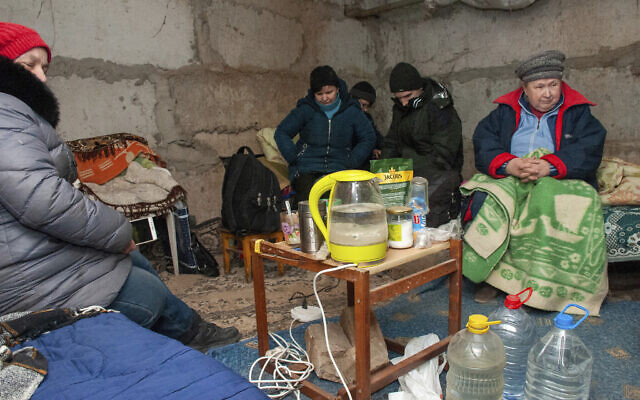 People sit in a basement, used as a bomb shelter, in Kharkiv, Ukraine, March 20, 2022. (AP Photo/Andrew Marienko)	Meanwhile, US President Joe Biden, who last week called Putin a war criminal due to the mounting number of Ukrainian deaths, has sought to provide more military support to Ukraine while also pledging to avoid provoking Moscow into “World War III.”	After Zelensky’s address to Congress last week, and in a possible attempt to help minimize the number of Ukrainian casualties, Biden promised to help Ukraine get better defenses against the Russian artillery that is pounding its cities.	A senior US official confirmed to Fox News on Sunday that Russia used at least one hypersonic missile to bomb Ukraine over the weekend.	However, American officials don’t see Russia’s use of the advanced weapons system as part of a ramp-up for the possible use of nuclear arms, according to the network, and it suggests the Russian military could be running low on precision missiles and thus ramping up its efforts toward a diplomatic approach.	Zelensky, meanwhile, continues his public strategy of invoking the Holocaust, Winston Churchill, Hamlet, and the power of world opinion in his fight to stop Russia.He is slated to address the Israeli parliament, the Knesset, on Sunday evening via Zoom. https://www.timesofisrael.com/zelensky-says-hes-ready-for-negotiations-with-putin-warns-of-wwiii-if-they-fail/ [When you listen to Zelensky it should be obvious that he was in the theatrical business because those are a lot of the tactics he is trying to use currently in the conflict. He is a showman but he isn’t capturing part of his audience, particularly those who read history. The poor UNHRC people are having a fit. They have never understood that you can not have a Kind and  humane war. It simply isn’t possible. It only protracts the conflict longer and leads to increased loss of life before it is over. The Geneva rules have been in play since WWII haven’t really helped any of the wars, even when they refused to call them a war and only referred to them as “police actions”. – rdb]UN says 10 million have fled their homes in Ukraine since Russia invasionRefugee agency says around a quarter of the country’s population has been uprooted; UNICEF says children face ‘real and growing’ risks from human trafficking and exploitationBy AFP Today, 3:12 pm 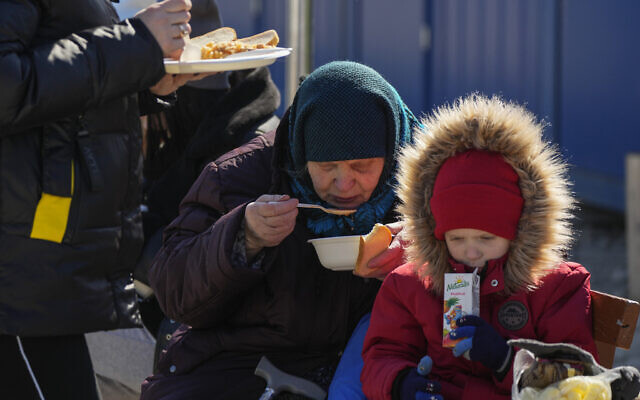 A refugee from the Ukrainian city of Mykolaiv, Ekaterina Mosha, 82, has a meal with her grandson Dmitrii, 3, after fleeing the war from neighboring Ukraine, at the border crossing in Palanca, Moldova, on March 19, 2022. (AP Photo/Sergei Grits)	GENEVA — Ten million people — around a quarter of the population — have now fled their homes in Ukraine due to Russia’s “devastating” war, the United Nations refugees chief said Sunday.	“Among the responsibilities of those who wage war, everywhere in the world, is the suffering inflicted on civilians who are forced to flee their homes,” said UNHCR chief Filippo Grandi. [Explain to me how one who is waging a war is suppose to take care of the suffering of ‘non-combatants’ when the fighters are in with the combatants or scattered about. It simply doesn’t work. These folks need to read the history of wars. You wage war and lay siege until the opponent gives up. There are always the poor civilian population that gets the raw end of the deal. - rdb]	“The war in Ukraine is so devastating that 10 million have fled either displaced inside the country, or as refugees abroad.”	UNHCR, the UN refugee agency, said Sunday that 3,389,044 Ukrainians had left since the Russian invasion began on February 24, with another 60,352 joining the exodus since Saturday’s update — a flow roughly the same as the day before.	Some 90 percent of those who have fled are women and children. Ukrainian men aged 18 to 60 are eligible for military call-up and cannot leave. [That is because ‘real men” send their wife and kids out of harms way and go fight. – rdb]	UNICEF, the UN children’s agency, said more than 1.5 million children are among those who have fled abroad, warning that the risks they face of human trafficking and exploitation are “real and growing.”	The UN’s International Organization for Migration (IOM) also said that as of Wednesday, 162,000 third-country nationals had fled Ukraine to neighboring states.	Millions more have fled their homes but remain within Ukraine’s borders.	Some 6.48 million people were estimated to be internally displaced within Ukraine as of Wednesday, according to UN and related agencies, following an IOM representative survey.	UNHCR initially estimated that up to four million people could leave Ukraine.	Before the conflict, Ukraine had a population of 37 million in the regions under government control, excluding Russia-annexed Crimea and the pro-Russian separatist regions in the east. https://www.timesofisrael.com/un-says-10-million-refugees-have-fled-their-homes-in-ukraine-since-russia-invasion/ [William T. Sherman - “There is many a boy here today who looks on war as all glory, but boys, IT IS ALL HELL.”Israeli doctors and medical organizations rally to help Ukrainian refugeesUkrainian-born Israeli doctor’s attempt to get food and medicine to grandfather trapped in Kharkiv morphs into project to supply medical equipment to hospitalsBy Sue Surkes Today, 8:25 pm 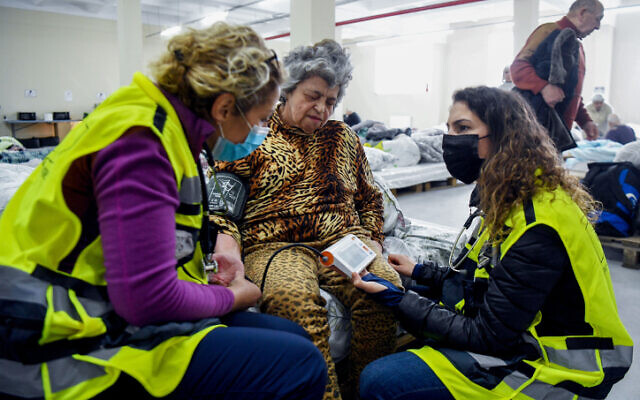 Israeli doctors from LeMa'anam - For Their Sake: Physicians for Holocaust Survivors - give medical assistance to a Jewish Ukrainian who fled a war zone in Ukraine, at an emergency shelter in Chisinau, Moldova, March 13, 2022. (Yossi Zeliger/ Flash90)	CHISINAU, Moldova — Determined to send food and medicine to her 87-year-old grandfather, who is stuck in the city of Kharkiv, an Israeli eye doctor from Ashdod has joined up with other volunteers to deliver sorely needed supplies to hospitals in Ukraine.	Dr. Katrina Kiroshka immigrated to Israel from Kharkiv in 2014, within the framework of a campaign run by the state and the Jewish Agency in former Soviet Union countries. She is currently undergoing specialist training in the eye department of Barzilai Hospital in the southern city of Ashkelon.	Kharkiv, Ukraine’s second-largest city, has been under a constant barrage of Russian bombs and shells.	Having failed to locate medicine in Kharkiv by herself, she turned to city hospitals, only to find that they too were running short. She asked the hospitals to send lists of what they needed and then raised funds from friends to buy the drugs in Poland.	These were transferred to volunteers on the Polish-Ukrainian border who took them on to Kharkiv.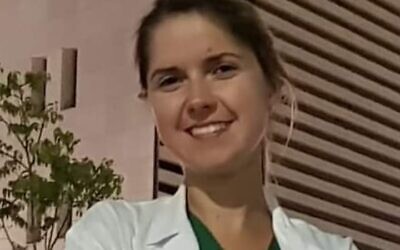 	“In the beginning of the war, most of the requests were for medicines that were missing,” said Roman Rosengurt, an Israeli who has lived in Ukraine for the past few years, and who, after getting his family out of the war-torn country, has been helping Kiroshka to get the drugs and other items to where they are needed.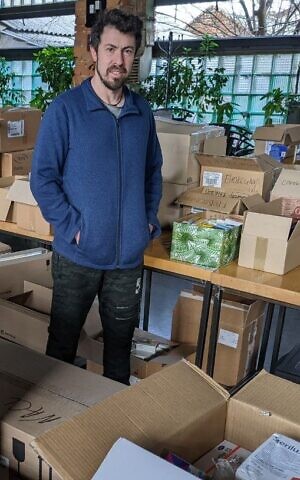 Trainee eye specialist Dr. Katrina Kiroshka. (courtesy)	Rosengurt and others collect the medicine, food, and clothing at the border, close to Lviv, and load it onto buses returning to Kharkiv, after the refugees the buses have brought have disembarked.	The buses are driven by Sergei Gromov, an Israeli who arrived in Kharkiv just before Russia invaded the country.	This week, Kiroshka finally got the medicine and food to her grandfather, “in the hope that they will last him until the end of the war,” she said.	She and her friends have now set up a nonprofit organization called Israeli Friends of Ukraine.Roman Rosengurt in Lviv, Ukraine, with some of the medical equipment. (courtesy)	“Our campaign to raise donations from friends will not be enough in the long run,” she said. “The drugs and other items cost money, transportation is very expensive and the pace of requests is only increasing, day by day.”	Kiroshka is one of many Israelis from the medical field who are trying to help Ukrainians caught in, or fleeing from, the war.	Dr. Yelena Katzman, who left the Ukrainian city of Sumy two decades ago, is a family doctor and director of a Clalit health fund clinic in the central Israeli town of Shoham. Katzman dropped everything to fly out to Moldova and is helping at a central hub in Chisinau to which refugee buses are brought as soon as they enter the city.	Katzman immigrated to Israel from Sumy 20 years ago and was helping to translate and talk to the newcomers. “It’s not just about medical care,” she said.  “People just want to talk. They just want you to look them in the eye.”	Katzman flew to Moldova with five members of Brothers for Life, an organization of former IDF soldiers injured during military service who reach out to others going through difficulties. “These are people suffering from post-traumatic syndrome who have come to help,” she said. “Each one has his own remarkable story.”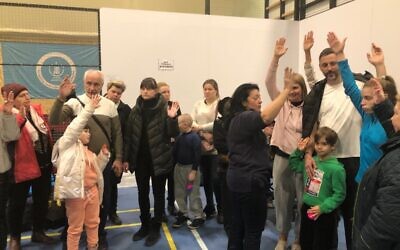 Ukrainians who want to go to Israel raise their hands at the hub in Chisinau, Moldova. The hub, established by the Moldova Jewish Community and the Joint Jewish Distribution Committee, is the first point to which refugees come after reaching the Moldovan capital. (Sue Surkes/Times of Israel)	A Russian-born Israeli psychologist, who would not give his name, was also at the hub, dealing with “lots of psychotrauma,” he said.	“The people coming here have seen their homes destroyed, people being killed. They’ve been on the road for hours, if not days. The hub is the first place where they feel any measure of safety. But they feel like they’ve lost everything, are now homeless, and have become pathetic individuals to be cared for. There’s a loss of self-respect.”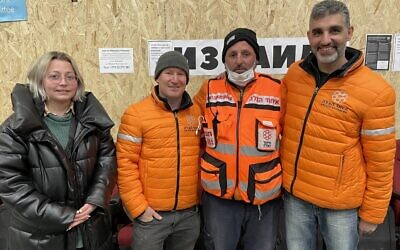 Volunteers in Chisinau, Moldova, from United Hatzalah, a Jerusalem-based emergency medical services organization. From right: Dr. Lior Bracha, Idan James, Jacob Krygier, and translator Sofia Shevchenko.	Dr. Lior Bracha, from Kadima-Tzoran, near Netanya on the central coast, was one of two family doctors volunteering with Israel United Hatzalah, one of the first organizations to reach Moldova after the war broke out.	Among those with him were Idan James, a farmer from Kibbutz Sa’ad in the Negev Desert in Israel’s south, and Jacob Krygier, who immigrated to Israel from Canada four years ago.	The organization helped fly Israelis and Ukrainians with close relatives in Israel to the Jewish state.	Also in Moldova was a delegation of doctors who volunteer for the organization For Their Sake: Physicians for Holocaust Survivors, and one of medical clowns from Dream Doctors.A list of other Israeli organizations helping Ukrainian refugees can be found here. https://www.timesofisrael.com/israeli-doctors-and-medical-organizations-rally-to-help-ukrainian-refugees/ Unparalleled in his generation’: Rabbi Kanievsky laid to rest in massive funeralHundreds break through police barriers into Bnei Brak cemetery as Haredi leader is interred, but event passes without major unrest; medics treat a few dozen peopleBy TOI staff Today, 4:02 pm 	Rabbi Chaim Kanievsky was laid to rest on Sunday in an event that saw hundreds of thousands of people throng to Bnei Brak to pay their last respects to the influential Haredi scholar and leader.	Between half a million and 750,000 people turned out, according to various assessments, and dozens of schools were shut and highways closed down ahead of the funeral. It was the biggest such event since an estimated 800,000 people crowded Jerusalem’s streets and alleys for the funeral of Sephardi sage Rabbi Ovadiah Yosef in 2013.	Route 4, a major north-south artery that passes by Bnei Brak, was blocked off in both directions to enable buses to reach the area.	Many other roads were closed and traffic in Bnei Brak itself was brought to a halt.	Police deployed some 3,000 officers to the event to maintain order.	Kanievsky, who died Friday afternoon at age 94, was a hugely influential leader of the non-Hasidic Lithuanian ultra-Orthodox community, with hundreds of thousands of followers, and a scion of rabbinical dynasties known for his elite Talmud study.	The procession began at around 12 p.m. at the rabbi’s home, with hundreds of police officers accompanying the hearse to the Zichron Meir Cemetery in the predominantly ultra-Orthodox Tel Aviv suburb.	Leading figures in the ultra-Orthodox community eulogized Kanievsky, remembering him as an unparalleled scholar and spiritual leader.	“There is a man who weighs as much as the whole rest of the nation,” said Rabbi Yitzchok Zilberstein, 88, Kanievsky’s brother-in-law. “God almighty takes the man who weighs as much as all the people in order to atone for the people of Israel.”	Rabbi Gershon Edelstein, 98, seen as the heir to Kanievsky’s leadership, said that there is no one who can parallel Kanievsky’s level of influence “here and anywhere else in the world.”	Rabbi Shlomo Kanievsky, the late rabbi’s son, called him “unparalleled in his generation” and praised his dedication to Torah study and to encouraging ultra-Orthodox youth to dedicate themselves to full-time study.	Kanievsky was laid to rest alongside his wife, Batsheva.	Police blocked entry to the cemetery to members of the public, allowing only family members and senior public figures to attend the burial over fears of overcrowding.	Nevertheless, hundreds of people managed to break through the barriers and enter the cemetery as police attempted to detain them. Scuffles broke out at the entrance to the cemetery as many of those blocked attempted to enter.אלפים פרצו מחסום משטרה ונכנסו לבית העלמין להיפרד מהרב קנייבסקי ז"ל ???????????????????????????????????????????????????????????????????????????????????????????? pic.twitter.com/I5XO8DI26B— israel lives matter ???????????????? (@Skay53867153) March 20, 2022	Shortly after the funeral ended, the crowds began to disperse without any further unrest. 	According to officials, at least 50 people were treated at the scene by first responders and four were taken to hospitals.	Police warned on Saturday night that the mass attendance could lead to tragic loss of life, reminiscent of the deadly crush at an ultra-Orthodox festival in the northern town of Meron in 2021 that saw 45 people killed and 150 injured in what was Israel’s worst-ever civilian disaster. Prime Minister Naftali Bennett issued a similar warning on Sunday morning. https://www.timesofisrael.com/unparalleled-in-his-generation-rabbi-kanievsky-laid-to-rest-in-massive-funeral/ Police officer moderately hurt in East Jerusalem stabbing; assailant arrestedPolice allegedly attacked by several suspects after entering Palestinian neighborhood to put out burning car; second officer slightly injured; attacker captured after fleeing sceneBy Emanuel Fabian Today, 6:31 pmUpdated at 8:38 pm 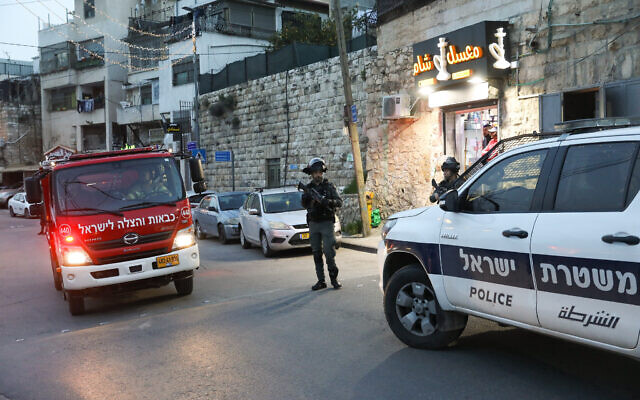 Police and firefighters are seen at the scene of a suspected stabbing attack in East Jerusalem's Ras al-Amud, March 20, 2022. (Noam Revkin Fenton/Flash90)	A police officer was moderately hurt in a suspected stabbing attack in East Jerusalem’s Ras al-Amud neighborhood on Sunday afternoon, police and medics said.	The Magen David Adom emergency service said its medics took the officer to Jerusalem’s Shaare Zedek Medical Center with stab wounds in his upper body.	Another officer, who was slightly hurt in his hand in the incident, was treated at the scene, MDA said.	The alleged attacker, 23, from the nearby Jabel Mukaber neighborhood, initially fled the scene. Several hours later, police said they detained the man at the home of a relative in the adjacent neighborhood, but a man claiming to be the suspect’s brother told reporters that he turned the suspect in.	The apparent relative also claimed that the incident was a brawl, and not a terror attack as police have charged.	The stabbing came after officers entered the Palestinian neighborhood with firefighters to extinguish a car that was set on fire, officials said.	Police said officers were attacked by several suspects, one of whom committed the stabbing. Two men allegedly involved in the incident were also detained, police said. It was not immediately clear what sort of involvement they had.⭕️ قوات الاحتلال تعتدي على شاب في رأس العامود بالقدس المحتلة pic.twitter.com/s2ojlMR5lr— صوت الأقصى (@Alaqsavoice) March 20, 2022	Video from the scene showed a clash between officers and locals, but it was unclear if it was showing the arrest of the two suspects, or the attack itself. 	The alleged attack came after an Israeli man was stabbed and lightly hurt when he was out jogging on Saturday morning on Jerusalem’s Hebron Road.	Earlier this month there were several attacks in Jerusalem’s Old City, and in a nearby West Bank town.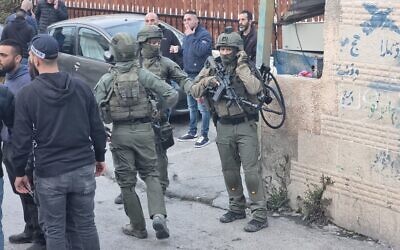 Masked police officers at the scene of a suspected stabbing attack in East Jerusalem’s Ras al-Amud, March 20, 2022. (Israel Police)	Public Security Minister Omer Barlev, who oversees the police, said on Sunday in response to recent stabbings that they are “another example of how despicable terrorists and extremists will continue to try and undermine our attempts to celebrate the spring holidays for the first time in two years without restrictions.”	Barlev said officers will remain “determined and strong” amid the string of attacks.	Officials have warned of a possible flare-up of violence during Ramadan next month.	Tensions have risen after nine Palestinians were killed in violent confrontations with Israeli troops in recent weeks, including in gun battles with Israeli soldiers in the West Bank during raids, as well as during attempted attacks. https://www.timesofisrael.com/police-officer-moderately-hurt-in-east-jerusalem-stabbing-assailant-flees/ Bennett tells ministers to stop using Shaked as a ‘punching bag’ on refugee issuePM defends interior minister, saying policies coordinated with other ministers and authorities; urges cabinet to present a united frontBy TOI staff Today, 4:50 pm 
	Prime Minister Naftali Bennett came to the defense of Interior Minister Ayelet Shaked on Sunday, saying at a cabinet meeting that she should not bear the brunt of criticism by those dissatisfied with the country’s policies toward refugees fleeing the fighting in Ukraine.
	Though over 13,000 refugees have arrived in the country since Russia invaded its neighbor, Israel has been slammed for focusing on bringing over as many as possible of those with Jewish descent who are entitled to immigrate, while placing a cap on the number of those are not.
	As war pummels Ukraine and millions flee the country, Israel has come out against taking in large numbers of refugees who are not eligible for citizenship under the Law of Return, a policy spearheaded by Shaked.
	Shaked capped the number of refugees to be admitted at 5,000 (in addition to 20,000 who were in the country before war erupted); the number excludes those who are eligible for citizenship under Israel’s Law of Return. Amid a public outcry, however, she later announced that any relatives of Israelis will also be granted entry without a cap.
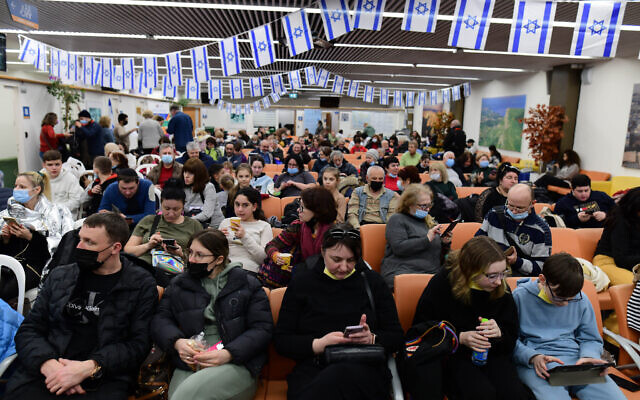 Immigrants fleeing from Ukraine arrive at the immigration and absorption office at Ben Gurion Airport near Tel Aviv on March 15, 2022. (Tomer Neuberg/Flash90)	Bennett said that over the past two weeks Shaked, the No. 2 in his Yamina party and his longtime political ally, has become a “punching bag” for opposition to the government’s refugee policies, according to leaks to Hebrew media.
	He said the original plan, and its later alteration, was “coordinated with the relevant bodies, with the foreign minister, with the treasury” and any others who had a say in the matter.	Bennett said Israel “is not embarrassed that our focus is on the absorption of those who are eligible under the Law of Return [Jews and those with at least one Jewish grandparent], and we are also not turning anyone away at the moment,” he said.	The government, he said, is balancing between “humaneness and national interests. We aren’t telling anyone to go back to conflict zones.” [It would really be nice if those in the US government would also consider the NATIONAL INTERESTS when  dealing with immigration and illegal aliens. – rdb]	“Anyone who has a problem is welcome to pick up the phone to the interior minister, not the media,” he said in an apparent rebuke of Yulia Malinovsky, a lawmaker for the coalition Yisrael Beytenu party who attacked Shaked’s policies in a Saturday interview with Channel 12 news.	The Population and Immigration Authority reported on Saturday that 13,513 Ukrainian refugees have entered Israel since the outbreak of war almost a month ago. The figure includes approximately 3,500 who are eligible for Israeli citizenship under the Law of Return.	They are joined by another several thousand arriving from Russia, Belarus, and other countries in the region.	Since the war broke out, 275 Ukrainian citizens were refused entry to Israel, and 1,127 left the country.	Shaked announced last week that Israel was preparing to take in 100,000 refugees who are eligible for citizenship under the Law of Return.	On Thursday, Shaked reportedly caused further tumult, saying there was “no chance” Israel would pay for medical insurance for refugees who have arrived in Israel.	Health Minister Nitzan Horowitz hit back, according to Channel 12 news, saying in a closed meeting: “It is inconceivable that we are receiving people from a war and not giving them medical treatment.”	“It is a shame and a disgrace,” Horowitz added, vowing he wouldn’t let Shaked have her way.	On Sunday, the High Court of Justice was set to rule on a petition against Israel’s policy regarding Ukrainian refugees.	The petition, submitted by a private law firm but with the backing of the Ukrainian embassy, argues that the government’s cap on refugee entries violates international agreements between the nations as well as international conventions to which Israel is a party, and was not imposed with proper authority.	The state on Friday requested the petition be thrown out, arguing that those fleeing the war can seek refuge in neighboring European countries, and that refugees who have “no affiliation with Israel” are not under its jurisdiction.	UNHCR, the UN refugee agency, said Sunday that 3,389,044 Ukrainians had escaped the country since the Russian invasion began on February 24. https://www.timesofisrael.com/bennett-tells-ministers-to-stop-using-shaked-as-a-punching-bag-on-refugee-issue/ Setting up Bennett’s Ra’anana home as PM residence said to cost over NIS 45 millionPrime minister’s neighbors say quality of life has been significantly impacted by security arrangements that are still ongoing 8 months after he took the jobBy TOI staff Today, 11:22 am 	Work on converting Prime Minister Naftali Bennett’s Ra’anana home into his official residence has run into tens of millions of shekels, with local residents complaining the rigid security measures are ruining their quality of life.	Arik Twill, who lives directly opposite Bennett’s home with his wife Limor and their five children, said that three months ago one of the contractors working at the site told him the project has already cost NIS 45 million ($13.8 million), Channel 12 news reported Friday.	Just the chemical toilets that have been set up for workers cost NIS 5,000 a week, he said, additionally claiming that staff were being put up in apartments that cost NIS 30,000 a month to rent.	Video from the location showed that arrangements have gone far beyond the establishment of a guard post outside the Bennett family home, with heavy construction machinery brought in to dig large holes for the foundations of additional security structures that will enable the home to operate fully as the prime minister’s official residence.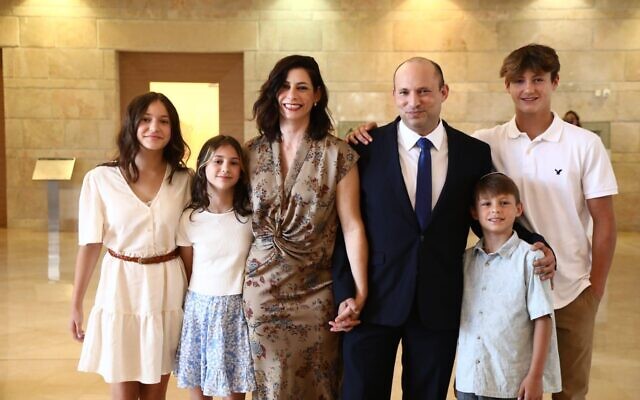 	High metal barriers have been constructed, along with a large gate, and trailers have been brought in that are used by security personnel.	According to Channel 12, whereas previous prime ministers have had special security at their private homes, in Bennett’s case the work has been of a much greater scale to convert the site into an official prime minister’s residence, complete with a caretaker, security and staff.Prime Minister Naftali Bennett, his wife Gilat and their four children at the Knesset on June 13, 2021. (Naftali Bennett/Instagram)	Yet in August 2023, less than 18 months from now, Bennett is scheduled to rotate the premiership with Foreign Minister Yair Lapid under their coalition agreement.	Twill said that at first neighbors thought the work would be finished within a few months.	“But it goes on and on and on,” he said, specifically citing a fume-producing generator.	Limor Twill said there are frequent disruptions to the internet service and that instructions over which end of the street they can use to drive in and out are constantly changing.	The metal security gate slams shut at all hours of the day and night, waking them up, she said. Driving in and out of the street takes “astronomical” amounts of time as they wait for the gate to be opened, she said.	“As a mother, what bothers me the most is that my children are afraid to go outside. Not to the playground, not to school,” Limor said, noting that her teenage children are questioned by security guards when they step outside.	“Under what authority do you bring that danger to me, in my home?” Twill asked.	Arik Twill noted that Bennett decided to live in Ra’anana at the request of his wife, who wanted their children to be able to continue their lives and schooling in the city.	“But what about my children,” he asked.	He suggested that as Bennett saw the scale of the measures needed to secure his home over the past several moths he should have halted the project and found another solution.	Limor said the Bennett family could have moved to one of the smaller communities around Ra’anana where the impact would have been felt less.	Ohad Shalom, chair of the neighborhood committee, rejected Bennett’s past statement that he has spoken with residents about the situation.	“It is not correct,” he said. “He has not spoken with any of the neighbors.”	While Bennett remains in Ra’anana, work is also proceeding to refurbish and upgrade the official prime minister residence on Balfour Street in Jerusalem. Work there has already cost NIS 35 million, Channel 12 reported.	Bennett’s office said in a response that “until the refurbishment at the Balfour residence is completed the prime minister’s home in Ra’anana was declared the official residence,” and noted that the decision was approved by then-attorney general Avichai Mandeblit.	The office declined to provide any official figures on the cost so far and insisted that all of the work being done is security-related, Channel 12 said. https://www.timesofisrael.com/setting-up-bennetts-raanana-home-as-pm-residence-said-to-cost-over-nis-45-million/ [Ra’anana and Petah Tikvah two of the very affluent central Israeli towns. Both are about 10-15 miles north of Tel Aviv and host a significant number of ambassadors homes and those of international and prominent people. – rdb]Herzog, Macron mark 10 years since terrorist attack on Toulouse Jewish schoolIsraeli president joins French counterpart at Ohr Torah Jewish school where four people were killed; leaders laid a wreath at the monument and met teachers and students who were present on the day of the attacki24NEWS | Published: 03.20.22, 21:04 	President Isaac Herzog joined French counterpart Emmanuel Macron in Toulouse on Sunday to mark the 10th anniversary of the terrorist attack that claimed the lives of four people at a Jewish school in the city.	The Islamist terrorist attacks in the French cities of Toulouse and Montauban took place on March 19, 2012, and claimed seven victims in total — including 30-year-old Rabbi Jonathan Sandler and his sons 6-year-old Arié and 3-year-old Gabriel, as well as 8-year-old Myriam Monsonego.	Herzog and Macron, accompanied by their wives, paid a visit to the scene of the attack at the city's Ohr Torah Jewish school — where they laid a wreath at the monument commemorating the victims of the attack, observed a minute of silence, and met teachers and students who were at the school on the day of the attack.	Former French presidents François Hollande and Nicolas Sarkozy joined Herzog and Macron in meeting school principal Yaacov Monsonego and his wife Yaffa, whose daughter Myriam was among the victims.Deeply moved to visit Ohr Torah school in Toulouse, the scene of a terrible massacre 10 years ago. Together with President @EmmanuelMacron, @FHollande & @NicolasSarkozy, we comforted principal Rabbi Yaacov Monsonego and his wife Yaffa, who lost their daughter Myriam, aged only 8. pic.twitter.com/jf9DKUYOIW— יצחק הרצוג Isaac Herzog (@Isaac_Herzog) March 20, 2022	"The Presidents heard from the families about their heavy loss, the challenges that have accompanied them over the past decade, and the strengthening of the Jewish community of Toulouse after the disaster, and they comforted them," the Government Press Office said in a statement.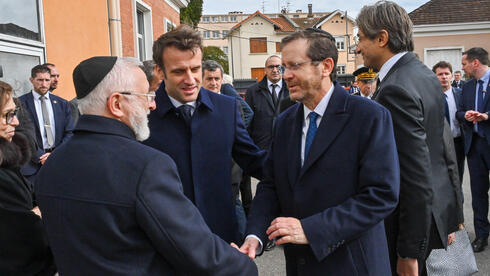 	A rally in Toulouse was also held against antisemitism and to support the victims of the attack.President Isaac Herzog and French President Emmanuel Macron visiting the Ohr Torah Jewish school in Toulouse (Photo: GPO)Upon his arrival earlier in the day, Herzog participated in a 	diplomatic working meeting with Macron in Paris.	At the start of their meeting, Herzog told Macron about the importance of the late Rabbi Chaim Kanievsky to Israel and the Jewish people, whose funeral was held in Israel on Sunday. https://www.ynetnews.com/article/bjkmo1hg5 Iran to provide new answers to IAEA about Mossad-seized documentsThe Mossad provided to the world’s nuclear watchdog evidence that led it to discover four concealed nuclear sites and certain traces of illicit nuclear material.By YONAH JEREMY BOB Published: MARCH 20, 2022 19:11 
	Iran was due on Sunday to provide new answers to the International Atomic Energy Agency to try to talk its way out of evidence the Mossad had obtained in 2018 of the nuclear dimensions of its program.
	In the already legendary Mossad raid of the Islamic Republic’s secret nuclear archives, the spy agency provided to the world’s nuclear watchdog evidence that led it to discover four concealed nuclear sites and certain traces of illicit nuclear material.
	Since then, Tehran has tried to stonewall the IAEA’s attempts to get explanations about the items it had been concealing.
	But on March 5, the sides announced a dramatic deal in which the ayatollahs would finally provide more comprehensive responses to the IAEA’s questions in exchange for the nuclear inspectors ending their probe sometime around June.
	At the time, most observers believed that this deal had been struck in parallel to an imminent return to the 2015 JCPOA nuclear deal between Iran and the world powers.
	Iran might not like to admit having concealed certain items, but it might finally be willing to do so, given guarantees that the JCPOA would be back in place.
	However, as of Sunday night, the IAEA had issued no public statement indicating Iran had complied and did not respond to repeated inquiries regarding the matter.
	In that light, it was unclear if Tehran had ignored the deadline and if the IAEA-Iran deal might be unraveling due to delays in securing a return to the JCPOA.
	It is possible that when Iran agreed to the IAEA deal on March 5, it had not foreseen that last-minute moves by Russia would delay finalizing the JCPOA return by several weeks – being that Moscow only started to make noises about changes to the deal that same day.
	Rather, both Iran and the IAEA probably viewed a deal closing the agency’s probes by late June as energizing the broader talks between Iran and the world powers.
	IAEA Director-General Rafael Grossi arrived in Tehran for a dramatic visit on March 4 to discuss one of the last thorny issues blocking revival of the pact, which in return for a lifting of economic sanctions that limited Iran’s enrichment of uranium, made it harder for Tehran to develop material for nuclear weapons.
	At a second solo press conference on March 5, Grossi revealed that the IAEA was mostly dropping efforts to clarify what Iran had done with an illicit metal disc of nuclear material at one of the four nuclear sites in dispute.
	“What we are looking for is not there,” Grossi said. “There is no possibility for Iran to prove whether it was re-casted. We never close things. We have our assessment at this point in time. There is no point in continuing this because we are going to be leading nowhere.”
	However, when pressed if he might close the probe into the three other nuclear sites based on a similar level of uncertainty, the IAEA chief demurred.
	“I don’t think so because of the nature of things,” he said. “A discrete and small amount of material is difficult to trace or impossible to trace back... what happened to it almost 20 years ago is completely different from the traces of enriched uranium at a place where no enriched uranium should have been found and information about [potentially illicit] equipment.”
	Earlier on March 5, Grossi said, “Without resolving these [outstanding] issues, efforts to revive the JCPOA may not be possible.” Later in the day, however, he sounded an optimistic note about trends in talks with the Islamic Republic.
	A major sticking point in the talks had been that Tehran wanted the question of uranium traces found at several old but undeclared sites in Iran to be closed. Western powers had said that is a separate matter to the deal, to which the IAEA is not a party.
	Shortly before the IAEA deal, Prime Minister Naftali Bennett had spoken to Grossi to emphasize Israel’s stance on all related Iran nuclear issues. https://www.jpost.com/middle-east/iran-news/article-701821 This entire negotiation garbage is a fraud. NOTHING should be off the table with these terrorist’s  Anyone who has watched them over the years knows you can put NO trust in anything they say or do. - RDBWhite House alters its transcript to cover for Kamala's 'stupidity''You heard it. I heard it. The whole world heard it. Even CNN reported it'By Bob Unruh Published March 20, 2022 at 2:32pm 	The White House has edited the transcript of a speech given by Vice President Kamala Harris after she wrongly said that Ukraine is part of the NATO alliance.	It isn't.	Robert Spencer in a column at PJMedia pointed out the correction to Harris' comments.	She had said, "The United States stands firmly with the Ukrainian people in defense of the NATO alliance."	On the transcript, later, the White House posted that she said, "The United States stands firmly with the Ukrainian people [and] in defense of the NATO alliance."	Explained Spencer, who characterized her flub as "stupidity," "You heard it. I heard it. The whole world heard it. Even CNN reported it. … At the winter meeting of the Democratic National Committee in Washington on Saturday, Kamala Harris said: 'The United States stands firmly with the Ukrainian people in defense of the NATO alliance.'"	Spencer explained, "Now, Ukraine is not actually in NATO, and so standing firmly with the Ukrainian people would not actually be an act in defense of the NATO alliance, and of all people, the person pretending to be vice president of the United States should know that. So over at WhiteHouse.gov, the ever-helpful anonymous wonks who record every august word and deed of the socialists, clowns, puppets, freaks, and saboteurs responsible for this period of American misrule knew that they had to do something to prevent the American people from realizing just how oblivious and out of touch our putative vice president really is.	"Voilá! Now it has her saying: 'The United States stands firmly with the Ukrainian people [and] in defense of the NATO Alliance.'"	Bottom of FormHe pointed out the use of the brackets means the "White House gremlins are tacitly admitting that she didn’t really say it. But the correction itself reduces an obvious revelation that the ostensible vice president is woefully ignorant of the basic things every public official should know to a simple slip of the tongue. She meant to say 'and' and didn’t; that’s all, MAGA rubes! Haven’t you ever had something come out the wrong way?" https://www.wnd.com/2022/03/white-house-alters-transcript-cover-kamalas-stupidity/ 	'Don't want to talk about that': Congressman gets in Democrats' faces with long list of lies'Because it's not helpful to the agenda'By Art Moore Published March 20, 2022 at 5:04pm 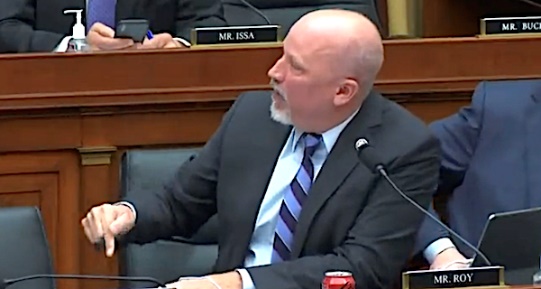 U.S. Rep. Chip Roy, R-Texas (Video screenshot)	Marveling at the sharp but quiet pivot his Democratic colleagues took from their defund-the-police campaign, U.S. Rep. Chip Roy, R-Texas, presented a list of subjects his political opponents "don't want to talk about."	In a session Wednesday of the House Judiciary Committee, Roy recalled "quote after quote after quote on the record calling for the defunding of police." But now Democrats are proposing spending $350 billion of taxpayer money "to solve the problem" of the spike in crime that resulted from their policies.	He noted it was the left-leaning Washington Post that fact-checked Democrats, including White House spokeswoman Jen Psaki, for falsely claiming Republicans defunded the police.	Turning to the issue of abortion, Roy noted he predicted that Democrats wouldn't mention the word "heartbeat" when talking about the "Heartbeat Protection Act," which would prohibit abortion in cases in which a fetal heartbeat is detectable."Guess what? They didn't. Because 'heartbeat' doesn't really help the agenda – talking about a heartbeat – does it?" he said.	Democrats, he said, also don't want to talk about the "skyrocketing," record murder rates in 12 cities run by Democratic mayors and the fact that 89% of black murder victims are killed by black offenders.	"We don't want to talk about that, or talk about ways we can address that, because it's not helpful to the agenda," he said.	Democrats, he continued, also don't want to talk about the Americans who have died from fentanyl, the 100,000 deaths from drug overdoses and poisoning.	"Don't want to talk about that – not helpful to the open borders agenda causing Americans to die."	He also brought up the deaths resulting from COVID-19 measures, including suicides and mental health issues as well as the cancers and other deadly diseases missed by canceled screenings.	"No, no, no, let's just run away from that. Let's just sweep that aside," he said.	"Let's not talk about excess deaths, let's not dive into and have hearing after hearing about excess deaths, when we're talking about tens of thousands of Americans," the congressman said.	"Are we studying that data? No. Because it's not helpful to the agenda."	Earlier this week, WND spoke to Edward Dowd, a former Wall Street analyst who has compiled CDC data showing an alarming rise in excess deaths among Millennials over the past year amid the COVID vaccine rollout.Roy also brought up the consequences of "radical energy policies" that prevent the U.S. from being energy independent.	In closing, he said he never hears his constituents plead with him to give the Justice Department, the FBI and the Department of Homeland Security more power.	Yet, citing an FBI counter-terrorism criminal division threat tag targeting people who oppose COVID measures and believe fraud determined the outcome of the 2020 election, the Texas lawmaker said a bill proposed by the Democrats "would empower federal bureaucrats, federal authorities to go after the American people."See Roy's remarks:   https://www.wnd.com/2022/03/dont-want-talk-congressman-gets-democrats-faces-long-list-lies/ Google now censoring 'facts' on 2024 presidential election'Poll results like that are what we in the news business call news'By Bob Unruh Published March 20, 2022 at 1:00pm 	A website is reporting that Google has attacked one of its articles and tried to censor it "for no other reason than that it doesn't like the facts being reported."	The details of the situation come from the I&I website, which is the Issues & Insights home.	The site officials said they noticed the problem because Google's AdSense ad network had been withdrawn from an article.
	"What was the violation? According to Google, the article contained 'unreliable and harmful information.' What does that mean?" the site asked, citing the online giant's demands that forbid content that "makes claims that are demonstrably false and could significantly undermine participation or trust in an electoral or democratic process."
	Two other disqualifiers are content that promotes harmful health claims or contradicts an "authoritative scientific consensus on climate change."
	"But this new article wasn’t about climate change. It wasn’t about COVID. It also wasn’t about election fraud. It wasn’t about the Jan. 6 riots. It wasn’t about anything controversial," I&I reported.
	"It was an article about the results of our own monthly I&I/TIPP poll, which asked registered voters 'who do you want to see run for president in 2024.' We broke out the findings by party affiliation, and reported on the results. Which were that while 60% of Republicans wanted Donald Trump to run in 2024, a mere 37% of Democrats wanted President Joe Biden to be on the ticket," the site said.
	It worked with TIPP, "a highly regarded polling firm that has been the most accurate in every presidential election since it started doing that polling," on the result.
	Bottom of Form"The leftists running Google might not understand this, but poll results like that are what we in the news business call 'news.' And reporting on news is what journalists do. The article even includes a chart showing details of the results of this poll, letting Google’s content police see for themselves that our reporting was accurate," I&I said.
	It appealed to Google, which rejected the request.
	"The only conclusion we can draw is that Google is now attacking content for no other reason than that it doesn’t like the facts being reported. By stripping ads from this article, Google is not only unfairly costing us money, it’s sending a message that if we want to work with AdSense we have to kowtow to their leftist standards. How many sites that depend more heavily on Google for revenue will start to think twice about offending the liberal Google gods?" I&I noted. https://www.wnd.com/2022/03/google-now-censoring-facts-2024-presidential-election/ Commentary:Democrats Itching To Control Your Income
By Roger Anghis|March 20th, 2022
	I may be wrong, but probably not, but I firmly believe that Biden’s handlers are grasping at straws in an attempt to force America into the New Green Deal.  Typical of Democrats, they are not capable of thinking into the future and assessing the results of the idiocy of their policies. Biden wants all government vehicles to be electric by 2030 because he/his handlers are convinced of ‘climate change’.  They have no plan in place that can replace fossil fuels. None. This transition from fossil fuels to green energy is going to cost more money than there is in the world, but they don’t see that. They just keep on shoving us in that direction and when it fails, which it will with catastrophic results, they’ll just blame somebody else>  Like they’ve done with the vaccines. The person that got the vaccines still gets covid because of the person who didn’t get the vaccine and doesn’t have covid. Not sure how that works but their base is dumb enough to believe it.
	We have to remember that Democrats are about control. Control of everything you do. Can’t work unless you have the jab.  Can’t go to a sporting event unless you have the jab. Can’t fly unless you have the jab.  Can’t go to church at all.  You can go to the liquor store, go to a strip joint because those places are essential. That was an obvious sign that it wasn’t about the virus but it was about control.
	These signs are popping up everywhere concerning the Democrats and the RINOs.  Every time you turn around they are putting limits on what we can do, where we can go, what we drive, and what we can eat.  Real meat is out. They want us to eat plant-based meat that is loaded with chemicals. Even our bank accounts are under attack.  Biden wants the IRS to be able to access our bank accounts at will without our knowledge.  Banks are pushing back against a proposal from the Biden administration that could force them to turn over customers’ account information to the Internal Revenue Service.
	Under the plan, banks and other financial institutions would be required to annually report customers’ account inflows and outflows of $600 or more to the IRS. The White House has estimated the policy, which would apply to bank, loan and investment accounts, could generate about $463 billion in additional revenue over the next decade.
	The measure, if Congress approves it to fund Biden’s sweeping $3.5 trillion family and climate change plan, would give the IRS an enormous amount of new information that it would have to learn how to manage and use.
	Banks banks say the plan would increase compliance costs and add to the already existing burden the industry faces in turning over information to the government.
	In a letter addressed to House Speaker Nancy Pelosi and Minority Leader Kevin McCarthy, more than 40 banks urged lawmakers to vote against such a proposal, warning it could create a “tremendous liability” for all involved by requiring the collection of financial information for the majority of Americans “without proper explanation of how the IRS will store, protect, and use this enormous trove of personal financial information.”
	“This proposal would create significant operational and reputational challenges for financial institutions, increase tax preparation costs for individuals and small businesses, and create serious financial privacy concerns,” they wrote. “We urge members to oppose any efforts to advance this ill-advised new reporting regime.” [1]
	It has become commonplace anymore for a bank to ask you why you are withdrawing anything of a certain amount Like it’s any of their business.  I have even heard that some banks won’t give you your own money if you won’t tell them what you are going to use it for.  They say it is an IRS regulation. I’d like to see in the Constitution where they even think they have the right to withhold your funds for any reason.  The real reason is control.
	I brought up in a previous article how Biden is working on legislation to pull all retirement accounts into Social Security which means you will never see your retirement funds again.  They will start with taxing your retirement account, IRA, 401K, and other accounts annually when they’re not supposed to be taxed until you withdraw the funds.  But Biden is going one step further and is looking a nationalizing all savings accounts. If taxing your retirement accounts isn’t enough, there is talk of Nationalizing savings accounts.
	October 5th, TheStreet.com (talking about you) reported, “their retirement account nest eggs could make them sitting ducks for sneak attacks by cash-hungry bureaucrats. Democrats in Congress have floated the idea of taxing retirement account balances above a certain level, forcing retirement accounts to hold government bonds, and even merging IRAs and 401(k)s into the Social Security system. Your Individual Retirement Account could become a Government Bailout Account.” What happens to all your money, stocks, bonds, other retirement assets like deeds, mortgages, and other paper commodities if they fold them over into Social Security?
	Well, everything you’ve spent a lifetime working for, legislated away, “confiscated” at the push of a button on the keyboard.
	Just look at Venezuela. Fox News reported, “Venezuela was once the wealthiest country in South America, but in recent years millions have fled the country amid mass starvation and violence after socialist policies were enacted and government seized private industries.”
	Socialists believe they have a right to your savings. When those we choose to represent us in Washington feel comfortable discussing taking what is not theirs publicly, it’s time to take protective action![2]
	Most people would prefer being able to save as much as they can for their retirement and I remember a time when you could do that but we are in a different time.  Now the government is limiting how much you can save for retirement. They have stepped into an area where the federal government has absolutely no jurisdiction.  Just like they did with healthcare. The main problem is the Republicans do nothing to stop this massive overreach by the feds.  The so-called “mega-backdoor Roth” strategy uses a principle similar to that of the backdoor Roth.
	The strategy lets high earners save up to $58,000 in a 401(k) plan — more than the traditional $19,500 contribution limit — using a type of after-tax 401(k) bucket. Savers then convert that savings to a Roth account, once again yielding the benefit of tax-free investment growth.
	Democrats’ legislation would end the mega-backdoor Roth by prohibiting all after-tax contributions in workplace plans and prohibiting after-tax IRA contributions from being converted to a Roth account.
	This policy would apply for everyone, regardless of income level.
	Accredited investors
	Democrats’ legislation would disallow IRA investments that require the owner to have a minimum level of assets or income, or to have completed a minimum level of education or obtained a specific license or credential.
	This would apply, for example, to accredited investors seeking to buy a private investment.
	IRAs with these investments would lose their IRA status — meaning they’d lose their tax benefits. [3]
	There has to come a time when We the People stand up and say enough. Our Constitution is no longer followed by either party and we are heading down the path towards socialism.  We don’t vet our candidates and neither do we pay attention to what they do when they get in office. We need to take responsibility for our actions and remove the anti-American factions that have permeated our government. Elect people that will follow the Constitution and truly represent the people.  If not for ourselves but for our children and grandchildren. Our parents handed us a nation that was better than what we have now. We cannot allow this to stand or our grandchildren will never know the freedoms we used to have.
	Foot Notes
	Biden IRS bank account proposal opposition
	Individual retirement account Biden Democrats spending plan
	House Democrats propose new retirement plan rules
https://newswithviews.com/democrats-itching-to-control-your-income/Biden Tries to Cut a Deal to Spare 9/11 Mastermind the Death Penalty19 years later, Khalid Sheikh Mohammed has yet to face justice. Thu Mar 17, 2022   Daniel Greenfield 
	Daniel Greenfield, a Shillman Journalism Fellow at the Freedom Center, is an investigative journalist and writer focusing on the radical Left and Islamic terrorism.
	Biden recently released Mohammed al-Qahtani, the 20th 9/11 hijacker, and Zuhail al-Sharabi, another hijacker for an expanded version of the 9/11 attacks from Guantanamo Bay, so it's only fitting that he's trying to cut a plea deal with the mastermind of the attacks.
	Khalid Sheikh Mohammed, the architect of the September 11 attacks, not to mention multiple other plots and acts of terror including the 1993 bombing of the World Trade Center and the brutal murder of Daniel Pearl, was captured in March 2003.
	19 years later the trial has yet to go anywhere.
	In 2008, the process of charging Khalid Sheikh Mohammed and four others began.
	Unfortunately a year later, the pro-terrorist administration of Barack Hussein Obama took office.
	Attorney General Eric Holder announced that he wanted to bring Mohammed to a civilian court in New York. The backlash, especially from the families of 9/11 victims, was tremendous and the Obama administration overruled Holder. However Holder injected a poison pill into the system by going after the use of material gained through the terrorist leader's interrogations and even from a “Clean Team” that independently obtained a confession from Mohammed.
	“It’s a statement about what this Administration is about,” Holder boasted.
	As if anyone needed further reminding of what the Obama administration was really about.
	After that everyone settled in for a decade of lawfare by Mohammed’s lawyers who carefully sabotaged any effort to move the case forward by demanding classified information involving the system set up to stop, capture and interrogate Islamic terrorists. And their client and his legal allies followed the Al Qaeda lawfare playbook by making all sorts of frivolous complaints, such as objecting to the presence of female personnel, to drag out the case.
	Their game plan was to get the government to settle. And they almost made it once before.
	A previous effort to cut a plea deal with Mohammed was thrown out when Attorney General Jeff Sessions demanded that military prosecutors cut out any such nonsense. But now it’s back.
	The trial of Mohammed and other terrorists involved in the 9/11 attacks finally began in 2021 and after a series of hearings was shut down again due to the pandemic before being restarted.
	The Biden administration has been aggressively pressuring the Department of Defense to shut down Guantanamo Bay and free all the terrorists. Mohammed and his legal allies understand that, like Obama, Biden wants to empty Gitmo. The 9/11 mastermind has effectively used that in the past by demanding that he serve out his sentence in Gitmo instead of in Colorado.
	Mohammed and his legal defenders claimed that Gitmo was a better place for Muslims.
	Even though Mohammed had confessed several times already, a plea deal would have the terror boss trade a guilty plea in exchange for prosecutors dropping the death penalty.
	Attorney General Eric Holder had promised that Mohammed would receive the death penalty. Numerous politicians, both Democrats and Republicans, assured 9/11 families he would. But Mohammed understood that, like his Taliban allies, all he had to do was wait out America.
	Americans would care less about the September 11 attacks with every year that passed. The families of those who were killed in the Islamic terrorist attacks would grow old or die. The political and military systems would grow tired of jumping through legal hoops and surrender.
	And that is exactly what’s happening.
	The Obama administration warped the morale and patriotic fiber of portions of the military. Court officials who were once disgusted to even be dealing with Khalid Sheikh Mohammed and Al Qaeda terrorists have been replaced by those who now ferociously advocate for them.
	At the Gitmo trial of an Al Qaeda terrorist last year, military officials serving as a jury sent a shameful letter whining that the terrorist's interrogation was a "stain on the moral fiber of America" and "a source of shame.” The only stain here was in their treasonous cowardly letter and the only source of shame is that those who wrote it are still employed by the military.
	The Biden administration is betting that it can cut a plea deal and clear the Mohammed case.
	But in 2009, Khalid Sheikh Mohammed and his fellow terrorists had already entered their "Islamic" response to the charges against them which declared that "killing you and fighting you, destroying you and terrorizing you" are "considered to be great legitimate duty in our religion."
	Terrorism, the Islamic response explained, was an "offering" to Allah. It described the "blessed 11 September operation" as "our military attack".
	That’s an official confession without any duress whatsoever.
	The Islamic response also admitted that even without any of the named pretexts, "it would have been the greatest religious duty to fight you over your infidelity."
	This infidelity was defined as “your statement that Allah had a son and your trinity beliefs.”
	Al Qaeda would have been at war with America simply because it’s a Christian country.
	“Our prophet was victorious because of fear," the response boasted. "Our religion is a religion of fear and terror to the enemies of Allah: the Jews, Christians, and pagans. With Allah's wiling, we are terrorists to the bone."
	It concluded by declaring, "Your end is very near and your fall will be just as the fall of the towers on the blessed 9/11 day."
	A country that still had any dignity left would have responded by stringing Mohammed and all the rest of them up. Instead another decade of legal wrangling and lawfare followed as military prosecutors and judges continue to insist that they have no idea how to try and convict him.
	Khalid Sheikh Mohammed had confessed his crimes multiple times.
	In 1942, with the war underway, Nazi saboteurs brought here by submarine were arrested by the FBI. They were caught in June, tried in July, and sent to the electric chair in August.
	And that was for enemy operatives who had not even managed to kill a single American.
	Meanwhile after 19 years of having the mastermind of the murder of thousands of Americans in custody, he has yet to be convicted and is unlikely now to pay the price for his crimes.
	The military court system, which was meant to expedite the trials and convictions of terrorists as enemy insurgents during wartime, not criminal defendants protected by the Constitution, has been corrupted and broken. It needs to be replaced. But that is not likely to happen until the next phase of the war against Islamic terrorism is underway.
	Meanwhile the political and cultural allies of the Islamists are running our government.
	Obama sabotaged the process of bringing Khalid Sheikh Mohammed to justice and now, just as with the Taliban and Iran, Biden is finishing the criminal betrayal that his boss began. https://www.frontpagemag.com/fpm/2022/03/biden-tries-cut-deal-spare-911-mastermind-death-daniel-greenfield/Ukraine’s Lessons for Israel03/20/2022 Caroline Glick	In the months and weeks that led up to Russia’s Feb. 24 invasion of Ukraine, Western powers signaled clearly that they were prepared to accept the disappearance of Ukraine as an independent state. U.S. President Joe Biden virtually invited Russian President Vladimir Putin to invade in late January when he said that a “minor incursion” would leave NATO flat-footed. German Chancellor Olaf Scholz, like his predecessor Angela Merkel, served as the Kremlin’s unofficial spokesman in Europe.
	But once Russian forces invaded, the West’s plans to yell a bit and look away went awry. The Ukrainians failed to play their assigned role of Paschal lambs. Instead, they rallied around their flag and their president, Volodymyr Zelensky.
	For his part, Zelensky captivated the hero-starved West. His rejoinder, when the Biden administration offered to evacuate him from Ukraine on the second day of the war, “I don’t need a ride, I need ammunition,” reminded Americans of a time when they weren’t being attacked for being transphobic or systemically racist, a time when patriotism was permitted.
	Once Americans and other Western audiences got a whiff of Ukrainian nationalism, it became politically impossible for Washington, Brussels, Berlin, Paris and London to turn their backs on Kyiv. And so, with little deliberation, Biden and his European counterparts announced a series of unprecedented financial and economic sanctions on Russia and massive shipments of arms and humanitarian aid to Ukraine.
	For a moment, it was possible to wonder whether Russia’s reminder that the problems of the world cannot be reduced to the pronouns one uses or the amount of carbon one burns on an average day would change the focus of Western elites. But it was not to be. The ruling classes in Brussels and Washington made clear that the war in Ukraine would not steer them off course.
	While Poland is giving refuge to nearly two-thirds of the 3 million Ukrainians who have fled their homes, and Hungary has taken in 10% of them, the E.U. parliament passed economic sanctions against both nations last week. Their crime? The nationalist governments in Warsaw and Budapest refuse to toe Brussels’ line on Muslim immigration and LGBTQ indoctrination.
	As for the Biden administration, Ukraine’s fight for national survival in the face of Russian aggression is all well and good. But appeasing Iran is the Biden administration’s top priority. And Biden can’t appease Iran without Russia. So to keep Russia on board with his administration’s efforts to close a deal with Iran, Biden agreed to cut Russia’s lucrative business with Iran out of the sanctions. Russia can expect to receive $10 billion developing Iran’s nuclear installations and billions more in arms sales. The implications for Ukraine are clear: The US is willing to let them fight the Russians, but will not help the Ukrainians defeat Russia, because the United States cares more about empowering Iran than helping Ukraine survive.
	The deal that Biden is concluding with Iran is itself a stunning testament to the radicalism of the Biden team and its refusal to let reality interfere with its policies. It will provide Iran with $90 billion from sanctions relief. That astronomical sum guarantees massive cash infusions into the coffers of Iran’s in-house global terrorist organization—the Islamic Revolutionary Guards Corps, which Biden is set to remove from the State Department’s list of foreign terrorist organizations—and to Iran’s terror armies in Lebanon, Yemen, Iraq, Syria and the Gaza Strip.
	Iran will have the funds to expand its missile and drone capabilities. And thanks to the lax restrictions it will face on its nuclear operations, it will become a nuclear threshold state by 2025 at the latest.
	Although the West’s progressive agenda necessarily limits the support it is willing to provide Ukraine, the West’s ruling classes need to placate their publics, who admire Ukraine. And so, Washington, London, Brussels and Paris feel compelled to provide Ukraine with significant if not determinative military, humanitarian and political assistance to Kyiv. 
	In light of Ukraine’s willingness to fight it out with Russia, that support may be sufficient to enable Ukraine to withstand Russia’s assault for long enough to maintain its independence.
	The widespread assessment today is that the Ukrainians will be able to continue fighting, despite Russia’s clear military superiority, for another month or six weeks. Given the high losses the Ukrainians are inflicting on the Russians, and assuming that the Russians begin to feel the full impact of the economic and financial sanctions within the next two to three weeks, it is possible that by mid-April, the Ukrainians will be able to negotiate ceasefire terms with Russia that will leave the country independent and more or less intact.
	There is a moral to this story for Israel.
	Ukrainians can still hope for and expect a future of freedom and independence because they have refused to bow before either Russia or to the West.
	If Israel were paying attention to the dynamics at work in the West’s behavior towards Ukraine, it would be adopting policies opposite to those it is currently pursuing, both in relation to Ukraine and Russia and in relation to the West.
	Unlike Zelensky, who hasn’t hesitated to call the United States and Germany out for their fence-sitting, the Bennett-Lapid-Gantz government has subordinated all Israeli policies to the Biden administration’s agenda.
	If Israel were putting its own interests first, as Zelensky has, Prime Minister Naftali Bennett wouldn’t be trying to mediate between Zelensky and Putin. Instead, Israel would make do with a simple but clear message: Israel supports Ukraine’s sovereign independence and territorial integrity and calls on Russia to end its offensive operations.
	Israel ought not and need not go beyond that statement.
	The reasons for this are obvious. This is not Israel’s war, and words have consequences. Israel cannot mediate this conflict because it has no leverage over either actor to persuade them to compromise.
	Words have consequences. In order to succeed, a mediator has to be perceived by both sides as someone who accepts the basic legitimacy of their positions. But as a threatened democracy, it is a dangerous proposition for Israel to accept Russia’s view that Ukraine has no right to exist as an independent and distinct nation-state.
	When the next round of “mediation” between Israel and the Palestinians begins, how will Israel be able to demand that any prospective mediator reject out of hand the Palestinians’ position that the Jewish state has no right to exist?
	Aside from objecting to Russia’s invasion of sovereign Ukrainian territory, Israel should be devoting all of its efforts on the ground to rapidly facilitating the mass aliyah of Ukrainian Jewry. As it stands, there are 10,000 Ukrainian Jews waiting to make aliyah. Instead of processing their applications, the Foreign Ministry is giving them appointments at consulates and embassies in Warsaw, Budapest and Bucharest three and six months from now and filling planes with non-Jews instead. Non-Jewish Ukrainians, it bears noting, have no problem resettling in the countries bordering Ukraine and throughout Europe. Yet, as 10,000 Ukrainian Jews are forced to wait for months to come to Israel, 10,000 non-Jewish Ukrainians have been airlifted to Israel.
	To be sure, the war in Ukraine is an important global event that deserves much attention. But it is not Israel’s primary, or secondary concern. First and second are Iran, the Palestinians, who are both being actively supported, at Israel’s expense by the Biden administration. And it is on these issues where Ukraine’s lessons are most relevant.
	Zelensky’s fierce defense of his country, and the Ukrainian people’s refusal to stand down in the face of Russia’s advance, have compelled the Biden administration to support Ukraine even at the risk of a world war because the Ukrainians are standing for the values of freedom and independence that the United States is supposed to personify on the world stage.
	If Israel were to take a page from Ukraine’s playbook, its leaders would be attacking the immorality of the Biden administration’s capitulation to Iran’s demands in the appeasement talks in Vienna.
	The Bennett-Lapid-Gantz government’s silence in the face of Biden’s abdication of moral and strategic leadership in the Middle East undermines the efforts of Israel’s supporters in Congress and the international community. The Republicans, for instance, are compelled to explain why they are more opposed to Biden’s capitulation to Iran than the Israeli government is.
	Then there are Israel’s Arab partners. The Saudis and the Emiratis have been more outspoken in their opposition to Biden’s Iran policies than Israel. The Arab leaders in the Gulf look at the silent, supine Israeli government in astonishment and distrust. The strategic consequences are already tangible. Rather than redouble their cooperation with Jerusalem, the Saudis and the Emiratis are setting their sights on Moscow and Beijing.
	The situation with the Palestinians is also disturbing, and speaks clearly to the destructive implications of Bennett’s decision to play mediator between Russia and Ukraine.
	Two weeks ago, Congress passed an omnibus spending bill, which Biden signed. With AIPAC’s support, the bill contained a section on Israel that significantly downgraded the U.S. commitment to the Jewish state.
	The section on Israel was an amended version of a law that passed initially in 2012, and required the United States to “assist” and “support the Government of Israel” in its ongoing talks with the Palestinians. The new law deleted the part about supporting Israel. Under the new law, the United States is obligated to support “a negotiated solution to the Israeli-Palestinian conflict resulting in two states living side by side in peace, security, and mutual recognition.”
	In other words, under the amended law, the United States is committed to supporting the establishment of a Palestinian state, whether Israel supports it or not.
	Sen. Ted Cruz fought since last July to block the passage of this amendment because he recognized the damage it was liable to do both to U.S.-Israel ties and to Israel’s national security. The Israeli Embassy, on the other hand, was less concerned.
	Senate sources explain that Israel’s diplomats were nowhere to be found as Cruz fought adoption of the amendment.
	The worst aspect of the amended law is that it wasn’t initiated by the usual anti-Israel forces in the so-called “Squad.” AIPAC supported the amendment, and so did mainstream Republican senators, like the ranking Republican on the Senate Foreign Affairs Committee, James Risch, and Sen. Rob Portman.
	The implications are clear. When Israel opts to remain silent as its interests and position are undermined, not only does it strengthen its enemies, it loses its friends.
	After Russia invaded Ukraine, many Ukrainians told Israeli reporters on the scene that they were inspired by Israel, which has always fought its own battles and survived even in the face of global indifference and hostility. Today, the opposite should be the case.
	Israel’s government must learn from the Ukrainians. The West will not fight for a threatened democracy. States that wait for green lights from the West to defend themselves will not survive. But states that defend themselves will see sufficient forces rally to their side to enable them to persevere and survive. https://carolineglick.com/ukraines-lessons-for-israel/ THE SHORASHIM BIBLICAL GIFT CATALOG 005http://mad.ly/7f9f64?pact=20013931524&fe=1Support Shorashim!ARUTZ SHEVANo point in meeting': Settlement leaders snub Defense Minister In a statement issued by heads of Samaria and Judea to Defense Minister, 'as long as construction is not taken seriously, no point meeting'. Israel National News 20.03.22 21:58	The heads of the councils of Judea, Samaria, and the Jordan Valley this evening (Sunday) canceled their planned meeting for tomorrow with Defense Minister Benny Gantz.	In a statement to the Defense Minister's Office, the heads of the councils stated that they were not prepared to agree with the situation in which construction in Judea and Samaria was not advanced.
	"For the past few years, a Higher Planning Committee meeting has been held regularly every three months so that it was possible to work in an orderly manner. At the core of the coalition agreements signed on the eve of the formation of the current government, it was agreed to continue the status quo on political issues and government policy in relation to the continuation of construction in the settlements as it was in the previous government.
	"Despite this, unfortunately in the past year there has only been one Higher Planning Committee meeting, in which some of the approved plans have not even been publicized yet," said the council heads.
	According to them, "As long as a date for the Higher Planning Committee meeting is not posted, we see no point in holding a meeting with you and we do not intend to attend. If a date is approved, we will be happy to come and meet on this and other issues. "
	The heads of the authorities who signed the statement are Yesha Council chief and Jordan Valley Regional Council chairman David Elhayani; Samaria Regional Council chairman Yossi Dagan; Benjamin Regional Council chairman Yisrael Gantz; Gush Etzion Regional Council chairman Shlomo Neeman, South Hebron Hills Regional Council chairman Yochai Damri; Ma'ale Adumim Mayor Benny Kashriel, Beitar Illit Mayor Meir Rubinstein, Kedumim Mayor Hananel Dunari, Beit El Mayor Shai Alon; Kiryat Arba Mayor Eliyahu Elboim; Emmanuel Mayor Eliyahu Gafni; Har Adar Mayor Haim Mendel-Shaked; and Dead Sea Regional Council chairman Aryeh Cohen.
	The head of the Efrat Council, Oded Revivi, whose name appeared in the announcement of the heads of the councils, denied any connection to it. "Contrary to a message that is not in my name, I have always called not to boycott and to always act with dignity and with the aim of having a dialogue, even with those who do not agree with me. Benny Gantz is the Minister of Defense of Israel. My perception is that a boycott or a decision not to attend a meeting tomorrow will not promote settlement, not even with one stone," said Revivi. https://www.israelnationalnews.com/news/324313 US Rep: Biden would be 'biggest funder of terrorism’ According to Rep. Jim Banks (R-Ind.), Biden’s nuclear deal with Iran would give 'billions of dollars' to terrorists. Israel National News 20.03.22 18:59	US Republican Indiana Congressman Jim Banks spoke to Lawrence Jones on Fox News and made the following statement regarding US President Joe Biden’s proposed nuclear deal with Iran:	“This is absurd that the Biden administration would go back to a deal that was disastrous under Barack Obama and are now hell-bent again on renegotiating a new deal that rewards Iran for their bad behavior. Now, the only thing I can guess is that the Biden administration is so desperate for oil they would rather negotiate with terrorists than work with American energy workers to open up oil and make America energy-independent once again. But that's exactly what the Biden administration is well on its way to doing. …	“Consider that if this deal passes, Joe Biden will be sending billions of dollars to a terrorist group. And if it passes, Joe Biden will be the biggest funder of terrorism in the world, and American taxpayers are going to be the ones paying for it. And lifting a terrorist designation on the IRGC just goes to show that this administration is more interested in dealing with bad guys than dealing with the good guys right here at home in America to put America back on top, to put America back where it can be, project strength instead of weakness like this White House does every single day.” https://www.israelnationalnews.com/news/324304 03/20/2022 NEWS     	15 Items Every Prepper Should Horde for SHTFhttps://www.youtube.com/watch?v=CdpIyia3GXo  Read the Prophets & PRAY WITHOUT CEASING!That is the only hope for this nation!Exodus 12:11And thus shall ye eat it: with your loins girded, your shoes on your feet, and your staff in your hand; and ye shall eat it in haste - it is the LORD'S passover. 12For I will go through the land of Egypt in that night, and will smite all the first-born in the land of Egypt, both man and beast; and against all the gods of Egypt I will execute judgments: I am the LORD. 13And the blood shall be to you for a token upon the houses where ye are; and when I see the blood, I will pass over you, and there shall no plague be upon you to destroy you, when I smite the land of Egypt.Dozens of Ukrainian troops killed in barracks bombed by Russia, witnesses saySoldier at military facility in Mykolaiv estimates that death toll from Russian bombing on Friday could be around 100, as rescue operation continues at destroyed siteBy AFP Today, 3:18 pm 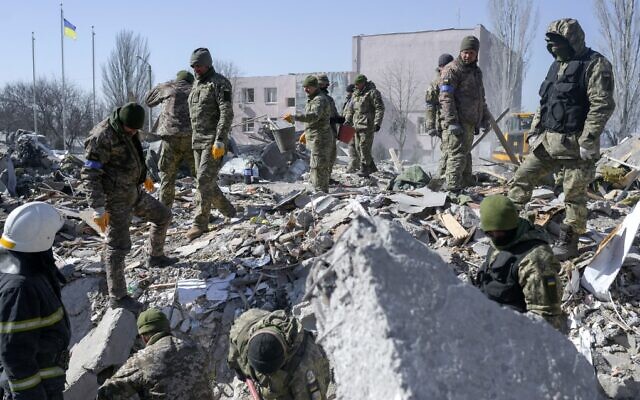 Ukrainian soldiers search for bodies in the debris at the military school hit by Russian rockets the day before, in Mykolaiv, southern Ukraine, on March 19, 2022. (Bulent Kilic/AFP)	MYKOLAIV, Ukraine — Dozens of soldiers were killed when Russian troops bombed a Ukrainian military barracks in the southern city of Mykolaiv, witnesses told AFP on Saturday while a rescue operation was underway.	“No fewer than 200 soldiers were sleeping in the barracks” when Russian troops struck early Friday, a Ukrainian serviceman on the ground, 22-year-old Maxim, told AFP without providing his last name.	“At least 50 bodies have been recovered, but we do not know how many others are in the rubble,” he said.	Another soldier estimated that the bombing could have killed around 100 people.	Authorities have not yet released an official death toll.	The military facility located in the north of the city was fully destroyed after being hit by several rockets Friday morning.Video shows rescuers and doctors trying to save a little girl who was under the rubble after a rocket attack on a military base in #Mykolaiv pic.twitter.com/uaGzuksIAi— NEXTA (@nexta_tv) March 18, 2022	“Yesterday, ‘orcs’ hit our sleeping soldiers with a rocket in a cowardly manner,” Vitaly Kim, head of the regional administration, said in a video on Saturday, using the Ukrainian nickname for Russian forces. 	“A rescue operation is underway,” he added. He did not provide further details, saying he expected to receive official information from the armed forces.	AFP journalists at the site earlier in the day saw the bodies of three people, including a shredded corpse extracted from under the rubble by rescue workers.	A survivor was also pulled out.	“We are continuing to count but it is impossible to know given the state of the bodies,” a rescuer told AFP.	Mykolaiv’s mayor Oleksandr Senkevych told local journalists that the city, which had a pre-war population of nearly half a million residents, had been struck from the neighboring region of Kherson, now under Russian control.	For days, the Russians have bombarded Mykolaiv, which lies on the road to the strategic port city of Odesa some 130 kilometers (80 miles) down the Black Sea coastline. https://www.timesofisrael.com/dozens-of-ukrainian-troops-killed-in-barracks-struck-by-russia-say-witnesses/ West’s efforts to boost Ukraine’s anti-air capabilities face challengesRecent Russian strikes, latest with hypersonic ‘Kinzhal’ missiles, show existing systems — like the Patriot and S-300 — might not be enough to counter Moscow’s arsenalBy Sylvie LANTEAUME Today, 7:50 pm 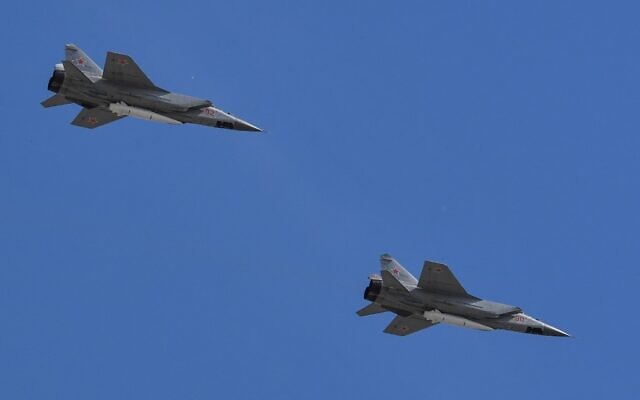 This file photo taken on May 9, 2018 shows Russia's MiG-31 supersonic interceptor jets carrying hypersonic 'Kinzhal' (Dagger) missiles flying over Red Square during the Victory Day military parade in Moscow. (AFP)	WASHINGTON, United States (AFP) — US President Joe Biden has promised to help Ukraine get air defense systems with a longer range than the shoulder-borne Stinger missiles already on the ground, but finding the powerful anti-missile batteries Ukraine’s military so urgently needs is proving easier said than done.	The US president, who wants to support Ukraine militarily without entering into direct conflict with Russia, is seeking to provide better defenses against the Russian artillery that is pounding its cities.	The ideal armament to do that would be mobile anti-aircraft batteries of the Patriot type, whose effectiveness has been amply demonstrated in recent years in Iraq and the Persian Gulf.	Still unclear is whether the Patriot system could provide an effective defense against the latest missiles in the Russian arsenal.The Russian Defense Ministry said Saturday that a day earlier it had used, for the first time, its hypersonic “Kinzhal” missiles to destroy an underground arms depot in western Ukraine.	The US-made Patriot, loaded onto trucks, has a radar capable of automatically detecting and intercepting an aircraft, drone, or missile within a radius of more than 60 miles (100 kilometers). It has a surveillance post manned by three soldiers and a battery of interceptor missiles.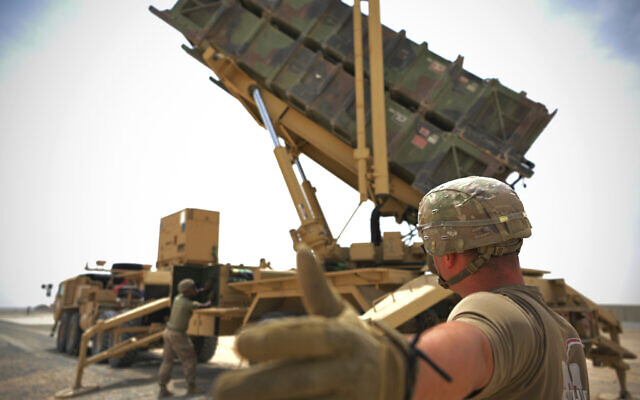 Illustrative: US soldiers near a Patriot missile battery at Al-Dhafra Air Base in Abu Dhabi, United Arab Emirates, on May 5, 2021. (Staff Sgt. Jao’Torey Johnson/US Air Force via AP)	But hypersonic missiles fly far faster than traditional cruise missiles.	Ukraine’s army, moreover, is not at present trained to handle the sophisticated US Patriot system.	On the other hand, they know how to handle the S-300 anti-aircraft system, a first-generation Russian competitor to the US Patriot, whose range is more limited but which would be sufficient to protect Kharkiv or Kyiv, two cities close to the Russian border, where most of the missiles that pound them are fired from.	These S-300s could come from former Soviet bloc countries that still deploy them, in particular Slovakia and Bulgaria, where US Defense Secretary Lloyd Austin has been visiting in recent days.	But those countries still depend on the S-300 for their own security and are demanding a substitute — in other words, Patriots — before giving them to Ukraine.	“We’re willing to do so immediately when we have a proper replacement,” Slovak Defense Minister Jaroslav Nad told reporters on Thursday during a meeting with Austin in Bratislava.‘Not enough’	On Friday, the Netherlands said it would deploy a Patriot battery to the Sliac military base in central Slovakia, and Germany confirmed it would send two more batteries to the country, which could facilitate the transfer of Slovakia’s only S-300 battery to Ukraine.	But the German and Dutch Patriots will not arrive in Slovakia immediately — the Netherlands expects delivery would be on April 15 at the earliest — and time is running out for the Ukrainian army.	While several countries may be ready to supply Kyiv with spare missiles for the S-300, Ukraine needs a lot of complete systems, including radars and monitoring stations.	“One S-300 is better than none,” said Brent Eastwood, defense editor at 1945, a foreign policy web magazine. But “it’s still not enough.”	Ukraine had around 100 S-300 batteries before Russian President Vladimir Putin launched his invasion last month, and the Russian army claims to have destroyed about 40 at the very outset of the war on February 24, Eastwood, a former US soldier, recently wrote.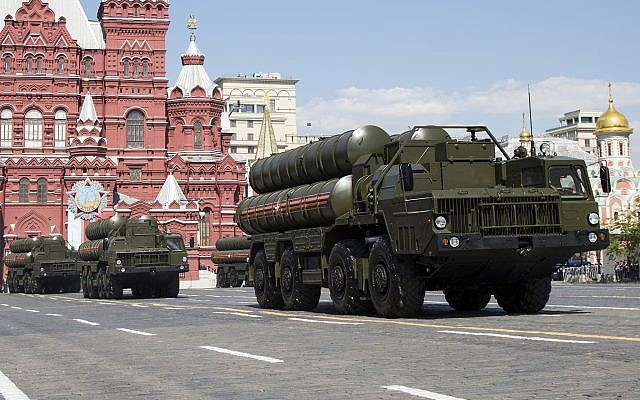 Russian S-300 air defense missile systems drive during the Victory Day military parade marking 71 years after the victory in WWII in Red Square in Moscow, Russia, on May 9, 2016. (AP Photo/Alexander Zemlianichenko, File)	The country is vast, and just protecting a city takes a lot, he told AFP.	“If I were a war planner for Ukraine, I would want four S-300 batteries for each quadrant of Kyiv. This deployment would make me sleep better at night,” he said.	One other NATO country, Greece, has S-300s, but they, too, will need to be offered replacements. However, even if the Pentagon, whose Patriot inventory is relatively limited, decides to lend its Patriots to these countries, it will take several weeks for them to reach their destination.	Washington is trying to convince allies in other regions to lend theirs, but again, it is not straightforward.	US Chief of Staff General Mark Milley may have asked Japan for help on Thursday.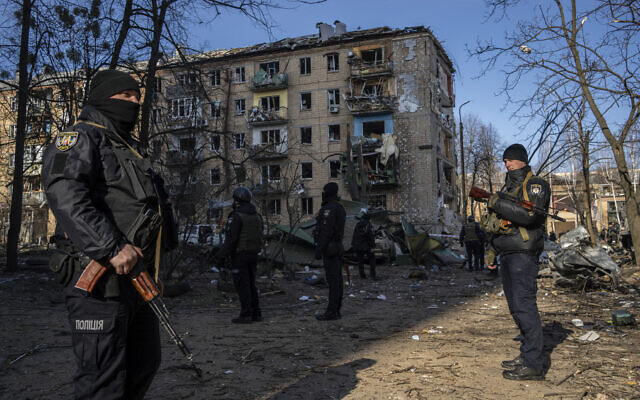 Policemen stand guard at the site where a bombing damaged residential buildings in Kyiv, Ukraine, on March 18, 2022. (AP Photo/Rodrigo Abd)	He phoned his Japanese counterpart to discuss “the current security environment in the Pacific and Russia’s ongoing invasion of Ukraine,” according to an account of their conversation released Friday by the Pentagon.	The Gulf countries have numerous anti-aircraft batteries to protect themselves from Iranian missiles, but they do not seem in a hurry to come to the aid of Ukraine.	Saudi Arabia and the United Arab Emirates, which are among the world’s biggest crude exporters and both have strong ties to both the West and to Moscow, have so far avoided taking any stance against Russia.https://www.timesofisrael.com/wests-efforts-to-boost-ukraines-anti-air-capabilities-face-challenges/ Russia reports using advanced hypersonic missile in Ukraine for first timeMoscow says high-precision device struck a ‘warehouse containing missiles’ near the border with Romania; US has long been concerned about rivals’ development of hypersonic techBy AFP and TOI staff Today, 11:13 am 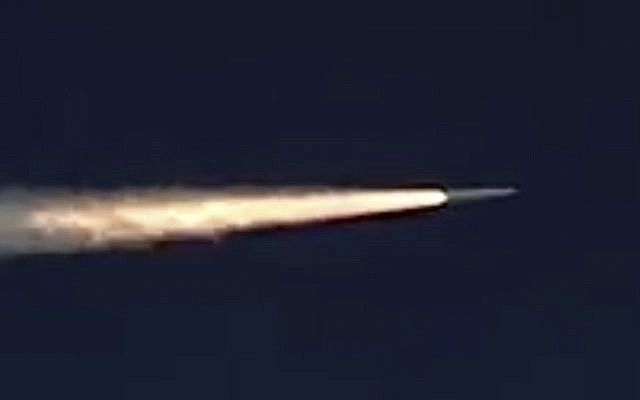 Illustrative: In this photo made from the footage taken from Russian Defense Ministry official web site on Sunday, March 11, 2018, a Russia's Kinzhal hypersonic missile flies during a test in southern Russia (AP Photo/ Russian Defense Ministry Press Service, File)	MOSCOW — Russia used its newest Kinzhal hypersonic missiles for the first time in Ukraine on Friday to destroy a weapons storage site in the country’s west, the Russian defense ministry said.	Russia has never before admitted using the high-precision weapon in combat. State news agency RIA Novosti called it the first use of the Kinzhal hypersonic weapons during the conflict in Ukraine.	“The Kinzhal aviation missile system with hypersonic aeroballistic missiles destroyed a large underground warehouse containing missiles and aviation ammunition in the village of Deliatyn in the Ivano-Frankivsk region,” the Russian defense ministry said Saturday.	Deliatyn is located outside the city of Ivano-Frankivsk,  along the border with Romania.	A defense ministry spokesman declined to comment when reached by AFP.	Russian President Vladimir Putin has termed the Kinzhal (Dagger) missile “an ideal weapon” that flies at 10 times the speed of sound and can overcome air-defense systems.	The Kinzhal missile was one of an array of new weapons Putin unveiled in a state-of-the-nation address in 2018.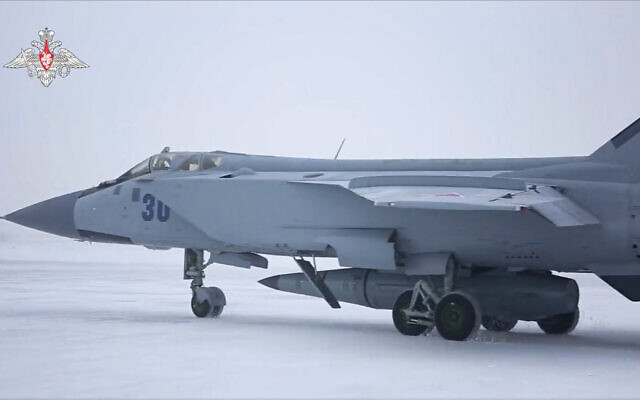 A MiG-31K fighter of the Russian air force carrying a Kinzhal hypersonic cruise missile parked at an air field during a military drills, February 19, 2022. (Russian Defense Ministry Press Service via AP)	Hypersonic missiles, like traditional ballistic missiles which can deliver nuclear weapons, can fly at more than five times the speed of sound.	But ballistic missiles fly high into space in an arc to reach their target, while a hypersonic flies on a trajectory low in the atmosphere, potentially reaching a target more quickly.	Crucially, a hypersonic missile is maneuverable (like the much slower, often subsonic cruise missile), making it harder to track and shoot down.	While countries like the United States have developed systems designed to defend against cruise and ballistic missiles, the ability to track and take down a hypersonic missile remains a question.	The United States, China, Russia, and at least five other countries have been working on hypersonic technology. China and Russia, in contrast to the US, have focused on developing hypersonic missiles compatible with nuclear weapons, according to the Congressional Research Service.	Washington has raised concerns about China and Russia’s efforts to develop the technology, saying that it could raise tensions in the Indo-Pacific. https://www.timesofisrael.com/russia-reports-using-advanced-hypersonic-missile-in-ukraine-for-first-time/ Grassroots groups feverishly work to rescue Holocaust survivors from UkraineSince onset of Russian invasion, a web of organizations have been helping families in the US and Israel evacuate relatives trapped in the war-torn countryBy DEEPA BHARATH Today, 6:36 pm 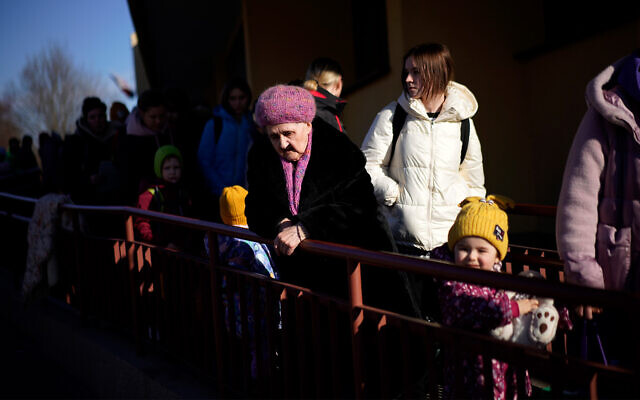 Ukrainian refugees arrive from Lviv to Przemysl train station, southeastern Poland, on March 11, 2022. (AP Photo/Daniel Cole) 	LOS ANGELES (AP) — Since the shelling began to intensify in Kyiv and Kharkiv about a week ago, Julia Entin has been working feverishly — thousands of miles away in Los Angeles — to evacuate Holocaust survivors in Ukraine who find themselves trapped in yet another conflict.	For the last six years, the 39-year-old paralegal at Beth Tzedek Legal Services has helped connect Holocaust survivors with local services. Now, Entin is coordinating rescue efforts in Ukraine because she says she feels a personal connection to their painful predicament.	“These are already survivors of severe trauma,” said Entin, a refugee from the former Soviet Union and granddaughter of a Ukrainian Holocaust survivor. “And now with this war, they are experiencing that trauma all over again.”	Entin is a strand in an intricate web of grassroots organizations — Jewish and non-Jewish — that has been spinning round the clock in Ukraine, working with taxi and bus operators to ferry members of vulnerable communities out of the war zone.	In a time of crisis when Jewish people from Ukraine are attempting to flee to Europe and Israel, groups such as the Jewish Federation of Los Angeles and partner organizations such as Entin’s, have been helping families stateside who want loved ones extricated. Many, Entin said, have reached out to her directly because of her work with Holocaust survivors.	Entin has been calling survivors in Ukraine, usually with a family member or friend on the line.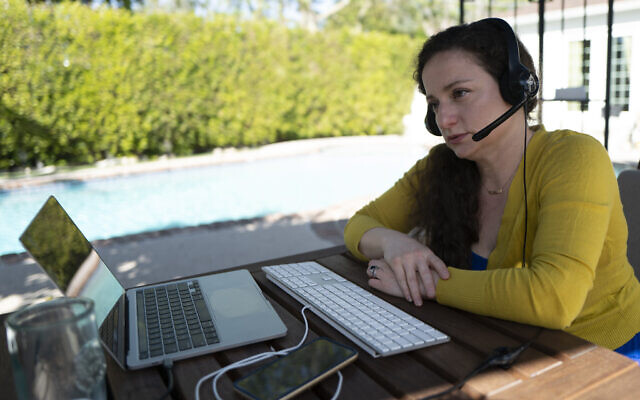 Julia Entin sits at her computer at her backyard office, coordinating efforts to rescue Holocaust survivors in Ukraine, on March 14, 2022, in Los Angeles. (AP Photo/Richard Vogel)	It can be challenging to establish quick rapport with older people — many with serious health issues — huddled in their homes during wartime. Entin starts out by apologizing for speaking in Russian, instead of Ukrainian.	“I identify myself and tell them who I am — the granddaughter of a Holocaust survivor,” she said. “I tell them how my grandfather was not evacuated and lived through [World War II] under Nazi occupation. It is a deep connection we have. And that helps build trust.”	Entin has still had trouble getting survivors to leave with trusted taxi or bus operators, who she says are vetted and recruited through referrals. This week, one man in his late 80s refused to leave because he was afraid he might die on the way.“Convincing him has been a real challenge because you cannot guarantee — no one can guarantee — that it won’t happen,” she said.This hesitation appears to be common among the elderly. Svetlana Jitomirskaya, a professor of mathematics at the University of California, Irvine, has been speaking with her father’s 87-year-old friend in Kharkiv, a Holocaust survivor.Damaged vehicles sit among debris and in Kharkiv city center in Ukraine, on Wednesday, March 16, 2022. (AP Photo/Pavel Dorogoy)		He refuses to leave, he doesn’t want to move,” she said, adding that his 88-year-old wife has medical issues as well. “This is the heartbreaking part.”But there have been a few success stories that have kept Entin hopeful.On Sunday, 81-year-old Holocaust survivor Valery Semenovich Zharkovsky, his daughter Inna Valerievna Zharkovskaya, and her 8-year-old daughter, were rescued from their home in Kharkiv.	Entin said Wednesday that the family arrived in Germany, where Zharkovsky’s brother lives. She said Jewish refugees typically choose to go to Israel — its Law of Return lets Jewish people make “aliyah” and acquire citizenship — or other parts of Europe where they could receive benefits, such as health care, right away.“Regardless of where they choose to go, it has to be a ‘warm handoff,’ which means someone will always be on the other side of the border to greet them and put them on the path to their destination,” Entin said.Zharkovsky’s cousin, Marina Sonina, who lives in the Chicago area, said she was relieved to hear her relatives made it out safely. She spoke with him last Saturday, a day before he left Ukraine.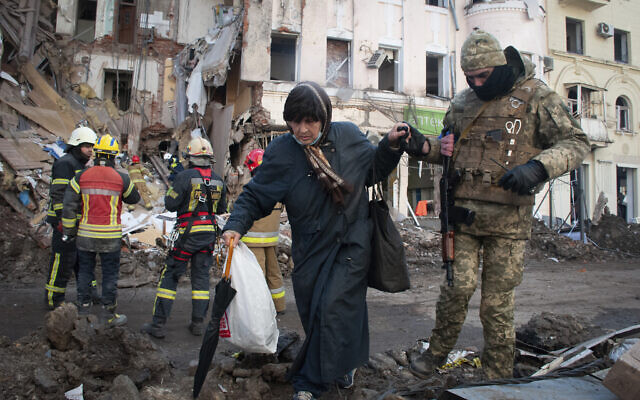 “He was scared because the situation was really bad,” she said, choking up. “He’s not in good health. I’m so relieved to hear they are all out of the danger zone and in a safe place.”A volunteer of the Ukrainian Territorial Defense Forces assists a woman to cross the street in Kharkiv, Ukraine, on March 16, 2022. (AP Photo/Andrew Marienko)With attacks intensifying, volunteers have been arriving at the Polish border to assist evacuation efforts.Liana Georgi — an artist, psychologist, and LGBTQ activist who splits her time between Berlin and Istanbul — is among a core group of volunteers with Safebow, a group formed by gender-nonconforming actor and activist Rain Dove to conduct rescue operations.	The group has been communicativia WhatsApp and started “as a mental support group to give people the courage to flee,” said Georgi, speaking from Warsaw. “It’s about being there for each other, even if it’s virtually.”
	Safebow has partnered with Entin’s organization to evacuate Holocaust survivors, as well.
	Georgi said the group is focusing on rescuing vulnerable minority groups, including those in the LGBTQ community, the disabled, and people of color.
	The Jewish Federation of Greater Los Angeles and the Jewish Federation of North America have been involved in getting Jewish refugees from Ukraine to Israel, said Rabbi Noah Farkas, president and CEO of the former. He said his organization raised $1 million in four days, with the suffering in Ukraine resonating with members of other diaspora communities in Los Angeles.
	“Many here in Los Angeles, even if they are not Russian or Ukrainian, see themselves in this story,” Farkas said. “We’ve received donations from children and grandchildren of Holocaust survivors. We have a diverse community in Los Angeles — from Iran, Morocco, and other Mizrahi communities.”
	California is also home to nearly 60,000 Ukrainian immigrants, the second-highest in the country after New York, according to the American Community Survey’s data from 2016 through 2020. The Los Angeles metropolitan area alone is home to about 17,000 Ukrainians.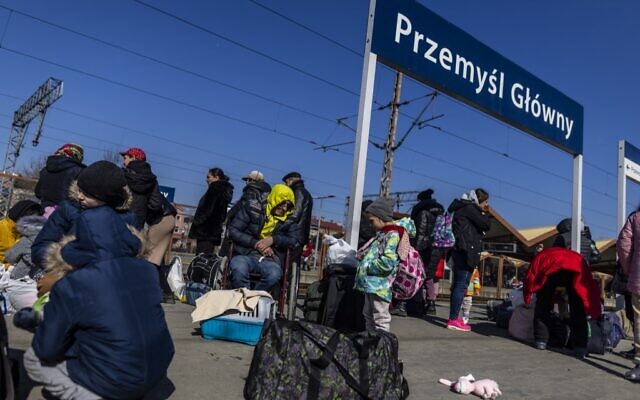 Refugees are seen as they wait for further transportation at the railway station in Przemysl, Poland, on March 17, 2022. (Wojtek Radwanski/AFP)	Jewish Federation of Los Angeles Vice President Aaron Goldberg, who is based near Jerusalem, has helped connect newly arrived refugees with much-needed services.	“Our goal is to support their immigration and integration into Israeli society,” Goldberg said.	Russian President Vladimir Putin has — in what experts call a cynical ploy — claimed he wants to “denazify” Ukraine, which is led by Volodymyr Zelensky, a Jewish president whose relatives were killed in the Holocaust. There are fears of renewed Jewish repression and some of Russia’s remaining 250,000 Jews are also trying to flee to Israel — but the process has been more complicated because there are not nearly as many resources, Goldberg said.
	“But, right now, we don’t know how the sanctions could affect the Jewish community there,” he said. “We’re keeping our ears to the ground to see what needs arise in the Russian Jewish community.”
	The work of evacuating Holocaust survivors in Ukraine is continuing as bombings have escalated this week. On Tuesday, Entin said she was working to help three couples — all Holocaust survivors — who were struggling after a night of more shelling and devastation in Kharkiv.
	“One of the couples has no water and heat,” she said. “I’ve been up now for 38 hours straight trying to figure things out.”
	Entin said she was trying to get a taxi driver to check up on the couple without heat — whose apartment was also starting to flood.
	“It’s been a hard night,” she said. “The wife said she doesn’t think her husband is going to live for long.” https://www.timesofisrael.com/grassroots-groups-feverishly-work-to-rescue-holocaust-survivors-from-ukraine/ Turkish official: Putin not yet ready to meet Zelensky, likely wants more war gainsErdogan adviser tells NY Times he believes Russian leader seeks ‘stronger position’ ahead of possible summit; British PM Johnson warns against ‘renormalizing’ ties with MoscowBy Agencies and TOI staff Today, 6:02 pm 	As fighting in Ukraine raged on and amid murmurs of a potential ceasefire, a senior Turkish official said that Russian President Vladimir Putin is not ready yet to meet for talks with his Ukrainian counterpart Volodymyr Zelensky.	“Zelensky is ready to meet, but Putin thinks that the positions to have this meeting at the leaders’ level are not close enough yet,” Ibrahim Kalin, a chief adviser and spokesman for Turkish President Recep Tayyip Erdogan, told The New York Times.
	“I believe that meeting will take place at some point. There will be a peace deal at some point. Of course, we all want this to happen sooner rather than later, but probably Putin thinks that he wants to be in a position of strength when he does that, and not appear to be weak, weakened by either military losses or by the economic sanctions.”
	Ankara has close ties with Moscow and Kyiv and hosted a landmark meeting between Ukrainian Foreign Minister Dmytro Kuleba and Russia’s Sergei Lavrov in the southern resort city of Antalya last week.
	The talks failed to achieve a breakthrough on a ceasefire or humanitarian issues, but highlighted Turkey’s role as a mediator in the war.
	In an overnight video address Saturday, Zelensky said Russia is trying to starve his country’s cities into submission but warned that continuing the invasion would exact a toll on Russia for “generations.” The remarks came after Moscow held a mass rally in support of its bogged-down forces.
	The Ukrainian leader accused the Kremlin in an overnight video address of deliberately creating “a humanitarian catastrophe,” and appealed again for Putin to meet with him to prevent more bloodshed.
	Noting that the 200,000 people reported to have attended the rally were similar in number to the Russian forces deployed to Ukraine, Zelensky said Friday’s event in Moscow illustrated the stakes of the largest ground conflict in Europe since World War II.
	“Picture for yourself that in that stadium in Moscow there are 14,000 dead bodies and tens of thousands more injured and maimed,” the Ukrainian leader said, standing outside the presidential office in the capital, Kyiv. “Those are the Russian costs throughout the invasion.”	Putin lavished praise on his country’s military forces during Friday’s flag-waving rally, which took place on the anniversary of Russia’s 2014 annexation of Crimea from Ukraine. The event included patriotic songs such as “Made in the USSR,” with the opening lines “Ukraine and Crimea, Belarus and Moldova, it’s all my country.”	“We have not had unity like this for a long time,” Putin told the cheering crowd.	Taking to the stage where a sign read “For a world without Nazism,” he railed against his foes in Ukraine with a baseless claim that they are “neo-Nazis” and insisted his actions were necessary to prevent “genocide” — a notion flatly rejected by leaders around the globe.[If you look at the history of some of the Ukrainian leaders it would seem that the “leaders around the globe” may be mistaken because there neo-Nazis in positions of power in Ukraine over the past years and some may still be. – rdb]	The rally took place as Russia has faced heavier-than-expected losses on the battlefield and increasingly authoritarian rule at home. Russian police have detained thousands of anti-war protesters.	Fighting raged on multiple fronts in Ukraine more than three weeks after Russia’s February 24 invasion. UN bodies have confirmed more than 800 civilian deaths since the war began but say the real toll is considerably higher. The UN says more than 3.3 million people have fled Ukraine as refugees.	The northwest Kyiv suburbs of Bucha, Hostomel, Irpin, and Moshchun were under fire on Saturday, the Kyiv regional administration reported. The city of Slavutich, located 165 kilometers (103 miles) north of the capital was “completely isolated,” the administration said.	In the besieged port city of Mariupol, the site of some of the war’s greatest suffering, Ukrainian and Russian forces battled over the Azovstal steel plant, one of the biggest in Europe, said Vadym Denysenko, adviser to Ukraine’s interior minister.	“One of the largest metallurgical plants in Europe is actually being destroyed,” Denysenko said in televised remarks.Oleksiy Arestovych, an adviser to Zelensky, said the nearest forces that could assist Mariupol’s defenders were already engaged in battle against “the overwhelming force of the enemy.”	“There is currently no military solution to Mariupol,” he said late Friday. “That is not only my opinion, that is the opinion of the military.”The Russian military said Saturday that it had used its latest hypersonic missile for the first time in combat. Maj. Gen. Igor Konashenkov said Kinzhal missiles destroyed an underground warehouse storing Ukrainian missiles and aviation ammunition in the western Ivano-Frankivsk region of Ukraine.	Russia has said the Kinzhal, carried by MiG-31 fighter jets, has a range of up to 2,000 kilometers (about 1,250 miles) and flies at 10 times the speed of sound.	A Ukrainian military official confirmed a Friday missile strike on a military warehouse in the region, but told a newspaper that authorities have not yet verified the type of missile used.Ukrainian and Russian officials agreed to establish 10 humanitarian corridors for bringing aid in and residents out — one from Mariupol and several around Kyiv and in the eastern Luhansk region, Ukrainian Deputy Prime Minister Iryna Vereshchuk said.	She also announced plans to deliver humanitarian aid to the southern city of Kherson, which was seized by Russian forces.	In his nightly video address, Zelensky said Russian forces were blockading the largest cities with the goal of creating such miserable conditions that Ukrainians will surrender. But he warned that Russia would pay the ultimate price.	“The time has come to restore territorial integrity and justice for Ukraine. Otherwise, Russia’s costs will be so high that you will not be able to rise again for several generations,” he said.	The two sides have held several rounds of negotiations but remain divided over Ukraine’s future status, with Russia pressing for its neighbor’s demilitarization and Kyiv demanding security guarantees.	In a call with German Chancellor Olaf Scholz on Friday, Putin said Ukraine was trying to “drag the negotiations by making a series of new, unrealistic proposals,” according to the Kremlin.	British Prime Minister Boris Johnson on Saturday said that the West must not try to “normalize relations” with Putin after his invasion of Ukraine, calling the crisis a “turning point for the world.” “There are some around the world… who say that we’re better off making accommodations with tyranny… I believe they are profoundly wrong,” the British leader told his Conservative Party’s Spring conference in Blackpool, northwest England.	“To try to renormalize relations with Putin after this, as we did in 2014, would be to make exactly the same mistake again, and that is why Putin must fail… This is a turning point for the world and it’s a moment of choice. It’s a choice between freedom and oppression,” he added.	British Foreign Secretary Liz Truss warned Saturday that peace talks to end the conflict could be a “smokescreen” for more extreme Russian military maneuvers. “I’m very skeptical,” Truss told The Times newspaper in an interview. “What we’ve seen is an attempt to create space for the Russians to regroup. Their invasion isn’t going according to plan… I fear the negotiation is yet another attempt to create a diversion and create a smokescreen. I don’t think we’re yet at a point for negotiation.”	Truss echoed comments by British intelligence that Putin could turn to “more and more extreme actions,” noting “appalling atrocities already.”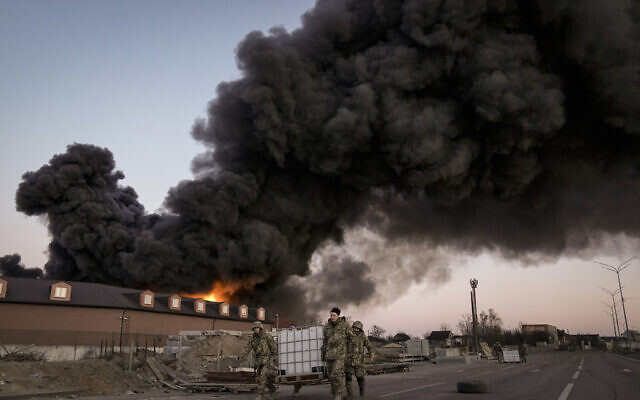 Ukrainian servicemen carry containers backdropped by a blaze at a warehouse after a bombing on the outskirts of Kyiv, Ukraine, on Thursday, March 17, 2022. (AP Photo/Vadim Ghirda)	British Chief of Defense Intelligence Jim Hockenhull said on Friday that “the Kremlin has so far failed to achieve its original objectives. It has been surprised by the scale and ferocity of Ukrainian resistance and has been bedeviled with problems of its own making.	“Russia is now pursuing a strategy of attrition. This will involve the reckless and indiscriminate use of firepower. This will result in increased civilian casualties, destruction of Ukrainian infrastructure, and intensify the humanitarian crisis,” he added.US Defense Secretary Lloyd Austin, during a Saturday visit to NATO ally Bulgaria, said the Russian invasion had “stalled on a number of fronts,” but the US had not yet seen signs that Putin was deploying additional forces.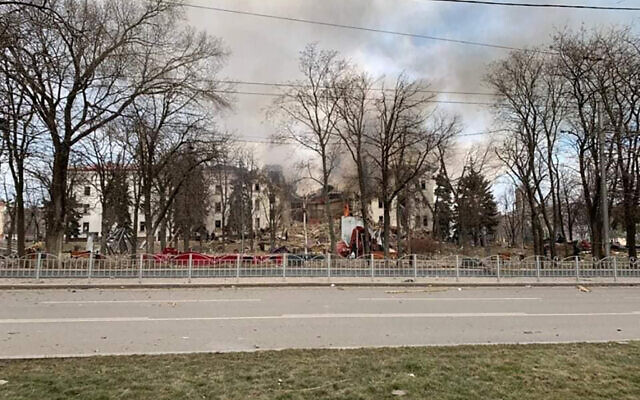 	Around Ukraine, hospitals, schools, and buildings where people sought safety have been attacked.	At least 130 people survived the Wednesday bombing of a Mariupol theater that was being used as a shelter, but another 1,300 were believed to be still inside, Ludmyla Denisova, the Ukrainian Parliament’s human rights commissioner, said Friday.This photo released by Donetsk Regional Civil-Military Administration Council, on March 16, 2022, shows the Drama Theatre, damaged after shelling, in Mariupol, Ukraine. (Donetsk Regional Civil-Military Administration Council via AP)	“We pray that they will all be alive, but so far there is no information about them,” Denisova told Ukrainian television.	Satellite images on Friday from Maxar Technologies showed a long line of cars leaving Mariupol as people tried to evacuate. Zelensky said more than 9,000 people were able to leave in the past day along a route that leads 227 kilometers (141 miles) away to the city of Zaporizhzhia.	The governor of the Zaporizhzhia region, Oleksandr Starukh, announced a 38-hour curfew in the southeastern city after two missile strikes on its suburbs killed nine people Friday.	The Russian forces fired at eight cities and villages in the eastern Donetsk region in the past 24 hours, including Mariupol, Ukraine’s National Police said in a statement Saturday.	The attacks with rockets and heavy artillery killed and wounded dozens of civilians, and damaged at least 37 residential buildings and facilities, including a school, a museum, and a shopping center, it said.	In a show of defiance against the Russian invasion, Kyiv residents gathered in the sunshine Friday to arrange some 1.5 million tulips in the shape of Ukraine’s coat of arms in a central square. They said the flowers would be distributed in hospitals later to cheer up patients.	“We are continuing to live our lives as we do in peaceful times,” Oleksandr Malykhin, one of the participating residents. “Children and grandchildren must be happy for the coming of spring, to breathe freely. We feel confident and we are not afraid.” https://www.timesofisrael.com/turkish-official-putin-not-yet-ready-to-meet-zelensky-likely-wants-more-war-gains/ Israeli flag raised at field hospital in Ukraine as gear, teams begin to arrive17 tons of equipment cross border with staff from the Foreign Ministry and Sheba Medical Center, in preparation for Tuesday opening   By Carrie Keller-Lynn 20 March 2022, 12:52 am MOSTYSKA, Ukraine – A week and a half after its advance team arrived, Israel’s field hospital in Ukraine began to take shape Saturday ahead of its planned Tuesday opening.
	The hospital is being constructed in the small town of Mostyska, an hour-and-a-half outside Lviv in western Ukraine. On Saturday morning an Israeli flag was hoisted to fly alongside a Ukrainian one outside the elementary school whose grounds will be home to the NIS 21 million ($6.5 million) facility.
	While the project was touch-and-go for days after the intention to erect it was first announced over two weeks ago, the Israeli hospital has overcome funding and security concerns, bringing its 17 tons of equipment from Israel into Ukraine on Saturday morning over the Polish border. The facility is a collaborative effort of the Health Ministry, the Foreign Ministry, and Sheba Medical Center, which is operating the hospital.
	It is being funded by the Israeli government, the Charles and Lynn Schusterman Family Foundation, and the American Jewish Joint Distribution Committee.
	While 10 outdoor tents were erected by Ukrainian teams and Israeli supervisors over the course of last week, crews from Sheba Medical Center now have three days to build out the hospital’s patient care, laboratory, pharmacy, and logistical support facilities.
	The first two of six large trucks were on site with Foreign Ministry and Sheba representatives early on Saturday when The Times of Israel visited the nascent hospital.
	“Everything has a sticker and is marked with a color, so we know where it goes,” said Yehuda Katzura, a Sheba administrator who is managing the hospital rollout.
	“Today, we’ll unload all of the trucks, and we’ll start to put everything into the hospital by Sunday night,” Katzura said. “We’ll do finishing touches on Monday and open on Tuesday.” MORE - https://www.timesofisrael.com/israeli-flag-raised-at-field-hospital-in-ukraine-as-gear-teams-begin-to-arrive/ Central Israel to largely shut down Sunday as Kanievsky funeral set to draw masses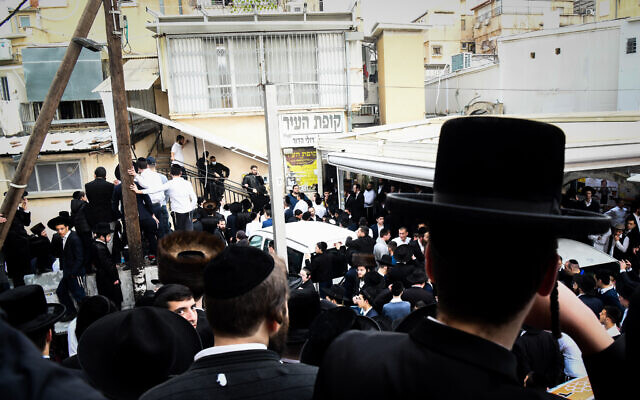 People gather outside the home of Rabbi Chaim Kanievsky, in the city of Bnei Brak, on March 18, 2022. (Flash90)	Police on Saturday said they were expecting many hundreds of thousands of people to come on Sunday to the funeral procession of Rabbi Chaim Kanievsky in Bnei Brak.	With multitudes converging on the Tel Aviv suburb, major highways were set to be blocked off and heavy traffic congestion was expected throughout central Israel. Police urged the non-attending members of the public to avoid roads if possible.	Approximately 3,000 police officers, medics, and soldiers from the IDF Home Front Command were expected to be deployed at and near the funeral, set to begin at 11 a.m. from the rabbi’s home in Bnei Brak and end at the predominantly ultra-Orthodox city’s Ponevezh community cemetery.	The number of attendees was expected to be similar to or higher than the 2013 funeral of former Sephardic chief rabbi Ovadia Yosef, when up to 850,000 people attended. If it surpasses that number, it would become the largest funeral in Israel’s history.	The event was expected to stretch over some 15 hours and many major roads and highways around the Tel Aviv metropolitan area were to be blocked off. Traffic disruptions were expected on Highways 2, 5, and 6 throughout the day.	Highway 4 will be partially closed from 7 a.m., with the blocked section used by police as a bus terminal for those entering and leaving Bnei Brak.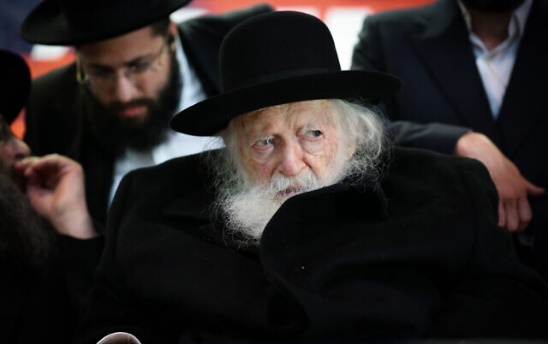 Rabbi Chaim Kanievsky in the northern Israeli city of Safed, on February 26, 2020. (David Cohen/Flash90)	Police anticipate that traffic will only return to normal around 8 p.m.	Public Security Minister Omer Barlev said the funeral was “an event the magnitude of which we have not encountered before.”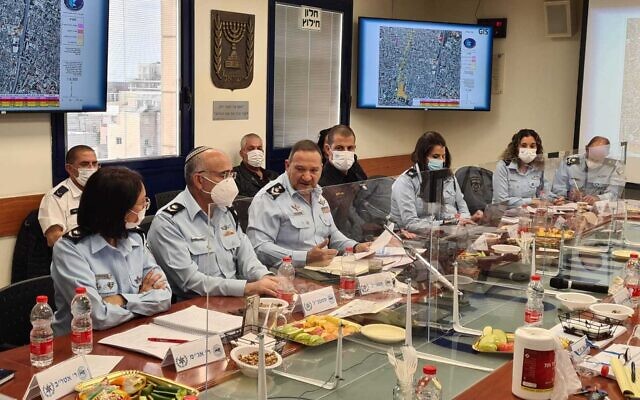 Israel Police Commissioner Kobi Shabtai (unmasked) holds a readiness assessment, on March 19, 2022, ahead of the mass funeral of Rabbi Chaim Kanievsky. (Israel Police)	According to the Walla news site, police officials were worried that the event could prove to be very dangerous. In 2015, during the funeral of Rabbi Shmuel Wosner, severe overcrowding led to two people being crushed to death.	The funeral also comes less than a year after the Mount Meron disaster, when 45 people died in a crush during the Lag B’Omer festival, in the worst civilian disaster in Israeli history.	During a situation assessment on Saturday, Prime Minister Naftali Bennett ordered ministries located in the center of the country to only allow vital workers to come into work.	Kanievsky, who passed away Friday afternoon at age 94, was a hugely influential leader of the non-Hasidic Lithuanian ultra-Orthodox community in Israel, with hundreds of thousands of followers, and a scion of rabbinical dynasties known for his elite Talmud study. https://www.timesofisrael.com/central-israel-to-largely-shut-down-sunday-as-kanievsky-funeral-set-to-draw-masses/  [This rabbi is considered one the most important modern day sages. – rdb]House members, Jewish orgs. urge security guarantees for Israel amid Iran talksWith JCPOA revival in eyesight, members of Congress and Jewish organizations urging the administration to provide security guarantees to IsraelBy OMRI NAHMIAS  Published: MARCH 19, 2022 18:22   Updated: MARCH 19, 2022 20:13 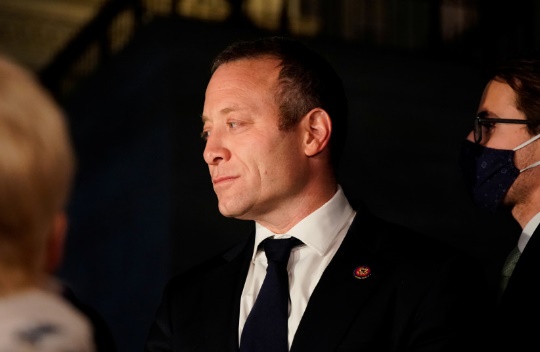 US Representative Josh Gottheimer (D-NJ) pauses while speaking about the bipartisan infrastructure vote in front of US Capitol in Washington, US (photo credit: REUTERS/ELIZABETH FRANTZ)	WASHINGTON – As the US and Iran are on the verge of reviving the 2015 nuclear agreement, House members and Jewish organizations are urging the administration to provide Israel with security guarantees.	On Friday, representatives Josh Gottheimer (D-NJ) and Brian Mast (R-FL) introduced the “bipartisan Bunker Buster Bill” that would authorize the president “to protect Israel with the Massive Ordnance Penetrator (MOP) bomb capable of taking out Iran’s underground nuclear infrastructure.”	The bill would “ensure the US will continue to support Israel’s security as Iran increases nuclear enrichment.”	It would also require the US Department of Defense to consult with the Jewish state and report to Congress on Israel’s capability “to deter a full range of threats, including whether transferring ‘bunker buster’ munitions capable of taking out Iran’s underground nuclear infrastructure would advance both countries’ security.	“We must prepare for the serious threat of a nuclear-armed Iran when key provisions of the deal expire,” Gottheimer said in a statement. “That’s why I’m proud to introduce this bipartisan bill to defend Israel from Iran and Hezbollah, and reinforce our ally’s qualitative military edge in the region with ‘bunker buster’ munitions.	"Iran and its terrorist proxies across the region must never be able to threaten the US or Israel with a nuclear weapon.” He said. “There should be nothing partisan about our national security, nor our relationship with our ally Israel.”	“Since the radical Islamists took over in 1979, the Iran regime’s goal has been destroying the Jewish homeland, Israel," Mast said. "We cannot sit silent while they continue trying to wipe Israel off the map. That’s why Congressman Gottheimer and I are working together to pass the Bunker Buster Act. Israel must have the tools it needs to protect its people against Iranian aggression.”	Meanwhile, the American Jewish Congress sent a letter to Congress on Friday advocating the provision of “fundamental security guarantees to allies as part of any new nuclear agreement with Iran.” [When you watch what has happened in Afghanistan and then watch what is going on in Ukraine, do you really trust the USA leadership currently in power to provide or assure any kind of protection for anything? I don’t think  so. – rdb]	The letter was sent to majority and minority leaders in both chambers, along with the chairman and ranking members of the House and Senate Foreign Relations committees.	“As nuclear negotiations remain ongoing, ensuring that there are measures to protect the interests and security of our allies is paramount,” the AJC wrote.	“In light of recent events, bipartisan action to seek clarity and highlight concerns regarding the dialogue [has] been heavily voiced, and we stand firmly behind these members of Congress,” the letter reads. "However, we must transform words into action – and urge the federal government to provide the fundamental security guarantees requested by our allies as part of any new nuclear deal.	“These security arrangements must safeguard Israel’s interests, Abraham Accord partners, and other allies,” AJC president Jack Rosen wrote. “Moreover, the terms must dictate concrete measures to protect the region should Iran continue its pattern of tyrannical behavior.	“As negotiations continue, we ask for your support in protecting the interests of the US and our allies, safeguarding Jewish communities around the world, and thwarting the Iranian War Machine’s ambition to achieve breakout capability.” https://www.jpost.com/american-politics/article-701758 US ready to make ‘tough decisions’ to revive Iran nuclear deal, official saysComments come amid growing misgivings in Israel over reports Washington willing to delist Islamic Revolutionary Guard Corps as terror group under renewed accordBy Jacob Magid and TOI staff Today, 9:40 pm 	Amid pressure from Israel over the reported possibility that Washington could remove Iran’s Islamic Revolutionary Guard Corps (IRGC) from its terror blacklist, a State Department official told The Times of Israel on Saturday that the US was ready to make “difficult decisions” in order to revive the nuclear deal with Iran.	Reports in recent days have indicated that Iran is demanding the IRGC designation be removed as a condition to its return to the 2015 accord. Former US president Donald Trump added the Guards to the blacklist in 2019, in what was seen as a largely symbolic move. And yet its potential removal has riled Israeli leaders.	“We are not negotiating in public and are not going to respond to specific claims about what sanctions we would be prepared to lift as part of a mutual return to full implementation of the JCPOA,” the State Department official said, using the official acronym for the nuclear deal.	But, he said, “We are prepared to make difficult decisions to return Iran’s nuclear program to JCPOA limits. An unrestricted Iranian nuclear program has led to an escalating nuclear crisis and to greatly increased threats to US citizens, interests, and partners in the region.”	His comments came after Prime Minister Naftali Bennett and Foreign Minister Yair Lapid urged the US not to delist the IRGC as a terror organization on Friday.	“The Revolutionary Guards are a terrorist organization that has murdered thousands of people, including Americans. We have a hard time believing that the United States will remove it from the definition of a terrorist organization,” Bennett and Lapid said in a joint statement.	Axios reported Wednesday that the administration of US President Joe Biden was considering the move, and in return, Tehran would commit to de-escalation in the region.	The US official said Saturday that Israel and America “share a common interest: seeing to it that Iran never acquires a nuclear weapon. We’ve been clear that a mutual return to full implementation of the JCPOA is the best diplomatic path forward and the best way to achieve this objective.”	He stressed that Washington “will retain and aggressively use our powerful tools” to address Iran’s regional aggression, “and especially to counter the IRGC, in concert with our Allies and partners.”	Washington said Wednesday it was “close” to a deal with Iran on reviving the 2015 pact that saw Western powers provide sanctions relief in exchange for curbs on Tehran’s nuclear program, the latest sign of advancement following prolonged deadlock.  MORE - https://www.timesofisrael.com/us-ready-to-make-tough-decisions-to-revive-iran-nuclear-deal-official-says/ Top global agency calls for 'lockdowns' to curb oil use'Governments have all the necessary tools at their disposal'By Art Moore Published March 19, 2022 at 11:41am 	As gasoline prices rise to record levels, the International Energy Agency is calling for energy lockdowns, such as banning the use of private cars in cities on Sundays.	Other measures proposed in the agency's "A 10-Point Plan to Cut Oil Use" include reducing speed limits, working from home, cutting business air travel and imposing an SUV "tax," reports Climate Depot, the website run by former Capitol Hill staffer Marc Morano.	"Governments have all the necessary tools at their disposal to put oil demand into decline in the coming years, which would support efforts to both strengthen energy security and achieve vital climate goals," the report states.	Among the proposals: "Reducing highway speed limits by about 6 miles per hour; more working from home; street changes to encourage walking and cycling; car-free Sundays in cities and restrictions on other days; cutting transit fares; policies that encourage more carpooling; cutting business air travel."	Another idea is "restricting private cars' use of roads in large cities to those with even number-plates some weekdays and to those with odd-numbered plates on other weekdays."	Morano, who managed GOP communications for the U.S. Senate Committee on Environment and Public Work, called the plan "COVID 2.0."	He said the report "sounds an awful lot like an energy version of COVID lockdowns."	"Instead of opening America back up for domestic energy production, we are told to suffer and do with less and are prescribed the same failed lockdown-style policies we endured for COVID," Morano said.	"It is odd how COVID 'solutions' also allegedly helped the climate and now the same solutions are being touted to deal with Russia's invasion of Ukraine."	Morano observed that the "proposed 'solutions' to climate change, COVID, and now the Russian war are all exactly the same – hammer the poor and middle class with more restrictions on travel, less freedom, and even more surrendering of power to unelected government regulators." https://www.wnd.com/2022/03/top-global-agency-calls-lockdowns-curb-oil-use/  [There is a very simple solution and that is “drill baby drill” Tell the eco nuts to take a flying leap. How much fuel does it take to generate the electricity to operate an electric car? Probably more than it takes to drive a non- E car. These people are freaky crazy and terminally stupid. Wind and solar are not going to be able to supplant fossil fuels at least for another 50 years – rdb]White House snub rankles truckers, railroadsBiden admin holds supply chain meeting without 2 groups that handle 90% of tonnageBy WND News Services Published March 19, 2022 at 5:14pm By Philip Wegmann Real Clear Politics	In the Eisenhower Office Building, just across the street from the White House on Tuesday, a select group of businesses were gathered around a board room table with key Biden administration officials to discuss a new data-sharing initiative between industry and government.	It was a complicated plan meant to streamline supply chain data, hopefully adding another tool to the White House arsenal in the fight against inflation. And its bureaucratic name was a mouthful.	“Freight Logistics Optimization Works,” Pete Buttigieg said, reading slowly from his notes then pausing to joke, “I'm going to try to memorize what that stands for.” Everyone laughed. “I think we will just go with ‘FLOW’ at the outset,” the transportation secretary added. More laughter.	Later, John Porcari, a key figure in the White House supply chain task force, offered some help by way of a clarification. The new plan, Porcari explained in an interview with CNN, was meant to increase efficiencies in the flow of goods “from ship to shelf.” But whatever the program is called, major players in trucking and rail aren’t laughing. Most are confused. Some, furious.	It isn’t that they disagree with the initiative. Almost everything that moves from ships in ports to shelves in stores must be carried there on either a truck or a locomotive, or more realistically, on both. But representatives from those industries tell RealClearPolitics they were blindsided by an announcement that will affect their businesses without their input.	“It’s like, c’mon guys, let’s get on the same page. It isn’t like we haven’t been having this kind of discussion for some time,” said Chris Spear, CEO of the American Trucking Associations, the largest organization representing the industry in the United States. “Let's keep the right players at the table because you're going to need them, and they do. They need all of us. They need rail. They need trucking,”	“To be that blatantly dismissive,” Spear told RCP of the White House decision to exclude his industry from talks, “is very alarming.”	Eighteen different stakeholders were invited to collaborate with the White House, many of them crowding into that EOB conference room in person. There were representatives from port authorities and ocean carriers and terminal operators. Retailers, like Target and True Value, also attended. Even Land O’ Lakes got an invite. FedEx and UPS made it into the room, too, but according to a factsheet published online, they were there to address “logistics and warehousing,” not trucking specifically.	The truckers? They were absent. And so were the railroads. The two industries that kept store shelves stocked during the pandemic did not have a seat at the table. At first, Derek Leathers says he was “shocked.” Then after some thought, the chief executive of Werner Enterprises, which employs more than 9,000 drivers, said his opinion changed to “grave disappointment.”	“It's almost impossible for me to imagine a world where an announcement relative to a supply chain coalition would not include the two modes that move 90 plus percent of all tonnage in America,” Leathers told RCP. Ted Greener, a spokesperson for the Association of American Railroads, said his group would still “welcome any future discussions with policy makers,” adding that his industry continues “to operate 24/7 to meet customer demand” and “to share data and improve visibility.”	When an industry insider protested to the White House, the response was that the FLOW plan was “just a concept.” That response rankled the insider, who says his industry has worked closely with the Departments of Commerce and Transportation. In fact, they have found a willing partner in Buttigieg, the insider said, adding that the secretary normally gets “a gold star in my book.”	A White House spokesperson told RCP that the administration has “very strong relationships with trucking companies and unions that represent them,” adding that they are already “looking forward to building on these relationships at every opportunity.”	The exclusion of truckers and the railroads isn’t necessarily permanent. The Biden official said that since announcing the program, “we’ve received a lot of interest from more organizations to be a part of FLOW and we expect to expand to include more partners in the near future. This will make the data sharing effort even stronger.”  mrhttps://www.wnd.com/2022/03/white-house-snub-rankles-truckers-railroads/ [One more indication of just how stupid these trolls in DC really are. When 90% of shipping is by truck and rail and you don’t put them in the center of the conversation on how to fix a problem in that area it is obvious that you really don’t care about solving the issues. – rdb]AI invents 40,000 chemical weapons in only six hours A ‘thought experiment’ was aimed at pointing out the danger of misusing artificial intelligence 19 Mar, 2022 12:13 	A drug-developing Artificial Intelligence needed just six hours to come up with 40,000 potentially deadly chemical weapons, a fresh study has revealed.
	The authors of the paper, published in Nature Machine Intelligence earlier this month, said they'd carried out the ‘thought experiment’ to figure out if artificial intelligence (AI) could be misused by evil actors. And the results their work produced have proven that the danger is real.
	As part of the study, the usual data was given to the AI, but it was programmed to process it in a different way, looking for toxic combinations.
	“In less than six hours after starting on our in-house server, our model generated 40,000 molecules that scored within our desired threshold,” the paper said.
	It came up not just with the VX compound, which is one of the most dangerous nerve agents ever created, but also with some unknown molecules, “predicted to be more toxic.”
	“This was unexpected because the datasets we used for training the AI did not include these nerve agents,” the researchers pointed out.
	The findings were so alarming that the team had serious doubts about even making them public, Fabio Urbina, the lead author of the study, told The Verge.
	“The dataset they used on the AI could be downloaded for free and they worry that all it takes is some coding knowledge to turn a good AI into a chemical weapon-making machine,” Urbina pointed out. https://www.rt.com/news/552294-ai-chemical-weapons-toxic/ March in honor of Nazi veterans returns to EU capital The event commemorating Latvians who fought in the Waffen SS during WWII was suspended for the past two years due to Covid-19 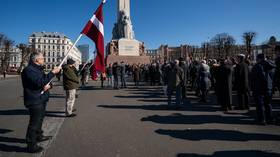 March to commemorate the Latvian veterans of Waffen SS units in Riga. © Sputnik / Sergey Melkonov 19 Mar, 2022 15:10 	Hundreds of people marched in the Latvian capital Riga on Wednesday to honor their compatriots who fought alongside the Nazis during World War II.	Around 200 demonstrators carried the national flags of Latvia and Ukraine, as well as flowers that were laid at the foot of the Freedom Monument in the city center.	The event, which was accompanied by a large police presence, was “peaceful,” according to the local media.	There were some counter protesters, but they didn’t interfere and instead silently observed the procession.	Among them was a woman who became famous on social media in recent days for carrying a bag with a huge letter “Z,” a symbol of the ongoing Russian military operation in Ukraine.	This time, she had her jacket decorated with a Russian tricolor and made a victory sign with her fingers. The woman was eventually approached by officers and driven away in a service car, with police saying it was the only arrest at the event.	On March 16, the Latvian Anti-Nazi Committee usually holds counter-events as well. Law enforcement authorities believe the potential meeting of people who hold opposing views creates a risk of provocation and tension. This year, Riga City Council did not approve the application of the Latvian Anti-Nazi Committee to hold a demonstration. 	Taking into account the situation in the world, in order not to aggravate conflicts, the organization decided against appealing the decision of the city council, said Andrey Pagor, a representative of the committee. Instead of holding a full-scale demonstration, committee members laid flowers at the monument to the victims of the Nazis.	The controversial march honoring Latvian members of Waffen SS units had been suspended for the last two years as public gatherings were banned in the Baltic state as part of anti-coronavirus measures.	The Latvian authorities had urged the organizers to refrain from staging it this year too. The chairman of the parliament’s National Security Committee Maris Kucinskis argued that the march should be called off to avoid provocations amid the tensions caused by the conflict in Ukraine.	Remembrance Day of the Latvian Legionnaires is the day when the soldiers of the Latvian legion, which was a part of Waffen SS, are commemorated. It has been held in the EU country annually since the 1990s, facing condemnation from Moscow, but being largely overlooked by Brussels.	Latvian authorities argue that while the legion did, in fact, technically fight on Hitler’s side, most of its members understood their role as fighting to regain independence for Latvia. Being part of the German military forces was the only way of preventing the return of Soviet occupation, Latvia says. https://www.rt.com/russia/552299-latvia-nazi-march-ukraine/  [Anyone who thinks the Nazi ideology and fanaticism is gone needs to think again and look around them. It isn’t just in Ukraine it is present in much of Europe and in the US. – rdb]Meet the athlete who came in 2nd after trans swimmer Lia Thomas'Second is the new first'By Isa Cox, The Western Journal Published March 18, 2022 at 11:43pm 	Transgender collegiate swimmer Lia Thomas is once again igniting the Twitterverse after blowing away his female competition at the NCAA championships this week.	Now, opponents of the gender theory that has enabled men who identify as women to compete against athletes who do not enjoy the physical advantages of that pesky little Y chromosome have decided to shift their focus to the unsung hero of the day: the woman who came in second place, i.e., the real champion, considering the only swimmer who beat her was a man.	Former Department of Education press secretary Angela Morabito called for a “round of applause for Emma Weyant, the [University of Virginia] swimmer who placed second in the [500-yard] freestyle tonight, behind Lia Thomas.	“Second is the new first,” she added.	After finishing the race in a career-best time on Thursday, Weyant received a hearty ovation from the crowd, which was far less enthusiastic about Thomas.	It was clear both in person and on the internet that many considered Weyant the real winner.“Here’s the name you should remember and lobby for: Emma Weyant,” pastor and author Erik Reed tweeted. “She finished second place, but would have been first place if people had the courage to speak up about the injustice of a MAN competing against women.”	More praise for the “real” winner:	One college swimmer said one of her teammates was left devastated after being pushed out of the competition by Thomas.	“It’s heartbreaking to see someone who went through puberty as a male and has the body of a male be able to absolutely blow away the competition," the unnamed athlete told the podcast Rapid Fire. "You go into it with the mindset that you don't have a chance."	Thomas can compete against women, decimate the field, land fawning media interviews and maybe even vie for the Olympic team, and the women who are being hurt by his career won't even give their names when speaking out against it.	The progressive left is determined to force the nation’s hand when it comes to transgender ideology -- you must agree that men can be women and must be treated like women if that’s what they feel like on the inside, full stop, and there’s simply no room for any other opinion.	This ignores the wide, nuanced array of concerns that naturally come along with the question of whether men should be allowed to live their lives as women and whether the confines that determine gender are really so arbitrary that we can divorce them completely from physical characteristics.	Regardless of how you feel about feminism, gender theory utterly negates it by positing that gender is a mere figment of one's imagination. But in a world where sex is still very much a reality no matter what bizarre trends in academia and pop culture may be reigning, the fair sex is inevitably at an athletic disadvantage.	My heart goes out to Weyant and every other woman out there who has worked so hard only to be surpassed by a man who is convinced that womanhood is nothing more than feelings, a feminine name and one’s outward appearance.	She’s well deserving of the praise she’s getting on social media -- but nothing will make up for her having been robbed of the opportunity to compete fairly.	You can never profess to stand for women if you are determined to dissolve the very definition of what it means to be a woman. As long as gender theory maintains its grip on establishment cultural narratives, women will continue to be the ones most injured by the erasure of sex. https://www.wnd.com/2022/03/second-new-first-meet-athlete-came-second-trans-swimmer-lia-thomas/ [This charade being promulgated by the left is a travesty. There are two sexes period. You are what your genetics say you are no matter what you may ‘feel like’. The left has been harping to follow the science and there is no science to this fraudulent charade. – rdb]Commentary:Cold War II – Part 1
By George Lujack|March 19th, 2022
	Russia invaded Ukraine on February 24, 2022 in what has been called the largest conventional military attack in Europe since World War II. The Russian military incursion into Ukraine has been roundly condemned by most Western politicians and mainstream media outlets. Russian President Vladimir Putin has been called a killer and has been compared to Adolph Hitler. Cold War II has begun.
	Fox News host Sean Hannity recently suggested that Russian President Vladimir Putin should be assassinated and called for NATO to bomb the Russians and their convoys in Ukraine. Hannity stated, “You cut the head of the snake off and you kill the snake. And right now the snake is Vladimir Putin. Anyone who invades a sovereign country (even one with a history of corruption like Ukraine), and kills innocent men, women, and children like Putin has, they forfeit their right to lead a country, and they deserve to be taken out by any means necessary.”
	To believe that Putin is acting unilaterally, without the support of other Russian leaders in the Kremlin and the support of most Russians, is beyond ignorance and naivety. The latest Russian polling shows that 70 percent of the Russian population is firmly behind Vladamir Putin.
Killing Putin would not stop Russia. Ironically, Russia believes, or will come to believe, that the best way to kill the NATO beast will be to cut off the head of the NATO beast and you will kill the NATO beast. That will be discussed in part 2 of this article, at a later date, for those who agree to take the red pill.
	MATTHEW 7:3-5:
Why do you look at the speck in your brother’s eye, but do not consider the plank in your own eye? Or how can you say to your brother, ‘Let me remove the speck from your eye’; and look, a plank is in your own eye? Hypocrite! First remove the plank from your own eye, and then you will see clearly to remove the speck from your brother’s eye.
	Before we remove Putin from power, we should first remove our unelected usurper president, Joe Biden from power. Before we commit to helping Ukraine protect its border, we should first protect our Mexican border from illegal immigrants flooding into America. Before we lecture Russia on how wrong they are for invading a sovereign nation, America needs to stop invading sovereign nations (Vietnam, Beirut, Grenada, Panama, Iraq, Somalia, Bosnia, Kosovo, Afghanistan, Iraq, Libya, Syria) and establishing military bases all over the world. Before we state that Russia cannot reacquire its former Soviet Bloc nations, the united States should first recognize the Confederate States of America.
	Are we awakened Americans suddenly supposed to forget this post-republic country we find ourselves living in, wave Ukrainian flags, and patriotically support Joe Biden and oppose Russia? Are we supposed to forget how often and frequent our politicians and media continually lie to us about things such as Covid, the need for lockdowns, Covid hospital death camp protocols via ventilators, “safe and effective” vaccines, and the world being on the brink of catastrophe due to global warming? Joseph Goebbels would be in awe of America’s propaganda machine.
This may sound un-American and controversial, but Ukraine is the second most corrupt nation in the world, behind only the United States, which is the most corrupt. Which is more corrupt, the strong nation (America), who bribes the weaker nation with a billion dollars of grant money or the weaker nation who accepts the grant money with strings attached? Strings such as firing a prosecutor investigating Joe Biden’s son Hunter, who received an $83,000-per-month salary in kickbacks, ahem I mean “worked” on behalf of Ukrainian energy company Burisma, as part of the deal for the billion dollars being granted.
	Ukrainian President Volodymyr Zelenskyy is the poster boy of a propped up Western puppet leader, as far as Russia is concerned. Due to Western aid, primarily American, Ukraine has become a base for further NATO encroachment upon Russia’s borders. To believe that Russia invaded Ukraine solely as an act of Russian aggression for global conquest on the whim of a dictator is ignoring history. As Putin has stated, “The U.S. is parking missiles on the porch of our house [in Ukraine, aimed at Russian cities].”
	“Do not judge a man [nation] until you have walked a mile in his shoes.” -American Proverb
	Nazi Germany invaded the Soviet Union on June 22, 1941 with 3.8 million troops, the largest invasion force in the history of warfare at the time. Nazi German forces seized Ukraine, which was part of the Soviet Union, and were eventually driven out of Ukraine by Russian forces. WWII is referred to by Russia as the Great Patriotic War. Thus, when Vladimir Putin proclaims that Russia and Ukraine share a history together, he is not lying. When Putin explains that the West is using its historical ally, Ukraine, as a launching pad for NATO missiles aimed at Russian cities, he is not lying. Russia, having been attacked by Nazi German Europe in its past, has every reason to be concerned about NATO aggression at its border.
	The Cuban Missile Crisis was a 1-month, 4-day confrontation between the United States and the Russian-led Soviet Union that lasted from October 16 through November 20 1962. In order to counter American missiles deployed in Italy and Turkey (aimed at Russia, of course), the Soviet Union deployed similar ballistic missiles to Cuba that were aimed at American cities. After the American-funded failed Bay of Pigs invasion in Cuba, a sovereign nation, Cuban Prime Minister Fidel Castro requested that the Soviet Union install missile launch facilities in Cuba to deter a future invasion of Cuba. The Soviet Union agreed to Castro’s request and construction of missile launch facilities in Cuba began in July 1962. An American naval blockade of Cuba ensued, which stopped the Soviets from further construction of the missile launch facilities in Cuba. Negotiations afterward took place and it was agreed upon that the Soviet Union would dismantle their missiles in Cuba and return them to the Soviet Union and the United States agreed to not invade Cuba again and would dismantle their missile systems deployed in Turkey and Italy against the Soviet Union. While today’s U.S. and NATO leaders believe that they have the right to place their missiles in any sovereign nation near Russia’s borders, the United States nearly went to nuclear war against the Soviet Union when they attempted to place their missiles near America’s border.
	A large segment of Ukraine is Russian, the Russian and Ukrainian languages are similar Slavic languages and use slightly different versions of the Cyrillic alphabet.
	Build Back Better was a United Nations concept program introduced in 2015. The slogan was afterward adopted by the Biden administration as a talking point for the rebuilding of America after the widespread property destruction, encouraged by the Democrat Party, in the wake of racial unrest of 2020. American-led NATO follows a similar pattern of Build Back Better. NATO’s methodology is to topple regimes and nation build.
	Russia views NATO as liars, who perpetually promise security, then continue to approach the border of Russia. Russia’s invasion of Ukraine was more of a defensive act to use Ukraine as a buffer zone against NATO encroachment than it was an act of a nation aggressively seeking to overtake and conquer another nation. Russia will never accept Ukraine joining NATO.
	Is the Russian Federation supposed to sit idly by as the U.S. funds 25-30 biolabs in Ukraine? Is Russia expected to trust the same American government who has funded the Wuhan lab in China and all but certainly took part in the greatest unleashing of a virus upon humanity in the history of the world? Who knows what evils the Deep State have planned for Russia. While U.S. “fact” checkers are claiming that there are no U.S. bioweapons labs in Ukraine, but only biological “research” facilities, after being lied to repeatedly over Covid and a whole host of other political issues, U.S. politicians and the mainstream media have lost all credibility. As a matter of “fact,” it should now be expected that the U.S. government and mainstream media will perpetually and pathologically lie to us.
	Russia’s President Putin, using sound reasoning, is making Western media reporters look like deer caught in headlights every time they interview him. Whether the topic is Ukraine, Russian aggression, homosexual rights in Russia, Donald Trump, or alleged interference in the 2016 U.S. presidential election, Putin has outwitted the Western narrative with plain, straight talk answers. Not since President Donald Trump has there been a politician as able to clearly expose the agenda, bias, corruption, dishonesty, and fakeness of Western leaders and their mainstream media lapdogs as Russian President Putin has been able to do on the world stage.
	We now know that despite all 17 U.S. “intelligence” (propaganda) agencies reporting that Russia interfered with the 2016 presidential election, they didn’t. After being accused of doing so, Putin asked reporter Megan Kelly to provide some example or some actual evidence showing specifically exactly what Russia did to interfere with the 2016 U.S. presidential election. Kelly’s answer was, in sum and substance, “Well, we all know you did.” Our mainstream media and Deep State U.S. government are full of pathological liars!
	Western media has tried to trap President Putin with accusations that Russia is anti-homosexual and Putin calmly explains that it is not illegal to be gay in Russia, there is no death penalty for gays in Russia, and if Elton John wants to do a concert in Russia he is welcomed. What is illegal in Russia is the promotion and propagandizing of homosexuality and child abuse (which includes pedophilia and gender mutilation surgery), practices which the Western nations have recently adopted or are in the process of adopting.
	The greatest benefactor of the Russian occupation of Ukraine is none other than Hillary Clinton. The Durham report shows that Hillary Clinton spied on both candidate and President Donald Trump and attempted to manufacture fake evidence tying President Trump to Russia. The mainstream media did its best to cover for Killary and they did, with only conservative outlets Fox News, Newsmax, and One America News covering the story. After the Russian incursion into Ukraine, the news cycle shifted and Hillary Clinton got away with treason, again.
	The Commander-in-Thief of the United States, Joe Biden, is either completely incompetent or is purposely implementing policies that are intended to harm the citizens of the United States and bring down the country. BIDEN DOES NOT KNOW WHAT HE IS DOING! If Biden actually does know what he is doing, it is even more ominous for Americans. In order to save the environment, which didn’t need saving, Biden ordered a halt on the construction of the Keystone Pipeline and has now imposed sanctions on Russian oil, because of their Ukraine invasion, which has and will continue to drive up gasoline prices at the pump. Americans can now rely on our friends, the Saudis, to step up oil production to fill America’s petroleum needs. Transportation Secretary Pete Buttigieg urged Americans to just go out and purchase new electric vehicles to avoid paying high gas prices.
	Poking the bear… American citizens have been programmed over the years to believe everything Russian is evil. From popular movies such as Rocky IV, Creed II, The Hunt for Red October, and Firefox, the Russians are always portrayed as evil dumb brutes who are always defeated and outwitted by the good Americans.
	It is not until hundreds of years into the future, in Star Trek, is a Russian viewed in a positive light, albeit a Russian who speaks English with a heavy Russian accent.
	The last State of the Union Address featured a crooked senile thief, standing in front of a dimwitted whore, and a bat-shit crazed woman. With immoral, incompetent leaders such as this, as well as the aforementioned homosexual transportation secretary and many other immoral leaders, America will not remain a blessed nation for very much longer. Which leads to the second part of the article to be released soon.
	Who is pushing the narrative on Russia? The global and cultural elites that have made many Americans believe that Russia is an inherently evil nation. The very same people who have spent the last two years trying to enslave every person on the planet through their Covid pandemic narrative. Russia has finally said enough and has begun drawing their own red lines. Cold War II is upon us.   https://newswithviews.com/cold-war-ii-part-1/ 
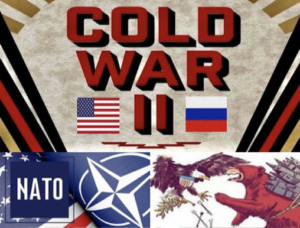 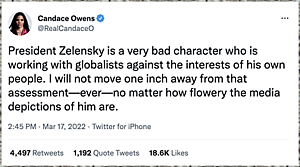 Putin’s Peace Offer in Ukraine
By Lex Greene|March 19th, 2022
	Before I discuss Putin’s current offer for peace to Ukraine, you need to know that I am not at all interested in convincing you that Putin is a “good guy.” I have no interest in convincing you that the Ukraine government is any better than the Russian government either, because they may in fact be worse. As far as I’m concerned, there are plenty of people to blame for the conflict in Ukraine, beginning with the Biden administration, Obama, the Clintons, Klaus Schwab, the WEF, IMF, NATO, and the UN.
	I’m only interested in showing you the facts and letting you decide what to make of those facts on your own.
	It’s being reported by numerous foreign news outlets that peace talks between Russia and Ukraine have taken place a few times now. It has also been reported that Putin has put four conditions for peace on the table with Ukraine in those sessions. Here they are…
	Condition #1 – Russia will cease fire and lay down their weapons if Ukraine will cease fire and lay down their weapons at the same time. This is a common condition for peace in every effort to end hostilities between nations…a perfectly reasonable and appropriate condition for peace.
	Condition #2–Russia took over Crimea during the Obama-Biden administration in February and March of 2014, and it barely made any headlines at all at the time. Crimea voted to rejoin Russia and Russia annexed Crimea as part of Russia in 2014. A condition for peace with Ukraine is that Crimea will remain part of Russian, and Ukraine must formally recognize Crimea as part of Russia.
	Condition #3–Ukraine must amend its Constitution to guarantee its independent statehood and global neutrality as an independent nation. This confirms that Putin and Russia are not attempting to take over Ukraine and annex it as part of Russia, or rebuild the Soviet Empire, in stark contrast to what Americans have been continuously told by the Biden Administration and the U.S. news media 24/7 every day. The point to this condition for Russia, is preventing Ukraine from being annexed into the World Economic Forum “Global Communist Reset” which would put NATO on the border of Russia.
	Condition #4–Ukraine must allow the two pro-Russian breakaway republics in eastern Ukraine (Donetsk and Luhanskto) to obtain independent statehood and formally recognize them as such. These two breakaway republics have been trying to establish independence from Ukraine since the fall of the Soviet Union in December 1991. Russia is not demanding the two become part of Russia. Instead, Russia is simply supporting the two republics desire for independence from Ukraine.
	In the third peace talks with Ukraine on March 7th, Kremlin spokesperson Dmitry Peskov said unequivocally that if the Ukraine government would agree to these four conditions, hostilities between the two countries would end and “Ukraine will remain an independent state that will live as it wants.” This again publicly commits Russia to allowing Ukraine to remain an independent sovereign state.
	Now, of the four conditions put on the table by Putin and Russia, three of the four are somewhat easy for the Ukraine government to agree to in their stated desire to end the ongoing conflict in Ukraine. Incidentally, these are the same four conditions Russia has demanded for at least fifteen years in their effort to avoid the need for hostilities between the two countries.
	Only one of the four demands is very difficult for the Ukraine government to agree to…Condition #3.
	Although it is Putin and Russia who stands accused of attempting to conquer territory in Ukraine, it’s actually someone else who has been conquering territory all over Europe for years now. This is what forced Putin into a corner, making Putin believe that he had no choice but to confront NATO Partners in Ukraine before Ukraine became an enemy touching the Russian border.
	The history behind current circumstances in Ukraine are pretty well documented.
	NATO, the North Atlantic Treaty Organization, and a private global trade group, was originally formed in 1949 after WWII with the stated purpose and intent of rebuilding European countries torn apart literally and economically during the war. Their secondary purpose was to provide a common defense of the European countries against the Soviet Union, which fell in December 1991.
	Of the thirty NATO countries today, twenty-eight are European countries, with only the USA and Canada as member states from the west.
	Since then, the USA, UN, NATO and now the WEF, has been conquering territories all around the globe. They had totally conquered all of Europe and were moving east to the border of Russia in Ukraine. It isn’t Putin or Russia who has been conquering territory over the past few decades, it’s the GREAT GLOBAL RESET countries,financed by international WEF corporations, that have been very busy conquering nations.
	Putin isn’t at war with the people of Ukraine, many of whom are Russian. He is at conflict with corrupt neo-Nazis in western Ukraine and the Obama-Biden puppet regime installed in Kyiv in 2014. The process of turning Ukraine into the 5th most corrupt country in the world started all the way back in 2005, when a new U.S. Senator from Illinois infiltrated the Ukraine government and started to take control of the country. His name is Barack Obama.
	In reality, Putin has been fighting this problem in his neighboring country ever since.
	As a result, the one condition tough for Ukraine to agree to is Condition #3. Ukraine is trapped in a classic turf war between NATO countries and the WEF Global Reset in control of Europe on their western border, and Putin’s Russia on their eastern border.
	The WEF Global Reset is designed to end all sovereignty and security for every nation on earth and meld them all into a global commune governed by Klaus Schwab and his global partner network embedded in governments and corporations all over the globe.
	Like Donald Trump, Putin is a nationalist. It’s the only thing the two had in common, the love and protection of their own countries and a firm desire to remain sovereign independent nations, never becoming part of any communist global group under the WEF or anyone else.
	However, the Global Reset cabal already holds complete control over their puppet government in Ukraine. After all, they installed the current puppet regime and have used Ukraine to launder money, run drugs, prostitution, and human trafficking through Ukraine, since at least 2014. Just follow the money…
The Ukraine regime is between a rock and a hard place on Condition #3. Putin is pressuring the regime from the east, and Klaus Schwab and NATO are pressuring them from the west. It’s a no win situation for the current regime in power in Ukraine.
	Meanwhile, the entire Global Reset cabal, including nearly all mainstream news WEF partners, throw gasoline on the turf war in Ukraine by spreading false information about what’s really happening in Ukraine and what the conflict is really all about. Putin is determined to keep Schwab and his NATO forces far from the Russian border, and for good reason.
	After watching how easily people were conned all over the world for over two years of the Schwab COVID19: Global Reset scam, we could expect the world to be just as easily conned on events in Ukraine.
	But before we allow global criminals to force the entire world into World War 3, it’s time for people everywhere to ask a few appropriate questions and demand some honest answers.
What do you see in that chart above?  https://newswithviews.com/putins-peace-offer-in-ukraine/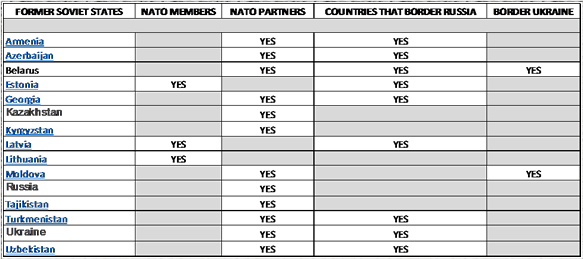 ARUTZ SHEVABennett to make first official visit to India next month At invitation of Indian PM Modi, Israel's PM Bennett will fly to India at the beginning of April. Hezki Baruch 19.03.22 22:00	Israeli Prime Minister Naftali Bennett will visit India at the beginning of April, following an invitation from Indian Prime Minister Narendra Modi.	The visit will be Bennett's first official visit to India, and will mark 30 years of relations between the two countries.	The visit will advance and strengthen the strategic partnership between the two countries, and expand the bilateral connections. In addition, the leaders will discuss tightening cooperation in a variety of fields, including innovation, economy, research and development, agriculture, and more.	During the visit, Bennett will meet with Modi and other government officials, and visit India's Jewish community.	Bennett said, "I am happy to leave for my first official visit to India, at the invitation of my friend Prime Minister Modi, in order to continue to lead, together, the shared path in the relations between the countries. Modi is the person who renewed the relations between India and Israel, and this has historic significance. There is a deep relationship between the two unique cultures, Indian culture and Jewish culture, which is based on deep respect and significant cooperation. There are many things which we can learn from the Indians, and this is what we aspire to do. Together we will expand the cooperation to additional fields - from innovation and technology, via security and cyber, to agriculture and climate."https://www.israelnationalnews.com/news/324249 Joint List MK to boycott Zelenskyy speech MK Ofer Cassif announces he will not attend Ukrainian President's Zoom speech to Knesset members. Hezki Baruch 20.03.22 04:22Ofer Cassif Yonatan Sindel/Flash 90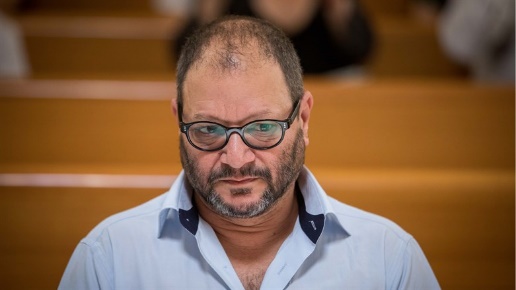 		MK Ofer Cassif (Joint List) will boycott the speech of Ukrainian President Volodymyr Zelenskyy, who will speak to Knesset members via Zoom on Sunday.	"I will not attend the gathering in support of Zelenskyy tomorrow. I will not take sides in unnecessary wars that harm innocent civilians, strengthen those in power and enrich the masters of war," said Cassif, who is a member of the Hadash faction which is one of the three parties that make up the predominantly Arab party.	"I do not support the nationalists and persecutors of the communists in Ukraine, and no, I also do not support Putin and the Russian nationalists who hate the communists. No to war - yes to peace, "he tweeted.	Zelenskyy’s speech will be broadcast live on the Knesset Channel and will be distributed to media in Israel and around the world via fiber optics, satellite broadcast and live broadcast on YouTube, with the possibility of simultaneous translation into Hebrew and Ukrainian.	In addition, an event will be held in Habima Square in Tel Aviv, in cooperation with the Ukrainian Embassy in Israel, under the title "Israel stands by Ukraine". Tel Aviv Mayor Ron Huldai announced on Friday that Zelenskyy’s speech will be carried live during that event. https://www.israelnationalnews.com/news/324256 03/19/2022 NEWS     	15 Foods That Never Expirehttps://www.youtube.com/watch?v=6NYU_4ly6WA  Read the Prophets & PRAY WITHOUT CEASING!That is the only hope for this nation!Exodus 12:8And they shall eat the flesh in that night, roast with fire, and unleavened bread; with bitter herbs they shall eat it. 9Eat not of it raw, nor sodden at all with water, but roast with fire; its head with its legs and with the inwards thereof. 10And ye shall let nothing of it remain until the morning; but that which remaineth of it until the morning ye shall burn with fire.Putin appears at big pro-war rally, amid reports some attendants pressured to come‘We have not had unity like this for a long time,’ Russian leader tells cheering crowd at Moscow event marking 8th anniversary of annexation of Crimea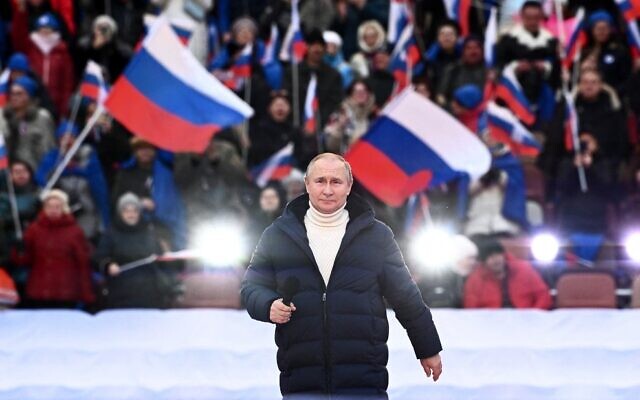 By Agencies and TOI staff Today, 6:53 pm Russian President Vladimir Putin attends a concert marking the eighth anniversary of Russia's annexation of Crimea at the Luzhniki stadium in Moscow on March 18, 2022. (Sergei GUNEYEV / POOL / AFP)	Russian President Vladimir Putin appeared at a huge flag-waving rally at a Moscow stadium Friday and praised his country’s troops in biblical terms as they rained lethal fire on Ukraine’s cities.	“Shoulder to shoulder, they help and support each other,” Putin said of the Kremlin’s forces in a rare public appearance since the invasion three weeks ago that made Russia an outcast among nations and triggered antiwar protests at home. “We have not had unity like this for a long time,” he added to cheers from the crowd.	Moscow police said more than 200,000 people were in and around the Luzhniki Stadium for the celebration marking the eighth anniversary of Russia’s annexation of the Crimean peninsula, seized from Ukraine.
	The event included patriotic songs, including a performance of “Made in the USSR,” with the opening lines “Ukraine and Crimea, Belarus and Moldova, it’s all my country.”
	Seeking to portray the war as just, Putin paraphrased the Bible to say of Russia’s troops: “There is no greater love than giving up one’s soul for one’s friends.” And he continued to insist his actions were necessary to prevent “genocide,” a claim flatly denied by leaders around the globe.
	Video feeds of the event showed a loudly cheering crowd that broke into chants of “Russia!” [Sounds to me that Pootie poot is taking some lessons from The Donald and now having “make Russia Great Again” rallies. At least he understands that generating some momentum is necessary to keep things going and he couldn’t have patterned it after anyone better. – rdb]
	Several Telegram channels critical of the Kremlin reported that students and employees of state institutions in a number of regions were ordered by their superiors to attend rallies and concerts marking the Crimea anniversary. Those reports could not be independently verified.
	A BBC reporter said many attendants at the rally told him they’d been pressured to attend by employers. Many did not want to be interviewed or identified.
	“Many seemed embarrassed or ashamed to be there,” Will Vernon said.
			???? This is the picture the Kremlin wants you to see: thousands of people who support President Putin and 				the "special military operation" in Ukraine, crammed into Luzhniki Stadium in Moscow. We went there today 			and talked to dozens of people who attended… ???? pic.twitter.com/RGgWL2fSej
			— Will Vernon (@BBCWillVernon) March 18, 2022
	In the wake of the invasion, the Kremlin has clamped down harder on dissent and the flow of information, arresting thousands of antiwar protesters, banning sites such as Facebook and Twitter, and instituting tough prison sentences for what is deemed to be false reporting on the war, which Moscow refers to as a “special military operation.” 
	The OVD-Info rights group that monitors political arrests reported that at least seven independent journalists had been detained ahead of or while covering the anniversary events in Moscow and St. Petersburg.
	Standing on stage in a white turtleneck and a blue down jacket, Putin spoke for about five minutes. Some people, including presenters at the event, wore T-shirts or jackets with a “Z” — a symbol seen on Russian tanks and other military vehicles in Ukraine and embraced by supporters of the war.
	Putin’s quoting of the Bible and a Russian admiral of the 18th century reflected his increasing focus in recent years on history and religion as binding forces in Russia’s post-Soviet society.
	At one point Russian TV cut Putin mid-sentence, switching to showing a clip of patriotic music.
	The Kremlin later said it was a technical glitch, and state television proceeded to show Putin’s speech in full and him walking off stage about ten minutes later.
	Russian state television is tightly controlled and such interruptions are highly unusual.
			Transmission of Putin’s speech suddenly cuts. Funny business with Russian TV. Kremlin can’t help itself. 				pic.twitter.com/VrT9SMOonO
			— Kevin Rothrock (@KevinRothrock) March 18, 2022
	The rally came as Russian troops continued to pound the Ukrainian capital, Kyiv, and launched a barrage of missiles against an aircraft repair installation at an airport on the outskirts of the western city of Lviv, close to the Polish border. One person was reported wounded. 
	Satellite photos showed the strike destroyed a repair hangar and appeared to damage two other buildings. A row of fighter jets appeared intact, but an apparent impact crater sat in front of them.
	Ukraine said it had shot down two of six missiles in the volley, which came from the Black Sea.
	The early morning attack was the closest strike yet to the center of Lviv, which has become a crossroads for people fleeing from other parts of Ukraine and for others entering to deliver aid or join the fight. The war has swelled the city’s population by some 200,000.	In city after city around Ukraine, hospitals, schools and buildings where people sought safety have been attacked. Rescue workers continued to search for survivors in the ruins of a theater that was being used a shelter when it was blasted by a Russian airstrike Wednesday in the besieged southern city of Mariupol.Ludmyla Denisova, the Ukrainian Parliament’s human rights commissioner, said at least 130 people had survived the theater bombing.	“But according to our data, there are still more than 1,300 people in these basements, in this bomb shelter,” Denisova told Ukrainian television. “We pray that they will all be alive, but so far there is no information about them.”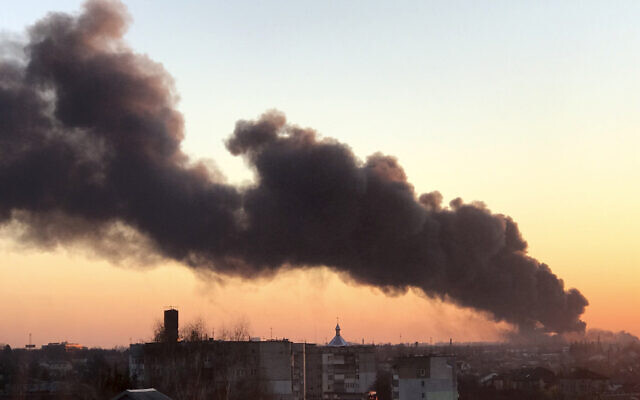 A cloud of smoke rises after an explosion in Lviv, western Ukraine, March 18, 2022 (AP Photo)	Early morning barrages also hit a residential building in the Podil neighborhood of Kyiv, killing at least one person, according to emergency services, who said 98 people were evacuated from the building. Kyiv Mayor Vitali Klitschko said 19 were wounded in the shelling.	Two others were killed when strikes hit residential and administrative buildings in the eastern city of Kramatorsk, according to the regional governor, Pavlo Kyrylenko.The fighting has led nearly 3.3 million people to flee Ukraine, by the UN’ s estimate. The death toll remains unclear, though thousands of civilians and soldiers on both sides are believed to have been killed.	Ukrainian President Volodymyr Zelensky said Ukraine’s defenses have proved much stronger than expected, and Russia “didn’t know what we had for defense or how we prepared to meet the blow.”#Mariupol, #Ukraine.#Russian occupants do not allow Security Service of Ukraine to rescue people from rubble of Mariupol Drama Theater, which they first deliberately bombed & now are impeding rescue operations by opening constant fire.
Inhumanity of Russian troops has no limits. pic.twitter.com/MazlEewyz2— Emine Dzheppar (@EmineDzheppar) March 17, 2022	World leaders have demanded Russia be investigated for possible war crimes over its attacks on civilians. The World Health Organization said it has confirmed 43 attacks on hospitals and other health care facilities, with 12 people killed. 	Both Ukraine and Russia this week reported some progress in negotiations. Earlier this week, an official in Zelensky’s office, speaking on condition of anonymity to discuss the sensitive talks, told The Associated Press that Ukraine was prepared to discuss a neutral status for the country in return, in part, for binding security guarantees.	Russia has demanded NATO pledge never to admit Ukraine to the alliance or station forces there. https://www.timesofisrael.com/putin-appears-at-big-pro-war-rally-amid-reports-some-attendants-pressured-to-come/ Putin tells Macron forces avoid harm to citizens, as Ukraine cities bombed In a Moscow Rally Russian president says all objectives in Ukraine will be achieved in operation needed to defend against genocide of Russians; Negotiator for Russia says ceasefire talks 'half way there'Agencies | Published: 03.18.22, 19:45 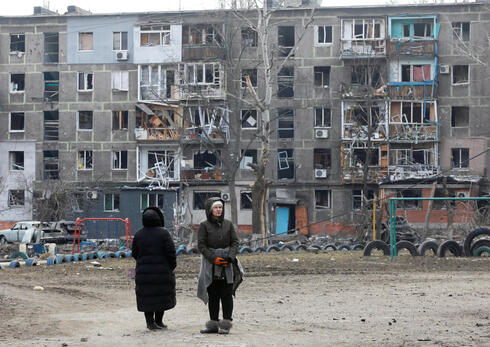 	French President Emmanuel Macron spoke on Friday with Russian President Vladimir Putin about the ongoing fighting in Ukraine and the potential deal on a ceasefire agreement, the Kremlin said.	"Reacting to concerns expressed by Emmanuel Macron, the Russian president underscored that the Russian armed forces taking part in the special military operation are doing everything possible to preserve the lives of civilians," a readout released by the Kremlin said.A residential building in Mariupol after it was destroyed by Russian bombing (Photo: Reuters)	Macron reportedly raised his concerns over the humanitarian crisis in Mariupol, which is besieged by the Russian invading force.	The Russian defense ministry said it was "tightening the noose" around the besieged southern port of Mariupol, where officials said more than 1,000 people may still be trapped in makeshift bomb shelters beneath a destroyed theatre.	Ukraine said it had rescued 130 people from the theatre's basement after the building was flattened by Russian strikes two days ago. Russia denies hitting the theatre and says it does not target civilians.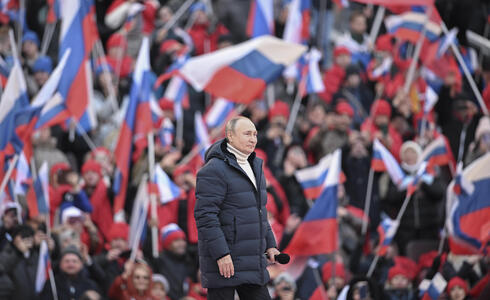 	Putin used a rally before a packed soccer stadium on Friday to justify the invasion of Ukraine, promising tens of thousands of people waving Russian flags that all the Kremlin's aims would be achieved.Russian President Vladimir Putin holds a rally in Moscow on Friday (Photo: EPA)	"We know what we need to do, how to do it and at what cost. And we will absolutely accomplish all of our plans," Putin told a rally at Moscow's Luzhniki Stadium.	He said the soldiers fighting in what Russia calls its "special military operation" in Ukraine had illustrated the unity of Russia.	"Shoulder to shoulder, they help each other, support each other and when needed they shield each other from bullets with their bodies like brothers. Such unity we have not had for a long time," he said.	Putin had said that the operation in Ukraine was necessary because the United States was using the country to threaten Russia and Russia had to defend against the "genocide" of Russian-speaking people by Ukraine.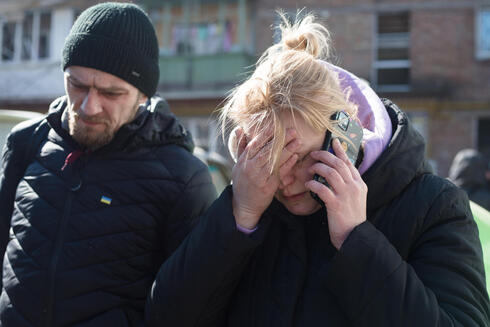 Residents of Kyiv distraught after residential area bombed by Russian invasion forces on Friday (Photo: Getty Images)	Ukraine says it is fighting for its existence and that Putin's claims of genocide are nonsense. The West says claims it wants to rip Russia apart are fiction.	Meanwhile Russian negotiator to the talks with Ukraine, Vladimir Medinsky said Moscow and Kyiv are "half way there, on the issue of Ukraine's demilitarization, according to a report by Russian TASS.	U.S. President Joe Biden sought to prevent Beijing giving new life to Russia's invasion of Ukraine in a video call with his Chinese counterpart earlier on Friday as stalled Russian forces pressed on with bombardments of towns and cities.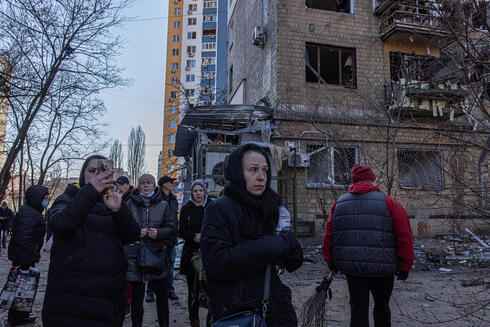 Residents of Kyiv walk among destruction after Russian bombing of the city (Photo: EPA)	China is the one big power that has yet to condemn Russia's assault and Washington says it fears Beijing may be considering giving Moscow financial and military support, something that both Russia and China deny.	Xi said conflicts such as the events in Ukraine were in no one's interests, and that NATO should hold talks with Russia to resolve the factors behind the conflict, Chinese state media reported, adding that the call had been at Biden's request.	The White House said only that the two men spoke for just under two hours. Earlier, U.S. Deputy Secretary of State Wendy Sherman said Xi should tell Russian President Vladimir Putin to end "this war of carnage" in Ukraine. https://www.ynetnews.com/article/hycjgsfm9 [While the Russian invasion may be going slower than expected it is still interesting that the amount of territory under attack seems to be slowly growing. The press tries to give the impression of Russian incompetence and bolsters Zelensky but I am questioning the accuracy of that.- rdb]Ukraine: Russia targeting Jewish sites, what else must happen for Israel to help?Country’s embassy once again goes after Jerusalem for refusing to provide military aidBy TOI staff Today, 6:12 pm 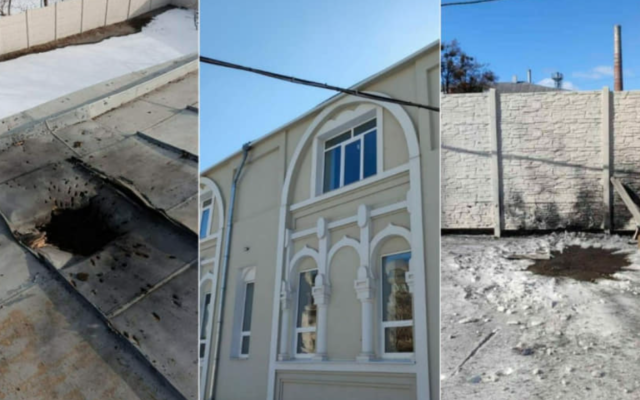 Photos posted by the Ukrainian Embassy in Israel on Mach 18, 2022, of what it says are Jewish sites targeted by Russian bombings in Ukraine. (Ukraine Embassy in Israel/Facebook)	The Ukrainian Embassy in Israel claimed Friday that Russia is deliberately targeting synagogues and Jewish centers in Ukraine as it implored Jerusalem to provide defense aid.	“Nazi Russians continue to intentionally destroy synagogues and centers of Jewish culture throughout Ukraine. What else needs to happen for the Israeli government to help Ukraine in self-defense?” the embassy wrote in a Facebook post. [If you watched above video then you might begin to wonder who is “projecting’ their Nazi associations on others. O- rdb]	The statement was accompanied by a number of photos, apparently of Jewish sites damaged in the fighting, but no further evidence was provided to confirm deliberate targeting.
	They included a picture of the Hillel in Kharkiv before it was destroyed, as well as what appeared to be the site of the Babyn Yar Memorial, where thousands of Jews were massacred during the Holocaust. The memorial itself was not hit when Russia struck a nearby communications antenna in the first days of the war, but the surrounding area was.
	Ukraine’s Ambassador to Israel Yevgen Korniychuk has repeatedly slammed Israel for its refusal to provide military aid to Ukraine, including defensive equipment such as helmets and flak jackets.
	Jerusalem has sought to walk a tightrope to maintain good relations with both Ukraine and Russia, the latter of which controls the airspace over Syria and has given Israel a green-light to operate against Iranian proxies there.
	As such, it has refused repeated Ukrainian requests for military aid of any kind. The policy has even angered some of Israel’s biggest advocates in the US, such as Republican Senator Lindsay Graham. They have questioned why Jerusalem is not stepping up when it receives billions in military aid from Washington.
			The russian nazis deliberately keeps destroying synagogues and centers of Jewish culture across 			Ukraine.What else…
			Posted by Embassy of Ukraine in the State of Israel on Friday, March 18, 2022
	Israel has, however, provided large amounts of humanitarian aid to Ukraine. It is in the process of establishing a field hospital in western Ukraine and sent over large generators earlier this week. 
	Israel has pointed to its neutral position as an asset that has enabled Prime Minister Naftali Bennett to assist as a mediator between Kyiv and Moscow, but Korniychuk has dismissed this as an excuse for not being more actively supportive.
	Both sides in the conflict have repeatedly accused each other of “Nazism.”
	The mayor of the western Ukrainian city of Lviv Andriy Sadovy told Channel 13 Friday that a missile defense system like the ones Israel has could have prevented much of the damage that his country has incurred.
	“No place in Ukraine is really safe. If we had a missile defense system like in Israel, maybe it would have been. Ukraine these days is like David being attacked by Goliath,” he said.
	“I think we should have an air defense system. Israel is trying to walk a tightrope [with its position on the war], but I believe that Israeli politicians who support Ukraine will have a good future because everyone understands the Russian aggression, and Israeli citizens can influence politicians’ decisions,” Sadovy added.
	It is not clear that Israel has the ability to provide missile defense systems to Ukraine even if wanted to, as they are actively deployed around the country.
	The criticism from Ukraine’s embassy came a day after it went after Jerusalem over its policy toward refugees fleeing the Russian invasion.
	The treatment of Ukrainians who flee to Israeli soil “is not covering the main challenges for non-Jewish refugees from Ukraine,” the embassy said in a statement. “Russia is committing genocide of Ukrainians, killing thousands of civilians, while the Israeli government inspects each and every refugee from Ukraine with a fine-toothed comb.”
	The government has come under heavy fire for its response to the influx of refugees — particularly those who are not eligible for Israeli citizenship under the Law of Return due to Jewish ancestry — and its handling of the issue has been marred by unclear policies, backtracking and occasional infighting.
	“We hope that the government, whose nation experienced the refugee life throughout its existence, will embrace those who are saving their own lives and lives of their children — looking for a temporary shelter from horrors of war,” the embassy said.
	From the start of fighting when Russia invaded Ukraine on February 24 until Thursday, over 10,000 Ukrainians have arrived in Israel. Of those, some 8,000 have not immigrated and are not eligible to do so. https://www.timesofisrael.com/ukraine-russia-targeting-jewish-sites-what-else-must-happen-for-israel-to-help/ [This again is most interesting. Why is the leadership of Ukraine incessantly and so strongly badgering Israel? The majority of those running away from Ukraine are not Jewish at all and don’t qualify for citizenship there. There are large areas of Europe where these people can be settled and it is easier to bus them to these locations than ship everyone to Israel. Is there a reason for this? Are they working with the EU and NATO  groups who still regret the establishment of a Jewish State – which fact and not hypothesis? Are they working so diligently that they want to get Israel involved against Russia knowing that it will potentially incite action by Russia against them? They would also potentially eliminate the Jewish state (and actually bring on the Gog Magog. There is something dreadfully fishy and very sinister about  the carping against Israel that is going on by the Ukraine and I think that there is something much deeper there. – rdb]State tells court Ukrainians without lsraeli ‘affiliation’ can seek refuge in EuropeOfficials respond to High Court petition against Jerusalem’s refugee policy, which has set limitations on arrivals from the war-torn nationBy TOI staff Today, 5:00 pm 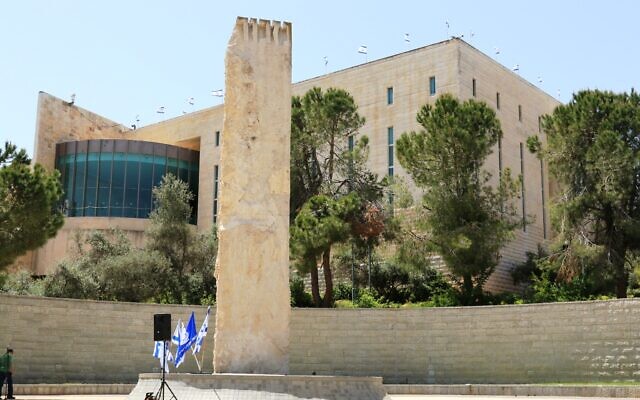 A view of the Supreme Court building in Jerusalem. (Shmuel Bar-Am)	The state has requested that the High Court of Justice throw out a petition against Israel’s policy regarding Ukrainian refugees, ahead of a ruling on the matter scheduled for Sunday.	The petition, submitted by a private law firm but with the backing of the Ukrainian embassy, argues that the government’s cap on refugee entries violates international agreements between the nations as well as international conventions to which Israel is a party, and was not imposed with proper authority.	The state argued in response on Friday that those fleeing the war can seek refuge in neighboring European countries, adding that refugees who have “no affiliation with Israel” are not under its jurisdiction.	As war pummels Ukraine and millions flee the country, Israel has adopted a hardline stance against taking in large numbers of refugees who are not eligible for citizenship under the Law of Return, a policy spearheaded by Interior Minister Ayelet Shaked.	Under that policy, Israel initially set an entry quota of 25,000 refugees who are not otherwise eligible for Israeli citizenship — including 20,000 who had already been in the country when the war started — drawing criticism from both within and outside the government.	Amid a public outcry, Shaked later announced that any relatives of Israelis will also be granted entry without a cap. However, it remained unclear what proximity of relatives exactly would be acceptable.	Israeli attorney Tomer Warsha filed the suit with the High Court. Warsha’s law firm called on the court to immediately issue an injunction blocking the new policies and forcing the government to allow Ukrainians in.	Ukrainian Ambassador to Israel Yevgen Korniychuk harshly condemned Israel last week for not doing more to assist Ukraine by providing defensive aid, absorbing more refugees and taking a clear stance against Russia, accusing Israel of being “afraid” of Moscow.	Since the start of fighting when Russia invaded Ukraine on February 24, over 12,600 Ukrainians have arrived in Israel, Shaked said Friday.	Of those, some 3,650 are eligible to immigrate under Israel’s Law of Return or have already, according to Shaked.	Another 1,050 of them have left Israel either by choice or have been refused entry, she added. According to the Ynet news site, 290 were denied entry.	That means there some 7,900 Ukrainian refugees have arrived who are not eligible for Israeli citizenship. https://www.timesofisrael.com/state-tells-court-ukrainians-without-lsraeli-affiliation-can-seek-refuge-in-europe/ Over 12,000 Ukrainians have fled to Israel, 8,000 of them ineligible for citizenshipAccording to Shaked, 3,650 are eligible to immigrate under Law of Return; 1,000 have left by choice or been refused entry since start of Russian invasionBy TOI staff Today, 2:08 pm Ukrainian Jews who fled war zones in Ukraine, arrive on a rescue flight at Ben Gurion airport near Tel Aviv, on March 17, 2022. (Yossi Zeliger/Flash90)	Since the start of fighting when Russia invaded Ukraine on February 24, over 12,600 Ukrainians have arrived in Israel, Interior Minister Ayelet Shaked said Friday.	Of those, some 3,650 are eligible to immigrate under Israel’s Law of Return or have already, according to Shaked.Another 1,050 of them have left Israel either by choice or have been refused entry, she added. According to the Ynet news site, 290 were denied entry.T	hat means there are some 7,900 Ukrainian refugees currently in Israel who are not eligible for Israeli citizenship.Shaked capped the number of refugees ineligible for citizenship to be admitted at 5,000 (in addition to 20,000 who were in the country before war erupted). Amid a public outcry, however, she later announced that any relatives of Israelis will also be granted entry without a cap.	However, it remained unclear what proximity of relatives exactly would be acceptable.	The issue of Ukrainian refugees has been a highly contentious one in Israel. Shaked, with the support of many right-wing lawmakers, initially severely limited the number of refugees who could enter the country, and required the families of those coming in to put down large monetary deposits that would only be returned upon their exit from the country.	Some would-be entrants were kept waiting for hours and even days at the airport as well.	In the face of a public outcry against these practices, as well as criticism from government ministers, the Interior Ministry first did away with the deposit requirement, and then arranged for the refugees to be accommodated at a hotel while their paperwork was processed.	Shaked first announced last week that Israel was preparing to take in 100,000 refugees who are eligible for citizenship under the Law of Return, meaning people with at least one Jewish grandparent.	On Thursday, she reportedly caused further tumult over Israel’s refugee policy, after saying there would be “no chance” Israel would pay for medical insurance for refugees who have arrived in Israel.	Though the government has eased its policies on refugees, it has continued to face criticism for its handling of the issue.	On Wednesday, Kan news reported that the Population and Immigration Authority had unnecessarily deported dozens of Ukrainian refugees because one of its forms had a translation error, resulting in applicants inadvertently declaring that they had stayed in Israel illegally in the past — when they thought they were saying only that they had previously visited the country.	Over 100,000 Ukrainians fled the country in the past 24 hours, the UN said Friday, pushing the total number of refugees to more than 3.1 million since the conflict began. https://www.timesofisrael.com/over-12000-ukrainian-refugees-in-israel-with-some-8000-ineligible-for-citizenship/ Israel jumps to 9th in World Happiness index, its highest-ever rankingFinland again tops the UN-sponsored list, with the US in 16th, Britain 17th, France 20th; research was completed before Russia’s invasion of UkraineBy AFP and TOI staff Today, 3:57 p	Israel has climbed three spots to ninth, its highest-ever placing, in the annual UN-sponsored World Happiness index. It came in 12th last year, up from 14th in 2020.Published Friday, the list names Finland as the world’s happiest country for the fifth year running, with Afghanistan again the unhappiest, followed closely by Lebanon.	The World Happiness Report, now in its 10th year, is based on people’s own assessment of their happiness, as well as economic and social data.	It assigns a happiness score on a scale of zero to 10, based on an average of data over a three-year period.	This latest edition was completed before the Russian invasion of Ukraine. It ranked Russia in 80th place and Ukraine in 98th.	The United States rose three places to 16th, one ahead of Britain, while France climbed to 20th, its highest ranking yet. The Palestinian Authority was placed 122nd.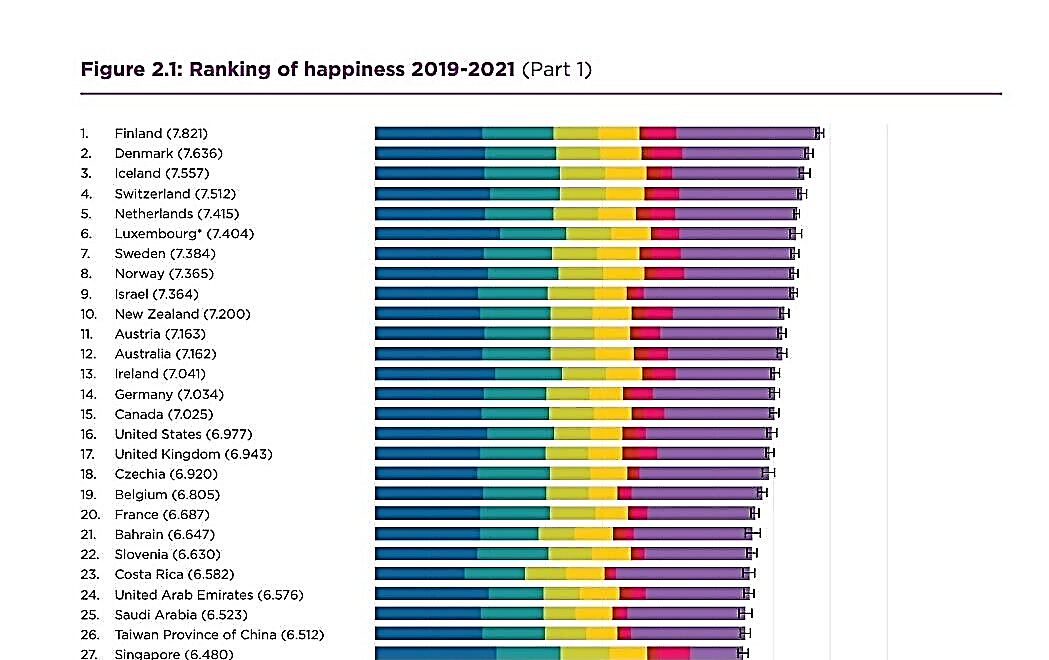 	Country rankings in the World Happiness Index, released March 18, 2022. Israel is in 9th place.	As well as a personal sense of well-being, based on Gallup polls in each country, the happiness score takes account of GDP, social support, personal freedom and levels of corruption.	Serbia, Bulgaria and Romania recorded the biggest boosts in well-being.	Lebanon, which is facing economic meltdown, fell to second from last on the index of 146 nations, just below Zimbabwe.	War-traumatized Afghanistan, already bottom of the table, has seen its humanitarian crisis deepen since the Taliban took power again last August.	United Nations agency UNICEF estimates one million children under five could die of hunger this winter if not aided. “This (index) presents a stark reminder of the material and immaterial damage that war does to its many victims,” co-author Jan-Emmanuel De Neve says.	Northern Europeans once again dominate the top spots — with the Danes second behind the Finns, followed by the Icelandic, the Swiss and the Dutch.	The report raised some eyebrows when it first placed Finland at the top of its listings in 2018.	Many of the Nordic country’s 5.5 million people describe themselves as taciturn and prone to melancholy, and admit to eyeing public displays of joyfulness with suspicion.	But the country of vast forests and lakes is also known for its well-functioning public services, ubiquitous saunas, widespread trust in authority and low levels of crime and inequality. https://www.timesofisrael.com/israel-jumps-to-9th-in-world-happiness-index-its-highest-ever-ranking/ At Boston’s Tufts, campaign urges students not to join liberal pro-Israel groupsPro-Palestinian chapter argues organizations like J Street ‘condemn occupation while normalizing colonization’; university calls campaign ‘divisive and harmful’By Penny Schwartz Today, 8:21 pm 	BOSTON (JTA) – University student-led campaigns to boycott Israel are not an uncommon sight, but a new student movement at Tufts University is taking a form rarely seen before in similar campus boycott efforts.	Tufts’ Students for Justice in Palestine chapter this week called for a strategic boycott against Israel, asking students to sign the group’s pledge not to buy Israeli snacks sold on campus (such as Sabra hummus). But in what some observers say is a new and troubling tactic, the group also asks students to refuse to join campus groups or programs “that normalize or benefit” Israel, including the student groups Tufts Friends of Israel, TAMID and Tufts J Street, a campus branch of the liberal Middle East policy group that advocates for a two-state solution.	The campaign also urges students to not study abroad in Israel or participate in Birthright Israel; not to take a university program entitled Visions of Peace that focuses on dialogue between Israelis and Palestinians; and not to enroll in a summer fellowship supported by the Anti-Defamation League.	SJP went public with “Justice Through BDS,” its latest initiative, on Monday in an op-ed in a student publication that it shared on its social media sites. The group supports BDS, the boycott, divestment and sanctions movement that targets companies that do business with Israel.	In its statement, SJP accused Israel of violating human rights of Palestinians, including with demolition of homes and displacement dating back to 1948, the year Israel gained statehood. It described Zionism as a form of “settler colonialism” and used the term “apartheid” to describe its occupation of Palestinian land.	The statement included a justification for opposing J Street: “While SJP recognizes that many Jewish people begin their anti-Zionist political journey through J Street U, and appreciates that J Street U’s Tufts chapter agrees that antisemitism and anti-Zionism are not synonymous, it is crucial for students to refuse half-measures that condemn occupation while normalizing colonization.”	The Tufts SJP did not respond to several requests for comment.  MORE - https://www.timesofisrael.com/at-bostons-tufts-campaign-urges-students-not-to-join-liberal-pro-israel-groups/ 4 East Jerusalem residents charged with Hamas ties, planning attacks during RamadanProsecutors accuse Sur Baher man of contact with terror group officials, conducting weapons training in Turkey; orphan charity allegedly funneled money for terror purposesBy Emanuel Fabian Today, 11:37 am 	Four residents of East Jerusalem were indicted Friday over alleged ties to Hamas, with police prosecutors charging some to have planned attacks in the coming month after conducting weapons training and meetings with terror group officials in Turkey.	Following a lengthy joint investigation with the Shin Bet security agency, police said three of the suspects — a family from Sur Baher — were detained upon their entry to Israel last month.	A fourth suspect — a resident of Beit Hanina — was also arrested, with 500,000 NIS (approximately $155,000) in cash, vehicles, and other assets seized, as well as the freezing of bank accounts belonging to a charitable organization.	The charity, Lajnat Zakat al-Quds, which has offices in the Temple Mount complex in Jerusalem’s Old City, was accused of funneling money for Hamas, tax offenses, and money laundering.
	According to the indictment, one of the accused, Khaled Sabah, was appointed in 2019 by senior Hamas officials in Turkey as the terror group’s treasurer in Jerusalem. He assisted in transferring Hamas funds from Turkey to Jerusalem, and distributing them to Hamas operatives and their families, under the guise of the charity, prosecutors charged.
	The charity advertised itself as assisting orphans, but much of the funding went to families of Hamas members killed while committing terror attacks or in clashes with Israeli forces, prosecutors charged.
	Between 2007 and 2020, Lajnat Zakat al-Quds had a total income of nearly NIS 28 million ($8.6 million), the indictment read.
	In late January this year, Sabah traveled to Turkey to meet with Hamas officials, during which they discussed the terror group’s preparations for the holy Muslim month of Ramadan, in the event of clashes with Israeli forces.
	“During the meeting, the defendant agreed he would purchase a weapon for this purpose, if necessary,” the indictment read.
	Sabah, and his now arrested sons, Musab and Munib Sabah, conducted firearms training in Turkey in preparation for a potential attack, prosecutors said.
	According to the indictment, Sabah was also ordered to recruit members for the terror group in Jerusalem, and “lay the groundwork” for activities during Ramadan.
	The January meeting in Turkey came as negotiations were underway for President Isaac Herzog to hold a meeting with his Turkish counterpart, Recep Tayyip Erdogan. That meeting eventually took place earlier this month.
	According to a report by Channel 12 news, Herzog and Erdogan discussed Turkey’s relationship with the Hamas terror group, and specifically recent visits by Hamas leaders to Ankara — long a sore point for Israel’s leaders.
	Meanwhile, officials have warned of a possible flare-up of violence during Ramadan next month.
	Shin Bet head Ronen Bar held talks with his FBI counterpart in Washington this week on the matter. And Public Security Minister Omer Barlev, who oversees the police, warned in response to several recent stabbing attacks in Jerusalem, that “terrorists and extremists will try to set the area on fire” in the coming weeks. https://www.timesofisrael.com/4-east-jerusalem-residents-charged-with-hamas-ties-planning-attacks-during-ramadan/ COVID numbers continue their rise amid fears of resurgent pandemicThursday saw nearly 7,000 new daily cases; meanwhile serious cases are in decline, with only 291 on FridayBy TOI staff Today, 6:02 pm 	The coronavirus pandemic continued its concerning resurgence Friday, with the transmission rate up to 0.97, and nearly 7,000 new cases diagnosed on Thursday.	The transmission rate represents the number of people each confirmed patient infects on average. Any number over 1 signifies that the pandemic is growing.	Daily cases have also been ticking constantly upwards in recent days.	The total number of active cases in the country stood at 40,242. The number of serious cases continued to decline, however, and stood on Friday at 291. The death toll was at 10,417.	It is not currently known what is causing the resurgence of the disease, and whether it is a result of the Omicron subvariants BA.1 and BA.2.On Wednesday, Prime Minister Naftali Bennett announced that Israel will keep its indoor mask mandate in place for at least another month. Most of the other COVID-related public health orders have been rolled back.	During a meeting with health officials, Bennett and Health Minister Nitzan Horowitz were presented with the latest figures in Israel as well as from countries around the world, with particular focus placed on China, which has seen a significant spike in cases in recent weeks, according to a statement from the Prime Minister’s Office.	Authorities will conduct an inventory check of vaccines and drugs “ahead of the possibility of a serious coronavirus strain, should one be found,” according to the PMO statement. They will also accelerate the distribution of air filters for classrooms and maintain the “Magen Avot” program aimed at protecting nursing homes and other at-risk populations.	Bennett’s cautious approach may partly be a result of upcoming Jewish holidays that feature large gatherings and have led to mass infections in the past.	Wednesday night saw the start of the Purim holiday, often celebrated with large parties and celebrations. A month later is Passover, which is generally observed with extended family gatherings. Two years ago, Passover was celebrated under a strict lockdown, with families ordered to not host any relatives from outside their household.	BA.2 has been documented to have re-infected some people after an initial case of Omicron. There’s mixed research on whether it causes more severe disease than Omicron, but vaccines appear just as effective against it. https://www.timesofisrael.com/covid-numbers-continue-their-rise-amid-fears-of-resurgent-pandemic/ Syria’s Assad visits UAE in first trip to an Arab state since civil warVisit is clearest sign yet that Arab world ready to reengage with Syrian dictator, who has been shunned since plunging his country into a brutal conflict By Albert Aji and Zeina Karam Today, 12:38 am 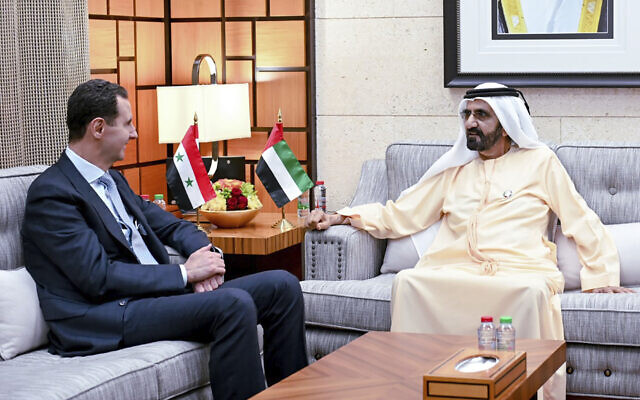 In this photo released by Emirates News Agency, WAM, Sheikh Mohammed bin Rashid Al Maktoum, UAE prime minister and ruler of Dubai, right, talks to Syrian President Bashar Assad during their meeting in Dubai, United Arab Emirates, Friday, March 18, 2022. Assad travelled to the United Arab Emirates, marking his first visit to an Arab country since Syria's civil war erupted in 2011, his office said Friday. (Emirates News Agency via AP)	DAMASCUS, Syria (AP) — Syrian President Bashar Assad was in the United Arab Emirates on Friday, his office said, marking his first visit to an Arab country since Syria’s civil war erupted in 2011.	In a statement posted on its social media pages, the office says that Assad met with Sheikh Mohamed bin Rashid Al Maktoum, vice president and prime minister of the UAE and the ruler of Dubai. The two discussed expanding bilateral relations between their countries, it said.	The visit sends the clearest signal yet that the Arab world is willing to re-engage with Syria’s once widely shunned president. It comes against the backdrop of the raging war in Ukraine where Assad’s main ally, Russian President Vladimir Putin, is pressing on with a military offensive, now in its fourth week, raining lethal fire on Ukrainian cities, including the capital, Kyiv. Syria has supported Russia’s invasion, blaming the West for having provoked it.	Syria was expelled from the 22-member Arab League and boycotted by its neighbors after the conflict broke out 11 years ago. Hundreds of thousands of people have been killed in the war, which displaced half of Syria’s population. Large parts of Syria have been destroyed and reconstruction would cost tens of billions of dollars.	Arab and Western countries generally blamed Assad for the deadly crackdown on the 2011 protests that evolved into civil war, and supported the opposition in the early days of the conflict.	When asked about Assad’s visit to the UAE, US State Department spokesperson Ned Price said Washington was “profoundly disappointed and troubled by this apparent attempt to legitimize Bashar Al-Assad, who remains responsible and accountable for the death and suffering of countless Syrians, the displacement of more than half of the pre-war Syrian population, and the arbitrary detention and disappearance of over 150,000 Syrian men, women and children.”	Assad has very rarely traveled outside the country during Syria’s civil war, only visiting Russia and Iran. Tehran has given the Syrian government billions of dollars in aid and sent Iran-backed fighters to battle alongside his forces — assistance that, along with Russian air power, has helped turn the tide in Assad’s favor.  MORE - https://www.timesofisrael.com/syrias-assad-visits-uae-in-first-trip-to-an-arab-state-since-civil-war/  [Folks I would ask you to think about this. Of the hundreds of thousands of people killed in this protracted war, how many were killed by Assad’s people and how many by others in the country who were to assist the rebels in the attempt by a number of groups, including the USA to overthrow Assad. The war began as an internal uprising and those folks had lots of help from external groups in their attempt to overthrow Assad. HUMMMM? Does this sound a bit familiar? It does to me because that is what the US has done in multiple countries including Ukraine. (2014 rebellion) which was the forerunner of this current war because we wanted a pro western leader not a pro Russian leader in the country so we could work to overthrow Putin and his group. I love the USA but I don’t like what I have watched happen over the pat 50+ years where our deep state type government has tried to manipulate other governments. Washington warned about foreign entanglement and there was a good reason for that. Putin is fundamentally an evil person much is XI and many others but there is a world of evil residing in DC and has been for long time.- rdb]US dollar is ‘a huge black hole,’ expert says The greenback threatens to swallow the wealth of both countries and individuals, according to Wang Zaibang 18 Mar, 2022 15:53 	The United States has violated the major principles of the capitalist market economy and is poised to break the global political and economic order, Wang Zaibang, a senior researcher at China’s Taihe Institute, told Russia’s RIA news agency on Thursday.	According to the expert, Saudi Arabia and the US’ other Middle Eastern allies have grown dissatisfied with the actions of Washington in recent years.	“Today’s America is unreliable and untrustworthy,” he said, noting it as the reason why Riyadh and Beijing had accelerated discussions on the issue of crude settlements in Chinese yuan. If the talks are successful, they will have a profound impact on China-Saudi oil cooperation, international monetary relations, and the entire financial order, he added.	“The dollar has turned into a huge black hole, which, at any time, could destroy the wealth of countries and individuals,” he said.	Wang explained that, even though the US is the world’s largest economy, there is no solid reason for its currency to continue to maintain a dominant position.	“In recent years, the United States has recklessly used dollar hegemony to unleash boundless liquidity, which has led to a glut of dollars around the world and a sharp increase in financial risk in many developing countries,” the researcher said. “In particular, by creating geopolitical risks, the United States has provoked a surge in commodity prices, at the same time increasing the risk of higher interest rates.”  https://www.rt.com/business/552179-us-dollar-huge-black-hole/ [ If a large segment of the world starts trading in a currency other than the Dollar the US economy is doomed because we can no long print fiat dollars to cover our bills and the great fraudulent scheme will collapse.  rdbInvestigation shows Hunter Biden knew of tax problems years agoConcerns also raised about being viewed as a foreign agentBy WND Staff Published March 18, 2022 at 12:52pm 	Key Hunter Biden memos confirm the president's son was aware – years ago – of the possibility of a huge unpaid tax liability.	Media reports this week said he obtained a $1 million loan to pay taxes, even as federal investigators reviewed his tax liabilities as well as his overseas business dealings.	According to a review of memos from "business associates, accountants and law partners" by Just the News, which repeatedly has investigated the scandalous behavior of the Biden family, Hunter Biden was told as far back as 2016-17 "he had unpaid taxes on foreign income."	The memos were obtained by the federal government in 2019 when the FBI obtained a laptop that Hunter Biden abandoned at a Delaware repair shop, Just the News reported.	"They provide supporting evidence to suspicious financial transactions flagged to the Treasury Department between 2016 and 2019 by banks that were revealed by a 2020 Senate investigation," the report explained.
	Some of the problems came about because of Hunter Biden's payments from Burisma, a Ukrainian gas company, where he was on the board – with payments running tens of thousands of dollars per month – for years.
	Biden and a business partner, Devon Archer, who was sentenced recently for a fraud involving a Native American tribe, were hired by Burisma just as Joe Biden, then vice president for Barack Obama, traveled to Ukraine.
	The report said as that was happening, Hunter Biden "was looped into an email string with Ukrainian company executives and one of his American law partners laying out an aggressive plan to lobby U.S. agencies. There was a pointed discussion about gaining influence inside the Obama-Biden administration for Burisma without having to register as a lobbyist under the Foreign Agent Registration Act."
	Bottom of FormBesides the tax concerns, there were worries about requirements to register with the federal government before acting on behalf of or lobbying for a foreign government.
	Joe Biden didn't hesitate to intervene in Hunter Biden's affairs, either.
	At the time that Hunter Biden was working for Burisma – in fact according to one source "undermining" America's anti-corruption campaigns in Ukraine because Burisma was under investigation for corruption, Joe Biden openly boasted of threatening to withhold $1 billion in U.S. aid if Ukraine's president did not fire that prosecutor, Victor Shokin.
	Biden said he told Ukrainian officials to fire the prosecutor and if they didn't he would withhold American aid.
	Shokin later complained that Joe Biden committed an offense by having him fired.
	Just the News reported that the memos openly discussed a desire to avoid registering as lobbyists, at a time when Hunter Biden also was working at Boies Schiller law firm.
	"We at BSF will lead all this work and can execute the political and legal work right up to the line where we would need to register as lobbyists, but I don't want to register under the lobbying disclosure act or the foreign agents registration act," one law partner wrote.
	Also asked by a lawyer was a question about whether Burisma had American subsidiaries through which it could lobby.
	Just the News explained, "The New York Times reported Wednesday the federal investigation into Hunter Biden's foreign business dealings began in 2018 and is focused on issues like whether he legally was obligated to register under FARA, whether he violated tax laws or laundered any money."
	Hunter Biden admitted just after his father was elected he was being investigated by the federal government.
	"Memos obtained by Just the News more than a year ago show the president's son was warned as early as 2016 by a business associate and accountant that he had failed to pay taxes on large payments he had received from Burisma," Just the News explained.
	"For instance, just four days before Donald Trump assumed the presidency, a business colleague warned Hunter Biden he had not paid taxes on approximately $400,000 that he had been paid by Burisma in 2014 alone."
	Rep. Jim Jordan, R-Ohio, said the developments illustrate the dangers of the broad censorship program many legacy and social media outlets imposed on Americans over the Biden family activities.
	Jordan was part of a congressional investigation of the Democrats' false Russian collusion conspiracy theory as well as the Ukrainian impeachment scandal created by House Speaker Nancy Pelosi against President Trump.
	That was when leftists were claiming the Biden scandal was itself a "conspiracy theory."
	"You have the Democrats' candidate for president in the weeks leading up to the election, we find out his son who had this cushy job with Burisma that was the focus of the 2019 impeachment was not paying taxes," Jordan told Just the News. "I mean that comes out just days and weeks before the presidential election.
	"That's what [the censors] had to avoid. They went to any length they could to stop that with social media platforms, not allowing this story to go forward." https://www.wnd.com/2022/03/investigation-shows-hunter-biden-knew-tax-problems-years-ago/ [The entire “Bi-Dum" family is corrupt and has been for years. They should all be doing hard time along with a whole lot of other creepy evil critters in DC. – rdb]483 More Deaths After COVID Vaccines Reported to VAERS, as Pfizer and Moderna Push for More BoostersVAERS data released Friday by the Centers for Disease Control and Prevention included a total of 1,183,495 reports of adverse events from all age groups following COVID vaccines, including 25,641 deaths and 208,209 serious injuries between Dec. 14, 2020, and March 11, 2022.By   Megan Redshaw  03/18/22 			The Centers for Disease Control and Prevention (CDC) today released new data showing a total of 1,183,495 reports of adverse events following COVID-19 vaccines were submitted between Dec. 14, 2020, and March 11, 2022, to the Vaccine Adverse Event Reporting System (VAERS). VAERS is the primary government-funded system for reporting adverse vaccine reactions in the U.S.	The data included a total of 25,641 reports of deaths — an increase of 483 over the previous week — and 208,209 reports of serious injuries, including deaths, during the same time period — up 4,321 compared with the previous week.	Excluding “foreign reports” to VAERS, 788,624 adverse events, including 11,728 deaths and 76,231 serious injuries, were reported in the U.S. between Dec. 14, 2020, and March 11, 2022.	Foreign reports are reports foreign subsidiaries send to U.S. vaccine manufacturers. Under U.S. Food and Drug 	Administration (FDA) regulations, if a manufacturer is notified of a foreign case report that describes an event that is both serious and does not appear on the product’s labeling, the manufacturer is required to submit the report to VAERS.	Of the 11,728 U.S. deaths reported as of March 11, 17% occurred within 24 hours of vaccination, 22% occurred within 48 hours of vaccination and 60% occurred in people who experienced an onset of symptoms within 48 hours of being vaccinated.	In the U.S., 556 million COVID vaccine doses had been administered as of March 11, including 328 million doses of Pfizer, 209 million doses of Moderna and 19 million doses of Johnson & Johnson (J&J).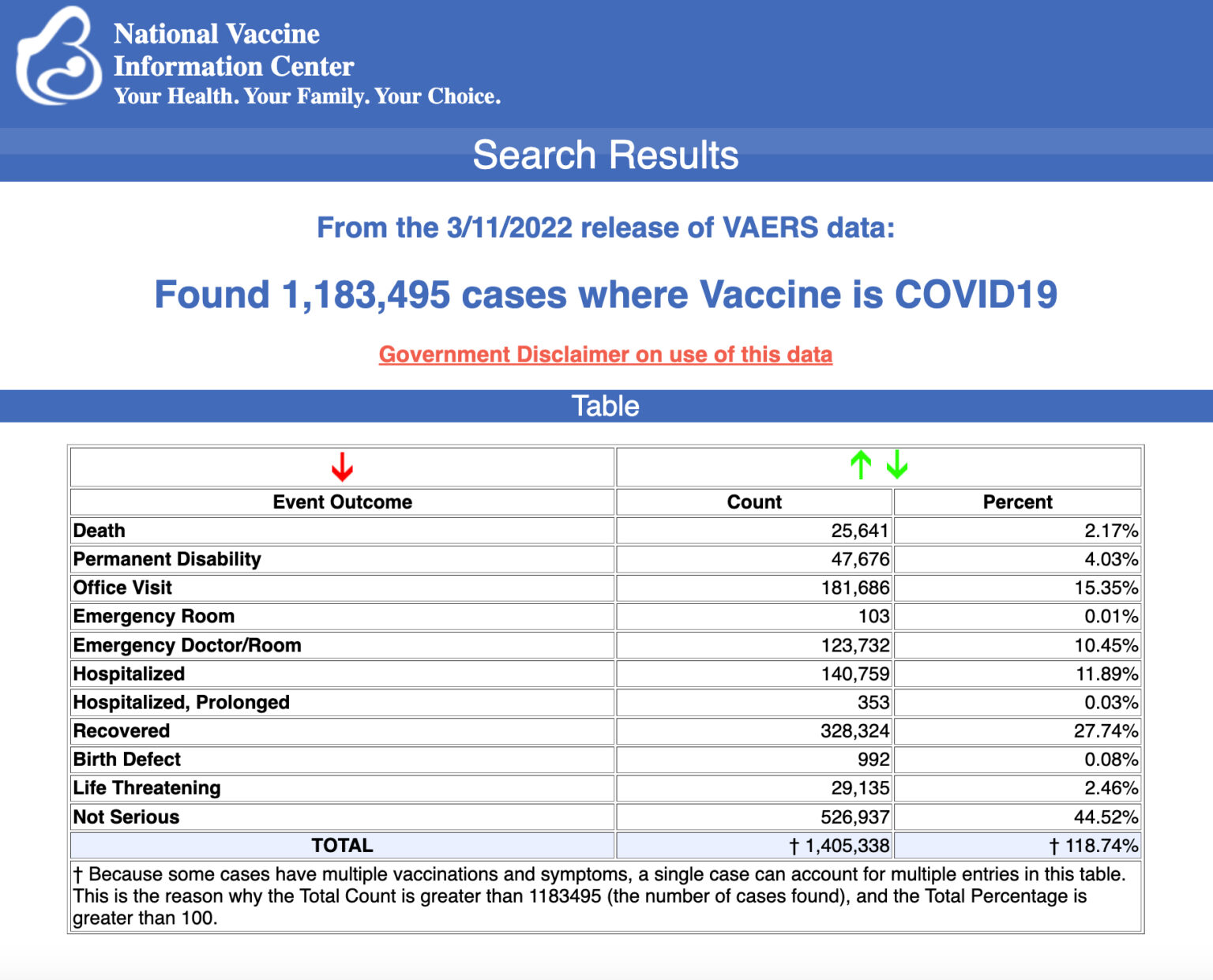 Every Friday, VAERS publishes vaccine injury reports received as of a specified date. Reports submitted to VAERS require further investigation before a causal relationship can be confirmed. Historically, VAERS has been shown to report only 1% of actual vaccine adverse events. 
U.S. VAERS data from Dec. 14, 2020, to March 11, 2022, for 5- to 11-year-olds show:9,161 adverse events, including 217 rated as serious and 5 reported deaths.The most recent death involves a 7-year-old boy (VAERS I.D. 2152560) from Washington who died 13 days after receiving his first dose of Pfizer’s COVID vaccine when he went into shock and suffered cardiac arrest. He was unable to be resuscitated and died in the emergency department.17 reports of myocarditis and pericarditis (heart inflammation).The CDC uses a narrowed case definition of “myocarditis,” which excludes cases of cardiac arrest, ischemic strokes and deaths due to heart problems that occur before one has the chance to go to the emergency department.34 reports of blood clotting disorders. MORE -  https://childrenshealthdefense.org/defender/vaers-cdc-deaths-after-covid-vaccines-pfizer-moderna-push-boosters/ CDC slashes Covid-19 death tally Biden administration quietly revises data, including 24% cut to number of US children killed by the virus 18 Mar, 2022 18:34	The supposed surge in American children being killed by Covid-19 amid rapid spread of the Omicron variant perhaps didn’t happen after all, as the US Centers for Disease Control and Prevention (CDC) revised its data with a sharply lower death toll.	The agency’s Covid Data Tracker was updated this week with lower death tolls across all age groups, reducing the overall count by more than 71,000, including by 416 deaths of children. Prior to the fix, the CDC had claimed that 1,755 US children had succumbed to the virus, including 738 this year, amid the Omicron outbreak. [Remember this is from the DISEASE and not the JAB. JAB numbers just continue to go up – rdb]	Legacy media outlets and vaccine advocates had cited the erroneous data to suggest that Omicron is particularly dangerous for children, further justifying that they be inoculated against Covid-19. Last November, CDC director Dr. Rochelle Walensky referred to the agency’s tracking figures in calling for regulatory approval to vaccinate children as young as five.Journalist Melody Schreiber, who authored an article for The Guardian last week on pediatric Covid-19 deaths during the 	Omicron surge, deleted her Twitter posts about the trend on Thursday, after the CDC figures were changed. Her article claimed that “children seem to be facing increasing risks as mask mandates are abandoned and vaccination rates stall.” Her article was revised to cite a lower toll based on death certificates for cases “involving Covid-19.”	The agency has revised its tracking data at least three times during the pandemic. It issued no public statement on the latest change, burying its explanation in a footnote on the Data Tracker website. “On March 15, 2022, data on deaths were adjusted after resolving a coding logic error. This resulted in decreased death counts across all demographic categories.”	Amended CDC tracking figures reduced the US death toll to around 780,000 from more than 851,000. A separate government tally, compiled from death certificates for cases involving Covid-19, totals 967,000, including 921 children. Although that count for children apparently includes some who died while infected with the virus – but not because of it – it’s lower than the more than 1,300 pediatric Covid-19 deaths recorded on the revised CDC Data Tracker.The latest CDC error comes to light just a month after revelations that the agency had purposely held back pandemic data that it didn’t trust the public to interpret correctly. For instance, the CDC kept hidden its figures breaking down Covid-19 hospitalizations by age, race and inoculation status, partly because it didn’t want to reveal the large number of Americans who suffered serious illnesses from the virus despite being fully vaccinated. https://www.rt.com/news/552261-cdc-revises-covid-death-toll/  It appears that you really can’t believe one thing that comes from CDC with any confidence at all. - rdbSecret Service: $100,000,000,000 in pandemic relief cash stolen!Fraud being investigated in numerous casesBy WND Staff Published March 18, 2022 at 7:38pm 	One hundred billion dollars would buy 25 billion Big Macs, or 44 million season tickets (prime field level) to the Denver Broncos (of course there AREN'T that many), or some 1.8 million five-carat diamonds or more than a million Teslas.Or that's what has been reported stolen after the federal government's massive trillion-dollar COVID-19 pandemic relief funds have gone out the door.	The Independent Sentinel said that figure was an estimate from the U.S. Secret Service which narrowed the losses to the programs to help businesses and people to lost their jobs due to the problems from the China virus.	"Nearly $100 BILLION AT MINIMUM has been stolen from COVID-19 relief programs set up to help businesses and people who lost their jobs due to the pandemic," the report said.	"Who couldn’t have guessed that the Big Government would pay no attention to the distribution?"	The report said most of losses came in the form of unemployment fraud, with the Labor Department estimating some $87 billion was paid out in benefits that probably should not have been paid.	Other losses were due to other fraud.	"They have retrieved under $4 billion, so forget seeing most of the funds returned to the treasury," the report said.
	At ABC was a report that estimated the $100 billion lost to theft was "at minimum."
	The amount actually is about 3% of the $3.4 trillion handed out, and reflects that the sheer size of the pile of dollars involved was enticing to criminals, reported Roy Dotson, a national pandemic fraud recovery coordinator for the Secret Service.
	The ABC report explained, "The Secret Service said it has seized more than $1.2 billion while investigating unemployment insurance and loan fraud and has returned more than $2.3 billion of fraudulently obtained funds by working with financial partners and states to reverse transactions. The Secret Service says it has more than 900 active criminal investigations into pandemic fraud, with cases in every state, and 100 people have been arrested so far."
	The Department of Justice has brought cases against more than 150 defendants and recaptured $75 million from failed Paycheck Protection Program cases.
	The PPP offered low-interest, forgivable loans to small businesses to help them cope with the lockdowns and other losses attributed to the China coronavirus. https://www.wnd.com/2022/03/secret-service-100000000000-pandemic-relief-cash-stolen/ [This is what happens when the government starts peddling something for nothing. – rdb]Commentary:Arms Rights Round-Up
By Sidney Secular|March 18th, 2022
	Your “straight shooters” take a shot at bringing you up-to-date on some important recent Second Amendment issues:
	“Backdoor” Gun Registry: The Bureau of Alcohol, Tobacco, Firearms and Explosives (BATF) is in the process of creating a massive database via digitization of Form 44738 people fill out when purchasing a firearm. In 2021 alone, ATF processed at least 54 million of these forms, a process that began during the Obama Reign of Error. As an indication of the quantity involved, over one million of these records are sent to the ATF each month and that bureaucracy employs a small army to register them. By law, gun dealers must maintain these records for 20 years. If a dealer retires, sells out or goes out of business, he must send the last 20 years of his records to the BATF. Far from this being just more bureaucratic “make work,” the government through this agency is gunning for a requirement necessitating gun dealers to maintain these forms indefinitely in order to create a practicable firearms registry in preparation for that time at which anti-gun lawmakers are able to criminalize the private transfer of firearms through “universal background check” legislation.
	But this is not even an effort to prevent illegal gun sales because, as a practical matter, it takes on average over eight years from the time of the original legal sale of a gun until the time that the weapon may be found at the scene of a crime! And, of course, this does not take into account guns that are stolen and then used in a crime. Most criminals don’t bother to purchase their means of livelihood as they are into “stealing stuff” anyway! The simple fact is that faux “Presidunce” Biden and his leftist cadre want to treat lawful gun ownership as a crime and therefore blame gun store owners for arming criminals, the vast majority of whom are ordinary law-abiding Americans! The simple fact is that all Americans – and especially gun owners – should be suspicious of any FedGov involvement in keeping records of gun sales and ownership!
	US Supreme Court Case on the Right to Bear Arms: On November 3, 2021, the Supremes heard oral arguments in the case of NY State Rifle and Pistol Association vs. Bruen, an NRA backed challenge to New York State’s highly restrictive may-issue licensing scheme for “concealed carry”. These licenses are the only way for New Yorkers to carry a gun outside their dwellings for the purpose of self-defense something that is essentialin these days of mass anarchy especially within our cities! Unless a New Yorker lives in a rural area with a pro-gun sheriff or in populated areas if you are not a judge, a former police officer or a celebrity, you can basically forget about getting a gun much less obtaining permission to open carry because the law requires applicants to show a “special need” for “self-defense” that distinguishes you from the general population! For example, Jewish diamond sellers can obtain such a license for obvious reasons! The fact that a pro-criminal “justice system” has made New York’s streets into modern versions of the Alamo, seems not to influence our “leaders” with regard to public safety. Thus, the right to bear arms becomes a special privilege reserved for the few who are “connected” or are special in some other acceptable WOKE way.
	Arguing for the petitioners is former US Solicitor Paul Clement, one of the most experienced Supreme Court litigators in the US. He has noted that there are several cities where shall-issue concealed carry is already the norm, and there has not been any surge of violent crime by those with permits. Indeed, it is probable that violent gun crime by those who don’t feel the need to seek such a permit is also down because most criminals are not totally stupid! Believe it or not, the two lefty women on the Court, Sonia Sotomayor and Elena Kagan seem to be on the pro-gun side while retiring fossil Justice Stephen Breyer – who believes there is no individual right to own, carry or use a gun under the Second Amendment! – has dealt with the matter by attempting to dismiss the case! The tenor of the proceedings so far is encouraging for the pro-gun side, but the decision will take some time to come and heaven alone knows what the prevailing situation will be once it does come down.
	James Bond Misfires: One good thing about the latest James Bond film, “No Time to Die” is that it should be Daniel Craig’s last adventure as “007.” It’s amazing that this supposed model of an armed warrior is not a fan of guns. He has said, “I hate handguns. Handguns are used to shoot people and as long as they are around, people will shoot each other. That’s a simple fact.” Unfortunately, the same can be said for anything that can be used as a weapon from hammers to hatpins! Removing every possible means of doing our fellow man harm would leave us all naked and pray to larger animals with bigger teeth! Of course, fictional “James Bond” goes around in films using handguns to save people from villains but the actor who portrays the “hero” still can’t appreciate the fact that guns can be – and often are – used by law-abiding citizens to protect themselves and other law-abiding citizens from violent criminals!
	As with most lefties, Craig lives in an alternate reality where common sense has now become very much “uncommon.” In this latest Bond flick, Director Cary Fukunga has given us a “hero” symbolic of today’s emasculated, insecure man more able to engage in soap opera dialogue than taking confident action. We expect Fleming’s Bond character to be fighting for his life and the lives of those he protects from the film’s beginning to its end, albeit interspersed with some romantic and clever interludes thrown in for variety. Instead, we get a verbose, hesitant capon embarrassed by his own occupation and the tools required to practice it. In the end, the audience is left with what is, in fact, an anti-Bond film! Indeed, nearly all films nowadays that involve white heroes devolve into flimsy, repulsive themes and scenes designed to validate the present culture’s view of whites in general. The only truly “masculine” movies today have non-white “heroes” (or anti-heroes) but no matter the theme, comedy, drama or “action,” almost all celluloid epics are used to promote racial politics, perverted sex, political correctness, and other furtherance of the “WOKE” culture.
	Virginia is Again for Second Amendment Lovers: In the last election, pro-gun candidates won up and down the ballot in the Old Dominion. This includes the Virginia House of Delegates which has flipped and will (*should?) have a majority that understands the importance of Second Amendment rights. (*Of course, we must always keep in mind that politicians, like lovers, often promise far more than they deliver!)
	Another of Bummer Biden’s Bum Choices, the fibbing, floundering, flunky David Chipman – who had been a special agent for the BATF for twenty-five years – was nominated by Clueless Joe to head that important agency. Fortunately, his gaffes with the media eventually resulted in his name being withdrawn – thank God for small favors! Chipman was a typical chip off the Biden blockhead, a cretin who claims that the “gun industry” profits from gun violence. He declared
https://newswithviews.com/arms-rights-round-up/ 
	The US Must Reestablish Deterrenceby Judith Bergman March 18, 2022 at 5:00 am
	Russia's invasion of Ukraine has proven, sadly, that US deterrence lies in tatters.
	While Russia's invasion represents an absolute low point thus far, US deterrence has been eroding for years. The cause is failed policies and ill-defined national interests, which bad actors such as Russia, China and Iran have clearly been noting.
	They saw, in 2013, President Barack Obama demonstrating that a "red line" by the US in Syria meant nothing, and that Syrian President Bashar al-Assad could get away with killing 1,400 civilians with chemical weapons. They saw that Russia could invade Georgia and annex Crimea, while China could seize Hong Kong -- and the US let them, with no negative consequences, not even a side effect.
	They also saw, in August 2021, that US President Joe Biden was willing to surrender Afghanistan to terrorists in sandals, abandon a US ally and give its citizens and people, who had loyally worked with the US for 20 years, over to murderous chaos.
	It is this constant erosion of US deterrence -- the impression that the US is all talk and no action and can no longer be trusted as a global force -- which arguably led Russian President Vladimir Putin to calculate that he would be able to invade Ukraine without paying much of a price.
	The task ahead for the US is how to prevent the Putins, Xi Jinpings and Khameneis of the world to become even further emboldened to try their hand at advancing their territorial ambitions on the Baltics, the countries of Northern Europe, Eastern Europe, Taiwan, the South China Sea and the Middle East. The US needs to reestablish the necessary deterrence in the face of military threats that the US -- and the West in general -- has come complacently to believe to be outdated and irrelevant, mere relics from the Cold War.
	There are two things, primarily, that the US needs to do to deter bad actors and reassure allies that it is a force with which one can and must reckon: Focus on vital US national interests and massively recommit to the national security of the US and its allies. At the moment, as the historian Bernard Lewis often said, "America is harmless as an enemy but treacherous as a friend."
Vital national interests
	The complacency with which the Biden administration has come to view military threats, such as Russia's invasion of Ukraine, as a thing of the past has led to a misguided prioritization of issues such as climate change as the biggest threat facing the US. This misguided focus has come at the expense of a realistic definition of what the US's vital national interests are and should be in the face of actual national security threats.
	More than two decades ago, in July 2000, the Commission on America's National Interests, with Harvard's Belfer Center for Science and International Affairs, the Nixon Center, and RAND, produced a report, "What are America's National Interests?" (also known as the Belfer Report), which listed US national interests as "conditions that are strictly necessary to safeguard and enhance Americans' survival and well-being in a free and secure nation".
	The Belfer Report listed five areas, primary among them the prevention, deterrence and reduction of the threat of attacks on the US or its military forces abroad, and ensuring the survival of US allies and their active cooperation with the US in shaping an international system in which we can thrive. More than 20 years later, as China and Russia seek to extend their spheres of influence, these two paramount interests are not being properly upheld by the US, which has been retreating from vital regions and deterrent military expenditures.
	Focusing all US efforts in the Indo-Pacific to safeguard against China's territorial designs on the South China Sea ignores the fact that China's growing influence and power is global. In the Middle East, for instance, in the growing absence of the US, which, under Biden, has deprioritized the region while increasingly accommodating Iran, China is now the ascending power, investing heavily in and making agreements with practically all Middle Eastern countries, including close US allies such as Israel and the United Arab Emirates. The Chinese Communist Party has been filling in the growing vacuum that the US is leaving behind and propping up Iran, with a 25-year strategic agreement.
	The Belfer report concluded:
	"Instrumentally, these vital interests will be enhanced and protected by promoting singular US leadership, military and intelligence capabilities, credibility (including a reputation for adherence to clear US commitments and even-handedness in dealing with other states), and strengthening critical international institutions-- particularly the US alliance system around the world."
	Meanwhile, the exact opposite has occurred: Over the past two decades, US leadership has waned, especially as it has retreated from the Middle East and Europe -- where its military presence has been reduced from 400,000 troops in the 1950s to just around 60,000 troops today. US credibility has been compromised, as its reputation for adhering to US commitments -- failing to prevent the crossing of red lines in Syria and the Afghanistan debacle, to mention just two examples -- has been wrecked.
A massive recommitment to international security and US allies
	Rebuilding deterrence will require a massive political and military recommitment to vital national interests. Those will require a policy reorientation that acknowledges that the US is the primary Western force in a world with global military threats from a variety of bad actors -- China, Russia, Iran and North Korea primary among them. Safeguarding a world with an international system in which the US can thrive, therefore, requires that the US reengage globally, instead of pursuing a policy according to which threats can be isolated, as with China, to the Indo-Pacific, and entire regions such as Africa and South America, be ignored as irrelevant to US national security.
	The Biden administration, or whatever administration follows it, would do well to acknowledge that China threatens the entire planet and that it cannot be contained by simply concentrating efforts in the Far East. Russia's threat to Ukraine is also not isolated, but could extend to Moldova, the Baltic states, Finland, Sweden and beyond. Iran's threat to the Middle East -- nuclear and through its terrorist proxies -- and its quest for hegemony cannot be solved through Biden's habitual accommodation and restraint, but on the contrary, requires robust deterrence.
	There are a multitude of security challenges in the world that impinge on the national security of the US and its allies. The US, if it is to remain a global force, will have to recommit its efforts to confronting those challenges. These new threats means doubling down on strengthening US military and intelligence capabilities -- especially in the face of a technologically ascendant China that is extremely focused on its military modernization and in unseating the US as the primary global power. America will also have to prioritize regions that the US, under Biden, mistakenly assumes that it can leave behind, such as the Middle East.
	"The argument that because we are pressed by China, which I have described as the existential threat to the West in the 21st century, we have to give up focus elsewhere, is simply wrong," Former National Security Advisor, Ambassador John R. Bolton, recently said at the Reagan Institute.
	"And it's not to say that at any given moment in time your resources are fixed... because that is a view that ignores history. On December 7, 1941 at the end of the day our resources were fixed and a lot lower... How many times do you have to make this point that if you don't have more resources, you get political leadership that makes the case to the American people that we face threats on multiple fronts and if we want to defend our way of life as we know it and our interests around the world, protect our allies, not as acts of charity but because it benefits us, then you do it. And if you can't do it, you can't be a world power anymore... If you're going to play on the world stage, play on the world stage."
	Judith Bergman, a columnist, lawyer and political analyst, is a Distinguished Senior Fellow at Gatestone Institute. https://www.gatestoneinstitute.org/18331/us-reestablish-deterrenceLike it or not, here comes the new, emerging GOP 
By Rich LowryPublished March 18, 2022
	Florida Gov. Ron DeSantis had another moment that lit up the right, this time pushing back against Disney's critique of the so-called "Don't Say Gay" bill. 
	In his statement, DeSantis was absolutely stalwart, saying that the chances are "zero" that he's going to back away from his support for the law. And he didn't hesitate to go on offense against Disney. He said it had made a fortune off being family-friendly so should understand that families don't want inappropriate material injected into the curriculum at schools and smacked the company for making money in China without denouncing the brutal practices of the Chinese Communist Party.
	DeSantis had been equally forthright a few days earlier, contesting the dishonest "Don't Say Gay" characterization by a reporter at a news conference. "It's why people don't trust people like you," the governor said, "because you peddle fake narratives, and so we disabuse you of those narratives."
	This is the voice of the new Republican Party.
	Which is not to say that the party wasn't socially conservative before (George W. Bush ran against gay marriage in 2004), or that it didn't criticize the media (one of George H.W. Bush's best moments in 1988 was slamming Dan Rather during a live interview). But there's a new combativeness that is clearly a reflection of how Trump underlined the power of cultural issues and changed the rules around how you deal with controversy -- by doubling down and hitting back harder.
	Perhaps DeSantis would be just as inclined to rumble if Donald Trump had never emerged -- Chris Christie, for instance, had considerable success with a "bring it on" attitude toward criticisms during his governorship. 
	What feels new, though, is the zest for combat on cultural issues, as well as a willingness to bring to bear public power to the fight where possible (government has every right to control what is and isn't taught in government schools).
	There's also a complete intolerance for playing along with false media narratives.
	And, lastly, there's zero hesitation to stand up to corporations siding with the left in policy disputes. It seemed several years ago in the debates over religious-freedom restorations acts at the state level that corporations held the whip hand over state officials. Not anymore. Not after Republicans have learned that the appropriate response to such pressure is, "No. Hell, no."
	If this new approach draws on Trump, it should vitiate one of the arguments long made for Trump: "At least he fights." Now, the party is full of people who want to fight in a broadly similar fashion -- however, with important differences from Trump. 
	In the "Don't Say Gay" controversy, DeSantis isn't relitigating what happened in the last election; he is freshly litigating a defense against a cutting-edge progressive cause.
	He isn't defending the indefensible; he's defending the eminently defensible, in fact the unfairly maligned.
	He isn't dragging anyone through a fight occasioned by his personal failings or dubious practices; he's standing up for a well-considered conservative initiative.
	And he isn't jousting with reporters who know more about the contested topic than he does; no, on this and pretty much everything else, he knows more than any of his antagonists.
	So, DeSantis opens up a vista offering an important element of Trumpism without the baggage or selfishness of Trump.
	The same can be said of Arkansas Sen. Tom Cotton. He gave a speech the other day at the Ronald Reagan Presidential Library that thoughtfully integrated Trumpian populist themes with traditional GOP thinking.
	Here is another vista, of a policy vision with a strong element of Trumpism that might have broad appeal to GOP voters of all stripes without the distracting obsessions of the former president.
	This gets at what could be one of the most persuasive arguments to Republican voters for Trump not running again -- not that he needs to go away so the old party can be restored, but that he's unnecessary because a new party has emerged. https://jewishworldreview.com/0322/lowry031822.php ARUTZ SHEVAGantz speaks to US Defense Secretary Austin Defense Minister speaks to US Secretary of Defense as talks on reviving Iran nuclear deal continue. Elad Benari, Canada 18.03.22 20:17Lloyd Austin meets Benny Gantz Spokesperson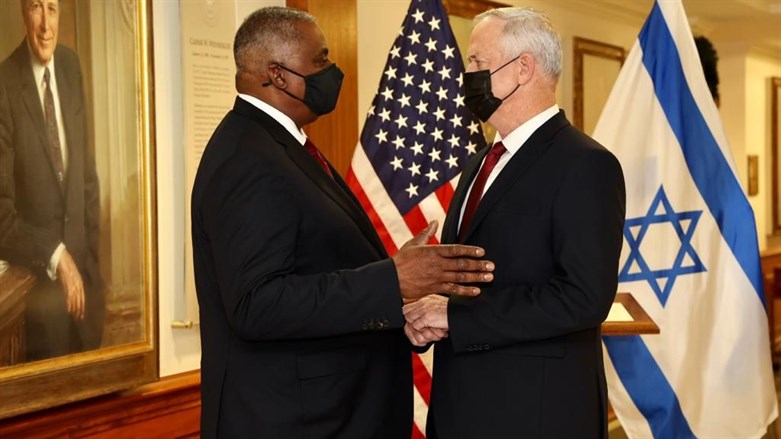 Defense Minister Benny Gantz spoke on Friday with US Secretary of Defense Lloyd Austin.	Gantz’s office said that the two "discussed the details of the emerging nuclear agreement and Israel's position regarding its components."	Gantz told Austin that "at this time it is of particular importance to tighten coordination and cooperation between the countries and other countries in the region in the face of Iranian aggression."	The defense minister thanked Austin for the approval by US lawmakers of $4.8 billion in aid to Israel. "The two agreed to continue to keep in touch and meet soon for a follow-up conversation," the statement said.	The meeting comes amid talks between Iran and the West on reviving the 2015 nuclear deal.	Iran has gradually scaled back its compliance with the 2015 deal it signed with world powers, in response to former US President Donald Trump’s withdrawal from the agreement in May of 2018, but has held several rounds of indirect talks with the US on a return to the agreement.	There have been indications recently that a deal between Iran and world powers could be reached within days.https://www.israelnationalnews.com/news/324225 IDF deputy chief of staff meets with top US brass Second-in-command of Israeli military visits US to deepen ties between IDF, US military. Israel National News 18.03.22 14:31Herzi Halevi meets with Admiral Christopher Grady IDF spokesperson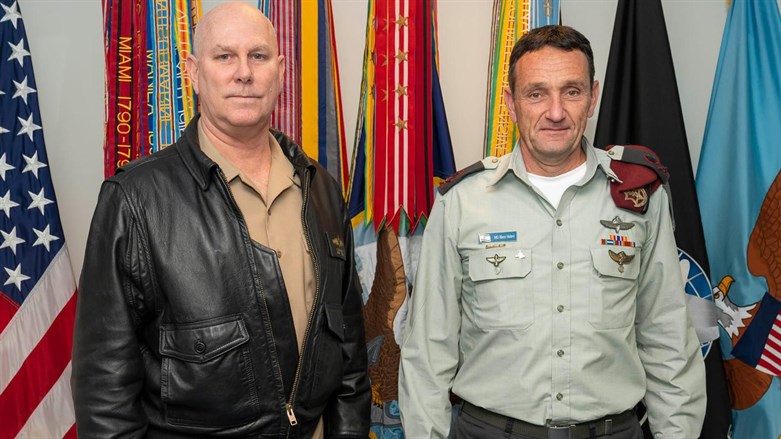 	The Deputy Chief of the General Staff, MG Herzi Halevi, concluded a professional visit to the United States Thursday.	The Deputy Chief of the General Staff's visit centered around a strategic assessment with senior U.S. military officials which focused on strengthening security cooperation between the two militaries.	MG Halevi met with his counterparts from the U.S. Joint Chiefs of Staff, U.S. Central Command (CENTCOM) and U.S. European Command (EUCOM).	MG Halevi met with a variety of senior officials at the Pentagon and discussed mutual security challenges facing the two nations, first and foremost the threats of the hostile Iranian regime. The meetings also discussed expanding cooperation and operational readiness, with an emphasis on coordination mechanisms.	MG Halevi’s visit strengthens the deep relationship between the IDF and the U.S. Armed Forces, and the IDF’s strategic cooperation with CENTCOM.	“The strategic alliance with the United States constitutes a significant pillar in the national security of the State of Israel," Halevi said. "Strategic cooperation between our two militaries strengthens our training and intelligence and operational preparation. The IDF’s deep cooperation with the U.S. Armed Forces continues to bring great achievements to Israel and its security. We will continue working together to face shared threats in the Middle East.”	The Deputy Chief of the General Staff was accompanied by the Head of the Strategic Planning and Cooperation Directorate (J5), Maj. Gen. Tal Kelman, the Defense Attaché to Washington, MG Hidai Zilberman, and the Head of the International Cooperation Division, BG Effie Defrin. https://www.israelnationalnews.com/news/324214 Nasrallah denies Hezbollah members are fighting in Ukraine Hezbollah leader says reports that Hezbollah members are taking part in Ukraine war are "baseless lies and rumors". Israel National News 18.03.22 21:46Hezbollah leader Hasan Nasrallah on Friday categorically denied claims that a number of Hezbollah members are taking part in the fighting in Ukraine alongside the Russian Forces.	“I categorically deny such rumors. These are baseless lies and rumors. Hezbollah did not dispatch any fighter or expert to Ukraine,” he said, according to Hezbollah’s Al-Manar TV.	Nasrallah warned against similar media rumors about alleged Hezbollah participation in the Ukraine war.	The Hezbollah leader’s comments came after the Ukrainian military released a report claiming that Russia has so far dispatched to Ukraine about 1,000 foreign fighters from both Syrian President Bashar Al-Assad's army, as well as Hezbollah fighters.	Ukraine's Defense Ministry said Russia was now taking steps to "compensate for the loss of manpower at the expense of foreigners" as part of preparations for a possible attack on Kyiv. https://www.israelnationalnews.com/news/324228 Antisemitic graffiti found on Toronto trail leads to hate crime investigation Toronto police launch hate crime investigation after antisemitic graffiti found on trail system. Israel National News 18.03.22 18:48Toronto police have launched a hate crime investigation after antisemitic graffiti was found in a trail system in the east end of the city.Police were called on Sunday after the graffiti was found at the Taylor Creek Trail System.Officers investigating the antisemitic vandalism would not disclose the exact nature of the graffiti or where specifically on the trail it was discovered.After consulting with the hate crime unit, police announced that the vandalism is being treated as a suspected hate-motivated offense, according to Global News.“After consultation with the Service’s specialized Hate Crime Unit, the investigation is being treated as a suspected hate-motivated offence,” police said in a statement.The hate aspect of the charge allows prosecutors to ask the judge to factor in motivation during sentencing.A week earlier, Toronto Police Chief James Ramer said that hate-motivated crimes were increasingly “too common in our city,” especially antisemitic acts. He was commenting after Toronto’s Metropolitan United Church was vandalized with antisemitic graffiti.Since the beginning of the year, Toronto has experienced multiple incidents of antisemitism, especially at various city schools.Antisemitic graffiti was found at Birchmount Park Collegiate Institute high school in Scarborough last week.In early March, similar antisemitic graffiti was found outside three schools in different areas of the city.The incidents were being treated as “hate-motivated” and were investigated by the Toronto police’s Hate Crime Unit.At the beginning of February, students performed a Nazi salute and depicted the swastika in front of students at the Charles H. Best Middle School, located in the Bathurst Manor neighborhood of North York, which has a significant Jewish population.A week later, students at the Valley Park Middle School performed a Nazi salute in front of a Jewish teacher.A similar incident occurred last week, when students at Pleasant Public School in North York performed the Hitler salute in class, this time targeting a Jewish teacher in a Grade 6 classroom.The multiple incidents of antisemitism at Toronto schools has led to the Toronto District School Board increasing security during after school hours.(Israel National News' North American desk is keeping you updated until the start of Shabbat in New York. The time posted automatically on all Israel National News articles, however, is Israeli time.) https://www.israelnationalnews.com/news/324223 "If you know the enemy and know yourself, you need not fear the result of a hundred battles.
If you know yourself but not the enemy, for every victory gained you will also suffer a defeat.
If you know neither the enemy nor yourself, you will succumb in every battle."
-- Sun Tzu (c.500-320 B.C.) name used by the unknown Chinese authors of the sophisticated treatise on philosophy, logistics, espionage, strategy and tactics known as 'The Art of War' 500 B.C.
PleaseRememberThese Folks In Prayer-Check oftenThey Change!Pray that the world would WAKE UP! Time for a worldwide repentance!	ALL US soldiers fighting for our freedom around the world 	Pray for those in our 	government to repent of their wicked corrupt ways.Pray for BB – Severe sciatic Had surgery and doing wellPray for EL – Had stoke  – Now having coronary angiogramPray for KH – diagnosed with Multiple Myeloma Pray for BB – Severe West Nile Fever –still not mobile- improving!Pray for RBH – cancer recurrencePray for Ella – Child with serious problemsPray that The Holy One will lead you in Your preparations for handling the world problems.  – 	Have YOU made any preparations?McCain & Graham Planning Ukraine War Against Russia in 2016https://rumble.com/vx801v-mccain-and-graham-planning-ukraine-war-against-russia-in-2016.htmlMy oh my! Did anyone suspect that the deep state in DC had this war planned since 2016? This might just alter your thinking about what is going on.  The crooked creeps in both parties had this on their agenda for a very long time. This all started with the US backed and pushed Ukraine overthrow of the government in 2014!Laura Logan dropping truth bombs on Ukrainehttps://rumble.com/vxlgqz-laura-logan-dropping-truth-bombs-on-ukraine.htmlThis is 9 minutes of actual truthful history of Ukraine and the involvement of America’s deep state and the World groups in preparing for this engagement we are in. One of the few to tell the truth. Hopefully you will understand that much of the reporting here is drenched in distortion. RDBTHE SHORASHIM BIBLICAL GIFT CATALOG 005http://mad.ly/7f9f64?pact=20013931524&fe=1Support Shorashim!To be removed from this News list, Please click here and put "Unsubscribe" in the subject line."[S]ince the substitution of an industrial for the agricultural order of society and the conquest of the industrial by the financial, the government of the Western nations, whether monarchical or republican, had passed into the invisible hands of a plutocracy, international in power and grasp. It was, I venture to suggest, this semioccult power which, automatically, rather than calculatedly, pushed the mass of the American people into the cauldron [of World War I]."
-- Major General J.F.C. Fuller [John Frederick Charles Fuller] (1878-1966) British Army officer, military historian, strategist
PleaseRememberThese Folks In Prayer-Check oftenThey Change!Pray that the world would WAKE UP! Time for a worldwide repentance!	ALL US soldiers fighting for our freedom around the world 	Pray for those in our 	government to repent of their wicked corrupt ways.Pray for BB – Severe sciatic Had surgery and doing wellPray for EL – Had stoke  – Now having coronary angiogramPray for KH – diagnosed with Multiple Myeloma Pray for BB – Severe West Nile Fever –still not mobile- improving!Pray for RBH – cancer recurrencePray for Ella – Child with serious problemsPray that The Holy One will lead you in Your preparations for handling the world problems.  – 	Have YOU made any preparations?Laura Logan dropping truth bombs on Ukrainehttps://rumble.com/vxlgqz-laura-logan-dropping-truth-bombs-on-ukraine.htmlThis is 9 minutes of actual truthful history of Ukraine and the involvement of America’s deep state and the World groups in preparing for this engagement we are in. One of the few to tell the truth. Hopefully you will understand that much of the reporting here is drenched in distortion. RDB"Safe and Effective" - The FDA Was Presented With Tens of Thousands of Adverse Events While Approving the COVID Jab https://rumble.com/vxxzg9-safe-and-effective-the-fda-was-presented-with-tens-of-thousands-of-adverse-.html Three-minute report on the recently discovered adverse effects info held by Pfizer and FDA. Become angry – very angry. This is criminal. – rdb]To be removed from this News list, Please click here and put "Unsubscribe" in the subject line."Because we fear the responsibility for our actions, we have allowed ourselves to develop the mentality of slaves. Contrary to the stirring sentiments of the Declaration of Independence, we now pledge "our Lives, our Fortunes and our sacred Honor" not to one another for our mutual protection, but to the state, whose actions continue to exploit, despoil, and destroy us."
-- Butler D. Shaffer Professor, Southwestern University School of Law
PleaseRememberThese Folks In Prayer-Check oftenThey Change!Pray that the world would WAKE UP! Time for a worldwide repentance!	ALL US soldiers fighting for our freedom around the world 	Pray for those in our 	government to repent of their wicked corrupt ways.Pray for BB – Severe sciatic Had surgery and doing wellPray for EL – Had stoke  – Now having coronary angiogramPray for KH – diagnosed with Multiple Myeloma Pray for BB – Severe West Nile Fever –still not mobile- improving!Pray for RBH – cancer recurrencePray for Ella – Child with serious problemsPray that The Holy One will lead you in Your preparations for handling the world problems.  – 	Have YOU made any preparations?McCain & Graham Planning Ukraine War Against Russia in 2016https://rumble.com/vx801v-mccain-and-graham-planning-ukraine-war-against-russia-in-2016.htmlMy oh my! Did anyone suspect that the deep state in DC had this war planned since 2016? This might just alter your thinking about what is going on.  The crooked creeps in both parties had this on their agenda for a very long time. This all started with the US backed and pushed Ukraine overthrow of the government in 2014!Laura Logan dropping truth bombs on Ukrainehttps://rumble.com/vxlgqz-laura-logan-dropping-truth-bombs-on-ukraine.htmlThis is 9 minutes of actual truthful history of Ukraine and the involvement of America’s deep state and the World groups in preparing for this engagement we are in. One of the few to tell the truth. Hopefully you will understand that much of the reporting here is drenched in distortion. RDBTHE SHORASHIM BIBLICAL GIFT CATALOG 005http://mad.ly/7f9f64?pact=20013931524&fe=1Support Shorashim!To be removed from this News list, Please click here and put "Unsubscribe" in the subject line."The moral and constitutional obligations of our representatives in Washington are to protect our liberty, not coddle the world, precipitating no-win wars, while bringing bankruptcy and economic turmoil to our people."
-- Dr. Ron Paul (1935-) American physician, US Congressman (R-TX), US Presidential candidate
PleaseRememberThese Folks In Prayer-Check oftenThey Change!Pray that the world would WAKE UP! Time for a worldwide repentance!	ALL US soldiers fighting for our freedom around the world 	Pray for those in our 	government to repent of their wicked corrupt ways.Pray for BB – Severe sciatic Had surgery and doing wellPray for EL – Had stoke  – Now having coronary angiogramPray for KH – diagnosed with Multiple Myeloma Pray for BB – Severe West Nile Fever –still not mobile- improving!Pray for RBH – cancer recurrencePray for Ella – Child with serious problemsPray that The Holy One will lead you in Your preparations for handling the world problems.  – 	Have YOU made any preparations?Laura Logan dropping truth bombs on Ukrainehttps://rumble.com/vxlgqz-laura-logan-dropping-truth-bombs-on-ukraine.htmlThis is 9 minutes of actual truthful history of Ukraine and the involvement of America’s deep state and the World groups in preparing for this engagement we are in. One of the few to tell the truth. Hopefully you will understand that much of the reporting here is drenched in distortion. RDB"Safe and Effective" - The FDA Was Presented With Tens of Thousands of Adverse Events While Approving the COVID Jab https://rumble.com/vxxzg9-safe-and-effective-the-fda-was-presented-with-tens-of-thousands-of-adverse-.html Three-minute report on the recently discovered adverse effects info held by Pfizer and FDA. Become angry – very angry. This is criminal. – rdb]THE SHORASHIM BIBLICAL GIFT CATALOG 005http://mad.ly/7f9f64?pact=20013931524&fe=1Support Shorashim!To be removed from this News list, Please click here and put "Unsubscribe" in the subject line."Finally, there seem to be but three Ways for a Nation to acquire Wealth. The first is by War as the Romans did in plundering their conquered Neighbours. This is Robbery. The second by Commerce which is generally Cheating. The third by Agriculture the only honest Way; wherein Man receives a real Increase of the Seed thrown into the Ground, in a kind of continual Miracle wrought by the Hand of God in his favour, as a Reward for his innocent Life, and virtuous Industry."
-- Benjamin Franklin (1706-1790) US Founding Father
PleaseRememberThese Folks In Prayer-Check oftenThey Change!Pray that the world would WAKE UP! Time for a worldwide repentance!	ALL US soldiers fighting for our freedom around the world 	Pray for those in our 	government to repent of their wicked corrupt ways.Pray for BB – Severe sciatic Had surgery and doing wellPray for EL – Had stoke  – Now having coronary angiogramPray for KH – diagnosed with Multiple Myeloma Pray for BB – Severe West Nile Fever –still not mobile- improving!Pray for RBH – cancer recurrencePray for Ella – Child with serious problemsPray that The Holy One will lead you in Your preparations for handling the world problems.  – 	Have YOU made any preparations?Pfizer’s Attempt to Conceal Their Safety Data Was Averted - Dr. Jessica Rose on CHD.TVhttps://rumble.com/vxl4lu-pfizers-attempt-to-conceal-their-safety-data-was-averted-dr.-jessica-rose-o.html “3% of people in the original Pfizer trial died…. If they had released that data when it was produced do you think anyone would have gotten this stuff injected into themselves?”Laura Logan dropping truth bombs on Ukrainehttps://rumble.com/vxlgqz-laura-logan-dropping-truth-bombs-on-ukraine.htmlThis is 9 minutes of actual truthful history of Ukraine and the involvement of America’s deep state and the World groups in preparing for this engagement we are in. One of the few to tell the truth. Hopefully you will understand that much of the reporting here is drenched in distortion. RDB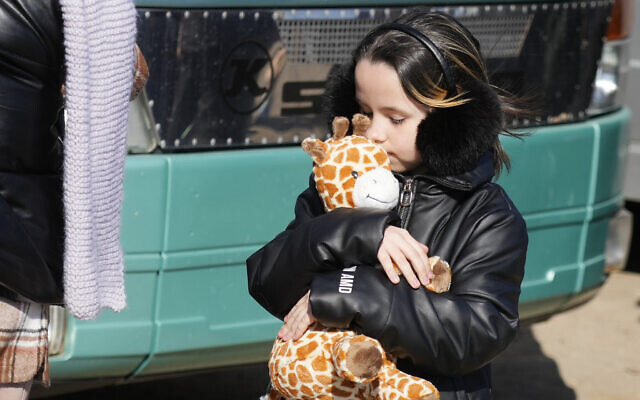 A refugee girl hugs her toy giraffe after fleeing the war from neighboring Ukraine, at the border crossing in Palanca, Moldova, on March 19, 2022. (AP Photo/Sergei Grits)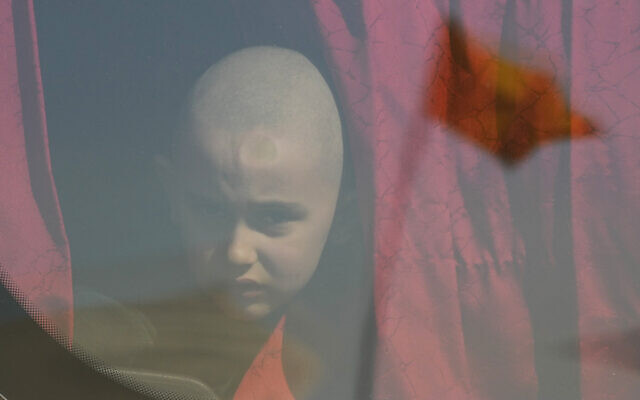 A refugee child looks out from a bus after fleeing the war from neighboring Ukraine, at the border crossing in Palanca, Moldova, on March 19, 2022. (AP Photo/Sergei Grits)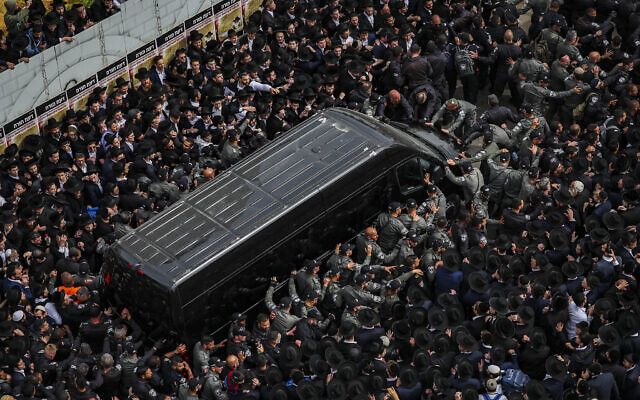 Ultra-Orthodox Jews attend the funeral ceremony of Rabbi Chaim Kanievsky in the city of Bnei Brak, on March 20, 2022. (Yonatan Sindel/Flash90)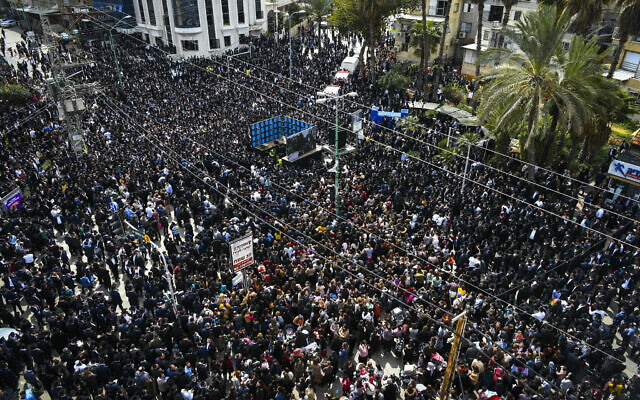 Men gather during the funeral ceremony of Rabbi Chaim Kanievsky in the city of Bnei Brak, on March 20, 2022 (Arie Leib Abrams/Flash90)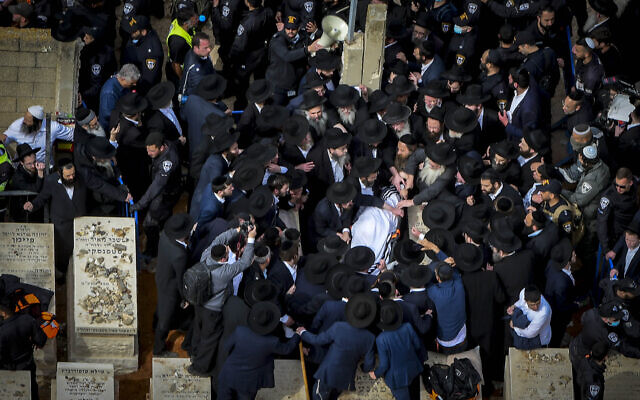 Rabbi Chaim Kanievsky being laid to rest at Zichron Meir cemetery in the city of Bnei Brak, on March 20, 2022. (Avshalom Sassoni/Flash90)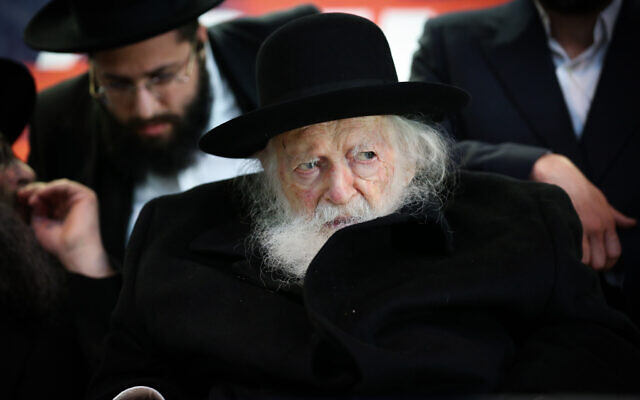 Rabbi Chaim Kanievsky in the northern Israeli city of Safed, February 26, 2020. (David Cohen/Flash90)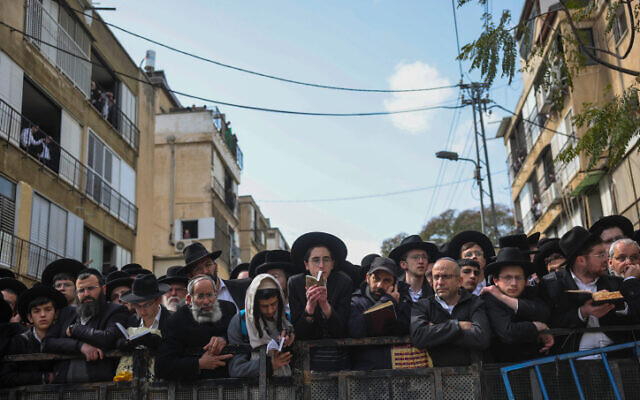 Ultra-Orthodox Jewish men pray and wait as they gather outside the home of Rabbi Chaim Kanievsky in Bnei Brak, ahead of his funeral on March 20, 2022. (Yonatan Sindel/ Flash90)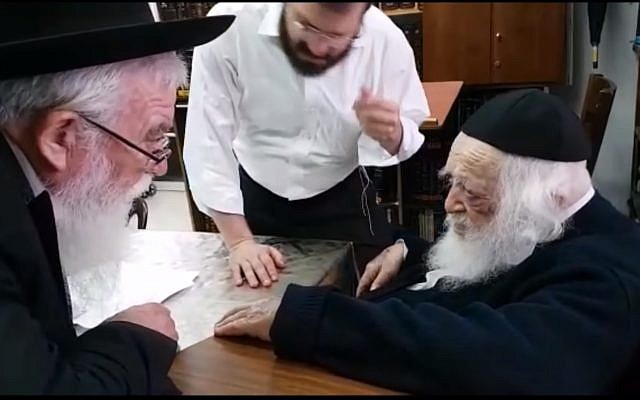 Rabbi Chaim Kanievsky (r), of Bnei Brak, is asked whether Florida Jews may break Shabbat to flee Hurricane Irma. (Screen captur/YouTube)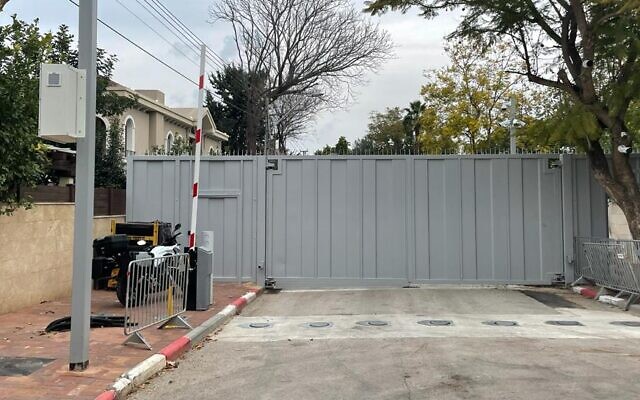 One of three metal walls closing streets leading to the Prime Minister's Ra'anana home, January 13, 2022. (Carrie Keller-Lynn/Times of Israel)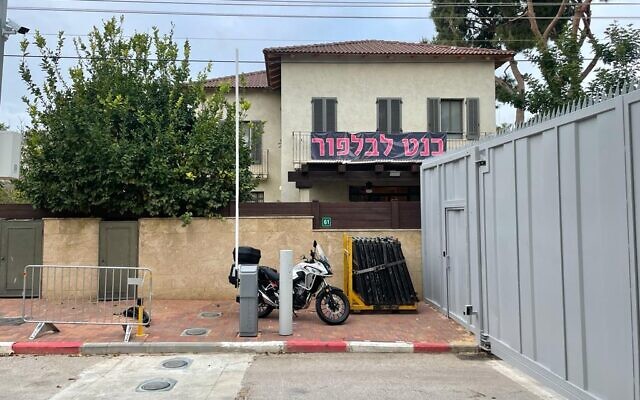 A Ra’anana home bifurcated by a security wall, with a “Bennett to Balfour” sign in Hebrew. January 13, 2022. (Carrie Keller-Lynn/Times of Israel)"Safe and Effective" - The FDA Was Presented With Tens of Thousands of Adverse Events While Approving the COVID Jab https://rumble.com/vxxzg9-safe-and-effective-the-fda-was-presented-with-tens-of-thousands-of-adverse-.html Three-minute report on the recently discovered adverse effects info held by Pfizer and FDA. Become angry – very angry. This is criminal. – rdb]To be removed from this News list, Please click here and put "Unsubscribe" in the subject line." "Alliance: In international politics, the union of two thieves who have their hands so deeply inserted in each other's pocketsthat they cannot separately plunder a third.
-- Ambrose Bierce(1842-1914) American Civil War soldier, humorist, writer
PleaseRememberThese Folks In Prayer-Check oftenThey Change!Pray that the world would WAKE UP! Time for a worldwide repentance!	ALL US soldiers fighting for our freedom around the world 	Pray for those in our 	government to repent of their wicked corrupt ways.Pray for BB – Severe sciatic Had surgery and doing wellPray for EL – Had stoke  – Now having coronary angiogramPray for KH – diagnosed with Multiple Myeloma Pray for BB – Severe West Nile Fever –still not mobile- improving!Pray for RBH – cancer recurrencePray for Ella – Child with serious problemsPray that The Holy One will lead you in Your preparations for handling the world problems.  – 	Have YOU made any preparations?McCain & Graham Planning Ukraine War Against Russia in 2016https://rumble.com/vx801v-mccain-and-graham-planning-ukraine-war-against-russia-in-2016.htmlMy oh my! Did anyone suspect that the deep state in DC had this war planned since 2016? This might just alter your thinking about what is going on.  The crooked creeps in both parties had this on their agenda for a very long time. This all started with the US backed and pushed Ukraine overthrow of the government in 2014!Laura Logan dropping truth bombs on Ukrainehttps://rumble.com/vxlgqz-laura-logan-dropping-truth-bombs-on-ukraine.htmlThis is 9 minutes of actual truthful history of Ukraine and the involvement of America’s deep state and the World groups in preparing for this engagement we are in. One of the few to tell the truth. Hopefully you will understand that much of the reporting here is drenched in distortion. RDB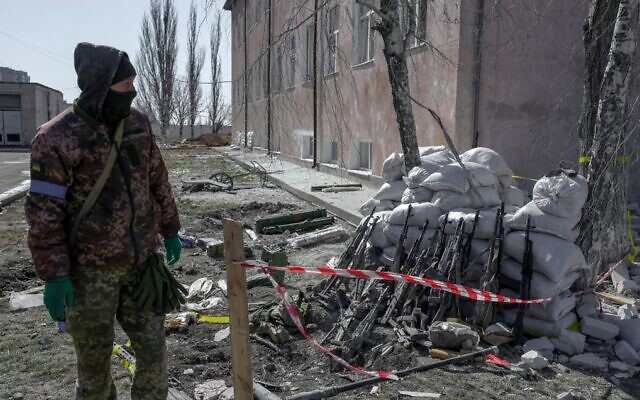 A Ukrainian soldier stands next to rifles of dead and injured troops, close to the military school hit by Russian rockets the day before, in Mykolaiv, southern Ukraine, on March 19, 2022. (Bulent Kilic/AFP)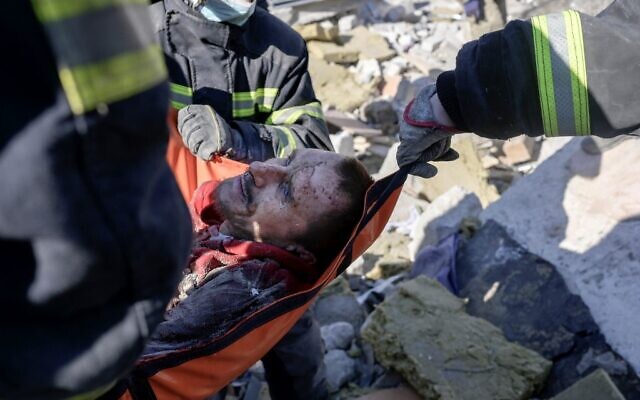 Rescuers carry a Ukrainian soldier saved after 30 hours from debris of the military school hit by Russian rockets, in Mykolaiv, southern Ukraine, on March 19, 2022. (BULENT KILIC / AFP)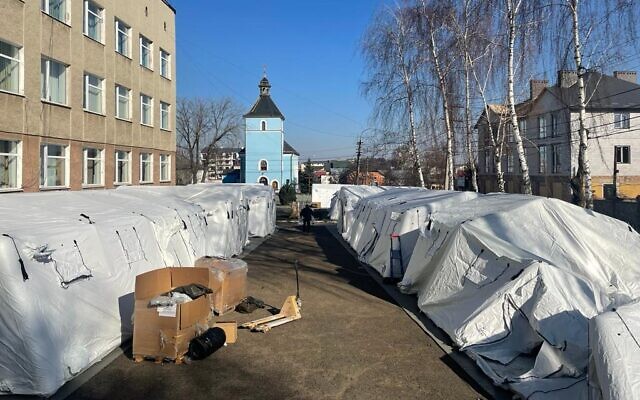 Ukrainian workers construct tents for the Israeli field hospital being established in Mostyska, Ukraine. on March 18, 2022. (Carrie Keller-Lynn/The Times of Israel)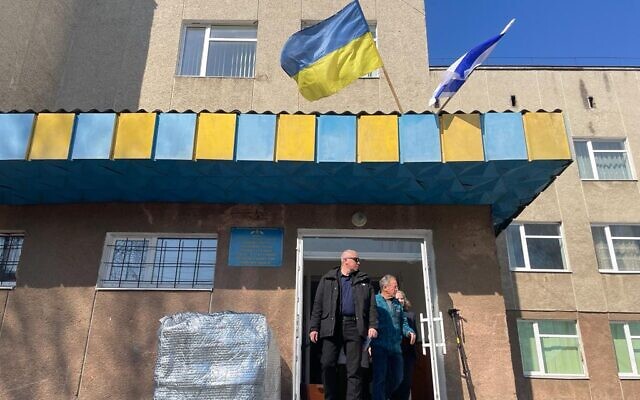 Members of the Israeli field hospital team emerge from the Ukrainian elementary school, whose grounds house the facility, Mostyska, Ukraine, on March 19, 2022. Ukrainian and Israeli flags fly above. (Carrie Keller-Lynn/The Times of Israel)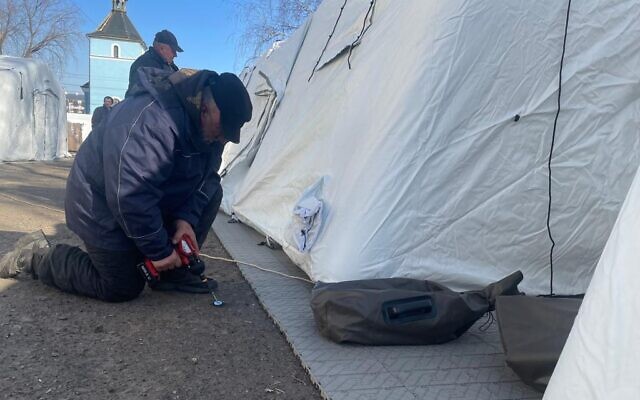 Ukrainian workers construct tents for the Israeli field hospital being established in Mostyska, Ukraine. on March 18, 2022. (Carrie Keller-Lynn/The Times of Israel)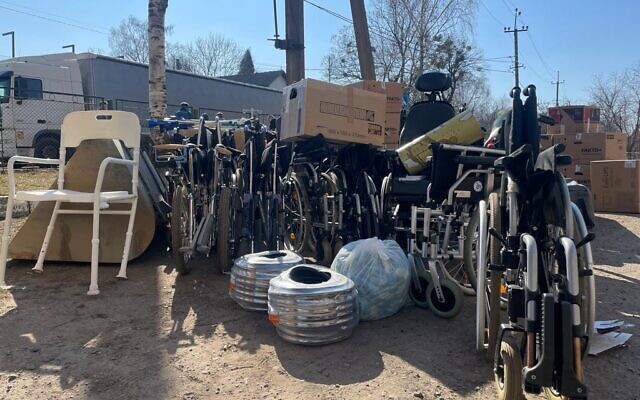 Wheelchairs and mobility equipment brought by the Israeli field hospital being established in Mostyska, Ukraine. on March 19, 2022. (Carrie Keller-Lynn/The Times of Israel)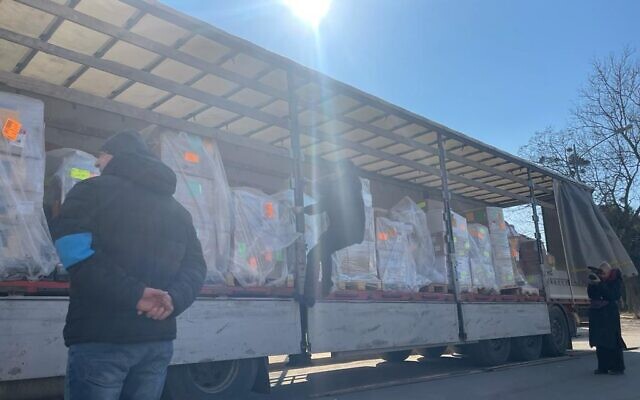 A truck of equipment sent from Israel arriving at the field hospital being established in Mostyska, Ukraine. on March 19, 2022. (Carrie Keller-Lynn/The Times of Israel)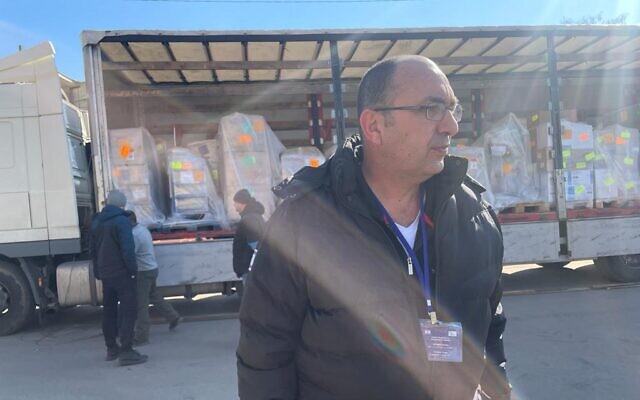 Yehuda Katzura, head of logistics for Sheba Medical Center, at the Israeli field hospital being established in Mostyska, Ukraine. on March 19, 2022. (Carrie Keller-Lynn/The Times of Israel)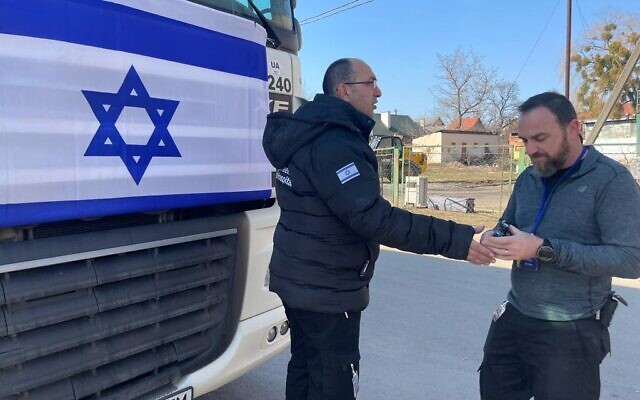 Sheba Medical Center logisticians Yehuda Katzura (left) and Alexey Tsiboulski at the Israeli field hospital being established in Mostyska, Ukraine. on March 19, 2022. (Carrie Keller-Lynn/The Times of Israel)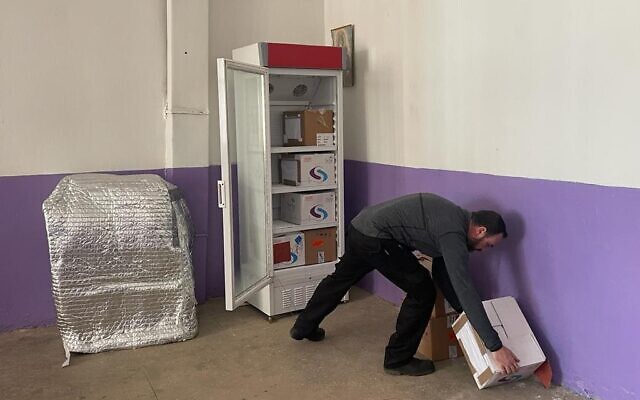 Alexey Tsiboulski, a Sheba Medical Center logistical manager, unloads medication at the Israeli field hospital being established in Mostyska, Ukraine. on March 19, 2022. (Carrie Keller-Lynn/The Times of Israel)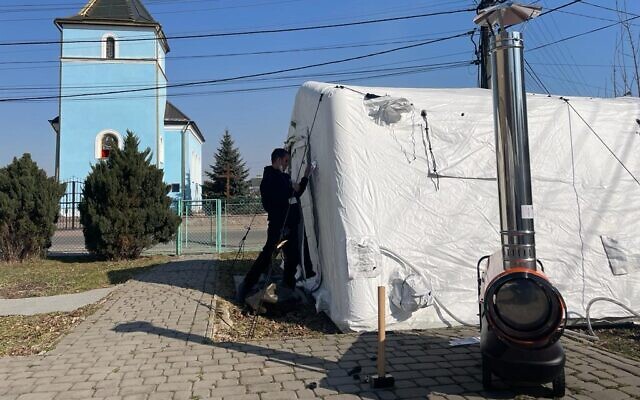 Ukrainian workers construct tents for the Israeli field hospital being established in Mostyska, Ukraine. on March 19, 2022. (Carrie Keller-Lynn/The Times of Israel)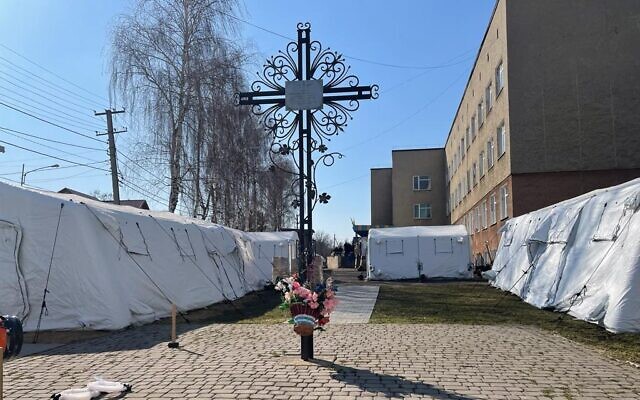 Ukrainian workers construct tents for the Israeli field hospital being established in Mostyska, Ukraine. on March 19, 2022. (Carrie Keller-Lynn/The Times of Israel)THE SHORASHIM BIBLICAL GIFT CATALOG 005http://mad.ly/7f9f64?pact=20013931524&fe=1Support Shorashim!To be removed from this News list, Please click here and put "Unsubscribe" in the subject line."One cannot wage war under present conditions without the support of public opinion, which is tremendously molded by the press and other forms of propaganda."
-- General Douglas MacArthur (1880-1964) WWII Supreme Allied Commander of the Southwest Pacific, Supreme United Nations CommanderPleaseRememberThese Folks In Prayer-Check oftenThey Change!Pray that the world would WAKE UP! Time for a worldwide repentance!	ALL US soldiers fighting for our freedom around the world 	Pray for those in our 	government to repent of their wicked corrupt ways.Pray for BB – Severe sciatic needing procedure.Pray for EL – Had clot embolized to brain – successful ‘clot buster’ but long road to go. Pray for BB – Severe West Nile Fever –still not mobile- improving!Pray for RBH – cancer recurrencePray for Ella – Child with serious problemsPray that The Holy One will lead you in Your preparations for handling the world problems.  – 	Have YOU made any preparations?McCain & Graham Planning Ukraine War Against Russia in 2016https://rumble.com/vx801v-mccain-and-graham-planning-ukraine-war-against-russia-in-2016.htmlMy oh my! Did anyone suspect that the deep state in DC had this war planned since 2016? This might just alter your thinking about what is going on.  The crooked creeps in both parties had this on their agenda for a very long time. This all started with the US backed and pushed Ukraine overthrow of the government in 2014!Laura Logan dropping truth bombs on Ukrainehttps://rumble.com/vxlgqz-laura-logan-dropping-truth-bombs-on-ukraine.htmlThis is 9 minutes of actual truthful history of Ukraine and the involvement of America’s deep state and the World groups in preparing for this engagement we are in. One of the few to tell the truth. Hopefully you will understand that much of the reporting here is drenched in distortion. RDBTHE SHORASHIM BIBLICAL GIFT CATALOG 005http://mad.ly/7f9f64?pact=20013931524&fe=1Support Shorashim!To be removed from this News list, Please click here and put "Unsubscribe" in the subject line.